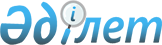 "Қазақстан Республикасындағы бастауыш, негізгі орта, жалпы орта білім берудің үлгілік оқу жоспарларын бекіту туралы" Қазақстан Республикасы Білім және ғылым министрінің 2012 жылғы 8 қарашадағы № 500 бұйрығына өзгерістер мен толықтырулар енгізу туралыҚазақстан Республикасы Білім және ғылым министрінің 2018 жылғы 4 қыркүйектегі № 441 бұйрығы. Қазақстан Республикасының Әділет министрлігінде 2018 жылғы 5 қыркүйекте № 17338 болып тіркелді      БҰЙЫРАМЫН:       1. "Қазақстан Республикасындағы бастауыш, негізгі орта, жалпы орта білім берудің үлгілік оқу жоспарларын бекіту туралы" Қазақстан Республикасы Білім және ғылым министрінің 2012 жылғы 8 қарашадағы № 500 бұйрығына (Нормативтік құқықтық актілерді мемлекеттік тіркеу тізілімінде № 8170 болып тіркелген, 2013 жылдың 23 ақпанында № 69-70 (27343-27344) "Егемен Қазақстан" газетінде жарияланды) мынадай өзгерістер мен толықтырулар енгізілсін:       1-тармақ мынадай редакцияда жазылсын:      "1. Мыналар:       1) осы бұйрыққа 1-қосымшаға сәйкес оқыту қазақ тілінде жүргізілетін бастауыш білім берудің үлгілік оқу жоспары;       2) осы бұйрыққа 2-қосымшаға сәйкес оқыту орыс тілінде жүргізілетін бастауыш білім берудің үлгілік оқу жоспары;       3) осы бұйрыққа 3-қосымшаға сәйкес оқыту ұйғыр, өзбек, тәжік тілдерінде жүргізілетін бастауыш білім берудің үлгілік оқу жоспары;       4) осы бұйрыққа 4-қосымшаға сәйкес оқыту қазақ тілінде жүргізілетін ерекше білім беруге қажеттілігі бар білім алушыларға арналған бастауыш білім берудің үлгілік оқу жоспары;       5) осы бұйрыққа 5-қосымшаға сәйкес оқыту орыс тілінде жүргізілетін ерекше білім беруге қажеттілігі бар білім алушыларға бастауыш білім берудің үлгілік оқу жоспары;       6) осы бұйрыққа 6-қосымшаға сәйкес оқыту қазақ тілінде жүргізілетін сыныптарға арналған бастауыш білім берудің (жаңартылған мазмұнның) үлгілік оқу жоспары;            "Қазақстан Республикасы Білім және ғылым министрінің 2012 жылғы 8 қарашадағы № 500 бұйрығына 30-қосымша";       осы бұйрыққа 1, 2, 3, 4, 5 және 6-қосымшалар 6, 7, 8, 16, 17 және 18-қосымшаларға сәйкес редакцияда жазылсын;       осы бұйрыққа 7, 8, 9, 10, 11, 12, 13, 14, 15, 16, 17, 18, 19, 20, 21, 22, 23, 24, 25, 26, 27, 28, 29, 30, 31, 32, 33, 34, 35, 36, 37, 38, 39, 40, 41, 42, 43, 44, 45, 46, 47, 48, 49, 50, 51, 52, 53, 54, 55, 56, 57, 58, 59, 60, 61, 62, 63, 64, 65, 66, 67, 68, 69, 70, 71, 72, 73, 74, 75, 76, 77, 78, 79, 80, 81, 82, 83, 84, 85, 86, 87, 88, 89, 90, 91, 92, 93 және 94-қосымшаларға сәйкес 31, 32, 33, 34, 35, 36, 37, 38, 39, 40, 41, 42, 43, 44, 45, 46, 47, 48, 49, 50, 51, 52, 53, 54, 55, 56, 57, 58, 59, 60, 61, 62, 63, 64, 65, 66, 67, 68, 69, 70, 71, 72, 73, 74, 75, 76, 77, 78, 79, 80, 81, 82, 83, 84, 85, 86, 87, 88, 89, 90, 91, 92, 93, 94, 95, 96, 97, 98, 99, 100, 101, 102, 103, 104, 105, 106, 107, 108, 109, 110, 111, 112, 113, 114, 115, 116, 117 және 118-қосымшалармен толықтырылсын.      2. Қазақстан Республикасы Білім және ғылым министрлігінің Мектепке дейінгі және орта білім департаменті (Ш.Т. Каринова) заңнамада белгіленген тәртіппен:      1) осы бұйрықтың Қазақстан Республикасы Әділет министрлігінде мемлекеттік тіркелуін;      2) осы бұйрық мемлекеттік тіркелген күннен бастап күнтізбелік он күн ішінде қазақ және орыс тілдерінде ресми жариялау және Қазақстан Республикасы нормативтік-құқықтық актілерінің эталондық бақылау банкіне енгізу үшін "Республикалық құқықтық ақпарат орталығы" шаруашылық жүргізу құқығындағы республикалық мемлекеттік кәсіпорнына жіберуді;      3) осы бұйрықтың Қазақстан Республикасы Білім және ғылым министрлігінің ресми интернет-ресурсында тіркелуін;       4) осы бұйрық мемлекеттік тіркеуден өткеннен кейін он жұмыс күні ішінде Қазақстан Республикасы Білім және ғылым министрлігінің Заң қызметі және халықаралық ынтымақтастық департаментіне осы тармақтың 1), 2), және 3) тармақшаларында көзделген іс-шаралардың орындалуы туралы мәліметтерді ұсынуды қамтамасыз етсін.       3. Осы бұйрықтың орындалуын бақылау Қазақстан Республикасының Білім және ғылым вице-министрі А.Қ. Аймағамбетовке жүктелсін.      4. Осы бұйрық 2019 жылғы 1 қыркүйектен бастап 4-сыныптар үшін енгізілетін, 2020 жылғы 1 қыркүйектен бастап 1-сыныптар үшін, 2021 жылғы 1 қыркүйектен бастап 2-сыныптар үшін енгізілетін 1-тармақтың тоғызыншы, оныншы және он бірінші абзацтарды, 2019 жылғы 1 қыркүйектен бастап 4, 9 және 10-сыныптар үшін, 2020 жылғы 1 қыркүйектен бастап 11-сыныптар үшін енгізілетін 1-тармақтың он тоғызыншы, жиырмасыншы, жиырма бірінші, отыз төртінші, отыз бесінші, отыз алтыншы, отыз жетінші, отыз сегізінші, отыз тоғызыншы, қырықыншы, қырық бірінші, қырық екінші, қырық үшінші, қырық төртінші, қырық бесінші, қырық алтыншы, қырық жетінші, қырық сегізінші, қырық тоғызыншы, елуінші, елу бірінші, елу екінші, елу үшінші, елу төртінші, елу бесінші, елу алтыншы, елу жетінші, елу сегізінші, елу тоғызыншы, алпысыншы, алпыс бірінші, алпыс екінші, алпыс үшінші, алпыс төртінші, алпыс бесінші, алпыс алтыншы, алпыс жетінші, алпыс сегізінші, алпыс тоғызыншы, жетпісінші, жетпіс бірінші, жетпіс екінші, жетпіс үшінші, жетпіс төртінші, жетпіс бесінші, жетпіс алтыншы, жетпіс жетінші, жетпіс сегізінші, жетпіс тоғызыншы, сексенінші, сексен бірінші, сексен екінші, сексен үшінші, сексен төртінші, сексен бесінші, сексен алтыншы, сексен жетінші, сексен сегізінші, сексен тоғызыншы, тоқсаныншы, тоқсан бірінші, тоқсан екінші, тоқсан үшінші, тоқсан төртінші, тоқсан бесінші, тоқсан алтыншы, тоқсан жетінші, тоқсан сегізінші, тоқсан тоғызыншы, жүзінші, жүз бірінші, жүз екінші, жүз үшінші, жүз төртінші, жүз бесінші, жүз алтыншы, жүз жетінші, жүз сегізінші, жүз тоғызыншы, жүз оныншы, жүз он бірінші, жүз он екінші, жүз он үшінші, жүз он төртінші, жүз он бесінші, жүз он алтыншы, жүз он жетінші, жүз он сегізінші, жүз он тоғызыншы, жүз жиырмасыншы, жүз жиырма бірінші абзацтарын қоспағанда алғашқы ресми жарияланған күнінен бастап қолданысқа енгізіледі. Оқыту қазақ тілінде жүргізілетін сыныптарға арналған бастауыш білім берудің (жаңартылған мазмұнның) үлгілік оқу жоспары Оқыту орыс тілінде жүргізілетін сыныптарға арналған бастауыш білім берудің (жаңартылған мазмұнның) үлгілік оқу жоспары Оқыту ұйғыр/өзбек/тәжік тілінде жүргізілетін сыныптарға арналған бастауыш білім берудің (жаңартылған мазмұнның) үлгілік оқу жоспары Оқыту қазақ тілінде жүргізілетін сыныптарға арналған негізгі орта білім берудің (жаңартылған мазмұнның) үлгілік оқу жоспары Оқыту орыс тілінде жүргізілетін сыныптарға арналған негізгі орта білім берудің (жаңартылған мазмұнның) үлгілік оқу жоспары Оқыту ұйғыр/өзбек/тәжік тілінде жүргізілетін сыныптарға арналған негізгі орта білім берудің (жаңартылған мазмұнның) үлгілік оқу жоспары Оқыту қазақ тілінде жүргізілетін сыныптарға арналған бастауыш білім берудің (төмендетілген оқу жүктемесімен) үлгілік оқу жоспары Оқыту орыс тілінде жүргізілетін сыныптарға арналған бастауыш білім берудің (төмендетілген оқу жүктемесімен) үлгілік оқу жоспары Оқыту ұйғыр/өзбек/тәжік тілінде жүргізілетін сыныптарға арналған бастауыш білім берудің (төмендетілген оқу жүктемесімен) үлгілік оқу жоспары Оқыту қазақ тілінде жүргізілетін гимназия сыныптарына арналған бастауыш білім берудің (төмендетілген оқу жүктемесімен) үлгілік оқу жоспары Оқыту орыс тілінде жүргізілетін гимназия сыныптарына арналған бастауыш білім берудің (төмендетілген оқу жүктемесімен) үлгілік оқу жоспары Оқыту қазақ тілінде жүргізілетін сыныптарға арналған негізгі орта білім берудің (төмендетілген оқу жүктемесімен) үлгілік оқу жоспары      *Ескерту      Білім алушылардың ерте кәсіби бейімделуін қамтамасыз ету мақсатында вариативті компонентте инвариантты компоненттен таңдалатын оқу пәндерінің (әрқайсысы 2 сағаттан) келесі комбинациясы қарастырылған:      1) оқу пәндері: "Алгебра", "Физика" және инвариантты компоненттен таңдалатын бір пән;      2) оқу пәндері: "Алгебра", "География" және инвариантты компоненттен таңдалатын бір пән;      3) оқу пәндері: "Биология", "Химия" және инвариантты компоненттен таңдалатын бір пән;      4) оқу пәндері: "Биология", "География" және инвариантты компоненттен таңдалатын бір пән;      5) оқу пәндері: "Шетел тілі", "Қазақстан тарихы" және инвариантты компоненттен таңдалатын бір пән;      6) оқу пәндері: "География", "Шетел тілі" және инвариантты компоненттен таңдалатын бір пән;      7) оқу пәндері: "Қазақстан тарихы", "География" және инвариантты компоненттен таңдалатын бір пән;      8) оқу пәндері: "Химия", "Физика" және инвариантты компоненттен таңдалатын бір пән;      9) оқу пәндері: "Қазақ тілі", "Орыс тілі және әдебиет" және инвариантты компоненттен таңдалатын бір пән. Оқыту орыс тілінде жүргізілетін сыныптарға арналған негізгі орта білім берудің (төмендетілген оқу жүктемесімен) үлгілік оқу жоспары      *Ескерту      Білім алушылардың ерте кәсіби бейімделуін қамтамасыз ету мақсатында вариативті компонентте инвариантты компоненттен таңдалатын оқу пәндерінің (әрқайсысы 2 сағаттан) келесі комбинациясы қарастырылған:      1) оқу пәндері: "Алгебра", "Физика" және инвариантты компоненттен таңдалатын бір пән;      2) оқу пәндері: "Алгебра", "География" және инвариантты компоненттен таңдалатын бір пән;      3) оқу пәндері: "Биология", "Химия" және инвариантты компоненттен таңдалатын бір пән;      4) оқу пәндері: "Биология", "География" және инвариантты компоненттен таңдалатын бір пән;      5) оқу пәндері: "Шетел тілі", "Қазақстан тарихы" және инвариантты компоненттен таңдалатын бір пән;      6) оқу пәндері: "География", "Шетел тілі" және инвариантты компоненттен таңдалатын бір пән;      7) оқу пәндері: "Қазақстан тарихы", "География" және инвариантты компоненттен таңдалатын бір пән;      8) оқу пәндері: "Химия", "Физика" және инвариантты компоненттен таңдалатын бір пән;      9) оқу пәндері: "Орыс тілі", "Қазақ тілі және әдебиет" және инвариантты компоненттен таңдалатын бір пән. Оқыту ұйғыр/өзбек/тәжік тілінде жүргізілетін сыныптарға арналған негізгі орта білім берудің (төмендетілген оқу жүктемесімен) үлгілік оқу жоспары      *Ескерту      Білім алушылардың ерте кәсіби бейімделуін қамтамасыз ету мақсатында вариативті компонентте инвариантты компоненттен таңдалатын оқу пәндерінің (әрқайсысы 2 сағаттан) келесі комбинациясы қарастырылған:      1) оқу пәндері: "Алгебра", "Физика" және инвариантты компоненттен таңдалатын бір пән;      2) оқу пәндері: "Алгебра", "География" және инвариантты компоненттен таңдалатын бір пән;      3) оқу пәндері: "Биология", "Химия" және инвариантты компоненттен таңдалатын бір пән;      4) оқу пәндері: "Биология", "География" және инвариантты компоненттен таңдалатын бір пән;      5) оқу пәндері: "Шетел тілі", "Қазақстан тарихы" және инвариантты компоненттен таңдалатын бір пән;      6) оқу пәндері: "География", "Шетел тілі" және инвариантты компоненттен таңдалатын бір пән;      7) оқу пәндері: "Қазақстан тарихы", "География" және инвариантты компоненттен таңдалатын бір пән;      8) оқу пәндері: "Химия", "Физика" және инвариантты компоненттен таңдалатын бір пән;      9) оқу пәндері: "Ана тілі", "Қазақ тілі және әдебиет" және инвариантты компоненттен таңдалатын бір пән. Оқыту қазақ тілінде жүргізілетін гимназия/лицей сыныптарына арналған негізгі орта білім берудің (жаңартылған мазмұнның) үлгілік оқу жоспары Оқыту орыс тілінде жүргізілетін гимназия/лицей сыныптарына арналған негізгі орта білім берудің (төмендетілген оқу жүктемесімен) үлгілік оқу жоспары Оқыту қазақ тілінде жүргізілетін қоғамдық-гуманитарлық бағыт бойынша жалпы орта білім берудің үлгілік оқу жоспары (төмендетілген оқу жүктемесімен)      Ескерту: ерекше білім берілуіне қажеттілігі бар білім алушылар үшін жеке және топтық сабақтарға бөлінген сағаттар көлемінде түзету-дамыту сабақтары ұйымдастырылады. Оқыту қазақ тілінде жүргізілетін жаратылыстану-математика бағыт бойынша жалпы орта білім берудің үлгілік оқу жоспары (төмендетілген оқу жүктемесімен)      Ескерту: ерекше білім берілуіне қажеттілігі бар білім алушылар үшін жеке және топтық сабақтарға бөлінген сағаттар көлемінде түзету-дамыту сабақтары ұйымдастырылады. Оқыту орыс тілінде жүргізілетін қоғамдық-гуманитарлық бағыт бойынша жалпы орта білім берудің үлгілік оқу жоспары (төмендетілген оқу жүктемесімен)      Ескерту: ерекше білім берілуіне қажеттілігі бар білім алушылар үшін жеке және топтық сабақтарға бөлінген сағаттар көлемінде түзету-дамыту сабақтар ұйымдастырылады. Оқыту орыс тілінде жүргізілетін жаратылыстану-математикалық бағыт бойынша жалпы орта білім берудің үлгілік оқу жоспары (төмендетілген оқу жүктемесімен)      Ескерту: ерекше білім алу қажеттілігі бар білім алушылар үшін жеке және топтық сабақтарға бөлінген сағаттар көлемінде түзету-дамыту сабақтар ұйымдастырылады. Оқыту ұйғыр/өзбек/тәжік тілінде жүргізілетін қоғамдық-гуманитарлық бағыт бойынша жалпы орта білім берудің үлгілік оқу жоспары (төмендетілген оқу жүктемесімен)      Ескерту: ерекше білім берілуіне қажеттілігі бар білім алушылар үшін жеке және топтық сабақтарға бөлінген сғаттар көлемінде түзету-дамыту сабақтары ұйымдастырылады. Оқыту ұйғыр/өзбек/тәжік тілінде жүргізілетін жаратылыстану-математикалық бағыт бойынша жалпы орта білім берудің үлгілік оқу жоспары (төмендетілген оқу жүктемесімен)      Ескерту: ерекше білім берілуіне қажеттілігі бар білім алушылар үшін жеке және топтық сабақтарға бөлінген сғаттар көлемінде түзету-дамыту сабақтары ұйымдастырылады. Оқыту қазақ тілінде жүргізілетін гимназия/лицей сыныптарына арналған жаратылыстану-математикалық бағыт бойынша жалпы орта білім берудің (жаңартылған мазмұнның) үлгілік оқу жоспары Оқыту орыс тілінде жүргізілетін гимназия/лицей сыныптарына арналған жаратылыстану-математикалық бағыт бойынша жалпы орта білім берудің (жаңартылған мазмұнның) үлгілік оқу жоспары Оқыту қазақ тілінде жүргізілетін гимназия/лицей сыныптарына арналған қоғамдық-гуманитарлық бағыт бойынша жалпы орта білім берудің (жаңартылған мазмұнның) үлгілік оқу жоспары Оқыту орыс тілінде жүргізілетін гимназия/лицей сыныптарына арналған қоғамдық-гуманитарлық бағыт бойынша жалпы орта білім берудің (жаңартылған мазмұнның) үлгілік оқу жоспары Оқыту қазақ тілінде жүргізілетін кешкі мектептерге арналған негізгі орта, жалпы орта білім берудің (жаңартылған мазмұнның) үлгілік оқу жоспары (күндізгі оқу бөлімі) Оқыту орыс тілінде жүргізілетін кешкі мектептерге арналған негізгі орта, жалпы орта білім берудің (жаңартылған мазмұнның) үлгілік оқу жоспары (күндізгі оқу бөлімі) Оқыту қазақ тілінде жүргізілетін кешкі мектептерге арналған негізгі орта, жалпы орта білім берудің (жаңартылған мазмұнның) үлгілік оқу жоспары (сырттай оқу бөлімі) Сынақ сабақтар саны Оқыту орыс тілінде жүргізілетін кешкі мектептерге арналған негізгі орта, жалпы орта білім берудің (жаңартылған мазмұнның) үлгілік оқу жоспары (сырттай оқу бөлімі) Сынақ сабақтар саны Оқыту қазақ тілінде жүргізілетін кешкі мектептер үшін бастауыш, негізгі орта білім берудің (жаңартылған мазмұнның) жеке сабақтарының үлгілік оқу жоспары (сырттай оқу бөлімі) Оқыту орыс тілінде жүргізілетін кешкі мектептер үшін бастауыш, негізгі орта білім берудің (жаңартылған мазмұнның) жеке сабақтарының үлгілік оқу жоспары (сырттай оқу бөлімі) Оқыту қазақ тілінде жүргізілетін уақытша білім беру ұйымдарынан тыс уақытша білім алушыларға арналған бастауыш білім берудің (жаңартылған мазмұнның) үлгілік оқу жоспары Оқыту орыс тілінде жүргізілетін білім беру ұйымдарынан тыс уақытша білім алушыларға арналған бастауыш білім берудің (жаңартылған мазмұнның) үлгілік оқу жоспары Оқыту қазақ тілінде жүргізілетін білім беру ұйымдарынан тыс уақытша білім алушыларға арналған бастауыш білім берудің (жаңартылған мазмұнның) жеке сабақтарының үлгілік оқу жоспары Оқыту орыс тілінде жүргізілетін білім беру ұйымдарынан тыс уақытша білім алушыларға арналған бастауыш білім берудің (жаңартылған мазмұнның) жеке сабақтарының үлгілік оқу жоспары Оқыту қазақ тілінде жүргізілетін білім беру ұйымдарынан тыс уақытша білім алушыларға арналған негізгі орта білім берудің (жаңартылған мазмұнның) үлгілік оқу жоспары Оқыту орыс тілінде жүргізілетін білім беру ұйымдарынан тыс уақытша білім алушыларға арналған негізгі орта білім берудің (жаңартылған мазмұнның) үлгілік оқу жоспары Оқыту қазақ тілінде жүргізілетін білім беру ұйымдарынан тыс уақытша білім алушыларға арналған негізгі орта білім берудің (жаңартылған мазмұнның) жеке сабақтарының үлгілік оқу жоспары Оқыту орыс тілінде жүргізілетін білім беру ұйымдарынан тыс уақытша білім алушыларға арналған негізгі орта білім берудің (жаңартылған мазмұнның) жеке сабақтарының үлгілік оқу жоспары Оқыту қазақ тілінде жүргізілетін жаратылыстану-математикалық бағыт бойынша білім беру ұйымдарынан тыс уақытша білім алушыларға арналған жалпы орта білім берудің (жаңартылған мазмұнның) үлгілік оқу жоспары Оқыту орыс тілінде жүргізілетін жаратылыстану-математикалық бағыт бойынша білім беру ұйымдарынан тыс уақытша білім алушыларға арналған жалпы орта білім берудің (жаңартылған мазмұнның) үлгілік оқу жоспары Оқыту қазақ тілінде жүргізілетін жаратылыстану-математикалық бағыт бойынша білім беру ұйымдарынан тыс уақытша білім алушыларға арналған жалпы орта білім берудің (жаңартылған мазмұнның) жеке сабақтарының үлгілік оқу жоспары Оқыту орыс тілінде жүргізілетін жаратылыстану-математикалық бағыт бойынша білім беру ұйымдарынан тыс уақытша білім алушыларға арналған жалпы орта білім берудің (жаңартылған мазмұнның) жеке сабақтарының үлгілік оқу жоспары Оқыту қазақ тілінде жүргізілетін қоғамдық-гуманитарлық бағыт бойынша білім беру ұйымдарынан тыс уақытша білім алушыларға арналған жалпы орта білім берудің (жаңартылған мазмұнның) үлгілік оқу жоспары Оқыту орыс тілінде жүргізілетін қоғамдық-гуманитарлық бағыт бойынша білім беру ұйымдарынан тыс уақытша білім алушыларға арналған жалпы орта білім берудің (жаңартылған мазмұнның) үлгілік оқу жоспары Оқыту қазақ тілінде жүргізілетін қоғамдық-гуманитарлық бағыт бойынша білім беру ұйымдарынан тыс уақытша білім алушыларға арналған жалпы орта білім берудің (жаңартылған мазмұнның) жеке сабақтарының үлгілік оқу жоспары Оқыту орыс тілінде жүргізілетін қоғамдық-гуманитарлық бағыт бойынша білім беру ұйымдарынан тыс уақытша білім алушыларға арналған жалпы орта білім берудің (жаңартылған мазмұнның) жеке сабақтарының үлгілік оқу жоспары Оқыту қазақ тілінде жүргізілетін үйде оқитын білім алушыларға арналған бастауыш білім берудің (жаңартылған мазмұнның) үлгілік оқу жоспары Оқыту орыс тілінде жүргізілетін үйде оқитын білім алушыларға арналған бастауыш білім берудің (жаңартылған мазмұнның) үлгілік оқу жоспары Оқыту қазақ тілінде жүргізілетін үйде оқитын білім алушыларға арналған негізгі орта білім берудің (жаңартылған мазмұнның) үлгілік оқу жоспары Оқыту орыс тілінде жүргізілетін үйде оқитын білім алушыларға арналған негізгі орта білім берудің (жаңартылған мазмұнның) үлгілік оқу жоспары Оқыту қазақ тілінде жүргізілетін жаратылыстану-математикалық бағыт бойынша үйде оқитын білім алушыларға арналған жалпы орта білім берудің (жаңартылған мазмұнның) үлгілік оқу жоспары Оқыту орыс тілінде жүргізілетін жаратылыстану-математикалық бағыт бойынша үйде оқитын білім алушыларға арналған жалпы орта білім берудің (жаңартылған мазмұнның) үлгілік оқу жоспары Оқыту қазақ тілінде жүргізілетін қоғамдық-гуманитарлық бағыт бойынша үйде оқитын білім алушыларға арналған жалпы орта білім берудің (жаңартылған мазмұнның) үлгілік оқу жоспары Оқыту орыс тілінде жүргізілетін қоғамдық-гуманитарлық бағыт бойынша үйде оқитын білім алушыларға арналған жалпы орта білім берудің (жаңартылған мазмұнның) үлгілік оқу жоспары Оқыту қазақ тілінде жүргізілетін мамандандырылған білім беру ұйымдарына арналған бастауыш білім берудің үлгілік оқу жоспары Оқыту орыс тілінде жүргізілетін мамандандырылған білім беру ұйымдарына арналған бастауыш білім берудің үлгілік оқу жоспары Оқыту қазақ тілінде жүргізілетін мамандандырылған білім беру ұйымдарына арналған негізгі орта білім берудің үлгілік оқу жоспары Оқыту орыс тілінде жүргізілетін мамандандырылған білім беру ұйымдарына негізгі орта білім берудің үлгілік оқу жоспары Оқыту қазақ тілінде жүргізілетін мамандандырылған білім беру ұйымдарына арналған жалпы орта білім берудің (қоғамдық-гуманитарлық бағыт) үлгілік оқу жоспары Оқыту орыс тілінде жүргізілетін мамандандырылған білім беру ұйымдарына арналған жалпы орта білім берудің (қоғамдық-гуманитарлық бағыт) үлгілік оқу жоспары Оқыту қазақ тілінде жүргізілетін мамандандырылған білім беру ұйымдарына арналған жалпы орта білім берудің (жаратылыстану-математикалық бағыт) үлгілік оқу жоспары Оқыту орыс тілінде жүргізілетін мамандандырылған білім беру ұйымдарына арналған жалпы орта білім берудің (жаратылыстану-математикалық бағыт) үлгілік оқу жоспары Үш тілде оқытатын мамандандырылған білім беру ұйымдарына арналған негізгі орта білім берудің үлгілік оқу жоспары (оқыту қазақ тілінде жүргізілетін мектептері үшін) Үш тілде оқытатын мамандандырылған білім беру ұйымдарына арналған негізгі орта білім берудің үлгілік оқу жоспары (оқыту орыс тілінде жүргізілетін мектептер үшін) Үш тілде оқытатын мамандандырылған білім беру ұйымдарына арналған жалпы орта білім берудің үлгілік оқу жоспары (оқыту қазақ тілінде жүргізілетін мектептері үшін) Үш тілде оқытатын мамандандырылған білім беру ұйымдарына арналған жалпы орта білім берудің үлгілік оқу жоспары (оқыту орыс тілінде жүргізілетін мектептер үшін)  Оқыту қазақ тілінде жүргізілетін мамандандырылған музыкалық мектеп-интернаттарға арналған бастауыш, негізгі орта, жалпы орта білім берудің үлгілік оқу жоспары Оқыту орыс тілінде жүргізілетін мамандандырылған музыкалық мектеп-интернаттарға арналған бастауыш, негізгі орта, жалпы орта білім берудің үлгілік оқу жоспары  Оқыту қазақ тілінде жүргізілетін мамандандырылған білім беру ұйымдарына арналған бастауыш білім берудің (жаңартылған мазмұнның) үлгілік оқу жоспары Оқыту орыс тілінде жүргізілетін мамандандырылған білім беру ұйымдарына арналған бастауыш білім берудің (жаңартылған мазмұнның) үлгілік оқу жоспары Оқыту қазақ тілінде жүргізілетін мамандандырылған білім беру ұйымдарына арналған негізгі орта білім берудің (жаңартылған мазмұнның) үлгілік оқу жоспары Оқыту орыс тілінде жүргізілетін мамандандырылған білім беру ұйымдарына арналған негізгі орта білім берудің (жаңартылған мазмұнның) үлгілік оқу жоспары Үш тілде оқытатын мамандандырылған білім беру ұйымдарына арналған негізгі орта білім берудің (жаңартылған мазмұнның) үлгілік оқу жоспары (оқыту қазақ тілінде жүргізілетін мектептер үшін) Үш тілде оқытатын мамандандырылған білім беру ұйымдарына арналған негізгі орта білім берудің (жаңартылған мазмұнның) үлгілік оқу жоспары (оқыту орыс тілінде жүргізілетін мектептер үшін) Оқыту қазақ тілінде жүргізілетін мамандандырылған білім беру ұйымдарына арналған жаратылыстану-математикалық бағыт бойынша жалпы орта білім берудің (жаңартылған мазмұнның) үлгілік оқу жоспары Оқыту орыс тілінде жүргізілетін мамандандырылған білім беру ұйымдарына арналған жаратылыстану-математикалық бағыт бойынша жалпы орта білім берудің (жаңартылған мазмұнның) үлгілік оқу жоспары Оқыту қазақ тілінде жүргізілетін мамандандырылған білім беру ұйымдарына арналған қоғамдық-гуманитарлық бағыт бойынша жалпы орта білім берудің (жаңартылған мазмұнның) үлгілік оқу жоспары Оқыту орыс тілінде жүргізілетін мамандандырылған білім беру ұйымдарына арналған қоғамдық-гуманитарлық бағыт бойынша жалпы орта білім берудің (жаңартылған мазмұнның) үлгілік оқу жоспары Оқыту қазақ тілінде жүргізілетін мамандандырылған білім беру ұйымдарына (соның ішінде "Білім инновация-лицейі") арналған негізгі орта білім берудің (жаңартылған мазмұнның) үлгілік оқу жоспары Оқыту орыс тілінде жүргізілетін мамандандырылған білім беру ұйымдарына (соның ішінде "Білім инновация-лицейі") арналған негізгі орта білім берудің (жаңартылған мазмұнның) үлгілік оқу жоспары Оқыту қазақ тілінде жүргізілетін мамандандырылған музыкалық мектеп-интернаттары мен өнер саласында мамандандырылған музыкалық мектептерге арналған бастауыш білім берудің (жаңартылған мазмұнның) үлгілік оқу жоспары      ЕСКЕРТУ: Музыкант-оқушылардың аспаптарда орындау құралдары – саусақтары мен қолдарын жарақаттамау мақсатында "көркем еңбек" пәні жүргізілмейді, осы пәнге бөлінген сағаттар "музыка" пәніне жіберілді. Оқыту орыс тілінде жүргізілетін мамандандырылған музыкалық мектеп-интернаттары мен өнер саласында мамандандырылған музыкалық мектептерге арналған бастауыш білім берудің (жаңартылған мазмұнның) үлгілік оқу жоспары      ЕСКЕРТУ: Музыкант-оқушылардың аспаптарда орындау құралдары – саусақтары мен қолдарын жарақаттамау мақсатында "көркем еңбек" пәні жүргізілмейді, осы пәнге бөлінген сағаттар "музыка" пәніне жіберілді. Оқыту қазақ тілінде жүргізілетін мамандандырылған музыкалық мектеп-интернаттары мен өнер саласында мамандандырылған музыкалық мектептерге арналған негізгі орта білім берудің (жаңартылған мазмұнның) үлгілік оқу жоспары      ЕСКЕРТУ: Музыкант-оқушылардың аспаптарда орындау құралдары – саусақтары мен қолдарын жарақаттамау мақсатында "көркем еңбек" пәні жүргізілмейді, осы пәнге бөлінген сағаттар "музыка" пәніне жіберілді. Оқыту орыс тілінде жүргізілетін мамандандырылған музыкалық мектеп-интернаттары мен өнер саласында мамандандырылған музыкалық мектептерге арналған негізгі орта білім берудің (жаңартылған мазмұнның) үлгілік оқу жоспары      ЕСКЕРТУ: Музыкант-оқушылардың аспаптарда орындау құралдары – саусақтары мен қолдарын жарақаттамау мақсатында "көркем еңбек" пәні жүргізілмейді, осы пәнге бөлінген сағаттар "музыка" пәніне жіберілді. Оқыту қазақ тілінде жүргізілетін мамандандырылған музыкалық мектеп-интернаттары мен өнер саласында мамандандырылған музыкалық мектептерге арналған жалпы орта білім берудің (жаңартылған мазмұнның) үлгілік оқу жоспары Оқыту орыс тілінде жүргізілетін мамандандырылған музыкалық мектеп-интернаттар мен өнер саласында мамандандырылған музыкалық мектептерге арналған жалпы орта білім берудің (жаңартылған мазмұнның) үлгілік оқу жоспары "Клавиштік аспаптар" мамандандыруы бойынша "Аспаптық орындаушылық" мамандығы "Сым ішекті аспаптар" (скрипка және альт) мамандандыруы бойынша "Аспаптық орындаушылық" мамандығы "Сым ішекті аспаптар" (виолончель, контрабас және арфа) мамандандыруы бойынша "Аспаптық орындаушылық" мамандығы "Халық аспаптары" мамандандыруы бойынша "Аспаптық орындаушылық" мамандығы "Үрлемелі және ұрмалы аспаптар" мамандандыруы бойынша "Аспаптық орындаушылық" мамандығы "Эстрада музыкасын орындау шеберлігі" мамандығы "Хорды дирижерлеу" мамандығы "Музыка теориясы және тарихы" мамандығы "Композиция" мамандығы Орындаушылық мамандықтары үшін музыкалық-теориялық бағыт  Оқыту қазақ тілінде жүргізілетін физика-математикалық мектептерге (оның ішінде "Республикалық физика-математика мектебі") арналған бастауыш білім берудің (жаңартылған мазмұнның) үлгілік оқу жоспары Оқыту орыс тілінде жүргізілетін физика-математикалық мектептерге (оның ішінде "Республикалық физика-математика мектебі") арналған бастауыш білім берудің (жаңартылған мазмұнның) үлгілік оқу жоспары Оқыту қазақ тілінде жүргізілетін физика-математикалық мектептерге (оның ішінде "Республикалық физика-математика мектебі") арналған негізгі орта білім берудің (жаңартылған мазмұнның) үлгілік оқу жоспары Оқыту орыс тілінде жүргізілетін физика-математикалық мектептерге (оның ішінде "Республикалық физика-математика мектебі") арналған негізгі орта білім берудің (жаңартылған мазмұнның) үлгілік оқу жоспары Оқыту қазақ тілінде жүргізілетін физика-математикалық мектептерге (оның ішінде "Республикалық физика-математика мектебі") арналған жалпы орта білім берудің (жаңартылған мазмұнның) үлгілік оқу жоспары Оқыту орыс тілінде жүргізілетін физика-математикалық мектептерге (оның ішінде "Республикалық физика-математика мектебі") арналған жалпы орта білім берудің (жаңартылған мазмұнның) үлгілік оқу жоспары© 2012. Қазақстан Республикасы Әділет министрлігінің "Республикалық құқықтық ақпарат орталығы" ШЖҚ РМКҚазақстан Республикасының
Білім және ғылым министрі Қазақстан Республикасының
Білім және ғылым министрі Е. СағадиевҚазақстан Республикасы
Білім және ғылым министрінің
2018 жылғы 4 қыркүйектегі
№ 441 бұйрығына 1-қосымшаҚазақстан Республикасы
Білім және ғылым министрінің
2018 жылғы 4 қыркүйектегі
№ 441 бұйрығына 1-қосымшаҚазақстан Республикасы
Білім және ғылым министрінің
2018 жылғы 4 қыркүйектегі
№ 441 бұйрығына 1-қосымшаҚазақстан Республикасы
Білім және ғылым министрінің
2012 жылғы 8 қарашадағы
№ 500 бұйрығына 6-қосымшаҚазақстан Республикасы
Білім және ғылым министрінің
2012 жылғы 8 қарашадағы
№ 500 бұйрығына 6-қосымшаҚазақстан Республикасы
Білім және ғылым министрінің
2012 жылғы 8 қарашадағы
№ 500 бұйрығына 6-қосымша№Білім салалары және оқу пәндеріСыныптар бойынша апталық сағат саныСыныптар бойынша апталық сағат саныСыныптар бойынша апталық сағат саныСыныптар бойынша апталық сағат саныЖалпы жүктеме, сағатЖалпы жүктеме, сағатЖалпы жүктеме, сағат№Білім салалары және оқу пәндері1234апталықапталықжылдықИнварианттық компонентИнварианттық компонентИнварианттық компонентИнварианттық компонентИнварианттық компонентИнварианттық компонентИнварианттық компонентИнварианттық компонентИнварианттық компонентIТіл және әдебиет10111111434314521Сауат ашу6---661982Қазақ тілі-44412124083Әдебиеттік оқу-333993064Орыс тілі (Я2)2222882705Шетел тілі222288270IIМатематика және информатика4,556621,521,5726,56Математика445518186087Ақпараттық-коммуникациялық технологиялар0,51113,53,5118,5IIIЖаратылыстану1122662038Жаратылыстану112266203IVАдам және қоғам2222882709Дүниетану11114413510Өзін-өзі тану111144135VТехнология және өнер22228827011Көркем еңбек11114413512Музыка111144135VIДене шынықтыру3333121240513Дене шынықтыру33331212405Инварианттық оқу жүктемесіИнварианттық оқу жүктемесі22,524262698,598,53326,5Вариативтік компонентВариативтік компонентВариативтік компонентВариативтік компонентВариативтік компонентВариативтік компонентВариативтік компонентВариативтік компонентВариативтік компонентТаңдауы бойынша сабақтарТаңдауы бойынша сабақтар-11133102Белсенді-қозғалмалы сипаттағы
жеке және топтық сабақтарБелсенді-қозғалмалы сипаттағы
жеке және топтық сабақтар212277236Вариативтік оқу жүктемесіВариативтік оқу жүктемесі22331010338Оқу жүктемесінің жоғарғы шекті көлеміОқу жүктемесінің жоғарғы шекті көлемі24,5262929108,5108,53664,5Қазақстан Республикасы
Білім және ғылым министрінің
2018 жылғы 4 қыркүйектегі
№ 441 бұйрығына 2-қосымша
Қазақстан Республикасы
Білім және ғылым министрінің
2012 жылғы 8 қарашадағы
№ 500 бұйрығына 7-қосымшаҚазақстан Республикасы
Білім және ғылым министрінің
2018 жылғы 4 қыркүйектегі
№ 441 бұйрығына 2-қосымша
Қазақстан Республикасы
Білім және ғылым министрінің
2012 жылғы 8 қарашадағы
№ 500 бұйрығына 7-қосымшаҚазақстан Республикасы
Білім және ғылым министрінің
2018 жылғы 4 қыркүйектегі
№ 441 бұйрығына 2-қосымша
Қазақстан Республикасы
Білім және ғылым министрінің
2012 жылғы 8 қарашадағы
№ 500 бұйрығына 7-қосымша№Білім салалары және оқу пәндеріСыныптар бойынша апталық сағат саныСыныптар бойынша апталық сағат саныСыныптар бойынша апталық сағат саныСыныптар бойынша апталық сағат саныЖалпы жүктеме, сағатЖалпы жүктеме, сағатЖалпы жүктеме, сағат№Білім салалары және оқу пәндері1234апталықапталықжылдықИнварианттық компонентИнварианттық компонентИнварианттық компонентИнварианттық компонентИнварианттық компонентИнварианттық компонентИнварианттық компонентИнварианттық компонентИнварианттық компонентIТіл және әдебиет10121213474715881Сауат ашу6---661982Орыс тілі-44412124083Әдебиеттік оқу-333993064Қазақ тілі (Т2)233412124065Шетел тілі222288270IIМатематика және информатика4,556621,521,5726,56Математика445518186087Ақпараттық-коммуникациялық технологиялар0,51113,53,5118,5IIIЖаратылыстану1122662038Жаратылыстану112266203IVАдам және қоғам2222882709Дүниетану11114413510Өзін-өзі тану111144135VТехнология және өнер22228827011Көркем еңбек11114413512Музыка111144135VIДене шынықтыру3333121240513Дене шынықтыру33331212405Инварианттық оқу жүктемесіИнварианттық оқу жүктемесі22,5252728102,5102,53462,5Вариативтік компонентВариативтік компонентВариативтік компонентВариативтік компонентВариативтік компонентВариативтік компонентВариативтік компонентВариативтік компонентВариативтік компонентТаңдауы бойынша сабақтарТаңдауы бойынша сабақтар-------Белсенді-қозғалмалы сипаттағы жеке және топтық сабақтарБелсенді-қозғалмалы сипаттағы жеке және топтық сабақтар212166202Вариативтік оқу жүктемесіВариативтік оқу жүктемесі212166202Оқу жүктемесінің жоғарғы шекті көлеміОқу жүктемесінің жоғарғы шекті көлемі24,5262929108,5108,53664,5Қазақстан Республикасы
Білім және ғылым министрінің
2018 жылғы 4 қыркүйектегі
№ 441 бұйрығына 3-қосымша
Қазақстан Республикасы
Білім және ғылым министрінің
2012 жылғы 8 қарашадағы
№ 500 бұйрығына 8-қосымшаҚазақстан Республикасы
Білім және ғылым министрінің
2018 жылғы 4 қыркүйектегі
№ 441 бұйрығына 3-қосымша
Қазақстан Республикасы
Білім және ғылым министрінің
2012 жылғы 8 қарашадағы
№ 500 бұйрығына 8-қосымшаҚазақстан Республикасы
Білім және ғылым министрінің
2018 жылғы 4 қыркүйектегі
№ 441 бұйрығына 3-қосымша
Қазақстан Республикасы
Білім және ғылым министрінің
2012 жылғы 8 қарашадағы
№ 500 бұйрығына 8-қосымша№Білім салалары және оқу пәндеріСыныптар бойынша апталық сағат саныСыныптар бойынша апталық сағат саныСыныптар бойынша апталық сағат саныСыныптар бойынша апталық сағат саныЖалпы жүктеме, сағатЖалпы жүктеме, сағатЖалпы жүктеме, сағат№Білім салалары және оқу пәндері1234апталықапталықжылдықИнварианттық компонентИнварианттық компонентИнварианттық компонентИнварианттық компонентИнварианттық компонентИнварианттық компонентИнварианттық компонентИнварианттық компонентИнварианттық компонентIТіл және әдебиет10121313484816221Сауат ашу6---661982Ана тілі-44412124083Әдебиеттік оқу-222662044Қазақ тілі (Т2)223310103385Орыс тілі (Я2)-222662046Шетел тілі222288270IIМатематика және информатика4,556621,521,5726,57Математика445518186088Ақпараттық-коммуникациялық технологиялар0,51113,53,5118,5IIIЖаратылыстану1122662039Жаратылыстану112266203IVАдам және қоғам22228827010Дүниетану11114413511Өзін-өзі тану111144135VТехнология және өнер22228827012Көркем еңбек11114413513Музыка111144135VIДене шынықтыру3333121240514Дене шынықтыру33331212405Инварианттық оқу жүктемесіИнварианттық оқу жүктемесі22,5252828103,5103,53447,5Вариативтік компонентВариативтік компонентВариативтік компонентВариативтік компонентВариативтік компонентВариативтік компонентВариативтік компонентВариативтік компонентВариативтік компонентТаңдауы бойынша сабақтарТаңдауы бойынша сабақтар--112268Белсенді-қозғалмалы сипаттағы жеке және топтық сабақтарБелсенді-қозғалмалы сипаттағы жеке және топтық сабақтар21--33100Вариативтік оқу жүктемесіВариативтік оқу жүктемесі211155168Оқу жүктемесінің жоғарғы шекті көлеміОқу жүктемесінің жоғарғы шекті көлемі24,5262929108,5108,53615,5Қазақстан Республикасы
Білім және ғылым министрінің
2018 жылғы 4 қыркүйектегі
№ 441 бұйрығына 4-қосымша
Қазақстан Республикасы
Білім және ғылым министрінің
2012 жылғы 8 қарашадағы
№ 500 бұйрығына 16-қосымшаҚазақстан Республикасы
Білім және ғылым министрінің
2018 жылғы 4 қыркүйектегі
№ 441 бұйрығына 4-қосымша
Қазақстан Республикасы
Білім және ғылым министрінің
2012 жылғы 8 қарашадағы
№ 500 бұйрығына 16-қосымшаҚазақстан Республикасы
Білім және ғылым министрінің
2018 жылғы 4 қыркүйектегі
№ 441 бұйрығына 4-қосымша
Қазақстан Республикасы
Білім және ғылым министрінің
2012 жылғы 8 қарашадағы
№ 500 бұйрығына 16-қосымша№Білім салалары және оқу пәндеріСыныптар бойынша апталық сағат саныСыныптар бойынша апталық сағат саныСыныптар бойынша апталық сағат саныСыныптар бойынша апталық сағат саныСыныптар бойынша апталық сағат саныСыныптар бойынша апталық сағат саныЖалпы жүктеме, сағатЖалпы жүктеме, сағат№Білім салалары және оқу пәндері567899АпталықЖылдықИнварианттық компонентИнварианттық компонентИнварианттық компонентИнварианттық компонентИнварианттық компонентИнварианттық компонентИнварианттық компонентИнварианттық компонентИнварианттық компонентИнварианттық компонентIТіл және әдебиет1111111111115518701Қазақ тілі333222134422Қазақ әдебиеті222333124083Орыс тілі мен әдебиеті333333155104Шетел тілі33333315510IIМатематика және информатика6666663010205Математика55----103406Алгебра--333393067Геометрия--222262048Информатика1111115170IIIЖаратылыстану227888279189Жаратылыстану22----413610Физика--2222620411Химия--1222517012Биология--2222620413География--22226204IVАдам және қоғам4444552171414Қазақстан тарихы2222221034015Дүниежүзі тарихы111111517016Құқық негіздері----1113417Өзін-өзі тану1111115170VТехнология және өнер331111930618Музыка1126819Көркем еңбек2211117238VІДене шынықтыру3333331551020Дене шынықтыру33333315510Инварианттық оқу жүктемесіИнварианттық оқу жүктемесі2929323334341575338Вариативтік компонентВариативтік компонентВариативтік компонентВариативтік компонентВариативтік компонентВариативтік компонентВариативтік компонентВариативтік компонентВариативтік компонентВариативтік компонентЭлективті курстарЭлективті курстар23123311374Жеке және топтық жұмыстарЖеке және топтық жұмыстар1111115170Вариативтік оқу жүктемесіВариативтік оқу жүктемесі34234416544Оқу жүктемесінің жоғарғы шекті көлеміОқу жүктемесінің жоғарғы шекті көлемі3233343638381735882Қазақстан Республикасы
Білім және ғылым министрінің
2018 жылғы 4 қыркүйектегі
№ 441 бұйрығына 5-қосымша
Қазақстан Республикасы
Білім және ғылым министрінің
2012 жылғы 8 қарашадағы
№ 500 бұйрығына 17-қосымшаҚазақстан Республикасы
Білім және ғылым министрінің
2018 жылғы 4 қыркүйектегі
№ 441 бұйрығына 5-қосымша
Қазақстан Республикасы
Білім және ғылым министрінің
2012 жылғы 8 қарашадағы
№ 500 бұйрығына 17-қосымшаҚазақстан Республикасы
Білім және ғылым министрінің
2018 жылғы 4 қыркүйектегі
№ 441 бұйрығына 5-қосымша
Қазақстан Республикасы
Білім және ғылым министрінің
2012 жылғы 8 қарашадағы
№ 500 бұйрығына 17-қосымшаҚазақстан Республикасы
Білім және ғылым министрінің
2018 жылғы 4 қыркүйектегі
№ 441 бұйрығына 5-қосымша
Қазақстан Республикасы
Білім және ғылым министрінің
2012 жылғы 8 қарашадағы
№ 500 бұйрығына 17-қосымша№Білім салалары және оқу пәндеріСыныптар бойынша апталық сағат саныСыныптар бойынша апталық сағат саныСыныптар бойынша апталық сағат саныСыныптар бойынша апталық сағат саныСыныптар бойынша апталық сағат саныСыныптар бойынша апталық сағат саныЖүктеме, сағатЖүктеме, сағат№Білім салалары және оқу пәндері567899АпталықЖылдықИнварианттық компонентИнварианттық компонентИнварианттық компонентИнварианттық компонентИнварианттық компонентИнварианттық компонентИнварианттық компонентИнварианттық компонентИнварианттық компонентИнварианттық компонентIТіл және әдебиет1313131313136522101Орыс тілі333222134422Орыс әдебиеті222333124083Қазақ тілі мен әдебиеті555555258504Шетел тілі33333315510IIМатематика және информатика6666663010205Математика55----103406Алгебра--333393067Геометрия--222262048Информатика1111115170IIIЖаратылыстану227888279189Жаратылыстану22----413610Физика--2222620411Химия--1222517012Биология--2222620413География--22226204IVАдам және қоғам4444552171414Қазақстан тарихы2222221034015Дүниежүзі тарихы111111517016Құқық негіздері----1113417Өзін-өзі тану1111115170VТехнология және өнер331111930618Музыка11----26819Көркем еңбек2211117238VІДене шынықтыру3333331551020Дене шынықтыру33333315510Инварианттық оқу жүктемесіИнварианттық оқу жүктемесі3131343536361675678Вариативтік компонентВариативтік компонентВариативтік компонентВариативтік компонентВариативтік компонентВариативтік компонентВариативтік компонентВариативтік компонентВариативтік компонентВариативтік компонентЭлективті курстарЭлективті курстар-1-1113102Жеке және топтық жұмысЖеке және топтық жұмыс11--113102Вариативті оқу жүктемесіВариативті оқу жүктемесі12-1226204Оқу жүктемесінің жоғарғы шекті көлеміОқу жүктемесінің жоғарғы шекті көлемі3233343638381735882Қазақстан Республикасы
Білім және ғылым министрінің
2018 жылғы 4 қыркүйектегі
№ 441 бұйрығына 6-қосымша
Қазақстан Республикасы
Білім және ғылым министрінің
2012 жылғы 8 қарашадағы
№ 500 бұйрығына 18-қосымшаҚазақстан Республикасы
Білім және ғылым министрінің
2018 жылғы 4 қыркүйектегі
№ 441 бұйрығына 6-қосымша
Қазақстан Республикасы
Білім және ғылым министрінің
2012 жылғы 8 қарашадағы
№ 500 бұйрығына 18-қосымшаҚазақстан Республикасы
Білім және ғылым министрінің
2018 жылғы 4 қыркүйектегі
№ 441 бұйрығына 6-қосымша
Қазақстан Республикасы
Білім және ғылым министрінің
2012 жылғы 8 қарашадағы
№ 500 бұйрығына 18-қосымшаҚазақстан Республикасы
Білім және ғылым министрінің
2018 жылғы 4 қыркүйектегі
№ 441 бұйрығына 6-қосымша
Қазақстан Республикасы
Білім және ғылым министрінің
2012 жылғы 8 қарашадағы
№ 500 бұйрығына 18-қосымша№Білім салалары және оқу пәндеріСыныптар бойынша апталық сағат саныСыныптар бойынша апталық сағат саныСыныптар бойынша апталық сағат саныСыныптар бойынша апталық сағат саныСыныптар бойынша апталық сағат саныСыныптар бойынша апталық сағат саныЖалпы жүктеме, сағатЖалпы жүктеме, сағат№Білім салалары және оқу пәндері567899АпталықЖылдықИнварианттық компонентИнварианттық компонентИнварианттық компонентИнварианттық компонентИнварианттық компонентИнварианттық компонентИнварианттық компонентИнварианттық компонентИнварианттық компонентИнварианттық компонентIТіл және әдебиет1414131313136722781Ана тілі332222124082Ұйғыр/Өзбек/Тәжік әдебиеті222222103403Қазақ тілі мен әдебиеті333444175784Орыс тілі мен әдебиеті333222134425Шетел тілі33333315510IIМатематика және информатика6666663010206Математика55----103407Алгебра--333393068Геометрия--222262049Информатика1111115170IIIЖаратылыстану2278882791810Жаратылыстану22----413611Физика--2222620412Химия--1222517013Биология--2222620414География--22226204IVАдам және қоғам4444552171415Қазақстан тарихы2222221034016Дүниежүзі тарихы111111517017Құқық негіздері----1113418Өзін-өзі тану1111115170VТехнология және өнер331111930619Музыка11----26820Көркем еңбек2211117238VІДене шынықтыру3333331551021Дене шынықтыру33333315510Инварианттық оқу жүктемесіИнварианттық оқу жүктемесі3232343536361695746Вариативтік компонентВариативтік компонентВариативтік компонентВариативтік компонентВариативтік компонентВариативтік компонентВариативтік компонентВариативтік компонентВариативтік компонентВариативтік компонентЭлективті курстарЭлективті курстар-1-1113102Жеке және топтық жұмысЖеке және топтық жұмыс----11134Вариативтік оқу жүктемесіВариативтік оқу жүктемесі-1-1224136Оқу жүктемесінің жоғарғы шекті көлеміОқу жүктемесінің жоғарғы шекті көлемі3233343638381735882Қазақстан Республикасы
Білім және ғылым министрінің
2018 жылғы 4 қыркүйектегі
№ 441 бұйрығына 7-қосымша
Қазақстан Республикасы
Білім және ғылым министрінің
2012 жылғы 8 қарашадағы
№ 500 бұйрығына 31-қосымшаҚазақстан Республикасы
Білім және ғылым министрінің
2018 жылғы 4 қыркүйектегі
№ 441 бұйрығына 7-қосымша
Қазақстан Республикасы
Білім және ғылым министрінің
2012 жылғы 8 қарашадағы
№ 500 бұйрығына 31-қосымшаҚазақстан Республикасы
Білім және ғылым министрінің
2018 жылғы 4 қыркүйектегі
№ 441 бұйрығына 7-қосымша
Қазақстан Республикасы
Білім және ғылым министрінің
2012 жылғы 8 қарашадағы
№ 500 бұйрығына 31-қосымшаҚазақстан Республикасы
Білім және ғылым министрінің
2018 жылғы 4 қыркүйектегі
№ 441 бұйрығына 7-қосымша
Қазақстан Республикасы
Білім және ғылым министрінің
2012 жылғы 8 қарашадағы
№ 500 бұйрығына 31-қосымша№Білім салалары және оқу пәндеріСыныптар бойынша апталық сағат саныСыныптар бойынша апталық сағат саныСыныптар бойынша апталық сағат саныСыныптар бойынша апталық сағат саныСыныптар бойынша апталық сағат саныЖалпы жүктеме, сағатЖалпы жүктеме, сағат№Білім салалары және оқу пәндері12344АпталықЖылдықИнварианттық компонентИнварианттық компонентИнварианттық компонентИнварианттық компонентИнварианттық компонентИнварианттық компонентИнварианттық компонентИнварианттық компонентИнварианттық компонентIТіл және әдебиет10111111114314521Сауат ашу6----61982Қазақ тілі-4444124083Әдебиеттік оқу-333393064Орыс тілі (Я2)2222282705Шетел тілі222228270IIМатематика және информатика4,5566621,5726,56Математика44555186087Ақпараттық-коммуникациялық технологиялар0,511113,5118,5IIIЖаратылыстану1111141358Жаратылыстану111114135IVАдам және қоғам2222282709Дүниетану11111413510Өзін-өзі тану111114135VТехнология және өнер22222827011Музыка11111413512Көркем еңбек111114135VIДене шынықтыру22222827013Дене шынықтыру222228270Инварианттық оқу жүктемесіИнварианттық оқу жүктемесі21,52324242492,53123,5Вариативтік компонентВариативтік компонентВариативтік компонентВариативтік компонентВариативтік компонентВариативтік компонентВариативтік компонентВариативтік компонентВариативтік компонентТаңдауы бойынша сабақтарТаңдауы бойынша сабақтар--111268Дене шынықтыру:
спорттық ойындарДене шынықтыру:
спорттық ойындар111114135Вариативтік оқу жүктемесіВариативтік оқу жүктемесі112226203Оқу жүктемесінің жоғарғы шекті көлеміОқу жүктемесінің жоғарғы шекті көлемі22,52426262698,53326,5Қазақстан Республикасы
Білім және ғылым министрінің
2018 жылғы 4 қыркүйектегі
№ 441 бұйрығына 8-қосымша
Қазақстан Республикасы
Білім және ғылым министрінің
2012 жылғы 8-қарашадағы
№ 500 бұйрығына 32-қосымшаҚазақстан Республикасы
Білім және ғылым министрінің
2018 жылғы 4 қыркүйектегі
№ 441 бұйрығына 8-қосымша
Қазақстан Республикасы
Білім және ғылым министрінің
2012 жылғы 8-қарашадағы
№ 500 бұйрығына 32-қосымшаҚазақстан Республикасы
Білім және ғылым министрінің
2018 жылғы 4 қыркүйектегі
№ 441 бұйрығына 8-қосымша
Қазақстан Республикасы
Білім және ғылым министрінің
2012 жылғы 8-қарашадағы
№ 500 бұйрығына 32-қосымшаҚазақстан Республикасы
Білім және ғылым министрінің
2018 жылғы 4 қыркүйектегі
№ 441 бұйрығына 8-қосымша
Қазақстан Республикасы
Білім және ғылым министрінің
2012 жылғы 8-қарашадағы
№ 500 бұйрығына 32-қосымша№Білім салалары және оқу пәндеріСыныптар бойынша апталық сағат саныСыныптар бойынша апталық сағат саныСыныптар бойынша апталық сағат саныСыныптар бойынша апталық сағат саныСыныптар бойынша апталық сағат саныЖалпы жүктеме, сағатЖалпы жүктеме, сағат№Білім салалары және оқу пәндері12344АпталықЖылдықИнварианттық компонентИнварианттық компонентИнварианттық компонентИнварианттық компонентИнварианттық компонентИнварианттық компонентИнварианттық компонентИнварианттық компонентИнварианттық компонентIТіл және әдебиет10111212124515201Сауат ашу6----61982Орыс тілі-4444124083Әдебиеттік оқу-333393064Қазақ тілі (Т2)22333103385Шетел тілі222228270IIМатематика және информатика4,5566621,5726,56Математика44555186087Ақпараттық-коммуникациялық технологиялар0,511113,5118,5IIIЖаратылыстану1111141358Жаратылыстану111114135IVАдам және қоғам2222282709Дүниетану11111413510Өзін-өзі тану111114135VТехнология және өнер22222827011Музыка11111413512Көркем еңбек111114135VIДене шынықтыру22222827013Дене шынықтыру222228270Инварианттық оқу жүктемесіИнварианттық оқу жүктемесі21,52325252594,53191,5Вариативтік компонентВариативтік компонентВариативтік компонентВариативтік компонентВариативтік компонентВариативтік компонентВариативтік компонентВариативтік компонентВариативтік компонентТаңдауы бойынша сабақтарТаңдауы бойынша сабақтар-------Дене шынықтыру:
спорттық ойындарДене шынықтыру:
спорттық ойындар111114135Вариативтік оқу жүктемесіВариативтік оқу жүктемесі111114135Оқу жүктемесінің жоғарғы шекті көлеміОқу жүктемесінің жоғарғы шекті көлемі22,52426262698,53326,5Қазақстан Республикасы
Білім және ғылым министрінің
2018 жылғы 4 қыркүйектегі
№ 441 бұйрығына 9-қосымша
Қазақстан Республикасы
Білім және ғылым министрінің
2012 жылғы 8 қарашадағы
№ 500 бұйрығына 33-қосымшаҚазақстан Республикасы
Білім және ғылым министрінің
2018 жылғы 4 қыркүйектегі
№ 441 бұйрығына 9-қосымша
Қазақстан Республикасы
Білім және ғылым министрінің
2012 жылғы 8 қарашадағы
№ 500 бұйрығына 33-қосымшаҚазақстан Республикасы
Білім және ғылым министрінің
2018 жылғы 4 қыркүйектегі
№ 441 бұйрығына 9-қосымша
Қазақстан Республикасы
Білім және ғылым министрінің
2012 жылғы 8 қарашадағы
№ 500 бұйрығына 33-қосымшаҚазақстан Республикасы
Білім және ғылым министрінің
2018 жылғы 4 қыркүйектегі
№ 441 бұйрығына 9-қосымша
Қазақстан Республикасы
Білім және ғылым министрінің
2012 жылғы 8 қарашадағы
№ 500 бұйрығына 33-қосымша№Білім салалары және оқу пәндеріСыныптар бойынша апталық сағат саныСыныптар бойынша апталық сағат саныСыныптар бойынша апталық сағат саныСыныптар бойынша апталық сағат саныСыныптар бойынша апталық сағат саныЖалпы жүктеме, сағатЖалпы жүктеме, сағат№Білім салалары және оқу пәндері12344АпталықЖылдықИнварианттық компонентИнварианттық компонентИнварианттық компонентИнварианттық компонентИнварианттық компонентИнварианттық компонентИнварианттық компонентИнварианттық компонентИнварианттық компонентIТіл және әдебиет10111212124515201Сауат ашу6----61982Ана тілі-4444124083Әдебиеттік оқу-222262044Қазақ тілі (Т2)2222282705Орыс тілі (Я2)11,52226,52206Шетел тілі11,52226,5220IIМатематика және информатика4,5566621,5726,56Математика44555186087Ақпараттық-коммуникациялық технологиялар0,511113,5118,5IIIЖаратылыстану1111141358Жаратылыстану111114135IVАдам және қоғам2222282709Дүниетану11111413510Өзін-өзі тану111114135VТехнология және өнер22222827011Музыка11111413512Көркем еңбек111114135VIДене шынықтыру22222827013Дене шынықтыру222228270Инварианттық оқу жүктемесіИнварианттық оқу жүктемесі21,52325252594,53191,5Вариативтік компонентВариативтік компонентВариативтік компонентВариативтік компонентВариативтік компонентВариативтік компонентВариативтік компонентВариативтік компонентВариативтік компонентТаңдауы бойынша сабақтарТаңдауы бойынша сабақтар-------Дене шынықтыру:
спорттық ойындарДене шынықтыру:
спорттық ойындар111114135Вариативтік оқу жүктемесіВариативтік оқу жүктемесі111114135Оқу жүктемесінің жоғарғы шекті көлеміОқу жүктемесінің жоғарғы шекті көлемі22,52426262698,53326,5Қазақстан Республикасы
Білім және ғылым министрінің
2018 жылғы 4 қыркүйектегі
№ 441 бұйрығына 10-қосымша
Қазақстан Республикасы
Білім және ғылым министрінің
2012 жылғы 8 қарашадағы
№ 500 бұйрығына 34-қосымшаҚазақстан Республикасы
Білім және ғылым министрінің
2018 жылғы 4 қыркүйектегі
№ 441 бұйрығына 10-қосымша
Қазақстан Республикасы
Білім және ғылым министрінің
2012 жылғы 8 қарашадағы
№ 500 бұйрығына 34-қосымшаҚазақстан Республикасы
Білім және ғылым министрінің
2018 жылғы 4 қыркүйектегі
№ 441 бұйрығына 10-қосымша
Қазақстан Республикасы
Білім және ғылым министрінің
2012 жылғы 8 қарашадағы
№ 500 бұйрығына 34-қосымшаҚазақстан Республикасы
Білім және ғылым министрінің
2018 жылғы 4 қыркүйектегі
№ 441 бұйрығына 10-қосымша
Қазақстан Республикасы
Білім және ғылым министрінің
2012 жылғы 8 қарашадағы
№ 500 бұйрығына 34-қосымша№Білім салалары және оқу пәндеріСыныптар бойынша апталық сағат саныСыныптар бойынша апталық сағат саныСыныптар бойынша апталық сағат саныСыныптар бойынша апталық сағат саныЖалпы жүктеме, сағатЖалпы жүктеме, сағатЖалпы жүктеме, сағат№Білім салалары және оқу пәндері1234АпталықАпталықЖылдықИнварианттық компонентИнварианттық компонентИнварианттық компонентИнварианттық компонентИнварианттық компонентИнварианттық компонентИнварианттық компонентИнварианттық компонентИнварианттық компонентIТіл және әдебиет10111111434314521Сауат ашу6---661982Қазақ тілі-44412124083Әдебиеттік оқу-333993064Орыс тілі (Я2)2222882705Шетел тілі222288270IIМатематика және информатика4,556621,521,5726,56Математика445518186087Ақпараттық-коммуникациялық технологиялар0,51113,53,5118,5IIIЖаратылыстану1111441358Жаратылыстану111144135IVАдам және қоғам2222882709Дүниетану11114413510Өзін-өзі тану111144135VТехнология және өнер22228827011Музыка11114413512Көркем еңбек111144135VIДене шынықтыру22228827013Дене шынықтыру222288270Инварианттық оқу жүктемесіИнварианттық оқу жүктемесі21,523242492,592,53123,5Вариативтік компонентВариативтік компонентВариативтік компонентВариативтік компонентВариативтік компонентВариативтік компонентВариативтік компонентВариативтік компонентВариативтік компонентТаңдауы бойынша сабақтарТаңдауы бойынша сабақтар--112268Дене шынықтыру: спорттық ойындарДене шынықтыру: спорттық ойындар111144135Гимназиялық компонентГимназиялық компонент44441616540Вариативтік оқу жүктемесіВариативтік оқу жүктемесі55662222743Оқу жүктемесінің жоғарғы шекті көлеміОқу жүктемесінің жоғарғы шекті көлемі26,5283030114,5114,53866,5Қазақстан Республикасы
Білім және ғылым министрінің
2018 жылғы 4 қыркүйектегі
№ 441 бұйрығына 11-қосымша
Қазақстан Республикасы
Білім және ғылым министрінің
2012 жылғы 8 қарашадағы
№ 500 бұйрығына 35-қосымшаҚазақстан Республикасы
Білім және ғылым министрінің
2018 жылғы 4 қыркүйектегі
№ 441 бұйрығына 11-қосымша
Қазақстан Республикасы
Білім және ғылым министрінің
2012 жылғы 8 қарашадағы
№ 500 бұйрығына 35-қосымшаҚазақстан Республикасы
Білім және ғылым министрінің
2018 жылғы 4 қыркүйектегі
№ 441 бұйрығына 11-қосымша
Қазақстан Республикасы
Білім және ғылым министрінің
2012 жылғы 8 қарашадағы
№ 500 бұйрығына 35-қосымша№Білім салалары және оқу пәндеріСыныптар бойынша апталық сағат саныСыныптар бойынша апталық сағат саныСыныптар бойынша апталық сағат саныСыныптар бойынша апталық сағат саныЖалпы жүктеме, сағатЖалпы жүктеме, сағатЖалпы жүктеме, сағат№Білім салалары және оқу пәндері1234АпталықАпталықЖылдықИнварианттық компонентИнварианттық компонентИнварианттық компонентИнварианттық компонентИнварианттық компонентИнварианттық компонентИнварианттық компонентИнварианттық компонентИнварианттық компонентIТіл және әдебиет10111212454515201Сауат ашу6---661982Орыс тілі-44412124083Әдебиеттік оқу-333993064Қазақ тілі (Т2)223310103385Шетел тілі222288270IIМатематика және информатика4,556621,521,5726,56Математика445518186087Ақпараттық-коммуникациялық технологиялар0,51113,53,5118,5IIIЖаратылыстану1111441358Жаратылыстану111144135IVАдам және қоғам2222882709Дүниетану11114413510Өзін-өзі тану111144135VТехнология және өнер22228827011Музыка11114413512Көркем еңбек111144135VIДене шынықтыру22228827013Дене шынықтыру222288270Инварианттық оқу жүктемесіИнварианттық оқу жүктемесі21,523252594,594,53191,5Вариативтік компонентВариативтік компонентВариативтік компонентВариативтік компонентВариативтік компонентВариативтік компонентВариативтік компонентВариативтік компонентВариативтік компонентТаңдауы бойынша сабақтарТаңдауы бойынша сабақтар-------Дене шынықтыру:
спорттық ойындарДене шынықтыру:
спорттық ойындар111144135Гимназиялық компонентГимназиялық компонент44441616540Вариативтік оқу жүктемесіВариативтік оқу жүктемесі55652020675Оқу жүктемесінің жоғарғы шекті көлеміОқу жүктемесінің жоғарғы шекті көлемі26,5283030114,5114,53866,5Қазақстан Республикасы
Білім және ғылым министрінің
2018 жылғы 4 қыркүйектегі
№ 441 бұйрығына 12-қосымша
Қазақстан Республикасы
Білім және ғылым министрінің
2012 жылғы 8 қарашадағы
№ 500 бұйрығына 36-қосымшаҚазақстан Республикасы
Білім және ғылым министрінің
2018 жылғы 4 қыркүйектегі
№ 441 бұйрығына 12-қосымша
Қазақстан Республикасы
Білім және ғылым министрінің
2012 жылғы 8 қарашадағы
№ 500 бұйрығына 36-қосымшаҚазақстан Республикасы
Білім және ғылым министрінің
2018 жылғы 4 қыркүйектегі
№ 441 бұйрығына 12-қосымша
Қазақстан Республикасы
Білім және ғылым министрінің
2012 жылғы 8 қарашадағы
№ 500 бұйрығына 36-қосымша№Білім салалары және оқу пәндеріСыныптар бойынша апталық сағат саныСыныптар бойынша апталық сағат саныСыныптар бойынша апталық сағат саныСыныптар бойынша апталық сағат саныСыныптар бойынша апталық сағат саныЖалпы жүктеме, сағатЖалпы жүктеме, сағат№Білім салалары және оқу пәндері56789АпталықЖылдықИнварианттық компонентИнварианттық компонентИнварианттық компонентИнварианттық компонентИнварианттық компонентИнварианттық компонентИнварианттық компонентИнварианттық компонентИнварианттық компонентIТіл және әдебиет11111010105217681Қазақ тілі33222124082Қазақ әдебиеті22222103403Орыс тілі мен әдебиеті33333155104Шетел тілі3333315510IIМатематика және информатика66444248165Математика55---103406Алгебра--22262047Геометрия--11131028Информатика111115170IIIЖаратылыстану11444144769Жаратылыстану11---26810Физика--111310211Химия--111310212Биология--111310213География--1113102IVАдам және қоғам443341861214Қазақстан тарихы22111723815Дүниежүзі тарихы11111517016Құқық негіздері----113417Өзін-өзі тану111115170VТехнология және өнер33111930618Музыка11---26819Көркем еңбек221117238VІДене шынықтыру222221034020Дене шынықтыру2222210340Инварианттық оқу жүктемесіИнварианттық оқу жүктемесі27272424251274318Вариативтік компонентВариативтік компонентВариативтік компонентВариативтік компонентВариативтік компонентВариативтік компонентВариативтік компонентВариативтік компонентВариативтік компонентИнвариантты компоненттен таңдау бойынша үш пән*Инвариантты компоненттен таңдау бойынша үш пән*--66618612Элективті курстарЭлективті курстар12-126204Дене шынықтыру: спорттық ойындарДене шынықтыру: спорттық ойындар111115170Вариативті оқу жүктемесіВариативті оқу жүктемесі2378929986Оқу жүктемесінің жоғарғы шекті көлеміОқу жүктемесінің жоғарғы шекті көлемі29303132341565304Қазақстан Республикасы
Білім және ғылым министрінің
2018 жылғы 4 қыркүйектегі
№ 441 бұйрығына 13-қосымша
Қазақстан Республикасы
Білім және ғылым министрінің
2012 жылғы 8 қарашадағы
№ 500 бұйрығына 37-қосымша№Білім салалары және оқу пәндеріСыныптар бойынша апталық сағат саныСыныптар бойынша апталық сағат саныСыныптар бойынша апталық сағат саныСыныптар бойынша апталық сағат саныСыныптар бойынша апталық сағат саныЖүктеме, сағатЖүктеме, сағат№Білім салалары және оқу пәндері56789АпталықЖылдықИнварианттық компонентИнварианттық компонентИнварианттық компонентИнварианттық компонентИнварианттық компонентИнварианттық компонентИнварианттық компонентИнварианттық компонентИнварианттық компонентIТіл және әдебиет12121010105418361Орыс тілі33222124082Орыс әдебиеті22222103403Қазақ тілі мен әдебиеті44333175784Шетел тілі3333315510IIМатематика және информатика66444248165Математика55---103406Алгебра--22262047Геометрия--11131028Информатика111115170IIIЖаратылыстану11444144769Жаратылыстану11---26810Физика--111310211Химия--111310212Биология--111310213География--1113102IVАдам және қоғам443341861214Қазақстан тарихы22111723815Дүниежүзі тарихы11111517016Құқық негіздері----113417Өзін-өзі тану111115170VТехнология және өнер33111930618Музыка11---26819Көркем еңбек221117238VІДене шынықтыру222221034020Дене шынықтыру2222210340Инварианттық оқу жүктемесіИнварианттық оқу жүктемесі28282424251294386Вариативтік компонентВариативтік компонентВариативтік компонентВариативтік компонентВариативтік компонентВариативтік компонентВариативтік компонентВариативтік компонентВариативтік компонентИнвариантты компоненттен таңдау бойынша үш пән*Инвариантты компоненттен таңдау бойынша үш пән*--66618612Элективті курстарЭлективті курстар-1-124136Дене шынықтыру: спорттық ойындарДене шынықтыру: спорттық ойындар111115170Вариативті оқу жүктемесіВариативті оқу жүктемесі1278927918Оқу жүктемесінің жоғарғы шекті көлеміОқу жүктемесінің жоғарғы шекті көлемі29303132341565304Қазақстан Республикасы
Білім және ғылым министрінің
2018 жылғы 4 қыркүйектегі
№ 441 бұйрығына 14-қосымша
Қазақстан Республикасы
Білім және ғылым министрінің
2012 жылғы 8 қарашадағы
№ 500 бұйрығына 38-қосымша№Білім салалары және оқу пәндеріСыныптар бойынша апталық сағат саныСыныптар бойынша апталық сағат саныСыныптар бойынша апталық сағат саныСыныптар бойынша апталық сағат саныСыныптар бойынша апталық сағат саныЖүктеме, сағатЖүктеме, сағат№Білім салалары және оқу пәндері56789АпталықЖылдықИнварианттық компонентИнварианттық компонентИнварианттық компонентИнварианттық компонентИнварианттық компонентИнварианттық компонентИнварианттық компонентИнварианттық компонентИнварианттық компонентIТіл және әдебиет12121010105418361Ана тілі33222124082Ұйғыр/Өзбек/Тәжік әдебиеті22222103403Қазақ тілі мен әдебиеті33222124084Орыс тілі және әдебиеті22222103405Шетел тілі2222210340IIМатематика және информатика66444248166Математика55---103407Алгебра--22262048Геометрия--11131029Информатика111115170IIIЖаратылыстану114441447610Жаратылыстану11---26811Физика--111310212Химия--111310213Биология--111310214География--1113102IVАдам және қоғам443341861215Қазақстан тарихы22111723816Дүниежүзі тарихы11111517017Құқық негіздері----113418Өзін-өзі тану111115170VТехнология және өнер33111930619Музыка11---26820Көркем еңбек221117238VІДене шынықтыру222221034021Дене шынықтыру2222210340Инварианттық оқу жүктемесіИнварианттық оқу жүктемесі28282424251294386Вариативтік компонентВариативтік компонентВариативтік компонентВариативтік компонентВариативтік компонентВариативтік компонентВариативтік компонентВариативтік компонентВариативтік компонентИнвариантты компоненттен таңдау бойынша үш пән*Инвариантты компоненттен таңдау бойынша үш пән*--66618612Элективті курстарЭлективті курстар-1-124136Дене шынықтыру: спорттық ойындарДене шынықтыру: спорттық ойындар111115170Вариативті оқу жүктемесіВариативті оқу жүктемесі1278927918Оқу жүктемесінің жоғарғы шекті көлеміОқу жүктемесінің жоғарғы шекті көлемі29303132341565304Қазақстан Республикасы
Білім және ғылым министрінің
2018 жылғы 4 қыркүйектегі
№ 441 бұйрығына 15-қосымша
Қазақстан Республикасы
Білім және ғылым министрінің
2012 жылғы 8 қарашадағы
№ 500 бұйрығына 39-қосымша№Білім салалары және оқу пәндеріСыныптар бойынша сағат саныСыныптар бойынша сағат саныСыныптар бойынша сағат саныСыныптар бойынша сағат саныСыныптар бойынша сағат саныСыныптар бойынша сағат саныЖүктеме, сағатЖүктеме, сағат№Білім салалары және оқу пәндері567899АпталықЖылдықИнварианттық компонентИнварианттық компонентИнварианттық компонентИнварианттық компонентИнварианттық компонентИнварианттық компонентИнварианттық компонентИнварианттық компонентИнварианттық компонентИнварианттық компонентIТіл және әдебиет1111101010105217681Қазақ тілі332222124082Қазақ әдебиеті222222103403Орыс тілі мен әдебиеті333333155104Шетел тілі33333315510IIМатематика және информатика664444248165Математика55----103406Алгебра--222262047Геометрия--111131028Информатика1111115170IIIЖаратылыстану114444144769Жаратылыстану11----26810Физика--1111310211Химия--1111310212Биология--1111310213География--11113102IVАдам және қоғам4433441861214Қазақстан тарихы221111723815Дүниежүзі тарихы111111517016Құқық негіздері----1113417Өзін-өзі тану1111115170VТехнология және өнер331111930618Музыка11----26819Көркем еңбек2211117238VІДене шынықтыру2222221034020Дене шынықтыру22222210340Инварианттық оқу жүктемесіИнварианттық оқу жүктемесі2727242425251274318Вариативтік компонентВариативтік компонентВариативтік компонентВариативтік компонентВариативтік компонентВариативтік компонентВариативтік компонентВариативтік компонентВариативтік компонентВариативтік компонентТаңдау пәндерііТаңдау пәндеріі--666618612Элективті курстарЭлективті курстар12-1226204Дене шынықтыру: спорттық ойындарДене шынықтыру: спорттық ойындар1111115170Гимназиялық/лицейлік компонентГимназиялық/лицейлік компонент55555525850Вариативті оқу жүктемесіВариативті оқу жүктемесі7812131414541836Оқу жүктемесінің жоғарғы шекті көлеміОқу жүктемесінің жоғарғы шекті көлемі3435363739391816154Қазақстан Республикасы
Білім және ғылым министрінің
2018 жылғы 4 қыркүйектегі
№ 441 бұйрығына 16-қосымша
Қазақстан Республикасы
Білім және ғылым министрінің
2012 жылғы 8 қарашадағы
№ 500 бұйрығына 40-қосымшаҚазақстан Республикасы
Білім және ғылым министрінің
2018 жылғы 4 қыркүйектегі
№ 441 бұйрығына 16-қосымша
Қазақстан Республикасы
Білім және ғылым министрінің
2012 жылғы 8 қарашадағы
№ 500 бұйрығына 40-қосымшаҚазақстан Республикасы
Білім және ғылым министрінің
2018 жылғы 4 қыркүйектегі
№ 441 бұйрығына 16-қосымша
Қазақстан Республикасы
Білім және ғылым министрінің
2012 жылғы 8 қарашадағы
№ 500 бұйрығына 40-қосымшаҚазақстан Республикасы
Білім және ғылым министрінің
2018 жылғы 4 қыркүйектегі
№ 441 бұйрығына 16-қосымша
Қазақстан Республикасы
Білім және ғылым министрінің
2012 жылғы 8 қарашадағы
№ 500 бұйрығына 40-қосымша№Білім салалары және оқу пәндеріСыныптар бойынша апталық сағат саныСыныптар бойынша апталық сағат саныСыныптар бойынша апталық сағат саныСыныптар бойынша апталық сағат саныСыныптар бойынша апталық сағат саныСыныптар бойынша апталық сағат саныЖүктеме, сағатЖүктеме, сағат№Білім салалары және оқу пәндері567899АпталықЖылдықИнварианттық компонентИнварианттық компонентИнварианттық компонентИнварианттық компонентИнварианттық компонентИнварианттық компонентИнварианттық компонентИнварианттық компонентИнварианттық компонентИнварианттық компонентIТіл және әдебиет1212101010105418361Орыс тілі332222124082Орыс әдебиеті222222103403Қазақ тілі мен әдебиеті443333175784Шетел тілі33333315510IIМатематика және информатика664444248165Математика55----103406Алгебра--222262047Геометрия--111131028Информатика1111115170IIIЖаратылыстану114444144769Жаратылыстану11----26810Физика--1111310211Химия--1111310212Биология--1111310213География--11113102IVАдам және қоғам4433441861214Қазақстан тарихы221111723815Дүниежүзі тарихы111111517016Құқық негіздері----1113417Өзін-өзі тану1111115170VТехнология және өнер331111930618Музыка11----26819Көркем еңбек2211117238VІДене шынықтыру2222221034020Дене шынықтыру22222210340Инварианттық оқу жүктемесіИнварианттық оқу жүктемесі2727242425251274318Вариативтік компонентВариативтік компонентВариативтік компонентВариативтік компонентВариативтік компонентВариативтік компонентВариативтік компонентВариативтік компонентВариативтік компонентВариативтік компонентТаңдау пәндеріТаңдау пәндері--666618612Элективті курстарЭлективті курстар-1-1224136Дене шынықтыру: спорттық ойындарДене шынықтыру: спорттық ойындар1111115170Гимназиялық/лицейлік компонентГимназиялық/лицейлік компонент55555525850Вариативті оқу жүктемесіВариативті оқу жүктемесі7812131414541836Оқу жүктемесінің жоғарғы шекті көлеміОқу жүктемесінің жоғарғы шекті көлемі3435363739391816154Қазақстан Республикасы
Білім және ғылым министрінің
2018 жылғы 4 қыркүйектегі
№ 441 бұйрығына 17-қосымша
Қазақстан Республикасы
Білім және ғылым министрінің
2012 жылғы 8 қарашадағы
№ 500 бұйрығына 41-қосымшаҚазақстан Республикасы
Білім және ғылым министрінің
2018 жылғы 4 қыркүйектегі
№ 441 бұйрығына 17-қосымша
Қазақстан Республикасы
Білім және ғылым министрінің
2012 жылғы 8 қарашадағы
№ 500 бұйрығына 41-қосымшаҚазақстан Республикасы
Білім және ғылым министрінің
2018 жылғы 4 қыркүйектегі
№ 441 бұйрығына 17-қосымша
Қазақстан Республикасы
Білім және ғылым министрінің
2012 жылғы 8 қарашадағы
№ 500 бұйрығына 41-қосымшаҚазақстан Республикасы
Білім және ғылым министрінің
2018 жылғы 4 қыркүйектегі
№ 441 бұйрығына 17-қосымша
Қазақстан Республикасы
Білім және ғылым министрінің
2012 жылғы 8 қарашадағы
№ 500 бұйрығына 41-қосымша№Оқу пәндеріСыныптар бойынша апталық сағаттар саныСыныптар бойынша апталық сағаттар саныЖалпы жүктемеЖалпы жүктеме№Оқу пәндері1011АпталықЖылдықИнварианттық компонентИнварианттық компонентИнварианттық компонентИнварианттық компонентИнварианттық компонентИнварианттық компонентМіндетті пәндерМіндетті пәндерМіндетті пәндерМіндетті пәндерМіндетті пәндерМіндетті пәндер1.Алгебра және анализ бастамалары2241362.Геометрия112683.Информатика112684.Қазақ тілі2241365.Қазақ әдебиеті2241366.Орыс тілі мен әдебиеті2241367.Шетел тілі3362048.Қазақстан тарихы2241369.Өзін-өзі тану1126810.Дене шынықтыру22413611.Алғашқы әскери және технологиялық дайындық11268Таңдау бойынша пәндерТаңдау бойынша пәндерТаңдау бойынша пәндерТаңдау бойынша пәндерТаңдау бойынша пәндерТаңдау бойынша пәндерТереңдетілген деңгейТереңдетілген деңгей3 сағаттан
2 пән3 сағаттан
2 пән1240812.Шетел тілі (екінші)13.Дүниежүзі тарихы14.География15.Құқық негіздеріСтандартты деңгейСтандартты деңгей2 сағаттан
1 пән2 сағаттан
1 пән413616.Физика17.Химия18.Биология19.Кәсіпкерлік және бизнес негіздеріИнварианттық оқу жүктемесіИнварианттық оқу жүктемесі2727541836Инварианттық компоненттен таңдау пәндеріИнварианттық компоненттен таңдау пәндері448272Элективті курстарЭлективті курстар336204Дене шынықтыру: спорттық ойындарДене шынықтыру: спорттық ойындар11268Вариативтік компонентВариативтік компонент8816544Оқу жүктемесінің жоғары шекті көлеміОқу жүктемесінің жоғары шекті көлемі3535702380Қазақстан Республикасы
Білім және ғылым министрінің
2018 жылғы 4 қыркүйектегі
№ 391 бұйрығына 18-қосымша
Қазақстан Республикасы
Білім және ғылым министрінің
2012 жылғы 8 қарашадағы
№ 500 бұйрығына 42-қосымша№Оқу пәндеріСыныптар бойынша апталық сағаттар саныСыныптар бойынша апталық сағаттар саныЖалпы жүктемеЖалпы жүктеме№Оқу пәндері1011АпталықЖылдықИнварианттық компонентИнварианттық компонентИнварианттық компонентИнварианттық компонентИнварианттық компонентИнварианттық компонентМіндетті пәндерМіндетті пәндерМіндетті пәндерМіндетті пәндерМіндетті пәндерМіндетті пәндер1.Алгебра және анализ бастамалары3362042.Геометрия2241363.Информатика2241364.Қазақ тілі112685.Қазақ әдебиеті2241366.Орыс тілі мен әдебиеті2241367.Шетел тілі2241368.Қазақстан тарихы112689.Өзін-өзі тану1126810.Дене шынықтыру22413611.Алғашқы әскери және технологиялық дайындық11268Таңдау бойынша пәндерТаңдау бойынша пәндерТаңдау бойынша пәндерТаңдау бойынша пәндерТаңдау бойынша пәндерТаңдау бойынша пәндерТереңдетілген деңгейТереңдетілген деңгей3 сағаттан
2 пән3 сағаттан
2 пән1240812Физика13Химия14Биология15ГеографияСтандартты деңгейСтандартты деңгей2 сағаттан
1пән2 сағаттан
1пән413616Дүниежүзі тарихы17Кәсіпкерлік және бизнес негіздері18Графика және жобалау19Құқық негіздеріИнварианттық оқу жүктемесіИнварианттық оқу жүктемесі2727541836Инварианттық компоненттен
таңдау пәндеріИнварианттық компоненттен
таңдау пәндері448272Элективті курстарЭлективті курстар336204Дене шынықтыру: спорттық ойындарДене шынықтыру: спорттық ойындар11268Вариативтік компонентВариативтік компонент8816544Оқу жүктемесінің жоғары шекті көлеміОқу жүктемесінің жоғары шекті көлемі3535702380Қазақстан Республикасы
Білім және ғылым министрінің
2018 жылғы 4 қыркүйектегі
№ 441 бұйрығына 19-қосымша
Қазақстан Республикасы
Білім және ғылым министрінің
2012 жылғы 8 қарашадағы
№ 500 бұйрығына 43-қосымша№Оқу пәндеріСыныптар бойынша апталық сағаттар саныСыныптар бойынша апталық сағаттар саныЖалпы жүктемеЖалпы жүктеме№Оқу пәндері1011АпталықЖылдықИнварианттық компонентИнварианттық компонентИнварианттық компонентИнварианттық компонентИнварианттық компонентИнварианттық компонентМіндетті пәндерМіндетті пәндерМіндетті пәндерМіндетті пәндерМіндетті пәндерМіндетті пәндер1.Алгебра және анализ бастамалары2241362.Геометрия112683.Информатика112684.Орыстілі2241365.Орыс әдебиеті2241366.Қазақ тілі мен әдебиеті3362047.Шетел тілі3362048.Қазақстан тарихы2241369.Өзін-өзі тану1126810.Дене шынықтыру22413611.Алғашқы әскери және технологиялық дайындық11268Таңдау бойынша пәндерТаңдау бойынша пәндерТаңдау бойынша пәндерТаңдау бойынша пәндерТаңдау бойынша пәндерТаңдау бойынша пәндерТереңдетілген деңгейТереңдетілген деңгей3 сағаттан
2 пән3 сағаттан
2 пән1240812.Шетел тілі (екінші)13.Дүниежүзі тарихы14.География15.Құқық негіздеріСтандартты деңгейСтандартты деңгей2 сағаттан 1пән2 сағаттан 1пән413616.Физика17.Химия18.Биология19.Кәсіпкерлік және бизнес негіздеріИнварианттық оқу жүктемесіИнварианттық оқу жүктемесі2828561904Инварианттық компоненттен таңдау пәндеріИнварианттық компоненттен таңдау пәндері448272Элективті курстарЭлективті курстар224136Дене шынықтыру: спорттық ойындарДене шынықтыру: спорттық ойындар11268Вариативтік компонентВариативтік компонент7714476Оқу жүктемесінің жоғары шекті көлеміОқу жүктемесінің жоғары шекті көлемі3535702380Қазақстан Республикасы
Білім және ғылым министрінің
2018 жылғы 4 қыркүйектегі
№ 441 бұйрығына 20-қосымша
Қазақстан Республикасы
Білім және ғылым министрінің
2012 жылғы 8 қарашадағы
№ 500 бұйрығына 44-қосымша№Оқу пәндеріСыныптар бойынша апталық сағаттар саныСыныптар бойынша апталық сағаттар саныЖалпы жүктемеЖалпы жүктеме№Оқу пәндері1011АпталықЖылдықИнварианттық компонентИнварианттық компонентИнварианттық компонентИнварианттық компонентИнварианттық компонентИнварианттық компонентМіндетті пәндерМіндетті пәндерМіндетті пәндерМіндетті пәндерМіндетті пәндерМіндетті пәндер1.Алгебра және анализ бастамалары3362042.Геометрия2241363.Информатика2241364.Орыс тілі112685.Орыс әдебиеті2241366.Қазақ тілі мен әдебиеті3362047.Шетел тілі2241368.Қазақстан тарихы112689.Өзін-өзі тану1126810.Дене шынықтыру22413611.Алғашқы әскери және технологиялық дайындық11268Таңдау бойынша пәндерТаңдау бойынша пәндерТаңдау бойынша пәндерТаңдау бойынша пәндерТаңдау бойынша пәндерТаңдау бойынша пәндерТереңдетілген деңгейТереңдетілген деңгей3 сағаттан
2 пән3 сағаттан
2 пән1240812.Физика13.Химия14.Биология15.ГеографияСтандартты деңгейСтандартты деңгей2 сағаттан
1пән2 сағаттан
1пән413616.Дүниежүзі тарихы17.Кәсіпкерлік және бизнес негіздері18.Графика және жобалау19.Құқық негіздеріИнварианттық оқу жүктемесіИнварианттық оқу жүктемесі2828561904Инварианттық компоненттен
таңдау пәндеріИнварианттық компоненттен
таңдау пәндері448272Элективті курстарЭлективті курстар224136Дене шынықтыру: спорттық ойындарДене шынықтыру: спорттық ойындар11268Вариативтік компонентВариативтік компонент7714476Оқу жүктемесінің жоғары шекті көлеміОқу жүктемесінің жоғары шекті көлемі3535702380Қазақстан Республикасы
Білім және ғылым министрінің
2018 жылғы 4 қыркүйектегі
№ 441 бұйрығына 21-қосымша
Қазақстан Республикасы
Білім және ғылым министрінің
2012 жылғы 8 қарашадағы
№ 500 бұйрығына 45-қосымша№Оқу пәндеріСыныптар бойынша апталық сағаттар саныСыныптар бойынша апталық сағаттар саныЖалпы жүктемеЖалпы жүктеме№Оқу пәндері1011АпталықЖылдықИнварианттық компонентИнварианттық компонентИнварианттық компонентИнварианттық компонентИнварианттық компонентИнварианттық компонентМіндетті пәндерМіндетті пәндерМіндетті пәндерМіндетті пәндерМіндетті пәндерМіндетті пәндер1.Алгебра және анализ бастамалары2241362.Геометрия112683.Информатика112684.Ана тілі2241365.Ұйғыр/Өзбек/Тәжік әдебиеті2241366.Қазақ тілі мен әдебиеті3362047.Орыстілі мен әдебиеті2241368.Шетел тілі2241369.Қазақстан тарихы22413610.Өзін-өзі тану1126811.Дене шынықтыру22413612.Алғашқы әскери және технологиялық дайындық11268Таңдау бойынша пәндерТаңдау бойынша пәндерТаңдау бойынша пәндерТаңдау бойынша пәндерТаңдау бойынша пәндерТаңдау бойынша пәндерТереңдетілген деңгейТереңдетілген деңгей3 сағаттан
2 пән3 сағаттан
2 пән1240813.Шетел тілі (екінші)14.Дүниежүзі тарихы15.География16.Құқық негіздеріСтандартты деңгейСтандартты деңгей1 сағаттан
2 пән2 сағаттан
1пән413617.Физика18.Химия19.Биология20.Кәсіпкерлік және бизнес негіздеріИнварианттық оқу жүктемесіИнварианттық оқу жүктемесі2929581972Инварианттық компоненттен
таңдау пәндеріИнварианттық компоненттен
таңдау пәндері448272Элективті курстарЭлективті курстар11268Дене шынықтыру: спорттық ойындарДене шынықтыру: спорттық ойындар11268Вариативтік компонентВариативтік компонент6612408Оқу жүктемесінің жоғары шекті көлеміОқу жүктемесінің жоғары шекті көлемі3535702380Қазақстан Республикасы
Білім және ғылым министрінің
2018 жылғы 4 қыркүйектегі
№ 441 бұйрығына 22-қосымша
Қазақстан Республикасы
Білім және ғылым министрінің
2012 жылғы 8 қарашадағы
№ 500 бұйрығына 46-қосымша№Оқу пәндеріСыныптар бойынша апталық сағаттар саныСыныптар бойынша апталық сағаттар саныЖалпы жүктемеЖалпы жүктеме№Оқу пәндері1011апталықжылдықИнварианттық компонентИнварианттық компонентИнварианттық компонентИнварианттық компонентИнварианттық компонентИнварианттық компонентМіндетті пәндерМіндетті пәндерМіндетті пәндерМіндетті пәндерМіндетті пәндерМіндетті пәндер1.Алгебра және анализ бастамалары3362042.Геометрия2241363.Информатика2241364.Ана тілі112685.Ұйғыр/Өзбек/Тәжік әдебиеті2241366.Қазақ тілі мен әдебиеті2241367.Орыстілі мен әдебиеті2241368.Шетел тілі2241369.Қазақстан тарихы1126810.Өзін-өзі тану1126811.Дене шынықтыру22413612.Алғашқы әскери және технологиялық дайындық11268Таңдау бойынша пәндерТаңдау бойынша пәндерТаңдау бойынша пәндерТаңдау бойынша пәндерТаңдау бойынша пәндерТаңдау бойынша пәндерТереңдетілген деңгейТереңдетілген деңгей3 сағаттан 2 пән3 сағаттан 2 пән1240813.Физика14.Химия15.Биология16.ГеографияСтандартты деңгейСтандартты деңгей2 сағаттан 1 пән2 сағаттан 1 пән413617.Дүниежүзі тарихы18.Кәсіпкерлік және бизнес негіздері19.Графика және жобалау20Құқық негіздеріИнварианттық оқу жүктемесіИнварианттық оқу жүктемесі2929581972Инварианттық компоненттен таңдау пәндеріИнварианттық компоненттен таңдау пәндері448272Элективті курстарЭлективті курстар11268Дене шынықтыру: спорттық ойындарДене шынықтыру: спорттық ойындар11268Вариативтік компонентВариативтік компонент6612408Оқу жүктемесінің жоғары шекті көлеміОқу жүктемесінің жоғары шекті көлемі3535702380Қазақстан Республикасы
Білім және ғылым министрінің
2018 жылғы 4 қыркүйектегі 
№ 441 бұйрығына 23-қосымша
Қазақстан Республикасы
Білім және ғылым министрінің
2012 жылғы 8 қарашадағы
№ 500 бұйрығына 47-қосымша№Оқу пәндеріСыныптар бойынша апталық сағаттар саныСыныптар бойынша апталық сағаттар саныЖалпы жүктемеЖалпы жүктемеЖалпы жүктеме№Оқу пәндері1011АпталықАпталықЖылдықИнварианттық компонентИнварианттық компонентИнварианттық компонентИнварианттық компонентИнварианттық компонентИнварианттық компонентИнварианттық компонентМіндетті пәндерМіндетті пәндерМіндетті пәндерМіндетті пәндерМіндетті пәндерМіндетті пәндерМіндетті пәндер1.Алгебра және анализ бастамалары33662042.Геометрия22441363.Информатика22441364.Қазақ тілі1122685.Қазақ әдебиеті22441366.Орыс тілі мен әдебиеті22441367.Шетел тілі22441368.Қазақстан тарихы1122689.Өзін-өзі тану11226810.Дене шынықтыру224413611.Алғашқы әскери және технологиялық дайындық112268Таңдау бойынша пәндерТаңдау бойынша пәндерТаңдау бойынша пәндерТаңдау бойынша пәндерТаңдау бойынша пәндерТаңдау бойынша пәндерТаңдау бойынша пәндерТереңдетілген деңгейТереңдетілген деңгей3 сағаттан
2 пән3 сағаттан
2 пән121240812Физика13Химия14Биология15ГеографияСтандартты деңгейСтандартты деңгей2 сағаттан
1 пән2 сағаттан
1 пән4413616Дүниежүзі тарихы17Кәсіпкерлік және бизнес негіздері18Графика және жобалау19Құқық негіздеріИнварианттық оқу жүктемесіИнварианттық оқу жүктемесі272754541836Таңдау пәндеріТаңдау пәндері4488272Элективті курстарЭлективті курстар3366204Дене шынықтыру: спорттық ойындарДене шынықтыру: спорттық ойындар112268Гимназиялық/лицейлік компонентГимназиялық/лицейлік компонент551010340Вариативтік компонентВариативтік компонент13132626884Оқу жүктемесінің жоғары шекті көлеміОқу жүктемесінің жоғары шекті көлемі404080802720Қазақстан Республикасы
Білім және ғылым министрінің
2018 жылғы 4 қыркүйектегі
№ 441 бұйрығына 24-қосымша
Қазақстан Республикасы
Білім және ғылым министрінің
2012 жылғы 8 қарашадағы
№ 500 бұйрығына 48-қосымшаҚазақстан Республикасы
Білім және ғылым министрінің
2018 жылғы 4 қыркүйектегі
№ 441 бұйрығына 24-қосымша
Қазақстан Республикасы
Білім және ғылым министрінің
2012 жылғы 8 қарашадағы
№ 500 бұйрығына 48-қосымшаҚазақстан Республикасы
Білім және ғылым министрінің
2018 жылғы 4 қыркүйектегі
№ 441 бұйрығына 24-қосымша
Қазақстан Республикасы
Білім және ғылым министрінің
2012 жылғы 8 қарашадағы
№ 500 бұйрығына 48-қосымша№Оқу пәндеріСыныптар бойынша апталық сағаттар саныСыныптар бойынша апталық сағаттар саныЖалпы жүктемеЖалпы жүктемеЖалпы жүктеме№Оқу пәндері1011АпталықАпталықЖылдықИнварианттық компонентИнварианттық компонентИнварианттық компонентИнварианттық компонентИнварианттық компонентИнварианттық компонентИнварианттық компонентМіндетті пәндерМіндетті пәндерМіндетті пәндерМіндетті пәндерМіндетті пәндерМіндетті пәндерМіндетті пәндер1.Алгебра және анализ бастамалары33662042.Геометрия22441363.Информатика22441364.Орыс тілі1122685.Орыс әдебиеті22441366.Қазақ тілі мен әдебиеті33662047.Шетел тілі22441368.Қазақстан тарихы1122689.Өзін-өзі тану11226810.Дене шынықтыру224413611.Алғашқы әскери және технологиялық дайындық112268Таңдау бойынша пәндерТаңдау бойынша пәндерТаңдау бойынша пәндерТаңдау бойынша пәндерТаңдау бойынша пәндерТаңдау бойынша пәндерТаңдау бойынша пәндерТереңдетілген деңгейТереңдетілген деңгей3 сағаттан
2 пән3 сағаттан
2 пән121240812.Физика13.Химия14.Биология15.ГеографияСтандартты деңгейСтандартты деңгей2 сағаттан
1 пән2 сағаттан
1 пән4413616.Дүниежүзі тарихы17.Кәсіпкерлік және бизнес негіздері18.Графика және жобалау19.Құқық негіздеріИнварианттық оқу жүктемесіИнварианттық оқу жүктемесі272754541836Таңдау пәндеріТаңдау пәндері4488272Элективті курстарЭлективті курстар2244136Дене шынықтыру: спорттық ойындарДене шынықтыру: спорттық ойындар112268Гимназиялық/лицейлік компонентГимназиялық/лицейлік компонент551010340Вариативтік компонентВариативтік компонент13132626884Оқу жүктемесінің жоғары шекті көлеміОқу жүктемесінің жоғары шекті көлемі404080802720Қазақстан Республикасы
Білім және ғылым министрінің
2018 жылғы 4 қыркүйектегі
№ 441 бұйрығына 25-қосымша
Қазақстан Республикасы
Білім және ғылым министрінің
2012 жылғы 8 қарашадағы
№ 500 бұйрығына 49-қосымшаҚазақстан Республикасы
Білім және ғылым министрінің
2018 жылғы 4 қыркүйектегі
№ 441 бұйрығына 25-қосымша
Қазақстан Республикасы
Білім және ғылым министрінің
2012 жылғы 8 қарашадағы
№ 500 бұйрығына 49-қосымшаҚазақстан Республикасы
Білім және ғылым министрінің
2018 жылғы 4 қыркүйектегі
№ 441 бұйрығына 25-қосымша
Қазақстан Республикасы
Білім және ғылым министрінің
2012 жылғы 8 қарашадағы
№ 500 бұйрығына 49-қосымша№Оқу пәндеріСыныптар бойынша апталық сағаттар саныСыныптар бойынша апталық сағаттар саныЖалпы жүктемеЖалпы жүктемеЖалпы жүктеме№Оқу пәндері1011АпталықАпталықЖылдықИнварианттық компонентИнварианттық компонентИнварианттық компонентИнварианттық компонентИнварианттық компонентИнварианттық компонентИнварианттық компонентМіндетті пәндерМіндетті пәндерМіндетті пәндерМіндетті пәндерМіндетті пәндерМіндетті пәндерМіндетті пәндер1.Алгебра және анализ бастамалары22441362.Геометрия1122683.Информатика1122684.Қазақ тілі22441365.Қазақ әдебиеті22441366.Орыс тілі мен әдебиеті22441367.Шетел тілі33662048.Қазақстан тарихы22441369.Өзін-өзі тану11226810.Дене шынықтыру224413611.Алғашқы әскери және технологиялық дайындық112268Таңдау бойынша пәндерТаңдау бойынша пәндерТаңдау бойынша пәндерТаңдау бойынша пәндерТаңдау бойынша пәндерТаңдау бойынша пәндерТаңдау бойынша пәндерТереңдетілген деңгейТереңдетілген деңгей3 сағаттан
2 пән3 сағаттан
2 пән121240812.Шетел тілі (екінші)13.Дүниежүзі тарихы14.География15.Құқық негіздеріСтандартты деңгейСтандартты деңгей2 сағаттан
1пән2 сағаттан
1пән4413616.Физика17.Химия18.Биология19.Кәсіпкерлік және бизнес негіздеріИнварианттық оқу жүктемесіИнварианттық оқу жүктемесі272754541836Таңдау пәндеріТаңдау пәндері4488272Элективті курстарЭлективті курстар3366204Дене шынықтыру: спорттық ойындарДене шынықтыру: спорттық ойындар112268Гимназиялық/лицейлік компонентГимназиялық/лицейлік компонент551010340Вариативтік компонентВариативтік компонент13132626884Оқу жүктемесінің жоғары шекті көлеміОқу жүктемесінің жоғары шекті көлемі404080802720Қазақстан Республикасы
Білім және ғылым министрінің
2018 жылғы 4 қыркүйектегі
№ 441 бұйрығына 26-қосымша
Қазақстан Республикасы
Білім және ғылым министрінің
2012 жылғы 8 қарашадағы
№ 500 бұйрығына 50-қосымшаҚазақстан Республикасы
Білім және ғылым министрінің
2018 жылғы 4 қыркүйектегі
№ 441 бұйрығына 26-қосымша
Қазақстан Республикасы
Білім және ғылым министрінің
2012 жылғы 8 қарашадағы
№ 500 бұйрығына 50-қосымшаҚазақстан Республикасы
Білім және ғылым министрінің
2018 жылғы 4 қыркүйектегі
№ 441 бұйрығына 26-қосымша
Қазақстан Республикасы
Білім және ғылым министрінің
2012 жылғы 8 қарашадағы
№ 500 бұйрығына 50-қосымша№Оқу пәндеріСыныптар бойынша апталық сағаттар саныСыныптар бойынша апталық сағаттар саныЖалпы жүктемеЖалпы жүктемеЖалпы жүктеме№Оқу пәндері1011АпталықАпталықЖылдықИнварианттық компонентИнварианттық компонентИнварианттық компонентИнварианттық компонентИнварианттық компонентИнварианттық компонентИнварианттық компонентМіндетті пәндерМіндетті пәндерМіндетті пәндерМіндетті пәндерМіндетті пәндерМіндетті пәндерМіндетті пәндер1.Алгебра және анализ бастамалары22441362.Геометрия1122683.Информатика1122684.Орыс тілі22441365.Орыс әдебиеті22441366.Қазақ тілі мен әдебиеті33662047.Шетел тілі33662048.Қазақстан тарихы22441369.Өзін-өзі тану11226810.Дене шынықтыру224413611.Алғашқы әскери және технологиялық дайындық112268Таңдау бойынша пәндерТаңдау бойынша пәндерТаңдау бойынша пәндерТаңдау бойынша пәндерТаңдау бойынша пәндерТаңдау бойынша пәндерТаңдау бойынша пәндерТереңдетілген деңгейТереңдетілген деңгей3 сағаттан
2 пән3 сағаттан
2 пән121240812.Шетел тілі (екінші)13.Дүниежүзі тарихы14.География15.Құқық негіздеріСтандартты деңгейСтандартты деңгей2 сағаттан
1пән2 сағаттан
1пән4413616.Физика17.Химия18.Биология19.Кәсіпкерлік және бизнес негіздеріИнварианттық оқу жүктемесіИнварианттық оқу жүктемесі272754541836Таңдау пәндеріТаңдау пәндері4488272Элективті курстарЭлективті курстар2244136Дене шынықтыру: спорттық ойындарДене шынықтыру: спорттық ойындар112268Гимназиялық/лицейлік компонентГимназиялық/лицейлік компонент551010340Вариативтік компонентВариативтік компонент13132626884Оқу жүктемесінің жоғары шекті көлеміОқу жүктемесінің жоғары шекті көлемі404080802720Қазақстан Республикасы
Білім және ғылым министрінің
2018 жылғы 4 қыркүйектегі
№ 441 бұйрығына 27-қосымша
Қазақстан Республикасы
Білім және ғылым министрінің
2012 жылғы 8 қарашадағы
№ 500 бұйрығына 51-қосымшаҚазақстан Республикасы
Білім және ғылым министрінің
2018 жылғы 4 қыркүйектегі
№ 441 бұйрығына 27-қосымша
Қазақстан Республикасы
Білім және ғылым министрінің
2012 жылғы 8 қарашадағы
№ 500 бұйрығына 51-қосымшаҚазақстан Республикасы
Білім және ғылым министрінің
2018 жылғы 4 қыркүйектегі
№ 441 бұйрығына 27-қосымша
Қазақстан Республикасы
Білім және ғылым министрінің
2012 жылғы 8 қарашадағы
№ 500 бұйрығына 51-қосымша№Білім салалары және оқу пәндеріСыныптар бойынша апталық сағат саныСыныптар бойынша апталық сағат саныСыныптар бойынша апталық сағат саныСыныптар бойынша апталық сағат саныСыныптар бойынша апталық сағат саныСыныптар бойынша апталық сағат саныЖүктеме, сағатЖүктеме, сағат№Білім салалары және оқу пәндері789101111АпталықЖылдықИнварианттық компонентИнварианттық компонентИнварианттық компонентИнварианттық компонентИнварианттық компонентИнварианттық компонентИнварианттық компонентИнварианттық компонентИнварианттық компонентИнварианттық компонентIТіл және әдебиет8888884013601Қазақ тілі222222103402Қазақ әдебиеті222222103403Орыс тілі мен әдебиеті222222103404Шетел тілі22222210340IIМатематика және информатика444444206805Алгебра222---62046Алгебра және анализ бастамалары---22241367Геометрия11111151708Информатика1111115170IIIЖаратылыстану5,56688833,511399Физика1,51,51,52228,528910Химия11,51,5222827211Биология1,51,51,52228,528912География1,51,51,52228,5289IVАдам және қоғам3,53444418,562913Қазақстан тарихы1,5111115,518714Дүниежүзі тарихы111111517015Құқық негіздері--1111310216Өзін-өзі тану1111115170Инварианттық оқу жүктемесіИнварианттық оқу жүктемесі2121222424241123808Вариативтік компонентВариативтік компонентВариативтік компонентВариативтік компонентВариативтік компонентВариативтік компонентВариативтік компонентВариативтік компонентВариативтік компонентВариативтік компонентЭлективті курстарЭлективті курстар22222210340Вариативті оқу жүктемесіВариативті оқу жүктемесі22222210340Оқу жүктемесінің жоғарғы шекті көлеміОқу жүктемесінің жоғарғы шекті көлемі2323242626261254148Қазақстан Республикасы
Білім және ғылым министрінің
2018 жылғы 4 қыркүйектегі
№ 441 бұйрығына 28-қосымша
Қазақстан Республикасы
Білім және ғылым министрінің
2012 жылғы 8 қарашадағы
№ 500 бұйрығына 52-қосымшаҚазақстан Республикасы
Білім және ғылым министрінің
2018 жылғы 4 қыркүйектегі
№ 441 бұйрығына 28-қосымша
Қазақстан Республикасы
Білім және ғылым министрінің
2012 жылғы 8 қарашадағы
№ 500 бұйрығына 52-қосымшаҚазақстан Республикасы
Білім және ғылым министрінің
2018 жылғы 4 қыркүйектегі
№ 441 бұйрығына 28-қосымша
Қазақстан Республикасы
Білім және ғылым министрінің
2012 жылғы 8 қарашадағы
№ 500 бұйрығына 52-қосымшаҚазақстан Республикасы
Білім және ғылым министрінің
2018 жылғы 4 қыркүйектегі
№ 441 бұйрығына 28-қосымша
Қазақстан Республикасы
Білім және ғылым министрінің
2012 жылғы 8 қарашадағы
№ 500 бұйрығына 52-қосымша№Білім салалары және оқу пәндеріСыныптар бойынша апталық сағат саныСыныптар бойынша апталық сағат саныСыныптар бойынша апталық сағат саныСыныптар бойынша апталық сағат саныСыныптар бойынша апталық сағат саныСыныптар бойынша апталық сағат саныЖүктеме, сағатЖүктеме, сағат№Білім салалары және оқу пәндері789101111АпталықЖылдықИнварианттық компонентИнварианттық компонентИнварианттық компонентИнварианттық компонентИнварианттық компонентИнварианттық компонентИнварианттық компонентИнварианттық компонентИнварианттық компонентИнварианттық компонентIТіл және әдебиет9999994515301Орыс тілі222222103402Орыс әдебиеті222222103403Қазақ тілі мен әдебиеті333333155104Шетел тілі22222210340IIМатематика және информатика444444206805Алгебра222---62046Алгебра және анализ бастамалары---22241367Геометрия11111151708Информатика1111115170IIIЖаратылыстану5,56688833,511399Физика1,51,51,52228,528910Химия11,51,5222827211Биология1,51,51,52228,528912География1,51,51,52228,5289IVАдам және қоғам3,53444418,562913Қазақстан тарихы1,5111115,518714Дүниежүзі тарихы111111517015Құқық негіздері--1111310216Өзін-өзі тану1111115170Инварианттық оқу жүктемесіИнварианттық оқу жүктемесі2222232525251173978Вариативтік компонентВариативтік компонентВариативтік компонентВариативтік компонентВариативтік компонентВариативтік компонентВариативтік компонентВариативтік компонентВариативтік компонентВариативтік компонентЭлективті курстарЭлективті курстар1111115170Вариативті оқу жүктемесіВариативті оқу жүктемесі1111115170Оқу жүктемесінің жоғарғы шекті көлеміОқу жүктемесінің жоғарғы шекті көлемі2323242626261224148Қазақстан Республикасы
Білім және ғылым министрінің
2018 жылғы 4 қыркүйектегі
№ 441 бұйрығына 29-қосымша
Қазақстан Республикасы
Білім және ғылым министрінің
2012 жылғы 8 қарашадағы
№ 500 бұйрығына 53-қосымшаҚазақстан Республикасы
Білім және ғылым министрінің
2018 жылғы 4 қыркүйектегі
№ 441 бұйрығына 29-қосымша
Қазақстан Республикасы
Білім және ғылым министрінің
2012 жылғы 8 қарашадағы
№ 500 бұйрығына 53-қосымшаҚазақстан Республикасы
Білім және ғылым министрінің
2018 жылғы 4 қыркүйектегі
№ 441 бұйрығына 29-қосымша
Қазақстан Республикасы
Білім және ғылым министрінің
2012 жылғы 8 қарашадағы
№ 500 бұйрығына 53-қосымшаҚазақстан Республикасы
Білім және ғылым министрінің
2018 жылғы 4 қыркүйектегі
№ 441 бұйрығына 29-қосымша
Қазақстан Республикасы
Білім және ғылым министрінің
2012 жылғы 8 қарашадағы
№ 500 бұйрығына 53-қосымша№Білім салалары және оқу пәндеріСыныптар бойынша апталық сағат саныСыныптар бойынша апталық сағат саныСыныптар бойынша апталық сағат саныЖүктеме, сағатЖүктеме, сағатЖүктеме, сағат№Білім салалары және оқу пәндері91011АпталықАпталықЖылдықIТіл және әдебиет6,55,55,517,517,55951Қазақ тілі222662042Қазақ әдебиеті1,51,51,54,54,51533Орыс тілі мен әдебиеті211441364Шетел тілі11133102IIМатематика және информатика44412124085Алгебра2--22686Алгебра және анализ бастамалары-22441367Геометрия111331028Информатика11133102IIIЖаратылыстану44412124089Физика1113310210Химия1113310211Биология1113310212География11133102IVАдам және қоғам3,53,53,510,510,535713Қазақстан тарихы1,51,51,54,54,515314Дүниежүзі тарихы1113310215Құқық негіздері11133102Инварианттық оқу жүктемесіИнварианттық оқу жүктемесі18171752521768Вариативтік компонентВариативтік компонентВариативтік компонентВариативтік компонентВариативтік компонентВариативтік компонентВариативтік компонентВариативтік компонентЭлективті курстарЭлективті курстар-112268Сынақ сабақтарыСынақ сабақтары11111133331122Вариативті оқу жүктемесіВариативті оқу жүктемесі11121235351190Оқу жүктемесінің жоғарғы шекті көлеміОқу жүктемесінің жоғарғы шекті көлемі29292987872958Оқыту қазақ тілінде жүргізілетін
кешкі мектептерге
арналған негізгі орта,
жалпы орта білім берудің
(жаңартылған мазмұнның)
үлгілік оқу жоспарына
(сырттай оқу бөлімі)
қосымшаОқыту қазақ тілінде жүргізілетін
кешкі мектептерге
арналған негізгі орта,
жалпы орта білім берудің
(жаңартылған мазмұнның)
үлгілік оқу жоспарына
(сырттай оқу бөлімі)
қосымшаОқыту қазақ тілінде жүргізілетін
кешкі мектептерге
арналған негізгі орта,
жалпы орта білім берудің
(жаңартылған мазмұнның)
үлгілік оқу жоспарына
(сырттай оқу бөлімі)
қосымша№Оқу пәндеріСыныптар бойынша апталық сағат саныСыныптар бойынша апталық сағат саныСыныптар бойынша апталық сағат саныСыныптар бойынша апталық сағат саныЖалпы жүктеме, сағатЖалпы жүктеме, сағат№Оқу пәндері9101111АпталықЖылдық1Қазақ тілі111131022Қазақ әдебиеті111131023Орыс тілі мен әдебиеті111131024Шетел тілі111131025Алгебра1---1346Алгебра және анализ бастамалары-1112687Физика111131028Химия111131029Биология1111310210География1111310211Қазақстан тарихы1111310212Дүниежүзі тарихы0,50,50,50,51,55113Құқық негіздері0,50,50,50,51,551Барлығы:Барлығы:11111111331122Қазақстан Республикасы
Білім және ғылым министрінің
2018 жылғы 4 қыркүйектегі
№ 441 бұйрығына 30-қосымша
Қазақстан Республикасы
Білім және ғылым министрінің
2012 жылғы 8 қарашадағы
№ 500 бұйрығына 54-қосымшаҚазақстан Республикасы
Білім және ғылым министрінің
2018 жылғы 4 қыркүйектегі
№ 441 бұйрығына 30-қосымша
Қазақстан Республикасы
Білім және ғылым министрінің
2012 жылғы 8 қарашадағы
№ 500 бұйрығына 54-қосымшаҚазақстан Республикасы
Білім және ғылым министрінің
2018 жылғы 4 қыркүйектегі
№ 441 бұйрығына 30-қосымша
Қазақстан Республикасы
Білім және ғылым министрінің
2012 жылғы 8 қарашадағы
№ 500 бұйрығына 54-қосымшаҚазақстан Республикасы
Білім және ғылым министрінің
2018 жылғы 4 қыркүйектегі
№ 441 бұйрығына 30-қосымша
Қазақстан Республикасы
Білім және ғылым министрінің
2012 жылғы 8 қарашадағы
№ 500 бұйрығына 54-қосымша№Білім салалары және оқу пәндеріСыныптар бойынша апталық сағат саныСыныптар бойынша апталық сағат саныСыныптар бойынша апталық сағат саныЖалпы жүктеме, сағатЖалпы жүктеме, сағатЖалпы жүктеме, сағат№Білім салалары және оқу пәндері91011АпталықАпталықЖылдықИнварианттық компонентИнварианттық компонентИнварианттық компонентИнварианттық компонентИнварианттық компонентИнварианттық компонентИнварианттық компонентИнварианттық компонентIТіл және әдебиет6,56,56,519,519,56631Орыс тілі222662042Орыс әдебиеті1,51,51,54,54,51533Қазақ тілі мен әдебиеті222662044Шетел тілі11133102IIМатематика және информатика44412124085Алгебра2--22686Алгебра және анализ бастамалары-22441367Геометрия111331028Информатика11133102IIIЖаратылыстану44412124089Физика1113310210Химия1113310211Биология1113310212География11133102IVАдам және қоғам3,53,53,510,510,535713Қазақстан тарихы1,51,51,54,54,515314Дүниежүзі тарихы1113310215Құқық негіздері11133102Инварианттық оқу жүктемесіИнварианттық оқу жүктемесі18181854541836Вариативтік компонентВариативтік компонентВариативтік компонентВариативтік компонентВариативтік компонентВариативтік компонентВариативтік компонентВариативтік компонентЭлективті курстарЭлективті курстар------Сынақ сабақтарыСынақ сабақтары11111133331122Вариативті оқу жүктемесіВариативті оқу жүктемесі11111133331122Оқу жүктемесінің жоғарғы шекті көлеміОқу жүктемесінің жоғарғы шекті көлемі29292987872958Оқыту орыс тілінде
жүргізілетін кешкі мектептерге
арналған негізгі орта,
жалпы орта білім берудің
(жаңартылған мазмұнның)
үлгілік оқу жоспарына
(сырттай оқу бөлімі)
қосымшаОқыту орыс тілінде
жүргізілетін кешкі мектептерге
арналған негізгі орта,
жалпы орта білім берудің
(жаңартылған мазмұнның)
үлгілік оқу жоспарына
(сырттай оқу бөлімі)
қосымшаОқыту орыс тілінде
жүргізілетін кешкі мектептерге
арналған негізгі орта,
жалпы орта білім берудің
(жаңартылған мазмұнның)
үлгілік оқу жоспарына
(сырттай оқу бөлімі)
қосымша№Оқу пәндеріСыныптар бойынша апталық сағат саныСыныптар бойынша апталық сағат саныСыныптар бойынша апталық сағат саныСыныптар бойынша апталық сағат саныЖалпы жүктеме, сағатЖалпы жүктеме, сағат№Оқу пәндері9101111АпталықЖылдық1Орыс тілі111131022Орыс әдебиеті111131023Қазақ тілі мен әдебиеті111131024Шетел тілі111131025Алгебра1---1346Алгебра және анализ бастамалары-1112687Физика111131028Химия111131029Биология1111310210География1111310211Қазақстан тарихы1111310212Дүниежүзі тарихы0,50,50,50,51,55113Құқық негіздері0,50,50,50,51,551Барлығы:Барлығы:11111111331122Қазақстан Республикасы
Білім және ғылым министрінің
2018 жылғы 4 қыркүйектегі
№ 441 бұйрығына 31-қосымша
Қазақстан Республикасы
Білім және ғылым министрінің
2012 жылғы 8 қарашадағы
№ 500 бұйрығына 55-қосымшаҚазақстан Республикасы
Білім және ғылым министрінің
2018 жылғы 4 қыркүйектегі
№ 441 бұйрығына 31-қосымша
Қазақстан Республикасы
Білім және ғылым министрінің
2012 жылғы 8 қарашадағы
№ 500 бұйрығына 55-қосымшаҚазақстан Республикасы
Білім және ғылым министрінің
2018 жылғы 4 қыркүйектегі
№ 441 бұйрығына 31-қосымша
Қазақстан Республикасы
Білім және ғылым министрінің
2012 жылғы 8 қарашадағы
№ 500 бұйрығына 55-қосымшаҚазақстан Республикасы
Білім және ғылым министрінің
2018 жылғы 4 қыркүйектегі
№ 441 бұйрығына 31-қосымша
Қазақстан Республикасы
Білім және ғылым министрінің
2012 жылғы 8 қарашадағы
№ 500 бұйрығына 55-қосымша№Білім салалары және оқу пәндеріСыныптар бойынша апталық сағат саныСыныптар бойынша апталық сағат саныСыныптар бойынша апталық сағат саныСыныптар бойынша апталық сағат саныСыныптар бойынша апталық сағат саныСыныптар бойынша апталық сағат саныСыныптар бойынша апталық сағат саныЖалпы жүктеме, сағатЖалпы жүктеме, сағат№Білім салалары және оқу пәндері1234566АпталықЖылдықИнварианттық компонентИнварианттық компонентИнварианттық компонентИнварианттық компонентИнварианттық компонентИнварианттық компонентИнварианттық компонентИнварианттық компонентИнварианттық компонентИнварианттық компонентИнварианттық компонентIТіл және әдебиет67887774314561Сауат ашу4------41322Қазақ тілі-333222134423Әдебиеттік оқу-222---62044Қазақ әдебиеті----22241365Орыс тілі (Я2)1122---62046Орыс тілі мен әдебиеті----22241367Шетел тілі11111116203IIМатематика және информатика3,544455525,5863,58Математика3333444206779Ақпараттық-коммуникациялық технологиялар0,5111---3,5118,510Информатика----111268IIIЖаратылыстану1111111620311Жаратылыстану11111116203IVАдам және қоғам22223331447412Дүниетану1111---413513Қазақстан тарихы----11126814Дүниежүзі тарихы----11126815Өзін-өзі тану11111116203Инварианттық оқу жүктемесіИнварианттық оқу жүктемесі12,514151516161688,52996,5Вариативтік компонентВариативтік компонентВариативтік компонентВариативтік компонентВариативтік компонентВариативтік компонентВариативтік компонентВариативтік компонентВариативтік компонентВариативтік компонентВариативтік компонентЭлективті курстарЭлективті курстар11-----267Вариативті оқу жүктемесіВариативті оқу жүктемесі11-----267Оқу жүктемесінің жоғарғы шекті көлеміОқу жүктемесінің жоғарғы шекті көлемі13,515151516161690,53063,5Қазақстан Республикасы
Білім және ғылым министрінің
2018 жылғы 4 қыркүйектегі
№ 441 бұйрығына 32-қосымша
Қазақстан Республикасы
Білім және ғылым министрінің
2012 жылғы 8 қарашадағы
№ 500 бұйрығына 56-қосымшаҚазақстан Республикасы
Білім және ғылым министрінің
2018 жылғы 4 қыркүйектегі
№ 441 бұйрығына 32-қосымша
Қазақстан Республикасы
Білім және ғылым министрінің
2012 жылғы 8 қарашадағы
№ 500 бұйрығына 56-қосымшаҚазақстан Республикасы
Білім және ғылым министрінің
2018 жылғы 4 қыркүйектегі
№ 441 бұйрығына 32-қосымша
Қазақстан Республикасы
Білім және ғылым министрінің
2012 жылғы 8 қарашадағы
№ 500 бұйрығына 56-қосымшаҚазақстан Республикасы
Білім және ғылым министрінің
2018 жылғы 4 қыркүйектегі
№ 441 бұйрығына 32-қосымша
Қазақстан Республикасы
Білім және ғылым министрінің
2012 жылғы 8 қарашадағы
№ 500 бұйрығына 56-қосымша№Білім салалары және оқу пәндеріСыныптар бойынша апталық сағат саныСыныптар бойынша апталық сағат саныСыныптар бойынша апталық сағат саныСыныптар бойынша апталық сағат саныСыныптар бойынша апталық сағат саныСыныптар бойынша апталық сағат саныСыныптар бойынша апталық сағат саныЖалпы жүктеме, сағатЖалпы жүктеме, сағат№Білім салалары және оқу пәндері1234566АпталықЖылдықИнварианттық компонентИнварианттық компонентИнварианттық компонентИнварианттық компонентИнварианттық компонентИнварианттық компонентИнварианттық компонентИнварианттық компонентИнварианттық компонентИнварианттық компонентИнварианттық компонентIТіл және әдебиет67887774314561Сауат ашу4------41322Орыс тілі-333222134423Әдебиеттік оқу-222---62044Орыс әдебиеті----22241365Қазақ тілі (Т2)2222---62046Қазақ тілі мен әдебиеті----22241367Шетел тілі11111116203IIМатематика және информатика3,544455525,5863,58Математика3333444206779Ақпараттық-коммуникациялық технологиялар0,5111---3,5118,510Информатика----111268IIIЖаратылыстану1111111620311Жаратылыстану11111116203IVАдам және қоғам22223331447412Дүниетану1111---413513Қазақстан тарихы----11126814Дүниежүзі тарихы----11126815Өзін-өзі тану11111116203Инварианттық оқу жүктемесіИнварианттық оқу жүктемесі13,515151516161690,53063,5Вариативтік компонентВариативтік компонентВариативтік компонентВариативтік компонентВариативтік компонентВариативтік компонентВариативтік компонентВариативтік компонентВариативтік компонентВариативтік компонентВариативтік компонентЭлективті курстарЭлективті курстар---------Вариативті оқу жүктемесіВариативті оқу жүктемесі---------Оқу жүктемесінің жоғарғы шекті көлеміОқу жүктемесінің жоғарғы шекті көлемі13,515151516161690,53063,5Қазақстан Республикасы
Білім және ғылым министрінің
2018 жылғы 4 қыркүйектегі
№ 441 бұйрығына 33-қосымша
Қазақстан Республикасы
Білім және ғылым министрінің
2012 жылғы 8 қарашадағы
№ 500 бұйрығына 57-қосымшаҚазақстан Республикасы
Білім және ғылым министрінің
2018 жылғы 4 қыркүйектегі
№ 441 бұйрығына 33-қосымша
Қазақстан Республикасы
Білім және ғылым министрінің
2012 жылғы 8 қарашадағы
№ 500 бұйрығына 57-қосымшаҚазақстан Республикасы
Білім және ғылым министрінің
2018 жылғы 4 қыркүйектегі
№ 441 бұйрығына 33-қосымша
Қазақстан Республикасы
Білім және ғылым министрінің
2012 жылғы 8 қарашадағы
№ 500 бұйрығына 57-қосымшаҚазақстан Республикасы
Білім және ғылым министрінің
2018 жылғы 4 қыркүйектегі
№ 441 бұйрығына 33-қосымша
Қазақстан Республикасы
Білім және ғылым министрінің
2012 жылғы 8 қарашадағы
№ 500 бұйрығына 57-қосымша№Білім салалары және оқу пәндеріСыныптар бойынша апталық сағат саныСыныптар бойынша апталық сағат саныСыныптар бойынша апталық сағат саныСыныптар бойынша апталық сағат саныСыныптар бойынша апталық сағат саныЖалпы жүктеме, сағатЖалпы жүктеме, сағат№Білім салалары және оқу пәндері12344апталықжылдықИнварианттық компонентИнварианттық компонентИнварианттық компонентИнварианттық компонентИнварианттық компонентИнварианттық компонентИнварианттық компонентИнварианттық компонентИнварианттық компонентIТіл және әдебиет9111111114214191Сауат ашу5----51692Қазақ тілі-4444124083Әдебиеттік оқу-333393064Орыс тілі (Я2)2222282705Шетел тілі222228270IIМатематика және информатика4,54,54,54,54,518607,56Математика44444124047Ақпараттық-коммуникациялық технологиялар0,50,50,50,50,5267,5IIIЖаратылыстану1111141358Жаратылыстану111114135IVАдам және қоғам1111141359Дүниетану111114135Инварианттық оқу жүктемесіИнварианттық оқу жүктемесі15,517,517,517,517,5682296,5Жекелеген немесе топтық жұмыстарЖекелеген немесе топтық жұмыстар1,51,51,51,51,56202,5Вариативтік оқу жүктемесіВариативтік оқу жүктемесі1,51,51,51,51,56202,5Оқу жүктемесінің жоғарғы шекті көлеміОқу жүктемесінің жоғарғы шекті көлемі1719191919742499Қазақстан Республикасы
Білім және ғылым министрінің
2018 жылғы 4 қыркүйектегі
№ 441 бұйрығына 34-қосымша
Қазақстан Республикасы
Білім және ғылым министрінің
2012 жылғы 8 қарашадағы
№ 500 бұйрығына 58-қосымшаҚазақстан Республикасы
Білім және ғылым министрінің
2018 жылғы 4 қыркүйектегі
№ 441 бұйрығына 34-қосымша
Қазақстан Республикасы
Білім және ғылым министрінің
2012 жылғы 8 қарашадағы
№ 500 бұйрығына 58-қосымшаҚазақстан Республикасы
Білім және ғылым министрінің
2018 жылғы 4 қыркүйектегі
№ 441 бұйрығына 34-қосымша
Қазақстан Республикасы
Білім және ғылым министрінің
2012 жылғы 8 қарашадағы
№ 500 бұйрығына 58-қосымшаҚазақстан Республикасы
Білім және ғылым министрінің
2018 жылғы 4 қыркүйектегі
№ 441 бұйрығына 34-қосымша
Қазақстан Республикасы
Білім және ғылым министрінің
2012 жылғы 8 қарашадағы
№ 500 бұйрығына 58-қосымша№Білім салалары және оқу пәндеріСыныптар бойынша апталық сағат саныСыныптар бойынша апталық сағат саныСыныптар бойынша апталық сағат саныСыныптар бойынша апталық сағат саныСыныптар бойынша апталық сағат саныЖалпы жүктеме, сағатЖалпы жүктеме, сағат№Білім салалары және оқу пәндері12344АпталықЖылдықИнварианттық компонентИнварианттық компонентИнварианттық компонентИнварианттық компонентИнварианттық компонентИнварианттық компонентИнварианттық компонентИнварианттық компонентИнварианттық компонентIТіл және әдебиет9111111114214191Сауат ашу5----51692Орыс тілі-4444124083Әдебиеттік оқу-333393064Қазақ тілі (Т2)2222282705Шетел тілі222228270IIМатематика жәнеинформатика4,54,54,54,54,518607,56Математика44444124047Ақпараттық-коммуникациялық технологиялар0,50,50,50,50,5267,5IIIЖаратылыстану1111141358Жаратылыстану111114135IVАдам және қоғам1111141359Дүниетану111114135Инварианттық оқу жүктемесіИнварианттық оқу жүктемесі15,517,517,517,517,5682296,5Жекелеген немесе топтық жұмыстарЖекелеген немесе топтық жұмыстар1,51,51,51,51,56202,5Вариативтік оқу жүктемесіВариативтік оқу жүктемесі1,51,51,51,51,56202,5Оқу жүктемесінің жоғарғы шекті көлеміОқу жүктемесінің жоғарғы шекті көлемі1719191919742499Қазақстан Республикасы
Білім және ғылым министрінің
2018 жылғы 4 қыркүйектегі
№ 441 бұйрығына 35-қосымша
Қазақстан Республикасы
Білім және ғылым министрінің
2012 жылғы 8 қарашадағы
№ 500 бұйрығына 59-қосымшаҚазақстан Республикасы
Білім және ғылым министрінің
2018 жылғы 4 қыркүйектегі
№ 441 бұйрығына 35-қосымша
Қазақстан Республикасы
Білім және ғылым министрінің
2012 жылғы 8 қарашадағы
№ 500 бұйрығына 59-қосымшаҚазақстан Республикасы
Білім және ғылым министрінің
2018 жылғы 4 қыркүйектегі
№ 441 бұйрығына 35-қосымша
Қазақстан Республикасы
Білім және ғылым министрінің
2012 жылғы 8 қарашадағы
№ 500 бұйрығына 59-қосымшаҚазақстан Республикасы
Білім және ғылым министрінің
2018 жылғы 4 қыркүйектегі
№ 441 бұйрығына 35-қосымша
Қазақстан Республикасы
Білім және ғылым министрінің
2012 жылғы 8 қарашадағы
№ 500 бұйрығына 59-қосымша№Білім салалары және оқу пәндеріСыныптар бойынша апталық сағат саныСыныптар бойынша апталық сағат саныСыныптар бойынша апталық сағат саныСыныптар бойынша апталық сағат саныСыныптар бойынша апталық сағат саныЖалпы жүктеме, сағатЖалпы жүктеме, сағат№Білім салалары және оқу пәндері12344апталықжылдықИнварианттық компонентИнварианттық компонентИнварианттық компонентИнварианттық компонентИнварианттық компонентИнварианттық компонентИнварианттық компонентИнварианттық компонентИнварианттық компонентIТіл және әдебиет33444144731Сауат ашу2----2662Қазақ тілі-111131023Әдебиеттік оқу-122251704Орыс тілі (Я2)0,50,50,50,50,5267,55Шетел тілі0,50,50,50,50,5267,5IIМатематика және информатика1,51,52227236,56Математика111,51,51,551697Ақпараттық-коммуникациялық технологиялар0,50,50,50,50,5267,5IIIЖаратылыстану0,50,50,50,50,5267,58Жаратылыстану0,50,50,50,50,5267,5IVАдам және қоғам0,50,50,50,50,5267,59Дүниетану0,50,50,50,50,5267,5Инварианттық оқу жүктемесіИнварианттық оқу жүктемесі5,55,577725844,5Оқу жүктемесінің жоғарғы шекті көлеміОқу жүктемесінің жоғарғы шекті көлемі5,55,577725844,5Қазақстан Республикасы
Білім және ғылым министрінің
2018 жылғы 4 қыркүйектегі
№ 441 бұйрығына 36-қосымша
Қазақстан Республикасы
Білім және ғылым министрінің
2012 жылғы 8 қарашадағы
№ 500 бұйрығына 60-қосымшаҚазақстан Республикасы
Білім және ғылым министрінің
2018 жылғы 4 қыркүйектегі
№ 441 бұйрығына 36-қосымша
Қазақстан Республикасы
Білім және ғылым министрінің
2012 жылғы 8 қарашадағы
№ 500 бұйрығына 60-қосымшаҚазақстан Республикасы
Білім және ғылым министрінің
2018 жылғы 4 қыркүйектегі
№ 441 бұйрығына 36-қосымша
Қазақстан Республикасы
Білім және ғылым министрінің
2012 жылғы 8 қарашадағы
№ 500 бұйрығына 60-қосымшаҚазақстан Республикасы
Білім және ғылым министрінің
2018 жылғы 4 қыркүйектегі
№ 441 бұйрығына 36-қосымша
Қазақстан Республикасы
Білім және ғылым министрінің
2012 жылғы 8 қарашадағы
№ 500 бұйрығына 60-қосымша№Білім салалары және оқу пәндеріСыныптар бойынша апталық сағат саныСыныптар бойынша апталық сағат саныСыныптар бойынша апталық сағат саныСыныптар бойынша апталық сағат саныСыныптар бойынша апталық сағат саныЖалпы жүктеме, сағатЖалпы жүктеме, сағат№Білім салалары және оқу пәндері12344АпталықЖылдықИнварианттық компонентИнварианттық компонентИнварианттық компонентИнварианттық компонентИнварианттық компонентИнварианттық компонентИнварианттық компонентИнварианттық компонентИнварианттық компонентIТіл және әдебиет33444144731Сауат ашу2----2662Орыс тілі-111131023Әдебиеттік оқу-122251704Қазақ тілі (Т2)0,50,50,50,50,5267,55Шетел тілі0,50,50,50,50,5267,5IIМатематика және информатика1,51,52227236,56Математика111,51,51,551697Ақпараттық-коммуникациялық технологиялар0,50,50,50,50,5267,5IIIЖаратылыстану0,50,50,50,50,5267,58Жаратылыстану0,50,50,50,50,5267,5IVАдам және қоғам0,50,50,50,50,5267,59Дүниетану0,50,50,50,50,5267,5Инварианттық оқу жүктемесіИнварианттық оқу жүктемесі5,55,577725844,5Оқу жүктемесінің жоғарғы шекті көлеміОқу жүктемесінің жоғарғы шекті көлемі5,55,577725844,5Қазақстан Республикасы
Білім және ғылым министрінің
2018 жылғы 4 қыркүйектегі
№ 441 бұйрығына 37-қосымша
Қазақстан Республикасы
Білім және ғылым министрінің
2012 жылғы 8 қарашадағы
№ 500 бұйрығына 61-қосымшаҚазақстан Республикасы
Білім және ғылым министрінің
2018 жылғы 4 қыркүйектегі
№ 441 бұйрығына 37-қосымша
Қазақстан Республикасы
Білім және ғылым министрінің
2012 жылғы 8 қарашадағы
№ 500 бұйрығына 61-қосымшаҚазақстан Республикасы
Білім және ғылым министрінің
2018 жылғы 4 қыркүйектегі
№ 441 бұйрығына 37-қосымша
Қазақстан Республикасы
Білім және ғылым министрінің
2012 жылғы 8 қарашадағы
№ 500 бұйрығына 61-қосымшаҚазақстан Республикасы
Білім және ғылым министрінің
2018 жылғы 4 қыркүйектегі
№ 441 бұйрығына 37-қосымша
Қазақстан Республикасы
Білім және ғылым министрінің
2012 жылғы 8 қарашадағы
№ 500 бұйрығына 61-қосымша№Білім салалары және оқу пәндеріСыныптар бойынша апталық сағат саныСыныптар бойынша апталық сағат саныСыныптар бойынша апталық сағат саныСыныптар бойынша апталық сағат саныСыныптар бойынша апталық сағат саныСыныптар бойынша апталық сағат саныЖалпы жүктеме, сағатЖалпы жүктеме, сағат№Білім салалары және оқу пәндері567899АпталықЖылдықИнварианттық компонентИнварианттық компонентИнварианттық компонентИнварианттық компонентИнварианттық компонентИнварианттық компонентИнварианттық компонентИнварианттық компонентИнварианттық компонентИнварианттық компонентIТіл және әдебиет8888884013601Қазақ тілі222222103402Қазақ әдебиеті222222103403Орыс тілі мен әдебиеті222222103404Шетел тілі22222210340IIМатематика және информатика5,55,54,54,54,54,524,58335Математика55----103406Алгебра--333393067Геометрия--111131028Информатика0,50,50,50,50,50,52,585IIIЖаратылыстану117888258509Жаратылыстану11----26810Физика--2222620411Химия--1222517012Биология--2222620413География--22226204IVАдам және қоғам3333441654414Қазақстан тарихы2222221034015Дүниежүзі тарихы111111517016Құқық негіздері----11134Инварианттық оқу жүктемесіИнварианттық оқу жүктемесі17,517,522,523,524,524,5105,53587Элективті курстарЭлективті курстар1,51,51,51,51,51,57,5255Вариативтік оқу жүктемесіВариативтік оқу жүктемесі1,51,51,51,51,51,57,5255Оқу жүктемесінің жоғарғы шекті көлеміОқу жүктемесінің жоғарғы шекті көлемі1919242425251133842Қазақстан Республикасы
Білім және ғылым министрінің
2018 жылғы 4 қыркүйектегі 
№ 441 бұйрығына 38-қосымша
Қазақстан Республикасы
Білім және ғылым министрінің
2012 жылғы 8 қарашадағы
№ 500 бұйрығына 62-қосымшаҚазақстан Республикасы
Білім және ғылым министрінің
2018 жылғы 4 қыркүйектегі 
№ 441 бұйрығына 38-қосымша
Қазақстан Республикасы
Білім және ғылым министрінің
2012 жылғы 8 қарашадағы
№ 500 бұйрығына 62-қосымшаҚазақстан Республикасы
Білім және ғылым министрінің
2018 жылғы 4 қыркүйектегі 
№ 441 бұйрығына 38-қосымша
Қазақстан Республикасы
Білім және ғылым министрінің
2012 жылғы 8 қарашадағы
№ 500 бұйрығына 62-қосымшаҚазақстан Республикасы
Білім және ғылым министрінің
2018 жылғы 4 қыркүйектегі 
№ 441 бұйрығына 38-қосымша
Қазақстан Республикасы
Білім және ғылым министрінің
2012 жылғы 8 қарашадағы
№ 500 бұйрығына 62-қосымша№Білім салалары және оқу пәндеріСыныптар бойынша апталық сағат саныСыныптар бойынша апталық сағат саныСыныптар бойынша апталық сағат саныСыныптар бойынша апталық сағат саныСыныптар бойынша апталық сағат саныСыныптар бойынша апталық сағат саныЖалпы жүктеме, сағатЖалпы жүктеме, сағат№Білім салалары және оқу пәндері567899АпталықЖылдықИнварианттық компонентИнварианттық компонентИнварианттық компонентИнварианттық компонентИнварианттық компонентИнварианттық компонентИнварианттық компонентИнварианттық компонентИнварианттық компонентИнварианттық компонентIТіл және әдебиет9999994515301Орыс тілі222222103402Орыс әдебиеті222222103403Қазақ тілі мен әдебиеті333333155104Шетел тілі22222210340IIМатематика және информатика5,55,54,54,54,54,524,58335Математика55----103406Алгебра--333393067Геометрия--111131028Информатика0,50,50,50,50,50,52,585IIIЖаратылыстану117888258509Жаратылыстану11----26810Физика--2222620411Химия--1222517012Биология--2222620413География--22226204IVАдам және қоғам3333441654414Қазақстан тарихы2222221034015Дүниежүзі тарихы111111517016Құқық негіздері----11134Инварианттық оқу жүктемесіИнварианттық оқу жүктемесі18,518,523,524,525,525,5110,53757Элективті курстарЭлективті курстар0,50,50,50,50,50,52,585Вариативтік оқу жүктемесіВариативтік оқу жүктемесі0,50,50,50,50,50,52,585Оқу жүктемесінің жоғарғы шекті көлеміОқу жүктемесінің жоғарғы шекті көлемі1919242425251133842Қазақстан Республикасы
Білім және ғылым министрінің
2018 жылғы 4 қыркүйектегі
№ 441 бұйрығына 39-қосымша
Қазақстан Республикасы
Білім және ғылым министрінің
2012 жылғы 8 қарашадағы
№ 500 бұйрығына 63-қосымшаҚазақстан Республикасы
Білім және ғылым министрінің
2018 жылғы 4 қыркүйектегі
№ 441 бұйрығына 39-қосымша
Қазақстан Республикасы
Білім және ғылым министрінің
2012 жылғы 8 қарашадағы
№ 500 бұйрығына 63-қосымшаҚазақстан Республикасы
Білім және ғылым министрінің
2018 жылғы 4 қыркүйектегі
№ 441 бұйрығына 39-қосымша
Қазақстан Республикасы
Білім және ғылым министрінің
2012 жылғы 8 қарашадағы
№ 500 бұйрығына 63-қосымшаҚазақстан Республикасы
Білім және ғылым министрінің
2018 жылғы 4 қыркүйектегі
№ 441 бұйрығына 39-қосымша
Қазақстан Республикасы
Білім және ғылым министрінің
2012 жылғы 8 қарашадағы
№ 500 бұйрығына 63-қосымша№Білім салалары және оқу пәндеріСыныптар бойынша апталық сағат саныСыныптар бойынша апталық сағат саныСыныптар бойынша апталық сағат саныСыныптар бойынша апталық сағат саныСыныптар бойынша апталық сағат саныСыныптар бойынша апталық сағат саныЖалпы жүктеме, сағатЖалпы жүктеме, сағат№Білім салалары және оқу пәндері567899АпталықЖылдықИнварианттық компонентИнварианттық компонентИнварианттық компонентИнварианттық компонентИнварианттық компонентИнварианттық компонентИнварианттық компонентИнварианттық компонентИнварианттық компонентИнварианттық компонентIТіл және әдебиет3,53,53,544418,56291Қазақ тілі11111151702Қазақ әдебиеті0,50,50,51113,51193Орыс тілі мен әдебиеті11111151704Шетел тілі1111115170IIМатематика және информатика2,52,52222113745Математика22----41366Алгебра--111131027Геометрия--0,50,50,50,51,5518Информатика0,50,50,50,50,50,52,585IIIЖаратылыстану0,50,5222272389Жаратылыстану0,50,5----13410Физика--0,50,50,50,51,55111Химия--0,50,50,50,51,55112Биология--0,50,50,50,51,55113География--0,50,50,50,51,551IVАдам және қоғам11111,251,255,25178,514Қазақстан тарихы0,50,50,50,50,50,52,58515Дүниежүзі тарихы0,50,50,50,50,50,52,58516Құқық негіздері----0,250,250,258,5Инварианттық оқу жүктемесіИнварианттық оқу жүктемесі7,57,58,599,259,2541,751419,5Оқу жүктемесінің жоғарғы шекті көлеміОқу жүктемесінің жоғарғы шекті көлемі7,57,58,599,259,2541,751419,5Қазақстан Республикасы
Білім және ғылым министрінің
2018 жылғы 4 қыркүйектегі
№ 441 бұйрығына 40-қосымша
Қазақстан Республикасы
Білім және ғылым министрінің
2012 жылғы 8 қарашадағы
№ 500 бұйрығына 64-қосымшаҚазақстан Республикасы
Білім және ғылым министрінің
2018 жылғы 4 қыркүйектегі
№ 441 бұйрығына 40-қосымша
Қазақстан Республикасы
Білім және ғылым министрінің
2012 жылғы 8 қарашадағы
№ 500 бұйрығына 64-қосымшаҚазақстан Республикасы
Білім және ғылым министрінің
2018 жылғы 4 қыркүйектегі
№ 441 бұйрығына 40-қосымша
Қазақстан Республикасы
Білім және ғылым министрінің
2012 жылғы 8 қарашадағы
№ 500 бұйрығына 64-қосымшаҚазақстан Республикасы
Білім және ғылым министрінің
2018 жылғы 4 қыркүйектегі
№ 441 бұйрығына 40-қосымша
Қазақстан Республикасы
Білім және ғылым министрінің
2012 жылғы 8 қарашадағы
№ 500 бұйрығына 64-қосымша№Білім салалары және оқу пәндеріСыныптар бойынша апталық сағат саныСыныптар бойынша апталық сағат саныСыныптар бойынша апталық сағат саныСыныптар бойынша апталық сағат саныСыныптар бойынша апталық сағат саныСыныптар бойынша апталық сағат саныЖалпы жүктеме, сағатЖалпы жүктеме, сағат№Білім салалары және оқу пәндері567899АпталықЖылдықИнварианттық компонентИнварианттық компонентИнварианттық компонентИнварианттық компонентИнварианттық компонентИнварианттық компонентИнварианттық компонентИнварианттық компонентИнварианттық компонентИнварианттық компонентIТіл және әдебиет3,53,53,544418,56291Орыс тілі11111151702Орыс әдебиеті0,50,50,51113,51193Қазақ тілі мен әдебиеті11111151704Шетел тілі1111115170IIМатематика және информатика2,52,52222113745Математика22----41366Алгебра--111131027Геометрия--0,50,50,50,51,5518Информатика0,50,50,50,50,50,52,585IIIЖаратылыстану0,50,5222272389Жаратылыстану0,50,5----13410Физика--0,50,50,50,51,55111Химия--0,50,50,50,51,55112Биология--0,50,50,50,51,55113География--0,50,50,50,51,551IVАдам және қоғам11111,251,255,25178,514Қазақстан тарихы0,50,50,50,50,50,52,58515Дүниежүзі тарихы0,50,50,50,50,50,52,58516Құқық негіздері----0,250,250,258,5Инварианттық оқу жүктемесіИнварианттық оқу жүктемесі7,57,58,599,259,2541,751419,5Оқу жүктемесінің жоғарғы шекті көлеміОқу жүктемесінің жоғарғы шекті көлемі7,57,58,599,259,2541,751419,5Қазақстан Республикасы
Білім және ғылым министрінің
2018 жылғы 4 қыркүйектегі
№ 441 бұйрығына 41-қосымша
Қазақстан Республикасы
Білім және ғылым министрінің
2012 жылғы 8 қарашадағы
№ 500 бұйрығына 65-қосымшаҚазақстан Республикасы
Білім және ғылым министрінің
2018 жылғы 4 қыркүйектегі
№ 441 бұйрығына 41-қосымша
Қазақстан Республикасы
Білім және ғылым министрінің
2012 жылғы 8 қарашадағы
№ 500 бұйрығына 65-қосымшаҚазақстан Республикасы
Білім және ғылым министрінің
2018 жылғы 4 қыркүйектегі
№ 441 бұйрығына 41-қосымша
Қазақстан Республикасы
Білім және ғылым министрінің
2012 жылғы 8 қарашадағы
№ 500 бұйрығына 65-қосымшаҚазақстан Республикасы
Білім және ғылым министрінің
2018 жылғы 4 қыркүйектегі
№ 441 бұйрығына 41-қосымша
Қазақстан Республикасы
Білім және ғылым министрінің
2012 жылғы 8 қарашадағы
№ 500 бұйрығына 65-қосымша№Оқу пәндеріСыныптар бойынша апталық сағаттар саныСыныптар бойынша апталық сағаттар саныЖалпы жүктемеЖалпы жүктемеЖалпы жүктеме№Оқу пәндері1011АпталықАпталықЖылдықИнварианттық компонентИнварианттық компонентИнварианттық компонентИнварианттық компонентИнварианттық компонентИнварианттық компонентИнварианттық компонентМіндетті пәндерМіндетті пәндерМіндетті пәндерМіндетті пәндерМіндетті пәндерМіндетті пәндерМіндетті пәндер1.Алгебра және анализ бастамалары33662042.Геометрия1122683.Информатика1122684.Қазақ тілі1122685.Қазақ әдебиеті22441366.Орыс тілі мен әдебиеті22441367.Шетел тілі22441368Қазақстан тарихы2244136Таңдау бойынша пәндерТаңдау бойынша пәндерТаңдау бойынша пәндерТаңдау бойынша пәндерТаңдау бойынша пәндерТаңдау бойынша пәндерТаңдау бойынша пәндерТереңдетілген деңгейТереңдетілген деңгей2 сағаттан
2 пән2 сағаттан
2 пән882729.Физика10.Химия11.Биология12.ГеографияСтандартты деңгейСтандартты деңгей1 сағаттан
1 пән1 сағаттан
1 пән226813.Дүниежүзі тарихы14.Кәсіпкерлік және бизнес негіздері15.Графика және жобалау16.Құқық негіздеріИнварианттық оқу жүктемесіИнварианттық оқу жүктемесі191938381292Элективті курстарЭлективті курстар4488272Вариативтік оқу жүктемесіВариативтік оқу жүктемесі4488272Оқу жүктемесінің жоғары шекті көлеміОқу жүктемесінің жоғары шекті көлемі232346461564Қазақстан Республикасы
Білім және ғылым министрінің
2018 жылғы 4 қыркүйектегі
№ 441 бұйрығына 42-қосымша
Қазақстан Республикасы
Білім және ғылым министрінің
2012 жылғы 8 қарашадағы
№ 500 бұйрығына 66-қосымшаҚазақстан Республикасы
Білім және ғылым министрінің
2018 жылғы 4 қыркүйектегі
№ 441 бұйрығына 42-қосымша
Қазақстан Республикасы
Білім және ғылым министрінің
2012 жылғы 8 қарашадағы
№ 500 бұйрығына 66-қосымшаҚазақстан Республикасы
Білім және ғылым министрінің
2018 жылғы 4 қыркүйектегі
№ 441 бұйрығына 42-қосымша
Қазақстан Республикасы
Білім және ғылым министрінің
2012 жылғы 8 қарашадағы
№ 500 бұйрығына 66-қосымша№Оқу пәндеріСыныптар бойынша апталық сағаттар саныСыныптар бойынша апталық сағаттар саныЖалпы жүктемеЖалпы жүктемеЖалпы жүктеме№Оқу пәндері1011АпталықАпталықЖылдықИнварианттық компонентИнварианттық компонентИнварианттық компонентИнварианттық компонентИнварианттық компонентИнварианттық компонентИнварианттық компонентМіндетті пәндерМіндетті пәндерМіндетті пәндерМіндетті пәндерМіндетті пәндерМіндетті пәндерМіндетті пәндер1.Алгебра және анализ бастамалары33662042.Геометрия1122683.Информатика1122684.Орыс тілі1122685.Орыс әдебиеті22441366.Қазақ тілі мен әдебиеті33662047.Шетел тілі22441368.Қазақстан тарихы2244136Таңдау бойынша пәндерТаңдау бойынша пәндерТаңдау бойынша пәндерТаңдау бойынша пәндерТаңдау бойынша пәндерТаңдау бойынша пәндерТаңдау бойынша пәндерТереңдетілген деңгейТереңдетілген деңгей2 сағаттан
2 пән2 сағаттан
2 пән882729.Физика10.Химия11.Биология12.ГеографияСтандартты деңгейСтандартты деңгей1 сағаттан
1 пән1 сағаттан
1 пән226813.Дүниежүзі тарихы14.Кәсіпкерлік және бизнес негіздері15.Графика және жобалау16.Құқық негіздеріИнварианттық оқу жүктемесіИнварианттық оқу жүктемесі202040401360Элективті курстарЭлективті курстар3366204Вариативтік оқу жүктемесіВариативтік оқу жүктемесі3366204Оқу жүктемесінің жоғары шекті көлеміОқу жүктемесінің жоғары шекті көлемі232346461564Қазақстан Республикасы
Білім және ғылым министрінің
2018 жылғы 4 қыркүйектегі
№ 441 бұйрығына 43-қосымша
Қазақстан Республикасы
Білім және ғылым министрінің
2012 жылғы 8 қарашадағы
№ 500 бұйрығына 67-қосымшаҚазақстан Республикасы
Білім және ғылым министрінің
2018 жылғы 4 қыркүйектегі
№ 441 бұйрығына 43-қосымша
Қазақстан Республикасы
Білім және ғылым министрінің
2012 жылғы 8 қарашадағы
№ 500 бұйрығына 67-қосымшаҚазақстан Республикасы
Білім және ғылым министрінің
2018 жылғы 4 қыркүйектегі
№ 441 бұйрығына 43-қосымша
Қазақстан Республикасы
Білім және ғылым министрінің
2012 жылғы 8 қарашадағы
№ 500 бұйрығына 67-қосымша№Оқу пәндеріСыныптар бойынша апталық сағаттар саныСыныптар бойынша апталық сағаттар саныСыныптар бойынша апталық сағаттар саныЖалпы жүктемеЖалпы жүктеме№Оқу пәндері101111АпталықЖылдықИнварианттық компонентИнварианттық компонентИнварианттық компонентИнварианттық компонентИнварианттық компонентИнварианттық компонентИнварианттық компонентМіндетті пәндерМіндетті пәндерМіндетті пәндерМіндетті пәндерМіндетті пәндерМіндетті пәндерМіндетті пәндер1.Алгебра және анализ бастамалары1112682.Геометрия0,50,50,51343.Информатика0,50,50,51344.Қазақ тілі0,50,50,51345.Қазақ әдебиеті1112686.Орыс тілі мен әдебиеті1112687.Шетел тілі1112688Қазақстан тарихы111268Таңдау бойынша пәндерТаңдау бойынша пәндерТаңдау бойынша пәндерТаңдау бойынша пәндерТаңдау бойынша пәндерТаңдау бойынша пәндерТаңдау бойынша пәндерТереңдетілген деңгейТереңдетілген деңгей1 сағаттан
2 пән1 сағаттан
2 пән1 сағаттан
2 пән41369.Физика10.Химия11.Биология12.ГеографияСтандартты деңгейСтандартты деңгей0,5 сағаттан
1 пән0,5 сағаттан
1 пән0,5 сағаттан
1 пән13413.Дүниежүзі тарихы14.Кәсіпкерлік және бизнес негіздері15.Графика және жобалау16.Құқық негіздеріИнварианттық оқу жүктемесіИнварианттық оқу жүктемесі99918612Оқу жүктемесінің жоғары шекті көлеміОқу жүктемесінің жоғары шекті көлемі99918612Қазақстан Республикасы
Білім және ғылым министрінің
2018 жылғы 4 қыркүйектегі
№ 441 бұйрығына 44-қосымша
Қазақстан Республикасы
Білім және ғылым министрінің
2012 жылғы 8 қарашадағы
№ 500 бұйрығына 68-қосымшаҚазақстан Республикасы
Білім және ғылым министрінің
2018 жылғы 4 қыркүйектегі
№ 441 бұйрығына 44-қосымша
Қазақстан Республикасы
Білім және ғылым министрінің
2012 жылғы 8 қарашадағы
№ 500 бұйрығына 68-қосымшаҚазақстан Республикасы
Білім және ғылым министрінің
2018 жылғы 4 қыркүйектегі
№ 441 бұйрығына 44-қосымша
Қазақстан Республикасы
Білім және ғылым министрінің
2012 жылғы 8 қарашадағы
№ 500 бұйрығына 68-қосымшаҚазақстан Республикасы
Білім және ғылым министрінің
2018 жылғы 4 қыркүйектегі
№ 441 бұйрығына 44-қосымша
Қазақстан Республикасы
Білім және ғылым министрінің
2012 жылғы 8 қарашадағы
№ 500 бұйрығына 68-қосымша№Оқу пәндеріСыныптар бойынша апталық сағаттар саныСыныптар бойынша апталық сағаттар саныСыныптар бойынша апталық сағаттар саныЖалпы жүктемеЖалпы жүктеме№Оқу пәндері101111АпталықЖылдықИнварианттық компонентИнварианттық компонентИнварианттық компонентИнварианттық компонентИнварианттық компонентИнварианттық компонентИнварианттық компонентМіндетті пәндерМіндетті пәндерМіндетті пәндерМіндетті пәндерМіндетті пәндерМіндетті пәндерМіндетті пәндер1.Алгебра және анализ бастамалары1112682.Геометрия0,50,50,51343.Информатика0,50,50,51344.Орыс тілі0,50,50,51345.Орыс әдебиеті1112686.Қазақ тілі мен әдебиеті1112687.Шетел тілі1112688.Қазақстан тарихы111268Таңдау бойынша пәндерТаңдау бойынша пәндерТаңдау бойынша пәндерТаңдау бойынша пәндерТаңдау бойынша пәндерТаңдау бойынша пәндерТаңдау бойынша пәндерТереңдетілген деңгейТереңдетілген деңгей1 сағаттан
2 пән1 сағаттан
2 пән1 сағаттан
2 пән41369.Физика10.Химия11.Биология12.ГеографияСтандартты деңгейСтандартты деңгей0,5 сағаттан
1 пән0,5 сағаттан
1 пән0,5 сағаттан
1 пән13413.Дүниежүзі тарихы14.Кәсіпкерлік және бизнес негіздері15.Графика және жобалау16.Құқық негіздеріИнварианттық оқу жүктемесіИнварианттық оқу жүктемесі99918612Оқу жүктемесінің жоғары шекті көлеміОқу жүктемесінің жоғары шекті көлемі99918612Қазақстан Республикасы
Білім және ғылым министрінің
2018 жылғы 4 қыркүйектегі
№ 441 бұйрығына 45-қосымша
Қазақстан Республикасы
Білім және ғылым министрінің
2012 жылғы 8 қарашадағы
№ 500 бұйрығына 69-қосымшаҚазақстан Республикасы
Білім және ғылым министрінің
2018 жылғы 4 қыркүйектегі
№ 441 бұйрығына 45-қосымша
Қазақстан Республикасы
Білім және ғылым министрінің
2012 жылғы 8 қарашадағы
№ 500 бұйрығына 69-қосымшаҚазақстан Республикасы
Білім және ғылым министрінің
2018 жылғы 4 қыркүйектегі
№ 441 бұйрығына 45-қосымша
Қазақстан Республикасы
Білім және ғылым министрінің
2012 жылғы 8 қарашадағы
№ 500 бұйрығына 69-қосымшаҚазақстан Республикасы
Білім және ғылым министрінің
2018 жылғы 4 қыркүйектегі
№ 441 бұйрығына 45-қосымша
Қазақстан Республикасы
Білім және ғылым министрінің
2012 жылғы 8 қарашадағы
№ 500 бұйрығына 69-қосымша№Оқу пәндеріСыныптар бойынша апталық сағаттар саныСыныптар бойынша апталық сағаттар саныЖалпы жүктемеЖалпы жүктемеЖалпы жүктеме№Оқу пәндері1011АпталықАпталықЖылдықИнварианттық компонентИнварианттық компонентИнварианттық компонентИнварианттық компонентИнварианттық компонентИнварианттық компонентИнварианттық компонентМіндетті пәндерМіндетті пәндерМіндетті пәндерМіндетті пәндерМіндетті пәндерМіндетті пәндерМіндетті пәндер1.Алгебра және анализ бастамалары22441362.Геометрия1122683.Информатика1122684.Қазақ тілі22441365.Қазақ әдебиеті22441366.Орыс тілі мен әдебиеті22441367.Шетел тілі22441368.Қазақстан тарихы2244136Таңдау бойынша пәндерТаңдау бойынша пәндерТаңдау бойынша пәндерТаңдау бойынша пәндерТаңдау бойынша пәндерТаңдау бойынша пәндерТаңдау бойынша пәндерТереңдетілген деңгейТереңдетілген деңгей2 сағаттан
2 пән2 сағаттан
2 пән882729.Шетел тілі (екінші)10.Дүниежүзі тарихы11.География12.Құқық негіздеріСтандартты деңгейСтандартты деңгей1 сағаттан
1 пән1 сағаттан
1 пән226813.Физика14.Химия15.Биология16.Кәсіпкерлік және бизнес негіздеріИнварианттық оқу жүктемесіИнварианттық оқу жүктемесі191938381292Элективті курстарЭлективті курстар4488272Вариативтік оқу жүктемесіВариативтік оқу жүктемесі4488272Оқу жүктемесінің жоғары шекті көлеміОқу жүктемесінің жоғары шекті көлемі232346461564Қазақстан Республикасы
Білім және ғылым министрінің
2018 жылғы 4 қыркүйектегі
№ 441 бұйрығына 46-қосымша
Қазақстан Республикасы
Білім және ғылым министрінің
2012 жылғы 8 қарашадағы
№ 500 бұйрығына 70-қосымшаҚазақстан Республикасы
Білім және ғылым министрінің
2018 жылғы 4 қыркүйектегі
№ 441 бұйрығына 46-қосымша
Қазақстан Республикасы
Білім және ғылым министрінің
2012 жылғы 8 қарашадағы
№ 500 бұйрығына 70-қосымшаҚазақстан Республикасы
Білім және ғылым министрінің
2018 жылғы 4 қыркүйектегі
№ 441 бұйрығына 46-қосымша
Қазақстан Республикасы
Білім және ғылым министрінің
2012 жылғы 8 қарашадағы
№ 500 бұйрығына 70-қосымша№Оқу пәндеріСыныптар бойынша апталық сағаттар саныСыныптар бойынша апталық сағаттар саныЖалпы жүктемесіЖалпы жүктемесіЖалпы жүктемесі№Оқу пәндері1011АпталықАпталықЖылдықИнварианттық компонентИнварианттық компонентИнварианттық компонентИнварианттық компонентИнварианттық компонентИнварианттық компонентИнварианттық компонентМіндетті пәндерМіндетті пәндерМіндетті пәндерМіндетті пәндерМіндетті пәндерМіндетті пәндерМіндетті пәндер1.Алгебра және анализ бастамалары22441362.Геометрия1122683.Информатика1122684.Орыс тілі22441365.Орыс әдебиеті22441366.Қазақ тілі мен әдебиеті33662047.Шетел тілі22441368.Қазақстан тарихы2244136Таңдау бойынша пәндерТаңдау бойынша пәндерТаңдау бойынша пәндерТаңдау бойынша пәндерТаңдау бойынша пәндерТаңдау бойынша пәндерТаңдау бойынша пәндерТереңдетілген деңгейТереңдетілген деңгей2 сағаттан
2 пән2 сағаттан
2 пән882729.Шетел тілі (екінші)10.Дүниежүзі тарихы11.География12.Құқық негіздеріСтандартты деңгейСтандартты деңгей1 сағаттан
1 пән1 сағаттан
1 пән226813.Физика14.Химия15.Биология16.Кәсіпкерлік және бизнес негіздеріИнварианттық оқу жүктемесіИнварианттық оқу жүктемесі202040401360Элективті курстарЭлективті курстар3366204Вариативтік оқу жүктемесіВариативтік оқу жүктемесі3366204Оқу жүктемесінің жоғары шекті көлеміОқу жүктемесінің жоғары шекті көлемі232346461564Қазақстан Республикасы
Білім және ғылым министрінің
2018 жылғы 4 қыркүйектегі
№ 441 бұйрығына 47-қосымша
Қазақстан Республикасы
Білім және ғылым министрінің
2012 жылғы 8 қарашадағы
№ 500 бұйрығына 71-қосымшаҚазақстан Республикасы
Білім және ғылым министрінің
2018 жылғы 4 қыркүйектегі
№ 441 бұйрығына 47-қосымша
Қазақстан Республикасы
Білім және ғылым министрінің
2012 жылғы 8 қарашадағы
№ 500 бұйрығына 71-қосымшаҚазақстан Республикасы
Білім және ғылым министрінің
2018 жылғы 4 қыркүйектегі
№ 441 бұйрығына 47-қосымша
Қазақстан Республикасы
Білім және ғылым министрінің
2012 жылғы 8 қарашадағы
№ 500 бұйрығына 71-қосымша№Оқу пәндеріСыныптар бойынша апталық сағаттар саныСыныптар бойынша апталық сағаттар саныСыныптар бойынша апталық сағаттар саныЖалпы жүктемеЖалпы жүктеме№Оқу пәндері101111АпталықЖылдықИнварианттық компонентИнварианттық компонентИнварианттық компонентИнварианттық компонентИнварианттық компонентИнварианттық компонентИнварианттық компонентМіндетті пәндерМіндетті пәндерМіндетті пәндерМіндетті пәндерМіндетті пәндерМіндетті пәндерМіндетті пәндер1.Алгебра және анализ бастамалары0,50,50,51342.Геометрия0,50,50,51343.Информатика0,50,50,51344.Қазақ тілі1112685.Қазақ әдебиеті1112686.Орыс тілі мен әдебиеті1112687.Шетел тілі1112688.Қазақстан тарихы111268Таңдау бойынша пәндерТаңдау бойынша пәндерТаңдау бойынша пәндерТаңдау бойынша пәндерТаңдау бойынша пәндерТаңдау бойынша пәндерТаңдау бойынша пәндерТереңдетілген деңгейТереңдетілген деңгей1 сағаттан
2 пән1 сағаттан
2 пән1 сағаттан
2 пән41369.Шетел тілі (екінші)10.Дүниежүзі тарихы11.География12.Құқық негіздеріСтандартты деңгейСтандартты деңгей0,5 сағаттан
1 пән0,5сағаттан
1 пән0,5сағаттан
1 пән13413.Физика14.Химия15.Биология16.Кәсіпкерлік және бизнес негіздеріИнварианттық оқу жүктемесіИнварианттық оқу жүктемесі99918612Оқу жүктемесінің жоғары шекті көлеміОқу жүктемесінің жоғары шекті көлемі99918612Қазақстан Республикасы
Білім және ғылым министрінің
2018 жылғы 4 қыркүйектегі
№ 441 бұйрығына 48-қосымша
Қазақстан Республикасы
Білім және ғылым министрінің
2012 жылғы 8 қарашадағы
№ 500 бұйрығына 72-қосымшаҚазақстан Республикасы
Білім және ғылым министрінің
2018 жылғы 4 қыркүйектегі
№ 441 бұйрығына 48-қосымша
Қазақстан Республикасы
Білім және ғылым министрінің
2012 жылғы 8 қарашадағы
№ 500 бұйрығына 72-қосымшаҚазақстан Республикасы
Білім және ғылым министрінің
2018 жылғы 4 қыркүйектегі
№ 441 бұйрығына 48-қосымша
Қазақстан Республикасы
Білім және ғылым министрінің
2012 жылғы 8 қарашадағы
№ 500 бұйрығына 72-қосымшаҚазақстан Республикасы
Білім және ғылым министрінің
2018 жылғы 4 қыркүйектегі
№ 441 бұйрығына 48-қосымша
Қазақстан Республикасы
Білім және ғылым министрінің
2012 жылғы 8 қарашадағы
№ 500 бұйрығына 72-қосымша№Оқу пәндеріСыныптар бойынша апталық сағаттар саныСыныптар бойынша апталық сағаттар саныСыныптар бойынша апталық сағаттар саныЖалпы жүктемесіЖалпы жүктемесі№Оқу пәндері101111АпталықЖылдықИнварианттық компонентИнварианттық компонентИнварианттық компонентИнварианттық компонентИнварианттық компонентИнварианттық компонентИнварианттық компонентМіндетті пәндерМіндетті пәндерМіндетті пәндерМіндетті пәндерМіндетті пәндерМіндетті пәндерМіндетті пәндер1.Алгебра және анализ бастамалары0,50,50,51342.Геометрия0,50,50,51343.Информатика0,50,50,51344.Орыс тілі1112685.Орыс әдебиеті1112686.Қазақ тілі мен әдебиеті1112687.Шетел тілі1112688.Қазақстан тарихы111268Таңдау бойынша тереңдетілген деңгейлі міндетті пәндерТаңдау бойынша тереңдетілген деңгейлі міндетті пәндер1 сағаттан
2 пән1 сағаттан
2 пән1 сағаттан
2 пән41369.Шетел тілі (екінші)10.Дүниежүзі тарихы11.География12.Құқық негіздеріТаңдау бойынша стандарттық деңгейлі міндетті пәндерТаңдау бойынша стандарттық деңгейлі міндетті пәндер0,5сағаттан
1 пән0,5сағаттан
1 пән0,5сағаттан
1 пән13413.Физика14.Химия15.Биология16.Кәсіпкерлік және бизнес негіздеріИнварианттық оқу жүктемесіИнварианттық оқу жүктемесі99918612Оқу жүктемесінің жоғары шекті көлеміОқу жүктемесінің жоғары шекті көлемі99918612Қазақстан Республикасы
Білім және ғылым министрінің
2018 жылғы 4 қыркүйектегі
№ 441 бұйрығына 49-қосымша
Қазақстан Республикасы
Білім және ғылым министрінің
2012 жылғы 8 қарашадағы
№ 500 бұйрығына 73-қосымшаҚазақстан Республикасы
Білім және ғылым министрінің
2018 жылғы 4 қыркүйектегі
№ 441 бұйрығына 49-қосымша
Қазақстан Республикасы
Білім және ғылым министрінің
2012 жылғы 8 қарашадағы
№ 500 бұйрығына 73-қосымшаҚазақстан Республикасы
Білім және ғылым министрінің
2018 жылғы 4 қыркүйектегі
№ 441 бұйрығына 49-қосымша
Қазақстан Республикасы
Білім және ғылым министрінің
2012 жылғы 8 қарашадағы
№ 500 бұйрығына 73-қосымшаҚазақстан Республикасы
Білім және ғылым министрінің
2018 жылғы 4 қыркүйектегі
№ 441 бұйрығына 49-қосымша
Қазақстан Республикасы
Білім және ғылым министрінің
2012 жылғы 8 қарашадағы
№ 500 бұйрығына 73-қосымша№Оқу пәндеріСыныптар бойынша апталық сағаттар саныСыныптар бойынша апталық сағаттар саныСыныптар бойынша апталық сағаттар саныСыныптар бойынша апталық сағаттар саныСыныптар бойынша апталық сағаттар саныЖалпы жүктемеЖалпы жүктеме№Оқу пәндері12344АпталықЖылдықИнварианттық компонентИнварианттық компонентИнварианттық компонентИнварианттық компонентИнварианттық компонентИнварианттық компонентИнварианттық компонентИнварианттық компонентИнварианттық компонентIТіл және әдебиет788883110471Сауат ашу3----3992Қазақ тілі-222262043Әдебиеттік оқу-222262044Орыс тілі (Я2)2222282705Шетел тілі222228270IIМатематика және информатика3,5444415,5523,56Математика33333124057Ақпараттық - коммуникациялық технологиялар0,511113,5118,5IIIЖаратылыстану1111141358Жаратылыстану111114135IVАдам және қоғам1111141359Дүниетану111114135Инварианттық оқу жүктемесіИнварианттық оқу жүктемесі12,51414141454,51840,5Оқу жүктемесінің жоғары шекті көлеміОқу жүктемесінің жоғары шекті көлемі12,51414141454,51840,5Қазақстан Республикасы
Білім және ғылым министрінің
2018 жылғы 4 қыркүйектегі
№ 441 бұйрығына 50-қосымша
Қазақстан Республикасы
Білім және ғылым министрінің
2012 жылғы 8 қарашадағы
№ 500 бұйрығына 74-қосымшаҚазақстан Республикасы
Білім және ғылым министрінің
2018 жылғы 4 қыркүйектегі
№ 441 бұйрығына 50-қосымша
Қазақстан Республикасы
Білім және ғылым министрінің
2012 жылғы 8 қарашадағы
№ 500 бұйрығына 74-қосымшаҚазақстан Республикасы
Білім және ғылым министрінің
2018 жылғы 4 қыркүйектегі
№ 441 бұйрығына 50-қосымша
Қазақстан Республикасы
Білім және ғылым министрінің
2012 жылғы 8 қарашадағы
№ 500 бұйрығына 74-қосымшаҚазақстан Республикасы
Білім және ғылым министрінің
2018 жылғы 4 қыркүйектегі
№ 441 бұйрығына 50-қосымша
Қазақстан Республикасы
Білім және ғылым министрінің
2012 жылғы 8 қарашадағы
№ 500 бұйрығына 74-қосымша№Оқу пәндеріСыныптар бойынша апталық сағаттар саныСыныптар бойынша апталық сағаттар саныСыныптар бойынша апталық сағаттар саныСыныптар бойынша апталық сағаттар саныСыныптар бойынша апталық сағаттар саныЖалпы жүктемеЖалпы жүктеме№Оқу пәндері12344АпталықЖылдықИнварианттық компонентИнварианттық компонентИнварианттық компонентИнварианттық компонентИнварианттық компонентИнварианттық компонентИнварианттық компонентИнварианттық компонентИнварианттық компонентIТіл және әдебиет788883110471Сауат ашу3----3992Орыс тілі-222262043Әдебиеттік оқу-222262044Қазақ тілі(Т2)2222282705Шетел тілі222228270IIМатематика және информатика3,5444415,5523,56Математика33333124057Ақпараттық-коммуникациялық технологиялар0,511113,5118,5IIIЖаратылыстану1111141358Жаратылыстану111114135IVАдам және Қоғам1111141359Дүниетану111114135Инварианттық оқу жүктемесіИнварианттық оқу жүктемесі12,51414141454,51840,5Оқу жүктемесінің жоғары шекті көлеміОқу жүктемесінің жоғары шекті көлемі12,51414141454,51840,5Қазақстан Республикасы
Білім және ғылым министрінің
2018 жылғы 4 қыркүйектегі
№ 441 бұйрығына 51-қосымша
Қазақстан Республикасы
Білім және ғылым министрінің
2012 жылғы 8 қарашадағы
№ 500 бұйрығына 75-қосымшаҚазақстан Республикасы
Білім және ғылым министрінің
2018 жылғы 4 қыркүйектегі
№ 441 бұйрығына 51-қосымша
Қазақстан Республикасы
Білім және ғылым министрінің
2012 жылғы 8 қарашадағы
№ 500 бұйрығына 75-қосымшаҚазақстан Республикасы
Білім және ғылым министрінің
2018 жылғы 4 қыркүйектегі
№ 441 бұйрығына 51-қосымша
Қазақстан Республикасы
Білім және ғылым министрінің
2012 жылғы 8 қарашадағы
№ 500 бұйрығына 75-қосымшаҚазақстан Республикасы
Білім және ғылым министрінің
2018 жылғы 4 қыркүйектегі
№ 441 бұйрығына 51-қосымша
Қазақстан Республикасы
Білім және ғылым министрінің
2012 жылғы 8 қарашадағы
№ 500 бұйрығына 75-қосымша№Оқу пәндеріСыныптар бойынша апталық сағаттар саныСыныптар бойынша апталық сағаттар саныСыныптар бойынша апталық сағаттар саныСыныптар бойынша апталық сағаттар саныСыныптар бойынша апталық сағаттар саныСыныптар бойынша апталық сағаттар саныЖалпы жүктемеЖалпы жүктеме№Оқу пәндері567899АпталықЖылдықИнварианттық компонентИнварианттық компонентИнварианттық компонентИнварианттық компонентИнварианттық компонентИнварианттық компонентИнварианттық компонентИнварианттық компонентИнварианттық компонентИнварианттық компонентIТіл және әдебиет8888884013601Қазақ тілі222222103402Қазақ әдебиеті222222103403Орыс тілі және әдебиеті222222103404Шетел тілі22222210340IIМатематика және информатика444444206805Математика33----62046Алгебра--222262047Геометрия--111131028Информатика1111115170IIIЖаратылыстану114444144769Жаратылыстану11----26810Физика--1111310211Химия--1111310212Биология--1111310213География--11113102IVАдам және қоғам2222331137414Қазақстан тарихы111111517015Дүниежүзі тарихы111111517016Құқық негіздері----11134Инварианттық оқу жүктемесіИнварианттық оқу жүктемесі151518181919852890Оқу жүктемесінің жоғары шекті көлеміОқу жүктемесінің жоғары шекті көлемі151518181919852890Қазақстан Республикасы
Білім және ғылым министрінің
2018 жылғы 4 қыркүйектегі
№ 441 бұйрығына 52-қосымша
Қазақстан Республикасы
Білім және ғылым министрінің
2012 жылғы 8 қарашадағы
№ 500 бұйрығына 76-қосымшаҚазақстан Республикасы
Білім және ғылым министрінің
2018 жылғы 4 қыркүйектегі
№ 441 бұйрығына 52-қосымша
Қазақстан Республикасы
Білім және ғылым министрінің
2012 жылғы 8 қарашадағы
№ 500 бұйрығына 76-қосымшаҚазақстан Республикасы
Білім және ғылым министрінің
2018 жылғы 4 қыркүйектегі
№ 441 бұйрығына 52-қосымша
Қазақстан Республикасы
Білім және ғылым министрінің
2012 жылғы 8 қарашадағы
№ 500 бұйрығына 76-қосымшаҚазақстан Республикасы
Білім және ғылым министрінің
2018 жылғы 4 қыркүйектегі
№ 441 бұйрығына 52-қосымша
Қазақстан Республикасы
Білім және ғылым министрінің
2012 жылғы 8 қарашадағы
№ 500 бұйрығына 76-қосымша№Оқу пәндеріСыныптар бойынша апталық сағаттар саныСыныптар бойынша апталық сағаттар саныСыныптар бойынша апталық сағаттар саныСыныптар бойынша апталық сағаттар саныСыныптар бойынша апталық сағаттар саныСыныптар бойынша апталық сағаттар саныЖалпы жүктемеЖалпы жүктеме№Оқу пәндері567899АпталықЖылдықИнварианттық компонентИнварианттық компонентИнварианттық компонентИнварианттық компонентИнварианттық компонентИнварианттық компонентИнварианттық компонентИнварианттық компонентИнварианттық компонентИнварианттық компонентIТіл және әдебиет9999994515301Орыс тілі222222103402Орыс әдебиеті222222103403Қазақ тілі және әдебиеті333333155104Шетел тілі22222210340IIМатематика және информатика444444206805Математика33----62046Алгебра--222262047Геометрия--111131028Информатика1111115170IIIЖаратылыстану114444144769Жаратылыстану11----26810Физика--1111310211Химия--1111310212Биология--1111310213География--11113102IVАдам және қоғам2222331137414Қазақстан тарихы111111517015Дүние жүзі тарихы111111517016Құқық негіздері----11134Инварианттық оқу жүктемесіИнварианттық оқу жүктемесі161619192020903060Оқу жүктемесінің жоғары шекті көлеміОқу жүктемесінің жоғары шекті көлемі161619192020903060Қазақстан Республикасы
Білім және ғылым министрінің
2018 жылғы 4 қыркүйектегі
№ 441 бұйрығына 53-қосымша
Қазақстан Республикасы
Білім және ғылым министрінің
2012 жылғы 8 қарашадағы
№ 500 бұйрығына 77-қосымшаҚазақстан Республикасы
Білім және ғылым министрінің
2018 жылғы 4 қыркүйектегі
№ 441 бұйрығына 53-қосымша
Қазақстан Республикасы
Білім және ғылым министрінің
2012 жылғы 8 қарашадағы
№ 500 бұйрығына 77-қосымшаҚазақстан Республикасы
Білім және ғылым министрінің
2018 жылғы 4 қыркүйектегі
№ 441 бұйрығына 53-қосымша
Қазақстан Республикасы
Білім және ғылым министрінің
2012 жылғы 8 қарашадағы
№ 500 бұйрығына 77-қосымшаҚазақстан Республикасы
Білім және ғылым министрінің
2018 жылғы 4 қыркүйектегі
№ 441 бұйрығына 53-қосымша
Қазақстан Республикасы
Білім және ғылым министрінің
2012 жылғы 8 қарашадағы
№ 500 бұйрығына 77-қосымша№Оқу пәндеріСыныптар бойынша апталық сағаттар саныСыныптар бойынша апталық сағаттар саныЖалпы жүктемеЖалпы жүктемеЖалпы жүктеме№Оқу пәндері1011АпталықАпталықЖылдықМіндетті пәндерМіндетті пәндерМіндетті пәндерМіндетті пәндерМіндетті пәндерМіндетті пәндерМіндетті пәндер1.Алгебра және анализ бастамалары33662042.Геометрия1122683.Информатика1122684.Қазақ тілі1122685.Қазақ әдебиеті22441366.Орыс тілі мен әдебиеті22441367.Шетел тілі22441368.Қазақстан тарихы2244136Таңдау бойынша пәндерТаңдау бойынша пәндерТаңдау бойынша пәндерТаңдау бойынша пәндерТаңдау бойынша пәндерТаңдау бойынша пәндерТаңдау бойынша пәндерТереңдетілген деңгейТереңдетілген деңгей2 сағаттан
2 пән2 сағаттан
2 пән882729.Физика10.Химия11.Биология12.ГеографияСтандартты деңгейСтандартты деңгей1сағаттан
1 пән1 сағаттан 1 пән226813.Дүниежүзі тарихы14.Кәсіпкерлік және бизнес негіздері15.Графика және жобалау16.Құқық негіздеріИнварианттық оқу жүктемесіИнварианттық оқу жүктемесі191938381292Оқу жүктемесінің жоғары шекті көлеміОқу жүктемесінің жоғары шекті көлемі191938381292Қазақстан Республикасы
Білім және ғылым министрінің
2018 жылғы 4 қыркүйектегі
№ 441 бұйрығына 54-қосымша
Қазақстан Республикасы
Білім және ғылым министрінің
2012 жылғы 8 қарашадағы
№ 500 бұйрығына 78-қосымшаҚазақстан Республикасы
Білім және ғылым министрінің
2018 жылғы 4 қыркүйектегі
№ 441 бұйрығына 54-қосымша
Қазақстан Республикасы
Білім және ғылым министрінің
2012 жылғы 8 қарашадағы
№ 500 бұйрығына 78-қосымшаҚазақстан Республикасы
Білім және ғылым министрінің
2018 жылғы 4 қыркүйектегі
№ 441 бұйрығына 54-қосымша
Қазақстан Республикасы
Білім және ғылым министрінің
2012 жылғы 8 қарашадағы
№ 500 бұйрығына 78-қосымша№Оқу пәндеріСыныптар бойынша апталық сағаттар саныСыныптар бойынша апталық сағаттар саныЖалпы жүктемеЖалпы жүктемеЖалпы жүктеме№Оқу пәндері1011АпталықАпталықЖылдықИнварианттық компонентИнварианттық компонентИнварианттық компонентИнварианттық компонентИнварианттық компонентИнварианттық компонентИнварианттық компонентМіндетті пәндерМіндетті пәндерМіндетті пәндерМіндетті пәндерМіндетті пәндерМіндетті пәндерМіндетті пәндер1.Алгебра және анализ бастамалары33662042.Геометрия1122683.Информатика1122684.Орыс тілі1122685.Орыс әдебиеті22441366.Қазақ тілі және әдебиеті33662047.Шетел тілі22441368.Қазақстан тарихы2244136Таңдау бойынша пәндерТаңдау бойынша пәндерТаңдау бойынша пәндерТаңдау бойынша пәндерТаңдау бойынша пәндерТаңдау бойынша пәндерТаңдау бойынша пәндерТереңдетілген деңгейТереңдетілген деңгей2 сағаттан
2 пән2 сағаттан
2 пән882729.Физика10.Химия11.Биология12.ГеографияСтандартты деңгейСтандартты деңгей1 сағаттан
1 пән1 сағаттан
1 пән226813.Дүниежүзі тарихы14.Кәсіпкерлік және бизнес негіздері15.Графика және жобалау16.Құқық негіздеріИнварианттық оқу жүктемесіИнварианттық оқу жүктемесі202040401360Оқу жүктемесінің шекті көлеміОқу жүктемесінің шекті көлемі202040401360Қазақстан Республикасы
Білім және ғылым министрінің
2018 жылғы 4 қыркүйектегі
№ 441 бұйрығына 55-қосымша
Қазақстан Республикасы
Білім және ғылым министрінің
2012 жылғы 8 қарашадағы
№ 500 бұйрығына 79-қосымшаҚазақстан Республикасы
Білім және ғылым министрінің
2018 жылғы 4 қыркүйектегі
№ 441 бұйрығына 55-қосымша
Қазақстан Республикасы
Білім және ғылым министрінің
2012 жылғы 8 қарашадағы
№ 500 бұйрығына 79-қосымшаҚазақстан Республикасы
Білім және ғылым министрінің
2018 жылғы 4 қыркүйектегі
№ 441 бұйрығына 55-қосымша
Қазақстан Республикасы
Білім және ғылым министрінің
2012 жылғы 8 қарашадағы
№ 500 бұйрығына 79-қосымша№Оқу пәндеріСыныптар бойынша апталық сағаттар саныСыныптар бойынша апталық сағаттар саныЖалпы жүктемеЖалпы жүктемеЖалпы жүктеме№Оқу пәндері1011АпталықАпталықЖылдықИнварианттық компонентИнварианттық компонентИнварианттық компонентИнварианттық компонентИнварианттық компонентИнварианттық компонентИнварианттық компонентМіндетті пәндерМіндетті пәндерМіндетті пәндерМіндетті пәндерМіндетті пәндерМіндетті пәндерМіндетті пәндер1.Алгебра және анализ бастамалары22441362.Геометрия1122683.Информатика1122684.Қазақ тілі22441365.Қазақ әдебиеті22441366.Орыс тілі және әдебиеті22441367.Шетел тілі22441368.Қазақстан тарихы2244136Таңдау бойынша пәндерТаңдау бойынша пәндерТаңдау бойынша пәндерТаңдау бойынша пәндерТаңдау бойынша пәндерТаңдау бойынша пәндерТаңдау бойынша пәндерТереңдетілген деңгейТереңдетілген деңгей2 сағаттан
2 пән2 сағаттан
2 пән882729.Шетел тілі (екінші)10.Дүниежүзі тарихы11.География12.Құқық негіздеріСтандартты деңгейСтандартты деңгей1 сағаттан
1 пән1 сағаттан
1 пән226813.Физика14.Химия15.Биология16.Кәсіпкерлік және бизнес негіздеріИнварианттық оқу жүктемесіИнварианттық оқу жүктемесі191938381292Оқу жүктемесінің жоғары шекті көлеміОқу жүктемесінің жоғары шекті көлемі191938381292Қазақстан Республикасы
Білім және ғылым министрінің
2018 жылғы 4 қыркүйектегі
№ 441 бұйрығына 56-қосымша
Қазақстан Республикасы
Білім және ғылым министрінің
2012 жылғы 8 қарашадағы
№ 500 бұйрығына 80-қосымшаҚазақстан Республикасы
Білім және ғылым министрінің
2018 жылғы 4 қыркүйектегі
№ 441 бұйрығына 56-қосымша
Қазақстан Республикасы
Білім және ғылым министрінің
2012 жылғы 8 қарашадағы
№ 500 бұйрығына 80-қосымшаҚазақстан Республикасы
Білім және ғылым министрінің
2018 жылғы 4 қыркүйектегі
№ 441 бұйрығына 56-қосымша
Қазақстан Республикасы
Білім және ғылым министрінің
2012 жылғы 8 қарашадағы
№ 500 бұйрығына 80-қосымша№Оқу пәндеріСыныптар бойынша апталық сағаттар саныСыныптар бойынша апталық сағаттар саныЖалпы жүктемеЖалпы жүктемеЖалпы жүктеме№Оқу пәндері1011АпталықАпталықЖылдықИнварианттық компонентИнварианттық компонентИнварианттық компонентИнварианттық компонентИнварианттық компонентИнварианттық компонентИнварианттық компонентМіндетті пәндерМіндетті пәндерМіндетті пәндерМіндетті пәндерМіндетті пәндерМіндетті пәндерМіндетті пәндер1.Алгебра және анализ бастамалары22441362.Геометрия1122683.Информатика1122684.Орыс тілі22441365.Орыс әдебиеті22441366.Қазақ тілі және әдебиеті33662047.Шетел тілі22441368.Қазақстан тарихы2244136Таңдау бойынша пәндерТаңдау бойынша пәндерТаңдау бойынша пәндерТаңдау бойынша пәндерТаңдау бойынша пәндерТаңдау бойынша пәндерТаңдау бойынша пәндерТереңдетілген деңгейТереңдетілген деңгей2 сағаттан
2 пән2 сағаттан
2 пән882729.Шетел тілі (екінші)10.Дүниежүзі тарихы11.География12.Құқық негіздеріСтандартты деңгейСтандартты деңгей1 сағаттан
1 пән1 сағаттан
1 пән226813.Физика14.Химия15.Биология16.Кәсіпкерлік және бизнес негіздеріИнварианттық оқу жүктемесіИнварианттық оқу жүктемесі202040401360Оқу жүктемесінің шекті көлеміОқу жүктемесінің шекті көлемі202040401360Қазақстан Республикасы
Білім және ғылым министрінің
2018 жылғы 4 қыркүйектегі
№ 441 бұйрығына 57-қосымша
Қазақстан Республикасы
Білім және ғылым министрінің
2012 жылғы 8 қарашадағы
№ 500 бұйрығына 81-қосымшаҚазақстан Республикасы
Білім және ғылым министрінің
2018 жылғы 4 қыркүйектегі
№ 441 бұйрығына 57-қосымша
Қазақстан Республикасы
Білім және ғылым министрінің
2012 жылғы 8 қарашадағы
№ 500 бұйрығына 81-қосымшаҚазақстан Республикасы
Білім және ғылым министрінің
2018 жылғы 4 қыркүйектегі
№ 441 бұйрығына 57-қосымша
Қазақстан Республикасы
Білім және ғылым министрінің
2012 жылғы 8 қарашадағы
№ 500 бұйрығына 81-қосымша№Білім салалары және оқу пәндеріСыныптар бойынша апталық сағаттар саныСыныптар бойынша апталық сағаттар саныСыныптар бойынша апталық сағаттар саныСыныптар бойынша апталық сағаттар саныСыныптар бойынша апталық сағаттар саныЖүктеме, сағатЖүктеме, сағат№Білім салалары және оқу пәндері12344АпталықЖылдықИнварианттық компонентИнварианттық компонентИнварианттық компонентИнварианттық компонентИнварианттық компонентИнварианттық компонентИнварианттық компонентИнварианттық компонентИнварианттық компонентIТіл және әдебиет8101212124214201Сауат ашу (оқылым, жазылым)7----72312Қазақ тілі-4444124083Әдебиеттік оқу-4444124084Орыс тілі--22241365Шетел тілі *122227237IIМатематика44555186086Математика4455518608IIIЖаратылыстану1111141357Дүниетану111114135IVАдам және қоғам1111141358Өзін-өзі тану111114135VӨнер2222282709Музыка11111413510Бейнелеу өнері111114135VIТехнология22222827011Еңбекке баулу222228270VIIДене шынықтыру333331240512Дене шынықтыру3333312405Инварианттық оқу жүктемесіИнварианттық оқу жүктемесі2123262626963243Вариативтік компонентВариативтік компонентВариативтік компонентВариативтік компонентВариативтік компонентВариативтік компонентВариативтік компонентВариативтік компонентВариативтік компонентМектеп компонентіМектеп компонентіМектеп компонентіМектеп компонентіМектеп компонентіМектеп компонентіМектеп компонентіМектеп компонентіМектеп компонентіТаңдау сабақтарыТаңдау сабақтары212227236Оқушы компонентіОқушы компонентіОқушы компонентіОқушы компонентіОқушы компонентіОқушы компонентіОқушы компонентіОқушы компонентіОқушы компонентіЖеке және топтық кеңестер, дамыту түріндегі сабақтарЖеке және топтық кеңестер, дамыту түріндегі сабақтар111114135Вариативті оқу жүктемесіВариативті оқу жүктемесі3233311371Оқу жүктемесінің жоғарғы шекті көлеміОқу жүктемесінің жоғарғы шекті көлемі24252929291073614Қазақстан Республикасы
Білім және ғылым министрінің
2018 жылғы 4 қыркүйектегі
№ 441 бұйрығына 58-қосымша
Қазақстан Республикасы
Білім және ғылым министрінің
2012 жылғы 8 қарашадағы
№ 500 бұйрығына 82-қосымшаҚазақстан Республикасы
Білім және ғылым министрінің
2018 жылғы 4 қыркүйектегі
№ 441 бұйрығына 58-қосымша
Қазақстан Республикасы
Білім және ғылым министрінің
2012 жылғы 8 қарашадағы
№ 500 бұйрығына 82-қосымшаҚазақстан Республикасы
Білім және ғылым министрінің
2018 жылғы 4 қыркүйектегі
№ 441 бұйрығына 58-қосымша
Қазақстан Республикасы
Білім және ғылым министрінің
2012 жылғы 8 қарашадағы
№ 500 бұйрығына 82-қосымшаҚазақстан Республикасы
Білім және ғылым министрінің
2018 жылғы 4 қыркүйектегі
№ 441 бұйрығына 58-қосымша
Қазақстан Республикасы
Білім және ғылым министрінің
2012 жылғы 8 қарашадағы
№ 500 бұйрығына 82-қосымша№Білім салалары және оқу пәндеріСыныптар бойынша апталық сағаттар саныСыныптар бойынша апталық сағаттар саныСыныптар бойынша апталық сағаттар саныСыныптар бойынша апталық сағаттар саныСыныптар бойынша апталық сағаттар саныЖүктеме, сағатЖүктеме, сағат№Білім салалары және оқу пәндері12344АпталықЖылдықИнварианттық компонентИнварианттық компонентИнварианттық компонентИнварианттық компонентИнварианттық компонентИнварианттық компонентИнварианттық компонентИнварианттық компонентИнварианттық компонентIТіл және әдебиет10121313134816221Сауат ашу (оқылым, жазылым)7----72312Орыс тілі-4444124083Әдебиеттік оқу-4444124084Қазақ тілі22333103385Шетел тілі *122227237IIМатематика44555186086Математика4455518608IIIЖаратылыстану1111141357Дүниетану111114135IVАдам және қоғам1111141358Өзін-өзі тану111114135VӨнер2222282709Музыка11111413510Бейнелеу өнері111114135VIТехнология22222827011Еңбекке баулу222228270VIІДене шынықтыру333331240512Дене шынықтыру3333312405Инварианттық оқу жүктемесіИнварианттық оқу жүктемесі23252727271023445Вариативтік компонентВариативтік компонентВариативтік компонентВариативтік компонентВариативтік компонентВариативтік компонентВариативтік компонентВариативтік компонентВариативтік компонентМектеп компонентіМектеп компонентіМектеп компонентіМектеп компонентіМектеп компонентіМектеп компонентіМектеп компонентіМектеп компонентіМектеп компонентіТаңдау сабақтарыТаңдау сабақтары212227236Оқушы компонентіОқушы компонентіОқушы компонентіОқушы компонентіОқушы компонентіОқушы компонентіОқушы компонентіОқушы компонентіОқушы компонентіЖеке және топтық кеңестер, дамыту түріндегі сабақтарЖеке және топтық кеңестер, дамыту түріндегі сабақтар-------Вариативті оқу жүктемесіВариативті оқу жүктемесі1-2225169Оқу жүктемесінің жоғарғы шекті көлеміОқу жүктемесінің жоғарғы шекті көлемі24252929291073614Қазақстан Республикасы
Білім және ғылым министрінің
2018 жылғы 4 қыркүйектегі
№ 441 бұйрығына 59-қосымша
Қазақстан Республикасы
Білім және ғылым министрінің
2012 жылғы 8 қарашадағы
№ 500 бұйрығына 83-қосымшаҚазақстан Республикасы
Білім және ғылым министрінің
2018 жылғы 4 қыркүйектегі
№ 441 бұйрығына 59-қосымша
Қазақстан Республикасы
Білім және ғылым министрінің
2012 жылғы 8 қарашадағы
№ 500 бұйрығына 83-қосымшаҚазақстан Республикасы
Білім және ғылым министрінің
2018 жылғы 4 қыркүйектегі
№ 441 бұйрығына 59-қосымша
Қазақстан Республикасы
Білім және ғылым министрінің
2012 жылғы 8 қарашадағы
№ 500 бұйрығына 83-қосымшаҚазақстан Республикасы
Білім және ғылым министрінің
2018 жылғы 4 қыркүйектегі
№ 441 бұйрығына 59-қосымша
Қазақстан Республикасы
Білім және ғылым министрінің
2012 жылғы 8 қарашадағы
№ 500 бұйрығына 83-қосымша№Білім салалары және оқу пәндеріСыныптар бойынша апталық сағаттар саныСыныптар бойынша апталық сағаттар саныСыныптар бойынша апталық сағаттар саныСыныптар бойынша апталық сағаттар саныСыныптар бойынша апталық сағаттар саныСыныптар бойынша апталық сағаттар саныЖүктеме, сағатЖүктеме, сағат№Білім салалары және оқу пәндері567899АпталықЖылдықИнварианттық компонентИнварианттық компонентИнварианттық компонентИнварианттық компонентИнварианттық компонентИнварианттық компонентИнварианттық компонентИнварианттық компонентИнварианттық компонентИнварианттық компонентIТіл және әдебиет11101010995017001Қазақ тілі333311134422Қазақ әдебиеті322233124083Орыс тілі222222103404Орыс әдебиеті11111151705Шетел тілі22222210340IIМатематика және информатика7766663210886Математика66----124087Алгебра--333393068Геометрия--222262049Информатика1111115170IIIЖаратылыстану146109930102010Жаратылыстану1-----13411География-22222827212Биология-22222827213Физика--2333827214Химия---3225170IVАдам және қоғам2444551964615Қазақстан тарихы122222930616Дүниежүзі тарихы-11111413617Адам. Қоғам. Құқық----1113418Өзін-өзі тану1111115170VӨнер22----413619Музыка11----26820Бейнелеу өнері11----268VІТехнология111133723821Технология111111517022Сызу----22268VIІДене шынықтыру3333331551023Дене шынықтыру33333315510Инварианттық оқу жүктемесіИнварианттық оқу жүктемесі2731303435351575338Вариативтік компонентВариативтік компонентВариативтік компонентВариативтік компонентВариативтік компонентВариативтік компонентВариативтік компонентВариативтік компонентВариативтік компонентВариативтік компонентМектеп компонентіМектеп компонентіМектеп компонентіМектеп компонентіМектеп компонентіМектеп компонентіМектеп компонентіМектеп компонентіМектеп компонентіМектеп компонентіФакультативтер, таңдау курстарыФакультативтер, таңдау курстары52423316544Оқушы компонентіОқушы компонентіОқушы компонентіОқушы компонентіОқушы компонентіОқушы компонентіОқушы компонентіОқушы компонентіОқушы компонентіОқушы компонентіЖеке және топтық кеңестер, дамыту түріндегі сабақтарЖеке және топтық кеңестер, дамыту түріндегі сабақтар--------Вариативті оқу жүктемесіВариативті оқу жүктемесі52423316544Оқу жүктемесінің жоғарғы шекті көлеміОқу жүктемесінің жоғарғы шекті көлемі3233343638381735882Қазақстан Республикасы
Білім және ғылым министрінің
2018 жылғы 4 қыркүйектегі
№ 441 бұйрығына 60-қосымша
Қазақстан Республикасы
Білім және ғылым министрінің
2012 жылғы 8 қарашадағы
№ 500 бұйрығына 84-қосымшаҚазақстан Республикасы
Білім және ғылым министрінің
2018 жылғы 4 қыркүйектегі
№ 441 бұйрығына 60-қосымша
Қазақстан Республикасы
Білім және ғылым министрінің
2012 жылғы 8 қарашадағы
№ 500 бұйрығына 84-қосымшаҚазақстан Республикасы
Білім және ғылым министрінің
2018 жылғы 4 қыркүйектегі
№ 441 бұйрығына 60-қосымша
Қазақстан Республикасы
Білім және ғылым министрінің
2012 жылғы 8 қарашадағы
№ 500 бұйрығына 84-қосымшаҚазақстан Республикасы
Білім және ғылым министрінің
2018 жылғы 4 қыркүйектегі
№ 441 бұйрығына 60-қосымша
Қазақстан Республикасы
Білім және ғылым министрінің
2012 жылғы 8 қарашадағы
№ 500 бұйрығына 84-қосымша№Білім салалары және оқу пәндеріСыныптар бойынша апталық сағаттар саныСыныптар бойынша апталық сағаттар саныСыныптар бойынша апталық сағаттар саныСыныптар бойынша апталық сағаттар саныСыныптар бойынша апталық сағаттар саныСыныптар бойынша апталық сағаттар саныЖүктеме, сағатЖүктеме, сағат№Білім салалары және оқу пәндері567899АпталықЖылдықИнварианттық компонентИнварианттық компонентИнварианттық компонентИнварианттық компонентИнварианттық компонентИнварианттық компонентИнварианттық компонентИнварианттық компонентИнварианттық компонентИнварианттық компонентIТіл және әдебиет1212121212126020401Орыс тілі333322144762Орыс әдебиеті222222103403Қазақ тілі444444206804Қазақ әдебиеті11112262045Шетел тілі22222210340IIМатематика және информатика7766663210886Математика66----124087Алгебра--333393068Геометрия--222262049Информатика1111115170IIIЖаратылыстану146109930102010Жаратылыстану1-----13411География-22222827212Биология-22222827213Физика--2333827214Химия---3225170IVАдам және қоғам2444551964615Қазақстан тарихы122222930616Дүниежүзі тарихы-11111413617Адам. Қоғам. Құқық----1113418Өзін-өзі тану1111115170VӨнер22----413619Музыка11----26820Бейнелеу өнері11----268VІТехнология111133723821Технология111111517022Сызу----22268VIІДене шынықтыру3333331551023Дене шынықтыру33333315510Инварианттық оқу жүктемесіИнварианттық оқу жүктемесі2833323638381675678Вариативтік компонентВариативтік компонентВариативтік компонентВариативтік компонентВариативтік компонентВариативтік компонентВариативтік компонентВариативтік компонентВариативтік компонентВариативтік компонентМектеп компонентіМектеп компонентіМектеп компонентіМектеп компонентіМектеп компонентіМектеп компонентіМектеп компонентіМектеп компонентіМектеп компонентіМектеп компонентіФакультативтер, таңдау курстарыФакультативтер, таңдау курстары4-2---6204Оқушы компонентіОқушы компонентіОқушы компонентіОқушы компонентіОқушы компонентіОқушы компонентіОқушы компонентіОқушы компонентіОқушы компонентіОқушы компонентіЖеке және топтық кеңестер, дамыту түріндегі сабақтарЖеке және топтық кеңестер, дамыту түріндегі сабақтар--------Вариативті оқу жүктемесіВариативті оқу жүктемесі4-2---6204Оқу жүктемесінің жоғарғы шекті көлеміОқу жүктемесінің жоғарғы шекті көлемі3233343638381735882Қазақстан Республикасы
Білім және ғылым министрінің
2018 жылғы 4 қыркүйектегі
№ 441 бұйрығына 61-қосымша
Қазақстан Республикасы
Білім және ғылым министрінің
2012 жылғы 8 қарашадағы
№ 500 бұйрығына 85-қосымшаҚазақстан Республикасы
Білім және ғылым министрінің
2018 жылғы 4 қыркүйектегі
№ 441 бұйрығына 61-қосымша
Қазақстан Республикасы
Білім және ғылым министрінің
2012 жылғы 8 қарашадағы
№ 500 бұйрығына 85-қосымшаҚазақстан Республикасы
Білім және ғылым министрінің
2018 жылғы 4 қыркүйектегі
№ 441 бұйрығына 61-қосымша
Қазақстан Республикасы
Білім және ғылым министрінің
2012 жылғы 8 қарашадағы
№ 500 бұйрығына 85-қосымшаҚазақстан Республикасы
Білім және ғылым министрінің
2018 жылғы 4 қыркүйектегі
№ 441 бұйрығына 61-қосымша
Қазақстан Республикасы
Білім және ғылым министрінің
2012 жылғы 8 қарашадағы
№ 500 бұйрығына 85-қосымша№Білім салалары және оқу пәндеріСыныптар бойынша апталық сағаттар саныСыныптар бойынша апталық сағаттар саныЖүктеме, сағатЖүктеме, сағатЖүктеме, сағат№Білім салалары және оқу пәндері1011АпталықАпталықЖылдықИнварианттық компонентИнварианттық компонентИнварианттық компонентИнварианттық компонентИнварианттық компонентИнварианттық компонентИнварианттық компонентБейіндік пәндерБейіндік пәндерБейіндік пәндерБейіндік пәндерБейіндік пәндерБейіндік пәндерБейіндік пәндерІТіл және әдебиет141428289521Қазақ тілі33662042Қазақ әдебиеті34772383Орыс тілі22441364Орыс әдебиеті21331025Шетел тілі4488272ІІАдам және қоғам6612124086Қазақстан тарихы22441367Дүниежүзі тарихы22441368Адам. Қоғам. Құқық1122689Өзін-өзі тану112268Бейіндік емес пәндерБейіндік емес пәндерБейіндік емес пәндерБейіндік емес пәндерБейіндік емес пәндерБейіндік емес пәндерБейіндік емес пәндерІІІМатематика және информатика55101034010Алгебра және анализ бастамалары336620411Геометрия11226812Информатика112268ІVЖаратылыстану55101034013Жалпы биология11226814География11226815Физика224413616Химия112268VТехнология11226817Технология112268VІДене шынықтыру448827218Дене шынықтыру336620419Алғашқы әскери дайындық112268Инварианттық оқу жүктемесіИнварианттық оқу жүктемесі353570702380Вариативтік компонентВариативтік компонентВариативтік компонентВариативтік компонентВариативтік компонентВариативтік компонентВариативтік компонентМектеп компонентіМектеп компонентіМектеп компонентіМектеп компонентіМектеп компонентіМектеп компонентіМектеп компонентіТаңдау курстарыТаңдау курстары3366204Оқушы компонентіОқушы компонентіОқушы компонентіОқушы компонентіОқушы компонентіОқушы компонентіОқушы компонентіЖеке және топтық кеңестер, дамыту түріндегі сабақтарЖеке және топтық кеңестер, дамыту түріндегі сабақтар112268Вариативті оқу жүктемесіВариативті оқу жүктемесі4488272Оқу жүктемесінің жоғарғы шекті көлеміОқу жүктемесінің жоғарғы шекті көлемі393978782652Қазақстан Республикасы
Білім және ғылым министрінің
2018 жылғы 4 қыркүйектегі
№ 441 бұйрығына 62-қосымша
Қазақстан Республикасы
Білім және ғылым министрінің
2012 жылғы 8 қарашадағы
№ 500 бұйрығына 86-қосымшаҚазақстан Республикасы
Білім және ғылым министрінің
2018 жылғы 4 қыркүйектегі
№ 441 бұйрығына 62-қосымша
Қазақстан Республикасы
Білім және ғылым министрінің
2012 жылғы 8 қарашадағы
№ 500 бұйрығына 86-қосымшаҚазақстан Республикасы
Білім және ғылым министрінің
2018 жылғы 4 қыркүйектегі
№ 441 бұйрығына 62-қосымша
Қазақстан Республикасы
Білім және ғылым министрінің
2012 жылғы 8 қарашадағы
№ 500 бұйрығына 86-қосымша№Білім салалары және оқу пәндеріСыныптар бойынша апталық сағаттар саныСыныптар бойынша апталық сағаттар саныЖүктеме, сағатЖүктеме, сағатЖүктеме, сағат№Білім салалары және оқу пәндері1011АпталықАпталықЖылдықИнварианттық компонентИнварианттық компонентИнварианттық компонентИнварианттық компонентИнварианттық компонентИнварианттық компонентИнварианттық компонентБейіндік пәндерБейіндік пәндерБейіндік пәндерБейіндік пәндерБейіндік пәндерБейіндік пәндерБейіндік пәндерІТіл және әдебиет1617333311221Орыс тілі33662042Орыс әдебиеті34772383Қазақ тілі5510103404Қазақ әдебиеті1122685Шетел тілі4488272ІІАдам және қоғам6612124086Қазақстан тарихы22441367Дүниежүзі тарихы22441368Адам. Қоғам. Құқық1122689Өзін-өзі тану112268Бейіндік емес пәндерБейіндік емес пәндерБейіндік емес пәндерБейіндік емес пәндерБейіндік емес пәндерБейіндік емес пәндерБейіндік емес пәндерІІІМатематика және информатика55101034010Алгебра және анализ бастамалары336620411Геометрия11226812Информатика112268ІVЖаратылыстану55101034013Жалпы биология11226814География11226815Физика224413616Химия112268VТехнология11226817Технология112268VІДене шынықтыру448827218Дене шынықтыру336620419Алғашқы әскери дайындық112268Инварианттық оқу жүктемесіИнварианттық оқу жүктемесі373875752550Вариативтік компонентВариативтік компонентВариативтік компонентВариативтік компонентВариативтік компонентВариативтік компонентВариативтік компонентМектеп компонентіМектеп компонентіМектеп компонентіМектеп компонентіМектеп компонентіМектеп компонентіМектеп компонентіТаңдау курстарыТаңдау курстары2133102Оқушы компонентіОқушы компонентіОқушы компонентіОқушы компонентіОқушы компонентіОқушы компонентіОқушы компонентіЖеке және топтық кеңестер, дамыту түріндегі сабақтарЖеке және топтық кеңестер, дамыту түріндегі сабақтар-----Вариативті оқу жүктемесіВариативті оқу жүктемесі2133102Оқу жүктемесінің жоғарғы шекті көлеміОқу жүктемесінің жоғарғы шекті көлемі393978782652Қазақстан Республикасы
Білім және ғылым министрінің
2018 жылғы 4 қыркүйектегі
№ 441 бұйрығына 63-қосымша
Қазақстан Республикасы
Білім және ғылым министрінің
2012 жылғы 8 қарашадағы
№ 500 бұйрығына 87-қосымшаҚазақстан Республикасы
Білім және ғылым министрінің
2018 жылғы 4 қыркүйектегі
№ 441 бұйрығына 63-қосымша
Қазақстан Республикасы
Білім және ғылым министрінің
2012 жылғы 8 қарашадағы
№ 500 бұйрығына 87-қосымшаҚазақстан Республикасы
Білім және ғылым министрінің
2018 жылғы 4 қыркүйектегі
№ 441 бұйрығына 63-қосымша
Қазақстан Республикасы
Білім және ғылым министрінің
2012 жылғы 8 қарашадағы
№ 500 бұйрығына 87-қосымша№Білім салалары және оқу пәндеріСыныптар бойынша апталық сағаттар саныСыныптар бойынша апталық сағаттар саныЖүктеме, сағатЖүктеме, сағатЖүктеме, сағат№Білім салалары және оқу пәндері1011АпталықАпталықЖылдықИнварианттық компонентИнварианттық компонентИнварианттық компонентИнварианттық компонентИнварианттық компонентИнварианттық компонентИнварианттық компонентБейінді пәндерБейінді пәндерБейінді пәндерБейінді пәндерБейінді пәндерБейінді пәндерБейінді пәндерІМатематика және информатика8816165441Алгебра және анализ бастамалары44882722Геометрия22441363Информатика2244136ІІЖаратылыстану9918186124Жалпы биология22441365География22441366Физика33662045Химия2244136Бейіндік емес пәндерБейіндік емес пәндерБейіндік емес пәндерБейіндік емес пәндерБейіндік емес пәндерБейіндік емес пәндерБейіндік емес пәндерІІІТіл және әдебиет7714144768Қазақ тілі1122689Қазақ әдебиеті224413610Орыс тілі11226811Орыс әдебиеті11226812Шетел тілі2244136ІVАдам және қоғам55101034013Қазақстан тарихы224413614Дүниежүзі тарихы11226815Адам. Қоғам. Құқық11226816Өзін-өзі тану112268VТехнология11226817Технология112268VІДене шынықтыру448827218Дене шынықтыру336620419Алғашқы әскери дайындық112268Инварианттық оқу жүктемесіИнварианттық оқу жүктемесі343468682312Вариативтік компонентВариативтік компонентВариативтік компонентВариативтік компонентВариативтік компонентВариативтік компонентВариативтік компонентМектеп компонентіМектеп компонентіМектеп компонентіМектеп компонентіМектеп компонентіМектеп компонентіМектеп компонентіТаңдау курстарыТаңдау курстары4488272Оқушы компонентіОқушы компонентіОқушы компонентіОқушы компонентіОқушы компонентіОқушы компонентіОқушы компонентіЖеке және топтық кеңестер, дамыту түріндегі сабақтарЖеке және топтық кеңестер, дамыту түріндегі сабақтар112268Вариативті оқу жүктемесіВариативті оқу жүктемесі551010340Оқу жүктемесінің жоғарғы шекті көлеміОқу жүктемесінің жоғарғы шекті көлемі393978782652Қазақстан Республикасы
Білім және ғылым министрінің
2018 жылғы 4 қыркүйектегі
№ 441 бұйрығына 64-қосымша
Қазақстан Республикасы
Білім және ғылым министрінің
2012 жылғы 8 қарашадағы
№ 500 бұйрығына 88-қосымшаҚазақстан Республикасы
Білім және ғылым министрінің
2018 жылғы 4 қыркүйектегі
№ 441 бұйрығына 64-қосымша
Қазақстан Республикасы
Білім және ғылым министрінің
2012 жылғы 8 қарашадағы
№ 500 бұйрығына 88-қосымшаҚазақстан Республикасы
Білім және ғылым министрінің
2018 жылғы 4 қыркүйектегі
№ 441 бұйрығына 64-қосымша
Қазақстан Республикасы
Білім және ғылым министрінің
2012 жылғы 8 қарашадағы
№ 500 бұйрығына 88-қосымша№Білім салалары және оқу пәндеріСыныптар бойынша апталық сағат саныСыныптар бойынша апталық сағат саныЖүктеме, сағатЖүктеме, сағатЖүктеме, сағат№Білім салалары және оқу пәндері1011АпталықАпталықЖылдықИнварианттық компонентИнварианттық компонентИнварианттық компонентИнварианттық компонентИнварианттық компонентИнварианттық компонентИнварианттық компонентБейіндік пәндерБейіндік пәндерБейіндік пәндерБейіндік пәндерБейіндік пәндерБейіндік пәндерБейіндік пәндерІМатематика және информатика8816165441Алгебра және анализ бастамалары44882722Геометрия22441363Информатика2244136ІІЖаратылыстану9918186124Биология22441365География22441366Физика33662047Химия2244136Бейіндік емес пәндерБейіндік емес пәндерБейіндік емес пәндерБейіндік емес пәндерБейіндік емес пәндерБейіндік емес пәндерБейіндік емес пәндерІІІТіл және әдебиет101020206808Орыс тілі1122689Орыс әдебиеті224413610Қазақ тілі448827211Қазақ әдебиеті11226812Шетел тілі2244136ІVАдам және қоғам55101034013Қазақстан тарихы224413614Дүниежүзі тарихы11226815Адам. Қоғам. Құқық11226816Өзін-өзі тану112268VТехнология11226817Технология112268VІДене шынықтыру448827218Дене шынықтыру336620419Алғашқы әскери дайындық112268Инварианттық оқу жүктемесіИнварианттық оқу жүктемесі373774742516Вариативтік компонентВариативтік компонентВариативтік компонентВариативтік компонентВариативтік компонентВариативтік компонентВариативтік компонентМектеп компонентіМектеп компонентіМектеп компонентіМектеп компонентіМектеп компонентіМектеп компонентіМектеп компонентіТаңдау курстарыТаңдау курстары2244136Оқушы компонентіОқушы компонентіОқушы компонентіОқушы компонентіОқушы компонентіОқушы компонентіОқушы компонентіЖеке және топтық консультациялар, дамытушылық сипаттағы сабақтарЖеке және топтық консультациялар, дамытушылық сипаттағы сабақтар-----Вариативтік оқу жүктемесіВариативтік оқу жүктемесі2244136Оқу жүктемесінің жоғары шекті көлеміОқу жүктемесінің жоғары шекті көлемі393978782652Қазақстан Республикасы
Білім және ғылым министрінің
2018 жылғы 4 қыркүйектегі
№ 441 бұйрығына 65-қосымша
Қазақстан Республикасы
Білім және ғылым министрінің
2012 жылғы 8 қарашадағы
№ 500 бұйрығына 89-қосымшаҚазақстан Республикасы
Білім және ғылым министрінің
2018 жылғы 4 қыркүйектегі
№ 441 бұйрығына 65-қосымша
Қазақстан Республикасы
Білім және ғылым министрінің
2012 жылғы 8 қарашадағы
№ 500 бұйрығына 89-қосымшаҚазақстан Республикасы
Білім және ғылым министрінің
2018 жылғы 4 қыркүйектегі
№ 441 бұйрығына 65-қосымша
Қазақстан Республикасы
Білім және ғылым министрінің
2012 жылғы 8 қарашадағы
№ 500 бұйрығына 89-қосымша№Білім салалары және оқу пәндеріЖүктеме, сағатЖүктеме, сағатЖүктеме, сағатЖүктеме, сағатЖүктеме, сағатЖүктеме, сағатОқыту тілі№Білім салалары және оқу пәндері789АпталықАпталықЖылдықОқыту тіліIТіл және әдебиет111111333311221Қазақ тілі33288272қазақ2Қазақ әдебиеті22377238қазақ3Орыс тілі22266204орыс4Орыс әдебиеті11133102орыс5Шетел тілі33399306ағылшынIIМатематика и информатика66618186126Математика---* ағылшын/қазақ7Алгебра33399306* ағылшын/қазақ8Геометрия22266204* ағылшын/қазақ9Информатика11133102* ағылшын/қазақIIIЖаратылыстану7109262688410Жаратылыстану---* ағылшын/қазақ11География22266204* ағылшын/қазақ12Биология22266204* ағылшын/қазақ13Физика3339943* ағылшын/қазақ14Химия-3255170* ағылшын/қазақIVАдам және қоғам445131344215Қазақстан тарихы22266204қазақ16Дүниежүзі тарихы11133102қазақ17Адам. Қоғам. Құқық--11134қазақ18Өзін-өзі тану11133102қазақVӨнер------19Музыка------20Бейнелеу өнері------VІТехнология1135517021Технология11133102қазақ22Сызу--22268қазақVIІДене шынықтыру3339930623Дене шынықтыру33399306қазақИнварианттық оқу жүктемесіИнварианттық оқу жүктемесі3235371041043536Факультативтер, таңдау курстарыФакультативтер, таңдау курстары21144136Жеке және топтық консультациялар, дамытушылық сипаттағы сабақтарЖеке және топтық консультациялар, дамытушылық сипаттағы сабақтар------Вариативтік оқу жүктемесіВариативтік оқу жүктемесі21144136Оқу жүктемесінің жоғары шекті көлеміОқу жүктемесінің жоғары шекті көлемі3436381081083672Қазақстан Республикасы
Білім және ғылым министрінің
2018 жылғы 4 қыркүйектегі
№ 441 бұйрығына 66-қосымша
Қазақстан Республикасы
Білім және ғылым министрінің
2012 жылғы 8 қарашадағы
№ 500 бұйрығына 90-қосымшаҚазақстан Республикасы
Білім және ғылым министрінің
2018 жылғы 4 қыркүйектегі
№ 441 бұйрығына 66-қосымша
Қазақстан Республикасы
Білім және ғылым министрінің
2012 жылғы 8 қарашадағы
№ 500 бұйрығына 90-қосымшаҚазақстан Республикасы
Білім және ғылым министрінің
2018 жылғы 4 қыркүйектегі
№ 441 бұйрығына 66-қосымша
Қазақстан Республикасы
Білім және ғылым министрінің
2012 жылғы 8 қарашадағы
№ 500 бұйрығына 90-қосымшаҚазақстан Республикасы
Білім және ғылым министрінің
2018 жылғы 4 қыркүйектегі
№ 441 бұйрығына 66-қосымша
Қазақстан Республикасы
Білім және ғылым министрінің
2012 жылғы 8 қарашадағы
№ 500 бұйрығына 90-қосымша№Білім салалары және оқу пәндеріЖүктеме, сағатЖүктеме, сағатЖүктеме, сағатЖүктеме, сағатЖүктеме, сағатЖүктеме, сағатОқыту тілі№Білім салалары және оқу пәндері789АпталықАпталықЖылдықОқыту тіліIТіл және әдебиет121212363612241Орыс тілі33288272орыс2Орыс әдебиеті22266204орыс3Қазақ тілі4441212408қазақ4Қазақ әдебиеті11244136қазақ5Шетел тілі22266204ағылшынIIМатематика и информатика66618186126Математика------*ағылшын/орыс7Алгебра33399306* ағылшын/орыс8Геометрия22266204* ағылшын/орыс9Информатика11133102* ағылшын/орысIIIЖаратылыстану6109252585010Жаратылыстану------* ағылшын/орыс11География22266204* ағылшын/орыс12Биология22266204* ағылшын/орыс13Физика23388272* ағылшын/орыс14Химия-3255170* ағылшын/орысIVАдам және қоғам445131344215Қазақстан тарихы22266204орыс16Дүниежүзі тарихы11133102орыс17Адам. Қоғам. Құқық--11134орыс18Өзін-өзі тану11133102орысVӨнер------19Музыка------20Бейнелеу өнері------VІТехнология1135517021Технология11133102орыс22Сызу--22268орысVIІДене шынықтыру3339930623Дене шынықтыру33399306орысИнварианттық оқу жүктемесіИнварианттық оқу жүктемесі3236381061063604Факультативтер, таңдау курстарыФакультативтер, таңдау курстары2--2268Жеке және топтық консультациялар, дамытушылық сипаттағы сабақтарЖеке және топтық консультациялар, дамытушылық сипаттағы сабақтар------Вариативтік оқу жүктемесіВариативтік оқу жүктемесі2--2268Оқу жүктемесінің жоғары шекті көлеміОқу жүктемесінің жоғары шекті көлемі3436381081083672Қазақстан Республикасы
Білім және ғылым министрінің
2018 жылғы 4 қыркүйектегі
№ 441 бұйрығына 67-қосымша
Қазақстан Республикасы
Білім және ғылым министрінің
2012 жылғы 8 қарашадағы
№ 500 бұйрығына 91-қосымшаҚазақстан Республикасы
Білім және ғылым министрінің
2018 жылғы 4 қыркүйектегі
№ 441 бұйрығына 67-қосымша
Қазақстан Республикасы
Білім және ғылым министрінің
2012 жылғы 8 қарашадағы
№ 500 бұйрығына 91-қосымшаҚазақстан Республикасы
Білім және ғылым министрінің
2018 жылғы 4 қыркүйектегі
№ 441 бұйрығына 67-қосымша
Қазақстан Республикасы
Білім және ғылым министрінің
2012 жылғы 8 қарашадағы
№ 500 бұйрығына 91-қосымшаҚазақстан Республикасы
Білім және ғылым министрінің
2018 жылғы 4 қыркүйектегі
№ 441 бұйрығына 67-қосымша
Қазақстан Республикасы
Білім және ғылым министрінің
2012 жылғы 8 қарашадағы
№ 500 бұйрығына 91-қосымша№Білім салалары және оқу пәндеріСыныптар бойынша апталық сағат саныСыныптар бойынша апталық сағат саныЖүктеме, сағатЖүктеме, сағатЖүктеме, сағатОқыту тілі№Білім салалары және оқу пәндері1011АпталықАпталықЖылдықОқыту тіліИнварианттық компонентИнварианттық компонентИнварианттық компонентИнварианттық компонентИнварианттық компонентИнварианттық компонентИнварианттық компонентИнварианттық компонентБейіндік пәндерБейіндік пәндерБейіндік пәндерБейіндік пәндерБейіндік пәндерБейіндік пәндерБейіндік пәндерБейіндік пәндерІМатематика и информатика6612124081Алгебра және анализ бастамалары3366204*ағылшын/қазақ2Геометрия2244136* ағылшын/қазақ3Информатика112268* ағылшын/қазақІІЖаратылыстану9918186124Жалпы биология2244136* ағылшын/қазақ5География2244136* ағылшын/қазақ6Физика3366204* ағылшын/қазақ5Химия2244136* ағылшын/қазақБейіндік емес пәндерБейіндік емес пәндерБейіндік емес пәндерБейіндік емес пәндерБейіндік емес пәндерБейіндік емес пәндерБейіндік емес пәндерБейіндік емес пәндерІІІТіл және әдебиет111122227488Қазақ тілі4488272қазақ9Қазақ әдебиеті2244136қазақ10Орыс тілі112268орыс11Орыс әдебиеті112268орыс12Шетел тілі3366204ағылшынІVАдам және қоғам55101034013Қазақстан тарихы2244136қазақ14Дүниежүзі тарихы112268қазақ15Адам. Қоғам. Құқық112268қазақ16Өзін-өзі тану112268қазақVТехнология11226817Технология112268қазақVІДене шынықтыру448827218Дене шынықтыру3366204қазақ19Алғашқы әскери дайындық112268қазақИнварианттық оқу жүктемесіИнварианттық оқу жүктемесі363672722448Вариативтік компонентВариативтік компонентВариативтік компонентВариативтік компонентВариативтік компонентВариативтік компонентВариативтік компонентВариативтік компонентМектеп компонентіМектеп компонентіМектеп компонентіМектеп компонентіМектеп компонентіМектеп компонентіМектеп компонентіМектеп компонентіТаңдау курстарыТаңдау курстары3366204Оқушы компонентіОқушы компонентіОқушы компонентіОқушы компонентіОқушы компонентіОқушы компонентіОқушы компонентіОқушы компонентіЖеке және топтық консультациялар, дамытушылық сипаттағы сабақтарЖеке және топтық консультациялар, дамытушылық сипаттағы сабақтар-----Вариативтік оқу жүктемесіВариативтік оқу жүктемесі3366204Оқу жүктемесінің жоғары шекті көлеміОқу жүктемесінің жоғары шекті көлемі393978782652Қазақстан Республикасы
Білім және ғылым министрінің
2018 жылғы 4 қыркүйектегі
№ 441 бұйрығына 68-қосымша
Қазақстан Республикасы
Білім және ғылым министрінің
2012 жылғы 8 қарашадағы
№ 500 бұйрығына 92-қосымшаҚазақстан Республикасы
Білім және ғылым министрінің
2018 жылғы 4 қыркүйектегі
№ 441 бұйрығына 68-қосымша
Қазақстан Республикасы
Білім және ғылым министрінің
2012 жылғы 8 қарашадағы
№ 500 бұйрығына 92-қосымшаҚазақстан Республикасы
Білім және ғылым министрінің
2018 жылғы 4 қыркүйектегі
№ 441 бұйрығына 68-қосымша
Қазақстан Республикасы
Білім және ғылым министрінің
2012 жылғы 8 қарашадағы
№ 500 бұйрығына 92-қосымшаҚазақстан Республикасы
Білім және ғылым министрінің
2018 жылғы 4 қыркүйектегі
№ 441 бұйрығына 68-қосымша
Қазақстан Республикасы
Білім және ғылым министрінің
2012 жылғы 8 қарашадағы
№ 500 бұйрығына 92-қосымша№Білім салалары және
оқу пәндеріСыныптар бойынша апталық сағат саныСыныптар бойынша апталық сағат саныЖүктеме, сағатЖүктеме, сағатЖүктеме, сағатОқыту тілі№Білім салалары және
оқу пәндері1011АпталықАпталықЖылдықИнварианттық компонентИнварианттық компонентИнварианттық компонентИнварианттық компонентИнварианттық компонентИнварианттық компонентИнварианттық компонентИнварианттық компонентБейіндік пәндерБейіндік пәндерБейіндік пәндерБейіндік пәндерБейіндік пәндерБейіндік пәндерБейіндік пәндерБейіндік пәндерІМатематика және информатика6612124081Алгебра және анализ бастамалары3366204*ағылшын/орыс2Геометрия2244136*ағылшын/орыс3Информатика112268*ағылшын/орысІІЖаратылыстану9918186124Жалпы биология2244136* ағылшын/орыс5География2244136* ағылшын/орыс6Физика3366204* ағылшын/орыс7Химия2244136* ағылшын/орысБейіндік емес пәндерБейіндік емес пәндерБейіндік емес пәндерБейіндік емес пәндерБейіндік емес пәндерБейіндік емес пәндерБейіндік емес пәндерБейіндік емес пәндерІІІТіл және әдебиет111122227488Орыс тілі112268орыс9Орыс әдебиеті2244136орыс10Қазақ тілі4488272қазақ11Қазақ әдебиеті112268қазақ12Шетел тілі3366204ағылшынІVАдам және қоғам55101034013Қазақстан тарихы2244136орыс14Дүниежүзі тарихы112268орыс15Адам. Қоғам. Құқық112268орыс16Өзін-өзі тану112268орысVТехнология11226817Технология112268орысVІДене шынықтыру448827218Дене шынықтыру3366204орыс19Алғашқы әскери дайындық112268орысИнварианттық оқу жүктемесіИнварианттық оқу жүктемесі363672722448Вариативтік компонентВариативтік компонентВариативтік компонентВариативтік компонентВариативтік компонентВариативтік компонентВариативтік компонентВариативтік компонентМектеп компонентіМектеп компонентіМектеп компонентіМектеп компонентіМектеп компонентіМектеп компонентіМектеп компонентіМектеп компонентіТаңдау курстарыТаңдау курстары3366240Оқушы компонентіОқушы компонентіОқушы компонентіОқушы компонентіОқушы компонентіОқушы компонентіОқушы компонентіОқушы компонентіЖеке және топтық консультациялар, дамытушылық сипаттағы сабақтарЖеке және топтық консультациялар, дамытушылық сипаттағы сабақтар-----Вариативтік оқу жүктемесіВариативтік оқу жүктемесі3366240Оқу жүктемесінің жоғары шекті көлеміОқу жүктемесінің жоғары шекті көлемі393978782652Қазақстан Республикасы
Білім және ғылым министрінің 
2018 жылғы 4 қыркүйектегі
№ 441 бұйрығына 69-қосымша
Қазақстан Республикасы
Білім және ғылым министрінің
2012 жылғы 8 қарашадағы
№ 500 бұйрығына 93-қосымшаҚазақстан Республикасы
Білім және ғылым министрінің 
2018 жылғы 4 қыркүйектегі
№ 441 бұйрығына 69-қосымша
Қазақстан Республикасы
Білім және ғылым министрінің
2012 жылғы 8 қарашадағы
№ 500 бұйрығына 93-қосымшаҚазақстан Республикасы
Білім және ғылым министрінің 
2018 жылғы 4 қыркүйектегі
№ 441 бұйрығына 69-қосымша
Қазақстан Республикасы
Білім және ғылым министрінің
2012 жылғы 8 қарашадағы
№ 500 бұйрығына 93-қосымшаҚазақстан Республикасы
Білім және ғылым министрінің 
2018 жылғы 4 қыркүйектегі
№ 441 бұйрығына 69-қосымша
Қазақстан Республикасы
Білім және ғылым министрінің
2012 жылғы 8 қарашадағы
№ 500 бұйрығына 93-қосымша№Білім салалары және оқу пәндеріСыныптар бойынша апталық сағат саныСыныптар бойынша апталық сағат саныСыныптар бойынша апталық сағат саныСыныптар бойынша апталық сағат саныСыныптар бойынша апталық сағат саныСыныптар бойынша апталық сағат саныСыныптар бойынша апталық сағат саныСыныптар бойынша апталық сағат саныСыныптар бойынша апталық сағат саныСыныптар бойынша апталық сағат саныСыныптар бойынша апталық сағат саныСыныптар бойынша апталық сағат саныСыныптар бойынша апталық сағат саныЖүктеме, сағатЖүктеме, сағат№Білім салалары және оқу пәндері1234567899101112АпталықЖылдықИнварианттық компонентИнварианттық компонентИнварианттық компонентИнварианттық компонентИнварианттық компонентИнварианттық компонентИнварианттық компонентИнварианттық компонентИнварианттық компонентИнварианттық компонентИнварианттық компонентИнварианттық компонентИнварианттық компонентИнварианттық компонентИнварианттық компонентИнварианттық компонентИнварианттық компонентIТіл және әдебиет810121211101099999411338341Сауат ашу (оқу, жазу)7------------72312Қазақ тілі-4443332222213010203Әдебиеттік оқу-444---------124084Қазақ әдебиеті----32222222-155105Орыс тілі--22222222111175786Орыс әдебиеті----11111111-72387Шетел тілі122222222233225849IIАдам және қоғам11112444555343511898Дүниежүзі тарихы-----1111111-62049Қазақстан тарихы----1222222131551010Адам.Қоғам.Құқық--------111-1310211Өзін-өзі тану111111111111-11373IIIЖаратылыстану111114687744-38129112Әлемді тану1111---------413513Жаратылыстану----1--------13414Биология-----2222211-1034015Химия-------22211-620416География-----2221111-930617Физика------222211-8272IVМатематика және информатика445576544434-51173018Математика445565-------2998219Алгебра------322212-1034020Геометрия------111111-517021Информатика----11111111-7238VДене шынықтыру333333333333336122122Дене шынықтыру333333333322233111923Алғашқы әскери дайындық----------1113102VIӨнер2222111------1137224Бейнелеу өнері1111---------413525Музыка1111111------7237VIIТехнология--------11---13426Технология---------------27Сызу--------11---134Инварианттық оқу жүктемесіИнварианттық оқу жүктемесі192124242528292829292423112859671Вариантивті компонентВариантивті компонентВариантивті компонентВариантивті компонентВариантивті компонентВариантивті компонентВариантивті компонентВариантивті компонентВариантивті компонентВариантивті компонентВариантивті компонентВариантивті компонентВариантивті компонентВариантивті компонентВариантивті компонентВариантивті компонентВариантивті компонентМектеп компонентіМектеп компонентіМектеп компонентіМектеп компонентіМектеп компонентіМектеп компонентіМектеп компонентіМектеп компонентіМектеп компонентіМектеп компонентіМектеп компонентіМектеп компонентіМектеп компонентіМектеп компонентіМектеп компонентіМектеп компонентіМектеп компонентіТаңдау курстарыТаңдау курстары--------112227238ФакультативтерФакультативтер22--111122---10338Оқушы компонентіОқушы компонентіОқушы компонентіОқушы компонентіОқушы компонентіОқушы компонентіОқушы компонентіОқушы компонентіОқушы компонентіОқушы компонентіОқушы компонентіОқушы компонентіОқушы компонентіОқушы компонентіОқушы компонентіОқушы компонентіОқушы компонентіПәндер бойынша факультативтерПәндер бойынша факультативтер3244533433222371255Вариативтік оқу жүктемесіВариативтік оқу жүктемесі5444644566444541831БарлығыБарлығы2425282831323333353528271533911502Қазақстан Республикасы
Білім және ғылым министрінің
2018 жылғы 4 қыркүйектегі
№ 441 бұйрығына 70-қосымша
Қазақстан Республикасы
Білім және ғылым министрінің
2012 жылғы 8 қарашадағы
№ 500 бұйрығына 94-қосымшаҚазақстан Республикасы
Білім және ғылым министрінің
2018 жылғы 4 қыркүйектегі
№ 441 бұйрығына 70-қосымша
Қазақстан Республикасы
Білім және ғылым министрінің
2012 жылғы 8 қарашадағы
№ 500 бұйрығына 94-қосымшаҚазақстан Республикасы
Білім және ғылым министрінің
2018 жылғы 4 қыркүйектегі
№ 441 бұйрығына 70-қосымша
Қазақстан Республикасы
Білім және ғылым министрінің
2012 жылғы 8 қарашадағы
№ 500 бұйрығына 94-қосымшаҚазақстан Республикасы
Білім және ғылым министрінің
2018 жылғы 4 қыркүйектегі
№ 441 бұйрығына 70-қосымша
Қазақстан Республикасы
Білім және ғылым министрінің
2012 жылғы 8 қарашадағы
№ 500 бұйрығына 94-қосымшаҚазақстан Республикасы
Білім және ғылым министрінің
2018 жылғы 4 қыркүйектегі
№ 441 бұйрығына 70-қосымша
Қазақстан Республикасы
Білім және ғылым министрінің
2012 жылғы 8 қарашадағы
№ 500 бұйрығына 94-қосымшаҚазақстан Республикасы
Білім және ғылым министрінің
2018 жылғы 4 қыркүйектегі
№ 441 бұйрығына 70-қосымша
Қазақстан Республикасы
Білім және ғылым министрінің
2012 жылғы 8 қарашадағы
№ 500 бұйрығына 94-қосымшаҚазақстан Республикасы
Білім және ғылым министрінің
2018 жылғы 4 қыркүйектегі
№ 441 бұйрығына 70-қосымша
Қазақстан Республикасы
Білім және ғылым министрінің
2012 жылғы 8 қарашадағы
№ 500 бұйрығына 94-қосымша№Білім салалары және оқу пәндеріСыныптар бойынша апталық сағат саныСыныптар бойынша апталық сағат саныСыныптар бойынша апталық сағат саныСыныптар бойынша апталық сағат саныСыныптар бойынша апталық сағат саныСыныптар бойынша апталық сағат саныСыныптар бойынша апталық сағат саныСыныптар бойынша апталық сағат саныСыныптар бойынша апталық сағат саныСыныптар бойынша апталық сағат саныСыныптар бойынша апталық сағат саныСыныптар бойынша апталық сағат саныСыныптар бойынша апталық сағат саныЖүктеме, сағатЖүктеме, сағат№Білім салалары және оқу пәндері1234567899101112АпталықЖылдықИнварианттық компонентИнварианттық компонентИнварианттық компонентИнварианттық компонентИнварианттық компонентИнварианттық компонентИнварианттық компонентИнварианттық компонентИнварианттық компонентИнварианттық компонентИнварианттық компонентИнварианттық компонентИнварианттық компонентИнварианттық компонентИнварианттық компонентИнварианттық компонентИнварианттық компонентIТіл және әдебиет101313131111111010101010512743081Сауат ашу (оқу, жазу)7------------72312Орыс тілі-444333222111289523Әдебиеттік оқу-444----------124084Орыс әдебиеті----22222222-144765Қазақ тілі23333333333323411546Қазақ әдебиеті----11111111-72387Шетел тілі122222222233225849IIАдам және қоғам11112444555343511898Дүниежүзі тарихы-----1111111-62049Қазақстан тарихы----1222222131551010Адам. Қоғам. Құқық--------111-1310211Өзін-өзі тану111111111111-11373IIIЖаратылыстану111114687744-38129112Әлемді тану1111---------413513Жаратылыстану----1--------13414Биология-----2222211-1034015Химия-------22211-620416География-----2221111-930617Физика------222211-8272IVМатематика және информатика445576544434-51173018Математика445565-------2998219Алгебра------322212-1034020Геометрия------111111-517021Информатика----11111111-7238VДене шынықтыру333333333333336122122Дене шынықтыру333333333322233111923Алғашқы әскери дайындық----------1113102VIӨнер2222111------1137224Бейнелеу өнері1111---------413525Музыка1111111------7237VIIТехнология--------11---13426Технология---------------27Сызу--------11---134Инварианттық оқу жүктемесіИнварианттық оқу жүктемесі2124252525293029303025241229910145Вариативті компонентВариативті компонентВариативті компонентВариативті компонентВариативті компонентВариативті компонентВариативті компонентВариативті компонентВариативті компонентВариативті компонентВариативті компонентВариативті компонентВариативті компонентВариативті компонентВариативті компонентВариативті компонентВариативті компонентМектеп компонентіМектеп компонентіМектеп компонентіМектеп компонентіМектеп компонентіМектеп компонентіМектеп компонентіМектеп компонентіМектеп компонентіМектеп компонентіМектеп компонентіМектеп компонентіМектеп компонентіМектеп компонентіМектеп компонентіМектеп компонентіМектеп компонентіТаңдау курстарыТаңдау курстары--------112227238ФакультативтерФакультативтер----111122---6204Оқушы компонентіОқушы компонентіОқушы компонентіОқушы компонентіОқушы компонентіОқушы компонентіОқушы компонентіОқушы компонентіОқушы компонентіОқушы компонентіОқушы компонентіОқушы компонентіОқушы компонентіОқушы компонентіОқушы компонентіОқушы компонентіОқушы компонентіПәндер бойынша факультативтерПәндер бойынша факультативтер3144533433222361221Вариативтік оқу жүктемесіВариативтік оқу жүктемесі3144644566444491663БарлығыБарлығы2425292931333434363629281634811808Қазақстан Республикасы
Білім және ғылым министрінің
2018 жылғы 4 қыркүйектегі
№ 441 бұйрығына 71-қосымша
Қазақстан Республикасы
Білім және ғылым министрінің
2012 жылғы 8 қарашадағы
№ 500 бұйрығына 95-қосымшаҚазақстан Республикасы
Білім және ғылым министрінің
2018 жылғы 4 қыркүйектегі
№ 441 бұйрығына 71-қосымша
Қазақстан Республикасы
Білім және ғылым министрінің
2012 жылғы 8 қарашадағы
№ 500 бұйрығына 95-қосымшаҚазақстан Республикасы
Білім және ғылым министрінің
2018 жылғы 4 қыркүйектегі
№ 441 бұйрығына 71-қосымша
Қазақстан Республикасы
Білім және ғылым министрінің
2012 жылғы 8 қарашадағы
№ 500 бұйрығына 95-қосымшаҚазақстан Республикасы
Білім және ғылым министрінің
2018 жылғы 4 қыркүйектегі
№ 441 бұйрығына 71-қосымша
Қазақстан Республикасы
Білім және ғылым министрінің
2012 жылғы 8 қарашадағы
№ 500 бұйрығына 95-қосымшаҚазақстан Республикасы
Білім және ғылым министрінің
2018 жылғы 4 қыркүйектегі
№ 441 бұйрығына 71-қосымша
Қазақстан Республикасы
Білім және ғылым министрінің
2012 жылғы 8 қарашадағы
№ 500 бұйрығына 95-қосымшаҚазақстан Республикасы
Білім және ғылым министрінің
2018 жылғы 4 қыркүйектегі
№ 441 бұйрығына 71-қосымша
Қазақстан Республикасы
Білім және ғылым министрінің
2012 жылғы 8 қарашадағы
№ 500 бұйрығына 95-қосымшаҚазақстан Республикасы
Білім және ғылым министрінің
2018 жылғы 4 қыркүйектегі
№ 441 бұйрығына 71-қосымша
Қазақстан Республикасы
Білім және ғылым министрінің
2012 жылғы 8 қарашадағы
№ 500 бұйрығына 95-қосымша№Білім салалары және оқу пәндеріСыныптар бойынша апталық сағат саныСыныптар бойынша апталық сағат саныСыныптар бойынша апталық сағат саныСыныптар бойынша апталық сағат саныСыныптар бойынша апталық сағат саныЖалпы жүктеме, сағатЖалпы жүктеме, сағат№Білім салалары және оқу пәндері12344апталықжылдықИнварианттық компонентИнварианттық компонентИнварианттық компонентИнварианттық компонентИнварианттық компонентИнварианттық компонентИнварианттық компонентИнварианттық компонентИнварианттық компонентIТіл және әдебиет10111111114314521Сауат ашу6----61982Қазақ тілі-4444124083Әдебиеттік оқу-333393064Орыс тілі (Я2)2222282705Шетел тілі222228270IIМатематика және информатика44666206766Математика44555186087Ақпараттық-коммуникациялық технологиялар0,51111268IIIЖаратылыстану1111141358Жаратылыстану111114135IVАдам және қоғам2222282709Дүниетану11111413510Өзін-өзі тану111114135VТехнология және өнер22222827011Музыка11111413512Көркем еңбек111114135VIДене шынықтыру22222827013Дене шынықтыру222228270Инварианттық бөліктегі мамандандырылған компонентИнварианттық бөліктегі мамандандырылған компонент2,5233312405Инварианттық оқу жүктемесіИнварианттық оқу жүктемесі24252727271033478Вариативтік компонентВариативтік компонентВариативтік компонентВариативтік компонентВариативтік компонентВариативтік компонентВариативтік компонентВариативтік компонентВариативтік компонентТаңдау бойынша пәндерТаңдау бойынша пәндер--111268Дене шынықтыру: спорттық ойындарДене шынықтыру: спорттық ойындар111114135Мамандандырылған компонентМамандандырылған компонент111114135Вариативтік оқу жүктемесіВариативтік оқу жүктемесі2233310338Оқу жүктемесінің жоғарғы шекті көлеміОқу жүктемесінің жоғарғы шекті көлемі26273030301133816Қазақстан Республикасы
Білім және ғылым министрінің
2018 жылғы 4 қыркүйектегі
№ 441 бұйрығына 72-қосымша
Қазақстан Республикасы
Білім және ғылым министрінің
2012 жылғы 8 қарашадағы
№ 500 бұйрығына 96-қосымшаҚазақстан Республикасы
Білім және ғылым министрінің
2018 жылғы 4 қыркүйектегі
№ 441 бұйрығына 72-қосымша
Қазақстан Республикасы
Білім және ғылым министрінің
2012 жылғы 8 қарашадағы
№ 500 бұйрығына 96-қосымшаҚазақстан Республикасы
Білім және ғылым министрінің
2018 жылғы 4 қыркүйектегі
№ 441 бұйрығына 72-қосымша
Қазақстан Республикасы
Білім және ғылым министрінің
2012 жылғы 8 қарашадағы
№ 500 бұйрығына 96-қосымшаҚазақстан Республикасы
Білім және ғылым министрінің
2018 жылғы 4 қыркүйектегі
№ 441 бұйрығына 72-қосымша
Қазақстан Республикасы
Білім және ғылым министрінің
2012 жылғы 8 қарашадағы
№ 500 бұйрығына 96-қосымша№Білім салалары және оқу пәндеріСыныптар бойынша апталық сағат саныСыныптар бойынша апталық сағат саныСыныптар бойынша апталық сағат саныСыныптар бойынша апталық сағат саныСыныптар бойынша апталық сағат саныЖалпы жүктеме, сағатЖалпы жүктеме, сағат№Білім салалары және оқу пәндері12344апталықжылдықИнварианттық компонентИнварианттық компонентИнварианттық компонентИнварианттық компонентИнварианттық компонентИнварианттық компонентИнварианттық компонентИнварианттық компонентИнварианттық компонентIТіл және әдебиет10111212124515201Сауат ашу6----61982Орыс тілі-4444124083Әдебиеттік оқу-333393064Қазақ тілі (Т2)22333103385Шетел тілі222228270IIМатематика және информатика44666206766Математика44555186087Ақпараттық-коммуникациялық технологиялар0,51111268IIIЖаратылыстану1111141358Жаратылыстану111114135IVАдам және қоғам2222282709Дүниетану11111413510Өзін-өзі тану111114135VТехнология және өнер22222827011Музыка11111413512Көркем еңбек111114135VIДене шынықтыру22222827013Дене шынықтыру222228270Инварианттық бөліктегі мамандандырылған компонентИнварианттық бөліктегі мамандандырылған компонент2,5233312405Инварианттық оқу жүктемесіИнварианттық оқу жүктемесі24252828281053546Вариативтік компонентВариативтік компонентВариативтік компонентВариативтік компонентВариативтік компонентВариативтік компонентВариативтік компонентВариативтік компонентВариативтік компонентТаңдау бойынша пәндерТаңдау бойынша пәндер-------Дене шынықтыру: спорттық ойындарДене шынықтыру: спорттық ойындар111114135Мамандандырылған компонентМамандандырылған компонент111114135Вариативтік оқу жүктемесіВариативтік оқу жүктемесі222228270Оқу жүктемесінің жоғарғы шекті көлеміОқу жүктемесінің жоғарғы шекті көлемі26273030301133816Қазақстан Республикасы
Білім және ғылым министрінің
2018 жылғы 4 қыркүйектегі
№ 441 бұйрығына 73-қосымша
Қазақстан Республикасы
Білім және ғылым министрінің
2012 жылғы 8 қарашадағы
№ 500 бұйрығына 97-қосымшаҚазақстан Республикасы
Білім және ғылым министрінің
2018 жылғы 4 қыркүйектегі
№ 441 бұйрығына 73-қосымша
Қазақстан Республикасы
Білім және ғылым министрінің
2012 жылғы 8 қарашадағы
№ 500 бұйрығына 97-қосымшаҚазақстан Республикасы
Білім және ғылым министрінің
2018 жылғы 4 қыркүйектегі
№ 441 бұйрығына 73-қосымша
Қазақстан Республикасы
Білім және ғылым министрінің
2012 жылғы 8 қарашадағы
№ 500 бұйрығына 97-қосымшаҚазақстан Республикасы
Білім және ғылым министрінің
2018 жылғы 4 қыркүйектегі
№ 441 бұйрығына 73-қосымша
Қазақстан Республикасы
Білім және ғылым министрінің
2012 жылғы 8 қарашадағы
№ 500 бұйрығына 97-қосымша№Білім салалары және оқу пәндеріСыныптар бойынша апталық сағат саныСыныптар бойынша апталық сағат саныСыныптар бойынша апталық сағат саныСыныптар бойынша апталық сағат саныСыныптар бойынша апталық сағат саныСыныптар бойынша апталық сағат саныЖалпы жүктеме, сағатЖалпы жүктеме, сағат№Білім салалары және оқу пәндері567899АпталықЖылдықИнварианттық компонентИнварианттық компонентИнварианттық компонентИнварианттық компонентИнварианттық компонентИнварианттық компонентИнварианттық компонентИнварианттық компонентИнварианттық компонентИнварианттық компонентIТіл және әдебиет1111101010105217681Қазақ тілі332222124082Қазақ әдебиеті222222103403Орыс тілі мен әдебиеті333333155104Шетел тілі33333315510IIМатематика және информатика664444248165Математика55----103406Алгебра--222262047Геометрия--111131028Информатика1111115170IIIЖаратылыстану114444144769Жаратылыстану11----26810Физика--1111310211Химия--1111310212Биология--1111310213География--11113102IVАдам және қоғам4433441861214Қазақстан тарихы221111723815Дүниежүзі тарихы111111517016Құқық негіздері----1113417Өзін-өзі тану1111115170VТехнология және өнер331111930618Музыка11----26819Көркем еңбек2211117238VІДене шынықтыру2222221034020Дене шынықтыру22222210340Инварианттық бөліктегі мамандандырылған компонентИнварианттық бөліктегі мамандандырылған компонент558888341156Инварианттық оқу жүктемесіИнварианттық оқу жүктемесі3232323233331615474Вариативтік компонентВариативтік компонентВариативтік компонентВариативтік компонентВариативтік компонентВариативтік компонентВариативтік компонентВариативтік компонентВариативтік компонентВариативтік компонентТаңдау бойынша пәндерТаңдау бойынша пәндер22666622748Элективті курстарЭлективті курстар23-1228272Дене шынықтыру: спорттық ойындарДене шынықтыру: спорттық ойындар1111115170Вариативті оқу жүктемесіВариативті оқу жүктемесі567899351190Оқу жүктемесінің жоғарғы шекті көлеміОқу жүктемесінің жоғарғы шекті көлемі3738394042421966664Қазақстан Республикасы
Білім және ғылым министрінің
2018 жылғы 4 қыркүйектегі
№ 441 бұйрығына 74-қосымша
Қазақстан Республикасы
Білім және ғылым министрінің
2012 жылғы 8 қарашадағы
№ 500 бұйрығына 98-қосымшаҚазақстан Республикасы
Білім және ғылым министрінің
2018 жылғы 4 қыркүйектегі
№ 441 бұйрығына 74-қосымша
Қазақстан Республикасы
Білім және ғылым министрінің
2012 жылғы 8 қарашадағы
№ 500 бұйрығына 98-қосымшаҚазақстан Республикасы
Білім және ғылым министрінің
2018 жылғы 4 қыркүйектегі
№ 441 бұйрығына 74-қосымша
Қазақстан Республикасы
Білім және ғылым министрінің
2012 жылғы 8 қарашадағы
№ 500 бұйрығына 98-қосымшаҚазақстан Республикасы
Білім және ғылым министрінің
2018 жылғы 4 қыркүйектегі
№ 441 бұйрығына 74-қосымша
Қазақстан Республикасы
Білім және ғылым министрінің
2012 жылғы 8 қарашадағы
№ 500 бұйрығына 98-қосымша№Білім салалары және оқу пәндеріСыныптар бойынша апталық сағат саныСыныптар бойынша апталық сағат саныСыныптар бойынша апталық сағат саныСыныптар бойынша апталық сағат саныСыныптар бойынша апталық сағат саныСыныптар бойынша апталық сағат саныЖалпы жүктеме, сағатЖалпы жүктеме, сағат№Білім салалары және оқу пәндері567899АпталықЖылдықИнварианттық компонентИнварианттық компонентИнварианттық компонентИнварианттық компонентИнварианттық компонентИнварианттық компонентИнварианттық компонентИнварианттық компонентИнварианттық компонентИнварианттық компонентIТіл және әдебиет1212101010105418361Орыс тілі332222124082Орыс әдебиеті222222103403Қазақ тілі мен әдебиеті443333175784Шетел тілі33333315510IIМатематика және информатика664444248165Математика55----103406Алгебра--222262047Геометрия--111131028Информатика1111115170IIIЖаратылыстану114444144769Жаратылыстану11----26810Физика--1111310211Химия--1111310212Биология--1111310213География--11113102IVАдам және қоғам4433441861214Қазақстан тарихы221111723815Дүниежүзі тарихы111111517016Құқық негіздері----1113417Өзін-өзі тану1111115170VТехнология және өнер331111930618Музыка11----26819Көркем еңбек2211117238VІДене шынықтыру2222221034020Дене шынықтыру22222210340Инварианттық бөліктегі мамандандырылған компонентИнварианттық бөліктегі мамандандырылған компонент558888341156Инварианттық оқу жүктемесіИнварианттық оқу жүктемесі3333323233331635542Вариативтік компонентВариативтік компонентВариативтік компонентВариативтік компонентВариативтік компонентВариативтік компонентВариативтік компонентВариативтік компонентВариативтік компонентВариативтік компонентТаңдау бойынша пәндерТаңдау бойынша пәндер22666622748Элективті курстарЭлективті курстар12-1226204Дене шынықтыру: спорттық ойындарДене шынықтыру: спорттық ойындар1111115170Вариативті оқу жүктемесіВариативті оқу жүктемесі457899331122Оқу жүктемесінің жоғарғы шекті көлеміОқу жүктемесінің жоғарғы шекті көлемі3738394042421966664Қазақстан Республикасы
Білім және ғылым министрінің
2018 жылғы 8-тамыздағы
№ 441 бұйрығына 75-қосымша
Қазақстан Республикасы
Білім және ғылым министрінің
2012 жылғы 8 қарашадағы
№ 500 бұйрығына 99-қосымшаҚазақстан Республикасы
Білім және ғылым министрінің
2018 жылғы 8-тамыздағы
№ 441 бұйрығына 75-қосымша
Қазақстан Республикасы
Білім және ғылым министрінің
2012 жылғы 8 қарашадағы
№ 500 бұйрығына 99-қосымшаҚазақстан Республикасы
Білім және ғылым министрінің
2018 жылғы 8-тамыздағы
№ 441 бұйрығына 75-қосымша
Қазақстан Республикасы
Білім және ғылым министрінің
2012 жылғы 8 қарашадағы
№ 500 бұйрығына 99-қосымшаҚазақстан Республикасы
Білім және ғылым министрінің
2018 жылғы 8-тамыздағы
№ 441 бұйрығына 75-қосымша
Қазақстан Республикасы
Білім және ғылым министрінің
2012 жылғы 8 қарашадағы
№ 500 бұйрығына 99-қосымша№Білім салалары және оқу пәндеріСыныптар бойынша апталық сағат саныСыныптар бойынша апталық сағат саныСыныптар бойынша апталық сағат саныЖалпы жүктеме, сағатЖалпы жүктеме, сағатЖалпы жүктеме, сағат№Білім салалары және оқу пәндері789апталықапталықжылдықИнварианттық компонентИнварианттық компонентИнварианттық компонентИнварианттық компонентИнварианттық компонентИнварианттық компонентИнварианттық компонентИнварианттық компонентIТіл және әдебиет101010303010201Қазақ тілі22266204Қазақша2Қазақ әдебиеті22266204Қазақша3Орыс тілі мен әдебиеті33399306Орысша4Шетел тілі33399306АғылшынIIМатематика и информатика44412124085Математика---Қазақша6Алгебра22266204Қазақша7Геометрия11133102Қазақша8Информатика11133102Қазақ/ағылшынIIIЖаратылыстану44412124089Жаратылыстану---10Физика11133102Қазақ/ағылшын11Химия11133102Қазақ/ағылшын12Биология11133102Қазақ/ағылшын13География11133102ҚазақшаIVАдам және қоғам334101034014Қазақстан тарихы11133102Қазақша15Дүниежүзі тарихы1113310216Құқық негіздері--11134Қазақша17Өзін-өзі тану11133102ҚазақшаVТехнология және өнер1113310218Музыка---19Көркем еңбек11133102ҚазақшаVІДене шынықтыру2226620420Дене шынықтыру22266204ҚазақшаИнварианттық бөліктегі мамандандырылған компонентИнварианттық бөліктегі мамандандырылған компонент8882424816Қазақша/ ағылшынИнварианттық оқу жүктемесіИнварианттық оқу жүктемесі32323397973298Вариативтік компонентВариативтік компонентВариативтік компонентВариативтік компонентВариативтік компонентВариативтік компонентВариативтік компонентВариативтік компонентТаңдау бойынша пәндерТаңдау бойынша пәндер6661818612Қазақ/ағылшынЭлективті курстарЭлективті курстар-1233102Қазақ/ағылшынДене шынықтыру: спорттық ойындарДене шынықтыру: спорттық ойындар11133102ҚазақшаВариативті оқу жүктемесіВариативті оқу жүктемесі7892424816Оқу жүктемесінің жоғарғы шекті көлеміОқу жүктемесінің жоғарғы шекті көлемі3940421211214114Қазақстан Республикасы
Білім және ғылым министрінің
2018 жылғы 4 қыркүйектегі
№ 441 бұйрығына 76-қосымша
Қазақстан Республикасы
Білім және ғылым министрінің
2012 жылғы 8 қарашадағы
№ 500 бұйрығына 100-қосымшаҚазақстан Республикасы
Білім және ғылым министрінің
2018 жылғы 4 қыркүйектегі
№ 441 бұйрығына 76-қосымша
Қазақстан Республикасы
Білім және ғылым министрінің
2012 жылғы 8 қарашадағы
№ 500 бұйрығына 100-қосымшаҚазақстан Республикасы
Білім және ғылым министрінің
2018 жылғы 4 қыркүйектегі
№ 441 бұйрығына 76-қосымша
Қазақстан Республикасы
Білім және ғылым министрінің
2012 жылғы 8 қарашадағы
№ 500 бұйрығына 100-қосымшаҚазақстан Республикасы
Білім және ғылым министрінің
2018 жылғы 4 қыркүйектегі
№ 441 бұйрығына 76-қосымша
Қазақстан Республикасы
Білім және ғылым министрінің
2012 жылғы 8 қарашадағы
№ 500 бұйрығына 100-қосымша№Білім салалары және оқу пәндеріСыныптар бойынша апталық сағат саныСыныптар бойынша апталық сағат саныСыныптар бойынша апталық сағат саныЖалпы жүктеме, сағатЖалпы жүктеме, сағатЖалпы жүктеме, сағатОқыту тілі№Білім салалары және оқу пәндері789апталықапталықжылдықИнварианттық компонентИнварианттық компонентИнварианттық компонентИнварианттық компонентИнварианттық компонентИнварианттық компонентИнварианттық компонентИнварианттық компонентIТіл және әдебиет101010303010201Орыс тілі22266204Орысша2Орыс әдебиеті22266204Орысша3Қазақ тілі мен әдебиеті33399306Қазақша4Шетел тілі33399306АғылшынIIМатематика и информатика44412124085Математика---6Алгебра22266204Орысша7Геометрия11133102Орысша8Информатика11133102Орыс/ағылшынIIIЖаратылыстану44412124089Жаратылыстану---10Физика11133102Орыс/ағылшын11Химия11133102Орыс/ағылшын12Биология11133102Орыс/ағылшын13География11133102ОрысшаIVАдам және қоғам334101034014Қазақстан тарихы1113310215Дүниежүзі тарихы11133102Орысша16Құқық негіздері--11134Орысша17Өзін-өзі тану11133102ОрысшаVТехнология және өнер1113310218Музыка---19Көркем еңбек11133102ОрысшаVІДене шынықтыру2226620420Дене шынықтыру22266204ОрысшаИнварианттық бөліктегі мамандандырылған компонентИнварианттық бөліктегі мамандандырылған компонент8882424816Инварианттық оқу жүктемесіИнварианттық оқу жүктемесі32323397973298Вариативтік компонентВариативтік компонентВариативтік компонентВариативтік компонентВариативтік компонентВариативтік компонентВариативтік компонентВариативтік компонентТаңдау бойынша пәндерТаңдау бойынша пәндер6661818612Орыс/
ағылшынЭлективті курстарЭлективті курстар-1233102Орыс/ағылшынДене шынықтыру: спорттық ойындарДене шынықтыру: спорттық ойындар11133102ОрысшаВариативті оқу жүктемесіВариативті оқу жүктемесі7892424816Оқу жүктемесінің жоғарғы шекті көлеміОқу жүктемесінің жоғарғы шекті көлемі3940421211214114Қазақстан Республикасы
Білім және ғылым министрінің
2018 жылғы 4 қыркүйектегі
№ 441 бұйрығына 77-қосымша
Қазақстан Республикасы
Білім және ғылым министрінің
2012 жылғы 8 қарашадағы
№ 500 бұйрығына 101-қосымшаҚазақстан Республикасы
Білім және ғылым министрінің
2018 жылғы 4 қыркүйектегі
№ 441 бұйрығына 77-қосымша
Қазақстан Республикасы
Білім және ғылым министрінің
2012 жылғы 8 қарашадағы
№ 500 бұйрығына 101-қосымшаҚазақстан Республикасы
Білім және ғылым министрінің
2018 жылғы 4 қыркүйектегі
№ 441 бұйрығына 77-қосымша
Қазақстан Республикасы
Білім және ғылым министрінің
2012 жылғы 8 қарашадағы
№ 500 бұйрығына 101-қосымшаҚазақстан Республикасы
Білім және ғылым министрінің
2018 жылғы 4 қыркүйектегі
№ 441 бұйрығына 77-қосымша
Қазақстан Республикасы
Білім және ғылым министрінің
2012 жылғы 8 қарашадағы
№ 500 бұйрығына 101-қосымша№Оқу пәндеріСыныптар бойынша апталық сағаттар саныСыныптар бойынша апталық сағаттар саныЖалпы жүктемеЖалпы жүктемеЖалпы жүктеме№Оқу пәндері1011апталықапталықжылдықИнварианттық компонентИнварианттық компонентИнварианттық компонентИнварианттық компонентИнварианттық компонентИнварианттық компонентИнварианттық компонентМіндетті пәндерМіндетті пәндерМіндетті пәндерМіндетті пәндерМіндетті пәндерМіндетті пәндерМіндетті пәндер1.Алгебра және анализ бастамалары33662042.Геометрия22441363.Информатика22441364.Қазақ тілі1122685.Қазақ әдебиеті22441366.Орыс тілі мен әдебиеті22441367.Шетел тілі22441368.Қазақстан тарихы1122689.Өзін-өзі тану11226810.Дене шынықтыру224413611.Алғашқы әскери және технологиялық дайындық112268Таңдау бойынша пәндерТаңдау бойынша пәндерТаңдау бойынша пәндерТаңдау бойынша пәндерТаңдау бойынша пәндерТаңдау бойынша пәндерТаңдау бойынша пәндерТереңдетілген деңгейТереңдетілген деңгей3 сағаттан
2 пән3 сағаттан
2 пән121240812.Физика13.Химия14.Биология15.ГеографияСтандарттық деңгейСтандарттық деңгей2 сағаттан
1 пән2 сағаттан
1 пән4413616.Дүниежүзі тарихы17.Кәсіпкерлік және бизнес негіздері18.Графика және жобалау19.Құқық негіздеріИнварианттық бөліктегі мамандандырылған компонентИнварианттық бөліктегі мамандандырылған компонент551010340Инварианттық оқу жүктемесіИнварианттық оқу жүктемесі323264642176Таңдау бойынша пәндерТаңдау бойынша пәндер4488272Элективті курстарЭлективті курстар661212408Дене шынықтыру: спорттық ойындарДене шынықтыру: спорттық ойындар112268Вариативтік компонентВариативтік компонент11112222748Оқу жүктемесінің жоғары шекті көлеміОқу жүктемесінің жоғары шекті көлемі434386862924Қазақстан Республикасы
Білім және ғылым министрінің
2018 жылғы 4 қыркүйектегі
№ 441 бұйрығына 78-қосымша
Қазақстан Республикасы
Білім және ғылым министрінің
2012 жылғы 8 қарашадағы
№ 500 бұйрығына 102-қосымшаҚазақстан Республикасы
Білім және ғылым министрінің
2018 жылғы 4 қыркүйектегі
№ 441 бұйрығына 78-қосымша
Қазақстан Республикасы
Білім және ғылым министрінің
2012 жылғы 8 қарашадағы
№ 500 бұйрығына 102-қосымшаҚазақстан Республикасы
Білім және ғылым министрінің
2018 жылғы 4 қыркүйектегі
№ 441 бұйрығына 78-қосымша
Қазақстан Республикасы
Білім және ғылым министрінің
2012 жылғы 8 қарашадағы
№ 500 бұйрығына 102-қосымша№Оқу пәндеріСыныптар бойынша апталық сағаттар саныСыныптар бойынша апталық сағаттар саныЖалпы жүктемеЖалпы жүктемеЖалпы жүктеме№Оқу пәндері1011апталықапталықжылдықИнварианттық компонентИнварианттық компонентИнварианттық компонентИнварианттық компонентИнварианттық компонентИнварианттық компонентИнварианттық компонентМіндетті пәндерМіндетті пәндерМіндетті пәндерМіндетті пәндерМіндетті пәндерМіндетті пәндерМіндетті пәндер1.Алгебра және анализ бастамалары33662042.Геометрия22441363.Информатика22441364.Орыс тілі1122685.Орыс әдебиеті22441366.Қазақ тілі мен әдебиеті33662047.Шетел тілі22441368.Қазақстан тарихы1122689.Өзін-өзі тану11226810.Дене шынықтыру224413611.Алғашқы әскери және технологиялық дайындық112268Таңдау бойынша пәндерТаңдау бойынша пәндерТаңдау бойынша пәндерТаңдау бойынша пәндерТаңдау бойынша пәндерТаңдау бойынша пәндерТаңдау бойынша пәндерТереңдетілген деңгейТереңдетілген деңгей3 сағаттан
2 пән3 сағаттан
2 пән121240812.Физика13.Химия14.Биология15.ГеографияСтандарттық деңгейСтандарттық деңгей2 сағаттан
1 пән2 сағаттан
1 пән4413616.Дүниежүзі тарихы17.Кәсіпкерлік және бизнес негіздері18.Графика және жобалау19.Құқық негіздеріИнварианттық бөліктегі мамандандырылған компонентИнварианттық бөліктегі мамандандырылған компонент551010340Инварианттық оқу жүктемесіИнварианттық оқу жүктемесі333366662244Таңдау бойынша пәндерТаңдау бойынша пәндер4488272Элективті курстарЭлективті курстар551010340Дене шынықтыру: спорттық ойындар, хореография, ритмикаДене шынықтыру: спорттық ойындар, хореография, ритмика112268Вариативтік компонентВариативтік компонент10102020680Оқу жүктемесінің жоғары шекті көлеміОқу жүктемесінің жоғары шекті көлемі434386862924Қазақстан Республикасы
Білім және ғылым министрінің
2018 жылғы 4 қыркүйектегі
№ 441 бұйрығына 79-қосымша
Қазақстан Республикасы
Білім және ғылым министрінің
2012 жылғы 8 қарашадағы
№ 500 бұйрығына 103-қосымшаҚазақстан Республикасы
Білім және ғылым министрінің
2018 жылғы 4 қыркүйектегі
№ 441 бұйрығына 79-қосымша
Қазақстан Республикасы
Білім және ғылым министрінің
2012 жылғы 8 қарашадағы
№ 500 бұйрығына 103-қосымшаҚазақстан Республикасы
Білім және ғылым министрінің
2018 жылғы 4 қыркүйектегі
№ 441 бұйрығына 79-қосымша
Қазақстан Республикасы
Білім және ғылым министрінің
2012 жылғы 8 қарашадағы
№ 500 бұйрығына 103-қосымша№Оқу пәндеріСыныптар бойынша апталық сағаттар саныСыныптар бойынша апталық сағаттар саныЖалпы жүктемеЖалпы жүктемеЖалпы жүктеме№Оқу пәндері1011апталықапталықжылдықИнварианттық компонентИнварианттық компонентИнварианттық компонентИнварианттық компонентИнварианттық компонентИнварианттық компонентИнварианттық компонентМіндетті пәндерМіндетті пәндерМіндетті пәндерМіндетті пәндерМіндетті пәндерМіндетті пәндерМіндетті пәндер1.Алгебра және анализ бастамалары22441362.Геометрия1122683.Информатика1122684.Қазақ тілі22441365.Қазақ әдебиеті22441366.Орыс тілі мен әдебиеті22441367.Шетел тілі33662048.Қазақстан тарихы22441369.Өзін-өзі тану11226810.Дене шынықтыру224413611.Алғашқы әскери және технологиялық дайындық112268Таңдау бойынша пәндерТаңдау бойынша пәндерТаңдау бойынша пәндерТаңдау бойынша пәндерТаңдау бойынша пәндерТаңдау бойынша пәндерТаңдау бойынша пәндерТереңдетілген деңгейТереңдетілген деңгей3 сағаттан
2 пән3 сағаттан
2 пән121240812.Шетел тілі13.Дүниежүзі тарихы14.География15.Құқық негіздеріСтандарттық деңгейСтандарттық деңгей2 сағаттан
1 пән2 сағаттан
1 пән4413616.Физика17.Химия18.Биология19.Кәсіпкерлік және бизнес негіздеріИнварианттық бөліктегі мамандандырылған компонентИнварианттық бөліктегі мамандандырылған компонент551010340Инварианттық оқу жүктемесіИнварианттық оқу жүктемесі323264642176Таңдау бойынша пәндерТаңдау бойынша пәндер4488272Элективті курстарЭлективті курстар661212408Дене шынықтыру: спорттық ойындарДене шынықтыру: спорттық ойындар112268Вариативтік компонентВариативтік компонент11112222748Оқу жүктемесінің жоғары шекті көлеміОқу жүктемесінің жоғары шекті көлемі434386862924Қазақстан Республикасы
Білім және ғылым министрінің
2018 жылғы 4 қыркүйектегі
№ 441 бұйрығына 80-қосымша
Қазақстан Республикасы
Білім және ғылым министрінің
2012 жылғы 8 қарашадағы
№ 500 бұйрығына 104-қосымшаҚазақстан Республикасы
Білім және ғылым министрінің
2018 жылғы 4 қыркүйектегі
№ 441 бұйрығына 80-қосымша
Қазақстан Республикасы
Білім және ғылым министрінің
2012 жылғы 8 қарашадағы
№ 500 бұйрығына 104-қосымшаҚазақстан Республикасы
Білім және ғылым министрінің
2018 жылғы 4 қыркүйектегі
№ 441 бұйрығына 80-қосымша
Қазақстан Республикасы
Білім және ғылым министрінің
2012 жылғы 8 қарашадағы
№ 500 бұйрығына 104-қосымша№Оқу пәндеріСыныптар бойынша апталық сағаттар саныСыныптар бойынша апталық сағаттар саныЖалпы жүктемеЖалпы жүктемеЖалпы жүктеме№Оқу пәндері1011апталықапталықжылдықИнварианттық компонентИнварианттық компонентИнварианттық компонентИнварианттық компонентИнварианттық компонентИнварианттық компонентИнварианттық компонентМіндетті пәндерМіндетті пәндерМіндетті пәндерМіндетті пәндерМіндетті пәндерМіндетті пәндерМіндетті пәндер1.Алгебра және анализ бастамалары22441362.Геометрия1122683.Информатика1122684.Орыс тілі22441365.Орыс әдебиеті22441366.Қазақ тілі мен әдебиеті33662047.Шетел тілі33662048.Қазақстан тарихы22441369.Өзін-өзі тану11226810.Дене шынықтыру224413611.Алғашқы әскери және технологиялық дайындық112268Таңдау бойынша пәндерТаңдау бойынша пәндерТаңдау бойынша пәндерТаңдау бойынша пәндерТаңдау бойынша пәндерТаңдау бойынша пәндерТаңдау бойынша пәндерТереңдетілген деңгейТереңдетілген деңгей3 сағаттан
2 пән3 сағаттан
2 пән121240812.Шетел тілі13.Дүниежүзі тарихы14.География15.Құқық негіздеріСтандартты деңгейСтандартты деңгей2 сағаттан
1 пән2 сағаттан
1 пән4413616.Физика17.Химия18.Биология19.Кәсіпкерлік және бизнес негіздеріИнварианттық бөліктегі мамандандырылған компонентИнварианттық бөліктегі мамандандырылған компонент551010340Инварианттық оқу жүктемесіИнварианттық оқу жүктемесі333366662244Таңдау бойынша пәндерТаңдау бойынша пәндер4488272Элективті курстарЭлективті курстар551010340Дене шынықтыру: спорттық ойындарДене шынықтыру: спорттық ойындар112268Вариативтік компонентВариативтік компонент10102020680Оқу жүктемесінің жоғары шекті көлеміОқу жүктемесінің жоғары шекті көлемі434386862924Қазақстан Республикасы
Білім және ғылым министрінің
2018 жылғы 4 қыркүйектегі
№ 441 бұйрығына 81-қосымша
Қазақстан Республикасы
Білім және ғылым министрінің
2012 жылғы 8 қарашадағы
№ 500 бұйрығына 105-қосымшаҚазақстан Республикасы
Білім және ғылым министрінің
2018 жылғы 4 қыркүйектегі
№ 441 бұйрығына 81-қосымша
Қазақстан Республикасы
Білім және ғылым министрінің
2012 жылғы 8 қарашадағы
№ 500 бұйрығына 105-қосымшаҚазақстан Республикасы
Білім және ғылым министрінің
2018 жылғы 4 қыркүйектегі
№ 441 бұйрығына 81-қосымша
Қазақстан Республикасы
Білім және ғылым министрінің
2012 жылғы 8 қарашадағы
№ 500 бұйрығына 105-қосымша№Білім салалары және оқу пәндеріСыныптар бойынша апталық сағат саныСыныптар бойынша апталық сағат саныСыныптар бойынша апталық сағат саныЖалпы жүктеме, сағатЖалпы жүктеме, сағатЖалпы жүктеме, сағатОқыту тілі№Білім салалары және оқу пәндері789АпталықАпталықЖылдықОқыту тіліИнварианттық компонентИнварианттық компонентИнварианттық компонентИнварианттық компонентИнварианттық компонентИнварианттық компонентИнварианттық компонентИнварианттық компонентИнварианттық компонентIТіл және әдебиет161212404013601Қазақ тілі22266204қазақ2Қазақ әдебиеті22266204қазақ3Орыс тілі мен әдебиеті33399306орыс4Шетел тілі9551919646ағылшынIIМатематика және информатика44412124085Математика---6Алгебра22266204ағылшын7Геометрия11133102ағылшын8Информатика11133102ағылшынIIIЖаратылыстану2,54410,510,53579Жаратылыстану---10Физика0,5112,52,585ағылшын11Химия0,5112,52,585ағылшын12Биология0,5112,52,585ағылшын13География11133102қазақIVАдам және қоғам334101034014Қазақстан тарихы11133102қазақ15Дүниежүзі тарихы11133102қазақ16Құқық негіздері--11134қазақ17Өзін-өзі тану11133102қазақVТехнология және өнер1113310218Музыка---19Көркем еңбек11133102ағылшынVІДене шынықтыру2226620420Дене шынықтыру22266204қазақИнварианттық бөліктегі мамандандырылған компонентИнварианттық бөліктегі мамандандырылған компонент3661515510Инварианттық оқу жүктемесіИнварианттық оқу жүктемесі31,5323396,596,53281Вариативтік компонентВариативтік компонентВариативтік компонентВариативтік компонентВариативтік компонентВариативтік компонентВариативтік компонентВариативтік компонентВариативтік компонентТаңдау бойынша пәндерТаңдау бойынша пәндер4,56616,516,5561Элективті курстарЭлективті курстар21255170Дене шынықтыру: спорттық ойындарДене шынықтыру: спорттық ойындар11133102Вариативті оқу жүктемесіВариативті оқу жүктемесі7,58924,524,5833Оқу жүктемесінің жоғарғы шекті көлеміОқу жүктемесінің жоғарғы шекті көлемі3940421211214114Қазақстан Республикасы
Білім және ғылым министрінің
2018 жылғы 4 қыркүйектегі
№ 441 бұйрығына 82-қосымша
Қазақстан Республикасы
Білім және ғылым министрінің
2012 жылғы 8 қарашадағы
№ 500 бұйрығына 106-қосымшаҚазақстан Республикасы
Білім және ғылым министрінің
2018 жылғы 4 қыркүйектегі
№ 441 бұйрығына 82-қосымша
Қазақстан Республикасы
Білім және ғылым министрінің
2012 жылғы 8 қарашадағы
№ 500 бұйрығына 106-қосымшаҚазақстан Республикасы
Білім және ғылым министрінің
2018 жылғы 4 қыркүйектегі
№ 441 бұйрығына 82-қосымша
Қазақстан Республикасы
Білім және ғылым министрінің
2012 жылғы 8 қарашадағы
№ 500 бұйрығына 106-қосымшаҚазақстан Республикасы
Білім және ғылым министрінің
2018 жылғы 4 қыркүйектегі
№ 441 бұйрығына 82-қосымша
Қазақстан Республикасы
Білім және ғылым министрінің
2012 жылғы 8 қарашадағы
№ 500 бұйрығына 106-қосымша№Білім салалары және оқу пәндеріСыныптар бойынша апталық сағат саныСыныптар бойынша апталық сағат саныСыныптар бойынша апталық сағат саныЖалпы жүктеме, сағатЖалпы жүктеме, сағатЖалпы жүктеме, сағатОқыту тілі№Білім салалары және оқу пәндері789апталықапталықжылдықОқыту тіліИнварианттық компонентИнварианттық компонентИнварианттық компонентИнварианттық компонентИнварианттық компонентИнварианттық компонентИнварианттық компонентИнварианттық компонентИнварианттық компонентIТіл және әдебиет161212404013601Орыс тілі22266204орыс2Орыс әдебиеті22266204орыс3Қазақ тілі мен әдебиеті33399306қазақ4Шетел тілі9551919646ағылшынIIМатематика және информатика44412124085Математика---6Алгебра22266204ағылшын7Геометрия11133102ағылшын8Информатика11133102ағылшынIIIЖаратылыстану2,54410,510,53579Жаратылыстану---10Физика0,5112,52,585ағылшын11Химия0,5112,52,585ағылшын12Биология0,5112,52,585ағылшын13География11133102орысIVАдам және қоғам334101034014Қазақстан тарихы11133102орыс15Дүниежүзі тарихы11133102орыс16Құқық негіздері--11134орыс17Өзін-өзі тану11133102орысVТехнология және өнер1113310218Музыка---19Көркем еңбек11133102ағылышынVІДене шынықтыру2226620420Дене шынықтыру22266204орысИнварианттық бөліктегі мамандандырылған компонентИнварианттық бөліктегі мамандандырылған компонент3661515510Инварианттық оқу жүктемесіИнварианттық оқу жүктемесі31,5323396,596,53281Вариативтік компонентВариативтік компонентВариативтік компонентВариативтік компонентВариативтік компонентВариативтік компонентВариативтік компонентВариативтік компонентВариативтік компонентТаңдау бойынша пәндерТаңдау бойынша пәндер6661818612Элективті курстарЭлективті курстар0,5123,53,5119Дене шынықтыру: спорттық ойындарДене шынықтыру: спорттық ойындар11133102Вариативті оқу жүктемесіВариативті оқу жүктемесі7,58924,524,5833Оқу жүктемесінің жоғарғы шекті көлеміОқу жүктемесінің жоғарғы шекті көлемі3940421211214114Қазақстан Республикасы
Білім және ғылым министрінің
2018 жылғы 4 қыркүйектегі
№ 441 бұйрығына 83-қосымша
Қазақстан Республикасы
Білім және ғылым министрінің
2012 жылғы 8 қарашадағы
№ 500 бұйрығына 107-қосымшаҚазақстан Республикасы
Білім және ғылым министрінің
2018 жылғы 4 қыркүйектегі
№ 441 бұйрығына 83-қосымша
Қазақстан Республикасы
Білім және ғылым министрінің
2012 жылғы 8 қарашадағы
№ 500 бұйрығына 107-қосымшаҚазақстан Республикасы
Білім және ғылым министрінің
2018 жылғы 4 қыркүйектегі
№ 441 бұйрығына 83-қосымша
Қазақстан Республикасы
Білім және ғылым министрінің
2012 жылғы 8 қарашадағы
№ 500 бұйрығына 107-қосымшаҚазақстан Республикасы
Білім және ғылым министрінің
2018 жылғы 4 қыркүйектегі
№ 441 бұйрығына 83-қосымша
Қазақстан Республикасы
Білім және ғылым министрінің
2012 жылғы 8 қарашадағы
№ 500 бұйрығына 107-қосымша№Білім салалары және оқу пәндерісыныптар бойынша апталық сағат санысыныптар бойынша апталық сағат санысыныптар бойынша апталық сағат санысыныптар бойынша апталық сағат саныЖалпы жүктеме, сағатЖалпы жүктеме, сағат№Білім салалары және оқу пәндері1234АпталықЖылдықИнварианттық компонентИнварианттық компонентИнварианттық компонентИнварианттық компонентИнварианттық компонентИнварианттық компонентИнварианттық компонентИнварианттық компонентIТіл және әдебиет101111114314521Сауат ашу6---61982Қазақ тілі-444124083Әдебиеттік оқу-33393064Орыс тілі (Я2)222282705Ағылшын тілі22228270IІМатематика және информатика4466206766Математика4455186087Информациялық-коммуникациялық технологиялар--11268IIIЖаратылыстану111141358Жаратылыстану11114135IVАдам және қоғам222282709Дүниетану1111413510Өзін өзі тану11114135VТехнология және өнер2222827011Музыка22228270VІІДене шынықтыру2222827012Дене шынықтыру22228270Инварианттық оқу жүктемесіИнварианттық оқу жүктемесі21222424913073Вариативтік компонентВариативтік компонентВариативтік компонентВариативтік компонентВариативтік компонентВариативтік компонентВариативтік компонентВариативтік компонентТаңдау бойынша пәндерТаңдау бойынша пәндер--11268Дене шынықтыру: спорттық ойындарДене шынықтыру: спорттық ойындар11114135Вариативтік оқу жүктемесіВариативтік оқу жүктемесі11226203Оқу жүктемесінің жоғарғы шекті көлеміОқу жүктемесінің жоғарғы шекті көлемі22232626973276Қазақстан Республикасы
Білім және ғылым министрінің
2018 жылғы 4 қыркүйектегі
№ 441 бұйрығына 84-қосымша
Қазақстан Республикасы
Білім және ғылым министрінің
2012 жылғы 8 қарашадағы
№ 500 бұйрығына 108-қосымша№Білім салалары және оқу пәндерісыныптар бойынша апталық сағат санысыныптар бойынша апталық сағат санысыныптар бойынша апталық сағат санысыныптар бойынша апталық сағат саныЖалпы жүктеме, сағатЖалпы жүктеме, сағат№Білім салалары және оқу пәндері1234АпталықЖылдықИнварианттық компонентИнварианттық компонентИнварианттық компонентИнварианттық компонентИнварианттық компонентИнварианттық компонентИнварианттық компонентИнварианттық компонентIТіл және әдебиет101112124515201Сауат ашу6---61982Орыс тілі-444124083Әдебиеттік оқу-33393064Қазақ тілі (Т2)2233103385Ағылшын тілі22228270IІМатематика және информатика4466206766Математика4455186087Информациялық-коммуникациялық технологиялар--11268IIIЖаратылыстану111141358Жаратылыстану11114135IVАдам және қоғам222282709Дүниетану1111413510Өзін өзі тану11114135VТехнология және өнер2222827011Музыка22228270VІІДене шынықтыру2222827012Дене шынықтыру22228270Инварианттық оқу жүктемесіИнварианттық оқу жүктемесі21222525933141Вариативтік компонентВариативтік компонентВариативтік компонентВариативтік компонентВариативтік компонентВариативтік компонентВариативтік компонентВариативтік компонентТаңдау бойынша пәндерТаңдау бойынша пәндер------Дене шынықтыру: спорттық ойындарДене шынықтыру: спорттық ойындар11114135Вариативтік оқу жүктемесіВариативтік оқу жүктемесі11114135Оқу жүктемесінің жоғарғы шекті көлеміОқу жүктемесінің жоғарғы шекті көлемі22232626973276Қазақстан Республикасы
Білім және ғылым министрінің
2018 жылғы 4 қыркүйектегі
№ 441 бұйрығына 85-қосымша
Қазақстан Республикасы
Білім және ғылым министрінің
2012 жылғы 8 қарашадағы
№ 500 бұйрығына 109-қосымша№Білім салалары және оқу пәндеріСыныптар бойынша апталық сағат саныСыныптар бойынша апталық сағат саныСыныптар бойынша апталық сағат саныСыныптар бойынша апталық сағат саныСыныптар бойынша апталық сағат саныЖалпы жүктеме, сағатЖалпы жүктеме, сағат№Білім салалары және оқу пәндері56789АпталықЖылдықИнварианттық компонентИнварианттық компонентИнварианттық компонентИнварианттық компонентИнварианттық компонентИнварианттық компонентИнварианттық компонентИнварианттық компонентИнварианттық компонентIТіл және әдебиет11111010105217681Қазақ тілі33222124082Қазақ әдебиеті22222103403Орыс тілі мен әдебиеті33333155104Ағылшын тілі3333315510IIМатематика және информатика66444248165Математика55---103406Алгебра--22262047Геометрия--11131028Информатика111115170IIIЖаратылыстану11444144769Жаратылыстану11---26810Физика--111310211Химия--111310212Биология--111310213География--1113102IVАдам және қоғам443341861214Қазақстан тарихы22111723815Дүниежүзі тарихы11111517016Құқық негіздері----113417Өзін-өзі тану111115170VТехнология және өнер11---26818Музыка11---268VІДене шынықтыру222221034019Дене шынықтыру2222210340Инварианттық оқу жүктемесіИнварианттық оқу жүктемесі25252323241204080Вариативтік компонентВариативтік компонентВариативтік компонентВариативтік компонентВариативтік компонентВариативтік компонентВариативтік компонентВариативтік компонентВариативтік компонентАғылшын тіліАғылшын тілі--2226204Қазақстан тарихыҚазақстан тарихы--2226204Инварианттық компоненттен таңдау бойынша пәндерИнварианттық компоненттен таңдау бойынша пәндер2222210340Элективті курстарЭлективті курстар121239306Дене шынықтыру: спорттық ойындарДене шынықтыру: спорттық ойындар111115170Вариативті оқу жүктемесіВариативті оқу жүктемесі458910361224Оқу жүктемесінің жоғарғы шекті көлеміОқу жүктемесінің жоғарғы шекті көлемі29303132341565304Қазақстан Республикасы
Білім және ғылым министрінің
2018 жылғы 4 қыркүйектегі
№ 441 бұйрығына 86-қосымша
Қазақстан Республикасы
Білім және ғылым министрінің
2012 жылғы 8 қарашадағы
№ 500 бұйрығына 110-қосымша№Білім салалары және оқу пәндеріСыныптар бойынша апталық сағат саныСыныптар бойынша апталық сағат саныСыныптар бойынша апталық сағат саныСыныптар бойынша апталық сағат саныСыныптар бойынша апталық сағат саныЖалпы жүктеме, сағатЖалпы жүктеме, сағат№Білім салалары және оқу пәндері56789АпталықЖылдықИнварианттық компонентИнварианттық компонентИнварианттық компонентИнварианттық компонентИнварианттық компонентИнварианттық компонентИнварианттық компонентИнварианттық компонентИнварианттық компонентIТіл және әдебиет12121010105418361Орыс тілі33222124082Орыс әдебиеті22222103403Қазақ тілі мен әдебиеті44333175784Ағылшын тілі3333315510IIМатематика және информатика66444248165Математика55---103406Алгебра--22262047Геометрия--11131028Информатика111115170IIIЖаратылыстану11444144769Жаратылыстану11---26810Физика--111310211Химия--111310212Биология--111310213География--1113102IVАдам және қоғам443341861214Қазақстан тарихы22111723815Дүниежүзі тарихы11111517016Құқық негіздері----113417Өзін-өзі тану111115170VТехнология және өнер11---26818Музыка11---268VІДене шынықтыру222221034019Дене шынықтыру2222210340Инварианттық оқу жүктемесіИнварианттық оқу жүктемесі26262323241224148Вариативтік компонентВариативтік компонентВариативтік компонентВариативтік компонентВариативтік компонентВариативтік компонентВариативтік компонентВариативтік компонентВариативтік компонентАғылшын тіліАғылшын тілі--2226204Қазақстан тарихыҚазақстан тарихы--2226204Инварианттық компоненттен таңдау бойынша пәндерИнварианттық компоненттен таңдау бойынша пәндер122229306Элективті курстарЭлективті курстар111238272Дене шынықтыру: спорттық ойындарДене шынықтыру: спорттық ойындар111115170Вариативті оқу жүктемесіВариативті оқу жүктемесі348910341156Оқу жүктемесінің жоғарғы шекті көлеміОқу жүктемесінің жоғарғы шекті көлемі29303132341565304Қазақстан Республикасы
Білім және ғылым министрінің
2018 жылғы 4 қыркүйектегі
№ 441 бұйрығына 87-қосымша
Қазақстан Республикасы
Білім және ғылым министрінің
2012 жылғы 8 қарашадағы
№ 500 бұйрығына 111-қосымша№Оқу пәндеріСыныптар бойынша апталық сағаттар саныСыныптар бойынша апталық сағаттар саныСыныптар бойынша апталық сағаттар саныСыныптар бойынша апталық сағаттар саныЖалпы жүктемеЖалпы жүктеме№Оқу пәндері10111212апталықжылдықИнвариативтік компонентИнвариативтік компонентИнвариативтік компонентИнвариативтік компонентИнвариативтік компонентИнвариативтік компонентИнвариативтік компонентИнвариативтік компонентМіндетті пәндерМіндетті пәндерМіндетті пәндерМіндетті пәндерМіндетті пәндерМіндетті пәндерМіндетті пәндерМіндетті пәндер1.Алгебра және анализ бастамалары22--41362.Геометрия11--2683.Информатика11--2684.Қазақ тілі121141365.Қазақ әдебиеті22--41366.Орыс тілі мен әдебиеті211141367.Ағылшын тілі222262048.Қазақстан тарихы112241369.Өзін-өзі тану11--26810.Дене шынықтыру2111413611.Алғашқы әскери және технологиялық дайындық11--26812.Шетел тілі1111310213.Дүниежүзі тарихы11--26814.География11--26815.Құқық негіздері1---13416.Физика11--26817.Химия11--26818.Биология11--268Инварианттық оқу жүктемесіИнварианттық оқу жүктемесі232188521768Инварианттық компоненттен таңдау бойынша пәндерИнварианттық компоненттен таңдау бойынша пәндер44--8272Элективті курстарЭлективті курстар22337238Дене шынықтыру: спорттық ойындарДене шынықтыру: спорттық ойындар11113102Вариативтік компонентВариативтік компонент774418612Оқу жүктемесінің жоғары шекті көлеміОқу жүктемесінің жоғары шекті көлемі30281313702380Қазақстан Республикасы
Білім және ғылым министрінің
2018 жылғы 4 қыркүйектегі
№ 441 бұйрығына 88-қосымша
Қазақстан Республикасы
Білім және ғылым министрінің
2012 жылғы 8 қарашадағы
№ 500 бұйрығына 112-қосымшаҚазақстан Республикасы
Білім және ғылым министрінің
2018 жылғы 4 қыркүйектегі
№ 441 бұйрығына 88-қосымша
Қазақстан Республикасы
Білім және ғылым министрінің
2012 жылғы 8 қарашадағы
№ 500 бұйрығына 112-қосымшаҚазақстан Республикасы
Білім және ғылым министрінің
2018 жылғы 4 қыркүйектегі
№ 441 бұйрығына 88-қосымша
Қазақстан Республикасы
Білім және ғылым министрінің
2012 жылғы 8 қарашадағы
№ 500 бұйрығына 112-қосымшаҚазақстан Республикасы
Білім және ғылым министрінің
2018 жылғы 4 қыркүйектегі
№ 441 бұйрығына 88-қосымша
Қазақстан Республикасы
Білім және ғылым министрінің
2012 жылғы 8 қарашадағы
№ 500 бұйрығына 112-қосымша№Оқу пәндеріСыныптар бойынша апталық сағаттар саныСыныптар бойынша апталық сағаттар саныСыныптар бойынша апталық сағаттар саныСыныптар бойынша апталық сағаттар саныЖалпы жүктемеЖалпы жүктеме№Оқу пәндері10111212апталықжылдықИнвариативтік компонентИнвариативтік компонентИнвариативтік компонентИнвариативтік компонентИнвариативтік компонентИнвариативтік компонентИнвариативтік компонентИнвариативтік компонентМіндетті пәндерМіндетті пәндерМіндетті пәндерМіндетті пәндерМіндетті пәндерМіндетті пәндерМіндетті пәндерМіндетті пәндер1.Алгебра және анализ бастамалары22--41362.Геометрия11--2683.Информатика11--2684.Орыс тілі121141365.Орыс әдебиеті22--41366.Қазақ тілі мен әдебиеті211141367.Ағылшын тілі222262048.Қазақстан тарихы112241369.Өзін-өзі тану11--26810.Дене шынықтыру2111413611.Алғашқы әскери және технологиялық дайындық11--26812.Шетел тілі1111310213.Дүниежүзі тарихы11--26814.География11--26815.Құқық негіздері1---13416.Физика11--26817.Химия11--26818.Биология11--268Инварианттық оқу жүктемесіИнварианттық оқу жүктемесі232188521768Инварианттық компоненттен таңдау бойынша пәндерИнварианттық компоненттен таңдау бойынша пәндер44--8272Элективті курстарЭлективті курстар22337238Дене шынықтыру: спорттық ойындарДене шынықтыру: спорттық ойындар11113102Вариативтік компонентВариативтік компонент774418612Оқу жүктемесінің жоғары шекті көлеміОқу жүктемесінің жоғары шекті көлемі30281313702380Мамандандырылған музыкалық
мектеп-интернаттар мен өнер
саласында мамандандырылған
музыкалық мектептерге
арналған бастауыш, негізгі және
жалпы орта білім берудің үлгілік
оқу жоспарына
қосымшаМамандандырылған музыкалық
мектеп-интернаттар мен өнер
саласында мамандандырылған
музыкалық мектептерге
арналған бастауыш, негізгі және
жалпы орта білім берудің үлгілік
оқу жоспарына
қосымшаМамандандырылған музыкалық
мектеп-интернаттар мен өнер
саласында мамандандырылған
музыкалық мектептерге
арналған бастауыш, негізгі және
жалпы орта білім берудің үлгілік
оқу жоспарына
қосымшаМамандандырылған музыкалық
мектеп-интернаттар мен өнер
саласында мамандандырылған
музыкалық мектептерге
арналған бастауыш, негізгі және
жалпы орта білім берудің үлгілік
оқу жоспарына
қосымша№Оқу пәндеріБастауыш білімБастауыш білімБастауыш білімБастауыш білімНегізгі орта білімНегізгі орта білімНегізгі орта білімНегізгі орта білімНегізгі орта білімНегізгі орта білімНегізгі орта білімНегізгі орта білімЖалпы орта білімЖалпы орта білімЖалпы орта білімБарлық сағатБарлық сағатМемлекеттік емтихандарСыныптан сыныпқа көшу емтихандары№Оқу пәндері 
123455667789101112АпталықЖылдықМемлекеттік емтихандарСыныптан сыныпқа көшу емтихандарыАптадағы сағат саныАптадағы сағат саныАптадағы сағат саныАптадағы сағат саныАптадағы сағат саныАптадағы сағат саныАптадағы сағат саныАптадағы сағат саныАптадағы сағат саныАптадағы сағат саныАптадағы сағат саныАрнайы цикл1.Арнайы аспап2222222222222332688412 сынып0-11 сынып2.Нотаны парақтан оқу--0,50,50,50,50,50,50,50,50,5----31023-8 сынып3.Концертмейстерлік шеберлік сыныбы-----------111,51,5517012 сынып9-11 сынып4.Камералық ансамбль сыныбы-----0,50,50,50,50,50,50,50,50,514,515312 сынып5-11 сынып5.Оқыту әдістемесі--------------113412 сынып6.Педагогикалық репертуарды талдау--------------113412 сыныпБарлығы222,52,52,53333333,53,557,540,513 77Жалпы теориялық дайындық7Сольфеджио2222222222222222481612 сынып0-11 сынып8.Элементарлық музыка теориясы----------2----2688 сынып9.Гармония-----------1223827212 сынып9-11 сынып10.Жеке гармония-----------0,50,50,50,526811.Джаз гармониясы және импровизациясы негіздері---------111112723812 сынып12.Полифония--------------113412 сынып13.Музыкалық шығармаларды талдау--------------226812 сынып14.Әлемдік музыка әдебиеті---112222222223186124-12 сынып15.Қазақ музыка әдебиеті-----11111112221137412 сынып5-11 сынып16.Пианизімнің тарихы--------------113412 сынып17.Музыканы тыңдау111------------31021-3 сыныпБарлығы333335555687,59,59,516,5792686Практика18.Орындаушылық практика-11111111111111113742-12 сынып19.Концертмейтерлік практика-----------1111413612 сынып9-11 сынып20.Педагогикалық практика--------------113412 сыныпБарлығы-1111111111222316544Жиынтығы566,56,56,599991012131516,527135,54607Факультативтер21.Композиторлық шығармашылық------------111310222.Қосымша үрлемелі аспап------------111310223.Жалпы дирижерлеу------------111310224.Орган------------111310225.Фортепиано ансамблі-----22222222221654426.Ән вокалы---------1111116204№Оқу пәндеріБастауыш білімБастауыш білімБастауыш білімБастауыш білімНегізгі орта білімНегізгі орта білімНегізгі орта білімНегізгі орта білімНегізгі орта білімЖалпы орта білімЖалпы орта білімЖалпы орта білімБарлық сағатБарлық сағатМемлекеттік емтихандарСыныптан сыныпқа көшу емтихандары№Оқу пәндері 
123456789101112АпталықЖылдықМемлекеттік емтихандарСыныптан сыныпқа көшу емтихандарыАптадағы сағат саныАптадағы сағат саныАптадағы сағат саныАптадағы сағат саныАптадағы сағат саныАптадағы сағат саныАптадағы сағат саныАптадағы сағат саныАптадағы сағат саныАптадағы сағат саныАптадағы сағат саныАптадағы сағат саныАрнайы цикл1.Арнайы аспап2222222222332688412 сынып0-11 сынып2.Нотаны парақтан оқу--0,50,50,50,50,5-----2,5853-7 сынып3.Камералық ансамбль сыныбы----0,50,50,50,50,50,50,514,515312 сынып5-11 сынып4.Квартет сыныбы---------0,50,5126812 сынып10-11 сынып5.Оркестрлер-------1111151708-12 сынып6.Оқыту әдістемесі-----------113412 сынып7.Аспаптану, аспаптандыру және аранжировка-----------113412 сынып8.Ішекті өнер тарихы-----------113412 сыныпБарлығы222,52,53333,53,5459431462Жалпы теориялық дайындық9.Сольфеджио2222222222222481612 сынып0-11 сынып10.Элементарлық музыка теориясы------------2688 сынып11.Гармония--------1223827212 сынып9-11 сынып12.Жеке гармония--------0,50,50,50,526813.Джаз гармониясы және импровизациясы негіздері------111112723812 сынып14.Полифония-----------113412 сынып15.Музыкалық шығармаларды талдау-----------226812 сынып16.Әлемдік музыка әдебиеті---122222223186124-12 сынып17.Қазақ музыка әдебиеті-----11112221137412 сынып5-11 сынып18.Музыканы тыңдау111---------31021-3 сынып19.Міндетті фортепиано1,51111111111112,542512 сынып1-11 сыныпБарлығы4,544466798,510,510,516,590,53077Практика20.Орындаушылық практика-11111111111113742-12 сынып21.Педагогикалық практика-----------113412 сыныпБарлығы1111111111212408Жиынтығы6,577,57,510101113,51315,516,527,5145,54947Факультативтер22.Композиторлық шығармашылық---------111310223.Қосымша үрлемелі аспап---------111310224.Жалпы дирижерлеу---------111310225.Скрипкашылар ансамблі----222222221654426.Ән вокалы------111111620427.Альт-------1111151708-12 сынып28.Оркестрлер-------1111151708-12 сынып№Оқу пәндеріБастауыш білімБастауыш білімБастауыш білімБастауыш білімНегізгі орта білімНегізгі орта білімНегізгі орта білімНегізгі орта білімНегізгі орта білімЖалпы орта білімЖалпы орта білімЖалпы орта білімБарлық сағатБарлық сағатМемлекеттік емтихандарСыныптан сыныпқа көшу емтихандары№Оқу пәндері 
123456789101112АпталықЖылдықМемлекеттік емтихандарСыныптан сыныпқа көшу емтихандарыАптадағы сағат саныАптадағы сағат саныАптадағы сағат саныАптадағы сағат саныАптадағы сағат саныАптадағы сағат саныАптадағы сағат саныАптадағы сағат саныАптадағы сағат саныАптадағы сағат саныАптадағы сағат саныАптадағы сағат саныАрнайы цикл1.Арнайы аспап2222222222332688412 сынып0-11 сынып2.Нотаны парақтан оқу--0,50,50,50,50,5-----2,5853-7 сынып3.Камералық ансамбль сыныбы----0,50,50,50,50,50,50,514,515312 сынып5-11 сынып4.Квартет сыныбы---------0,50,5126812 сынып10-11 сынып5.Оркестрлер-------1111151708-12 сынып6.Оқыту әдістемесі-----------113412 сынып7.Аспаптану, аспаптандыру және аранжировка-----------113412 сыныпБарлығы222,52,53333,53,5458421428Жалпы теориялық дайындық8.Сольфеджио2222222222222481612 сынып0-11 сынып9.Элементарлық музыка теориясы-------2----2688 сынып10.Гармония--------1223827212 сынып9-11 сынып11.Жеке гармония--------0,50,50,50,526812.Джаз гармониясы және импровизациясы негіздері------111112723812 сынып13.Полифония-----------113412 сынып14.Музыкалық шығармаларды талдау-----------226812 сынып15.Әлемдік муз.әдебиеті---122222223186124-12 сынып16.Қазақ муз. әдебиеті-----11112221137412 сынып5-11 сынып17.Музыканы тыңдау111---------31021-3 сынып18.Міндетті фортепиано1,51111111111112,542512 сынып1-11 сыныпБарлығы4,544466798,510,510,516,590,53077Практика19.Орындаушылық практика-11111111111113742-12 сынып20.Педагогикалық практика-----------113412 сыныпБарлығы-1111111111212408Жиынтығы6,577,57,510101113,51315,516,526,5144,54913Факультативтік пәндер21.Композиторлық шығармашылық---------111310222.Қосымша үрлемелі аспап---------111310223.Жалпы дирижерлеу---------111310224.Виолончелистер ансамблі----222222221654425.Ән вокалы------111111620426.Контрабас------111111620427.Оркестрлер-------1111151708-12 сынып№Оқу пәндеріБастауыш білімБастауыш білімБастауыш білімБастауыш білімНегізгі орта білімНегізгі орта білімНегізгі орта білімНегізгі орта білімНегізгі орта білімЖалпы орта білімЖалпы орта білімЖалпы орта білімБарлық сағатБарлық сағатМемлекеттік емтихандар жүргізілетін сыныптарСыныптан сыныпқа көшу емтихандары болатын сыныптар№Оқу пәндері 
123456789101112АпталықЖылдықМемлекеттік емтихандар жүргізілетін сыныптарСыныптан сыныпқа көшу емтихандары болатын сыныптарАптадағы сағат саныАптадағы сағат саныАптадағы сағат саныАптадағы сағат саныАптадағы сағат саныАптадағы сағат саныАптадағы сағат саныАптадағы сағат саныАптадағы сағат саныАптадағы сағат саныАптадағы сағат саныАптадағы сағат саныАрнайы циклы1.Арнайы аспап2222222222332688412 сынып0-11 сынып2.Міндетті қыл-қобыз (қобызшылар үшін)----11111111827212 сынып5-11 сынып3.Нотаны парақтан оқу--0,50,50,50,50,5-----2,5853-7 сынып4.Оркестрлер-------1111151708-12 сынып5.Міндетті дирижерлеу---------111310212 сынып10-11 сынып6.Оқыту әдістемесі-----------113412 сынып7.Аспаптану, аспаптандыру, аранжировка және партитураларды оқу-----------1,51,55112 сыныпБарлығы222,52,53,53,53,544568,5471598Жалпы теориялық дайындық8.Сольфеджио2222222222222481612 сынып0-11 сынып9.Элементарлық музыка теориясы------------2688 сынып10.Гармония--------1223827212 сынып9-11 сынып11.Жеке гармония--------0,50,50,50,526812.Джаз гармониясы және импровизациясы негіздері------111112723812 сынып13.Полифония-----------113412 сынып14.Муз.шығарм.талдау-----------226812 сынып15.Әлемдік муз.әдебиеті---122222223186124-12 сынып16.Қазақ муз.әдебиеті----111112221137412 сынып5-11 сынып17.Музыканы тыңдау111---------31021-3 сынып18.Міндетті фортепиано1,51111111111112,542512 сынып1-11 сыныпБарлығы4,544466798,510,510,516,590,53077Практика19.Орындаушылық практика-11111111111113742--12 сынып20.Педагогикалық практика-----------113412 сыныпБарлығы1111111111212408Жиынтығы6,577,57,510,510,511,51413,516,517,527149,55083Факультативтер21.Композиторлық шығармашылық---------111310222.Домбырамен өлең айту----11111111827223.Қазақ фольклорлық аспаптары----11111111827224.Қосымша үрлемелі аспап---------111310225.Ансамбльдер: домбыра, қобыз, қыл-қобыз, домра- прима, шертер, баян, аккордеон және қазақтың фольклорлық аспаптары.----222222221654426.Ән вокалы------111111620427.Оркестрлер-------1111151708-12 сынып№Оқу пәндеріБастауыш білімБастауыш білімБастауыш білімБастауыш білімНегізгі орта білімНегізгі орта білімНегізгі орта білімНегізгі орта білімНегізгі орта білімЖалпы орта білімЖалпы орта білімЖалпы орта білімБарлық сағатБарлық сағатМемлекеттік емтихандар жүргізілетін сыныптарСыныптан сыныпқа көшу емтихандары болатын сыныптар№Оқу пәндері 
123456789101112АпталықЖылдықМемлекеттік емтихандар жүргізілетін сыныптарСыныптан сыныпқа көшу емтихандары болатын сыныптарАптадағы сағат саныАптадағы сағат саныАптадағы сағат саныАптадағы сағат саныАптадағы сағат саныАптадағы сағат саныАптадағы сағат саныАптадағы сағат саныАптадағы сағат саныАптадағы сағат саныАптадағы сағат саныАптадағы сағат саныАрнайы цикл1.Арнайы аспап2222222222332688412 сынып0-11 сынып2.Нотаны парақтан оқу--0,50,50,50,50,5----------2,5853-7 сынып3.Камералық ансамбль сыныбы----0,50,50,50,50,50,50,514,515312 сынып5-11 сынып4.Оркестрлер-------1111151708-12 сынып5.Оқыту әдістемесі-----------113412 сынып6.Аспаптану, аспаптандыру және аранжировка-----------113412 сыныпБарлығы222,52,53333,53,53,54,57401360Жалпы теориялық дайындық7.Сольфеджио2222222222222481612 сынып0-11 сыынп8.Элементарлық музыка теориясы------------2688 сынып9.Гармония--------1223827212 сынып9-11 сынып10.Жеке гармония--------0,50,50,50,526811.Джаз гармониясы және ипровизациясы негіздері------111112723812 сынып12.Полифония-----------113412 сынып13.Музыкалық шығармаларды талдау-----------226812 сынып14.Әлемдік музыка әдебиеті---122222223186124-12 сыынп15.Қазақ муз.әдебиеті----111112221137412 сынып5-11 сынып16.Музыканы тыңдау111---------31021-3 сынып17.Міндетті фортепиано1,51111111111112,542512 сынып1-11 сыынпБарлығы4,544466798,510,510,516,590,53077Практика18.Орындаушылық практика-11111111111113742-12 сынып19.Педагогикалық практика-----------113412 сыныпБарлығы1111111111212408Жиынтығы6,577,57,510101113,513151625,5142,54845Факультативтер20.Композиторлық шығармашылық---------111310221.Туыс аспаптар---------111310222.Жалпы дирижерлеу---------111310223.Ұрмалы және үрлемелі аспаптар ансамблі (партитура бойынша)---------222620424.Ән вокалы------111111620425.Оркестрлер-------1111151708-12 сынып26.Қазақ фольклорлық аспаптары111111118272№Оқу пәндеріНегізгі орта білімНегізгі орта білімНегізгі орта білімНегізгі орта білімНегізгі орта білімЖалпы орта білімЖалпы орта білімЖалпы орта білімБарлық сағатБарлық сағатМемлекеттік емтихандар жүргізілетін сыныптарСыныптан сыныпқа көшу емтихандары болатын сыныптар№Оқу пәндері 
56789101112АпталықЖылдықМемлекеттік емтихандар жүргізілетін сыныптарСыныптан сыныпқа көшу емтихандары болатын сыныптарАптадағы сағат саныАптадағы сағат саныАптадағы сағат саныАптадағы сағат саныАптадағы сағат саныАптадағы сағат саныАптадағы сағат саныАптадағы сағат саныАрнайы цикл1.Арнайы аспап222222331861212 сынып5-11 сынып2.Суырып салма өнері мен нотаны парақтан оқу0,50,50,50,50,50,50,50,541365-12 сынып3.Оқыту әдістемесі------113412 сынып4.Оркестрлер---1111151708-12 сынып5.Аспаптану, аспаптандыру және аранжировка------112686.Міндетті фортепиано11111111827212 сынып5-11 сыныпБарлығы3,53,53,54,54,54,56,57,5381292Жалпы теориялық дайындық7.Сольфеджио222222221654412 сынып5-11 сынып8.Элементарлық музыка теориясы--------2688 сынып9.Гармония----1223827212 сынып9-11 сынып10.Жеке гармония (джаздық)----0,50,50,50,526811.Полифония-------113412 сынып12.Музыкалық шығ. талдау-------226812 сынып13.Әлемдік муз.әдебиеті22222223175785-12 сынып14.Қазақ музыка әдебиеті111112221137412 сынып5-11 сынып15.Джаз гармониясы және импровизациясы негіздері--111112723812 сыныпБарлығы55687,59,59,515,5662244Практика16.Орындаушылық практика1111111182725-12 сынып17.Педагогикалық практика-------113412 сыныпБарлығы111111129З06Жиынтығы9,59,510,513,5131517251133842Факультативтер18.Композиторлық шығармашылық-----111310219.Қосымша үрлемелі аспап-----111310220.Эстрадалық ансамблдер--2222221240821.Клавиштік аспаптар (синтезатор)222222221654422.Ән вокалы--111111620423.Оркестрлер---1111151708-12 сыныпРЕТ №ОҚУ ПӘНДЕРІНегізгі орта білімНегізгі орта білімНегізгі орта білімНегізгі орта білімНегізгі орта білімЖалпы орта білімЖалпы орта білімЖалпы орта білімБарлық сағатБарлық сағатМемлекеттік емтихандарСыныптан сыныпқа көшу емтихандарыРЕТ №ОҚУ ПӘНДЕРІ 
56789101112АпталықЖылдықМемлекеттік емтихандарСыныптан сыныпқа көшу емтихандарыАптадағы сағат саныАптадағы сағат саныАптадағы сағат саныАптадағы сағат саныАптадағы сағат саныАптадағы сағат саныАптадағы сағат саныАптадағы сағат саныАрнайы цикл1.Дирижерлеу---222221034012 сынып8-11 сынып2.Хор партитураларын оқу22211111113745-12 сынып3.Хорды көркемдеу-------113412 сынып4.Хор әдебиеті------1126811-12 сынып5.Дауыс қойылымы------1126811-12 сынып6.Хортану-------113412 сыныпБарлығы2223335727918Жалпы теориялық дайын7.Сольфеджио222222221654412 сынып5-11 сынып8.Жеке сольфеджио0,50,50,51,5519.Элементарлық музыка теориясы---2----2688 сынып10.Гармония----1223827212 сынып9-11 сынып11.Жеке гармония----0,50,50,50,526812.Джаз гармониясы және импровизация негіздері--111112723812 сынып13.Полифония-------113412 сынып14.Муз шығар. талдау-------226812 сынып15.Әлемдік муз әдебиеті22222223175785-12 сынып16.Қазақ музыка әдебиеті111112221137412 сынып5-11 сынып17.Міндетті фортепиано222222221654412 сынып5-11 сыныпБарлығы778109,512121883,52839Практика18.Хормен практиалық жұмыс-------113412 сынып19.Сольфеджионың практикасы мен әдісі-------226812 сыныпБарлығы-------33102Жиынтығы99101312,5151728113,53859Факультативтік пәндер20.Вокалдық ансамбль-----111310221.Қосымша үрлемелі аспап-----111310222.Композиторлық шығармашылық-----111310223.Ән вокалы11111111827224.Хор класы2222222216544№Оқу пәндеріЖалпы орта білімЖалпы орта білімЖалпы орта білімЖалпы орта білімБарлық сағатБарлық сағатМемлекеттік емтихандарСыныптан сыныпқа көшу емтихандары№Оқу пәндері9101112АпталықЖылдықМемлекеттік емтихандарСыныптан сыныпқа көшу емтихандары№Оқу пәндеріАптадағы сағат саныАптадағы сағат саныАптадағы сағат саныАптадағы сағат саныАпталықЖылдықМемлекеттік емтихандарСыныптан сыныпқа көшу емтихандарыАрнайы циклы1.Сольфеджио2222827212 сынып10-11 сынып2.Гармония2223930612 сынып10-11 сынып3.Жеке гармониясы0,50,50,512,5854.Музыкалық шығармаларды талдау--1126811-12 сынып5.Полифония---113412 сынып6.Әлемдік музыка әдебиеті44441654412 сынып10-11 сынып7.Қазақ музыка әдебиеті2222827212 сынып10-11 сынып8.Музыкалық теориялық пәндерінің сабақ беру әдістемесі---226812 сынып.9.Джаз гармониясы және импровизациясы негіздері1222723812 сынып10.Міндетті фортепиано2222827212 сынып10-11 сынып.Барлығы:13,514,515,52063,52159Практика11.Музыка әдебиет бойынша жазба жұмысы (реферат)-111310210-12 сынып12.Лекторлық практика--1126811-12 сынып13.Музыкалық практика--113412 сынып14.Муз. теориялық пәндер бойынша педагогикалық практика--113412 сыныпБарлығы:-1247238Жиынтығы:13,515,517,52470,52397Факультативтік пәндер:15.Композиторлық шығарма111310216.Аспаптану111310217.Қосымша үрлемелі аспап111310218.Ән вокалы11114136№Оқу пәндеріЖалпы орта білімЖалпы орта білімЖалпы орта білімЖалпы орта білімбарлық сағатбарлық сағатМемлекеттік емтихандарСыныптан сыныпқа көшу емтихандары№Оқу пәндері9101112АпталықЖылдықМемлекеттік емтихандарСыныптан сыныпқа көшу емтихандары№Оқу пәндеріАптадағы сағат саныАптадағы сағат саныАптадағы сағат саныАптадағы сағат саныАпталықЖылдықМемлекеттік емтихандарСыныптан сыныпқа көшу емтихандарыАрнайы циклы1.Шығарма (композиция)1222723812 сынып10-11 сынып2.Сольфеджио2222827212 сынып10-11 сынып3.Гармония2223930612 сынып10-11 сынып4.Жеке гармония0,50,50,512,5855.Муз. шығармаларды талдау--1126811-12 сынып6.Полифония---113412 сынып7.Әлем музыка әдебиеті22441240812 сынып10-11 сынып8.Қазақ музыка әдебиеті2222827212 сынып10-11 сынып9.Муз.теориялық пәндердің сабақ беру әдістемесі---226812 сынып10.Джаз гармониясы және импровизациясы негіздері2222827212 сынып11.Міндетті фортепиано2222827212 сынып10-11 сыныпБарлығы:13,514,517,52267,52295Практика12.Муз.теориялық пәндер бойынша педагогикалық практика--113412 сыныпБарлығы:---1134Жиынтығы:13,514,517,52368,52329Факультативті пәндер13.Аспаптану111310214.Қосымша үрлемелі аспап111310215.Ән вокалы11114136"Аспаптық орындаушылық" "Фортепиано" мамандығы"Аспаптық орындаушылық" "Фортепиано" мамандығы"Аспаптық орындаушылық" "Фортепиано" мамандығы"Аспаптық орындаушылық" "Фортепиано" мамандығы"Аспаптық орындаушылық" "Фортепиано" мамандығы"Аспаптық орындаушылық" "Фортепиано" мамандығы"Аспаптық орындаушылық" "Фортепиано" мамандығы"Аспаптық орындаушылық" "Фортепиано" мамандығы"Аспаптық орындаушылық" "Фортепиано" мамандығы"Аспаптық орындаушылық" "Фортепиано" мамандығы"Аспаптық орындаушылық" "Фортепиано" мамандығы"Аспаптық орындаушылық" "Фортепиано" мамандығы"Аспаптық орындаушылық" "Фортепиано" мамандығы"Аспаптық орындаушылық" "Фортепиано" мамандығы"Аспаптық орындаушылық" "Фортепиано" мамандығы"Аспаптық орындаушылық" "Фортепиано" мамандығы"Аспаптық орындаушылық" "Фортепиано" мамандығы"Аспаптық орындаушылық" "Фортепиано" мамандығы"Аспаптық орындаушылық" "Фортепиано" мамандығы"Аспаптық орындаушылық" "Фортепиано" мамандығы"Аспаптық орындаушылық" "Фортепиано" мамандығы"Аспаптық орындаушылық" "Фортепиано" мамандығы"Аспаптық орындаушылық" "Фортепиано" мамандығы"Аспаптық орындаушылық" "Фортепиано" мамандығы"Аспаптық орындаушылық" "Фортепиано" мамандығы"Аспаптық орындаушылық" "Фортепиано" мамандығы"Аспаптық орындаушылық" "Фортепиано" мамандығы"Аспаптық орындаушылық" "Фортепиано" мамандығы"Аспаптық орындаушылық" "Фортепиано" мамандығы"Аспаптық орындаушылық" "Фортепиано" мамандығы"Аспаптық орындаушылық" "Фортепиано" мамандығы"Аспаптық орындаушылық" "Фортепиано" мамандығы"Аспаптық орындаушылық" "Фортепиано" мамандығы"Аспаптық орындаушылық" "Фортепиано" мамандығы"Аспаптық орындаушылық" "Фортепиано" мамандығы"Аспаптық орындаушылық" "Фортепиано" мамандығы"Аспаптық орындаушылық" "Фортепиано" мамандығы"Аспаптық орындаушылық" "Фортепиано" мамандығы"Аспаптық орындаушылық" "Фортепиано" мамандығы"Аспаптық орындаушылық" "Фортепиано" мамандығы"Аспаптық орындаушылық" "Фортепиано" мамандығы"Аспаптық орындаушылық" "Фортепиано" мамандығы"Аспаптық орындаушылық" "Фортепиано" мамандығы"Аспаптық орындаушылық" "Фортепиано" мамандығы"Аспаптық орындаушылық" "Фортепиано" мамандығы"Аспаптық орындаушылық" "Фортепиано" мамандығы"Аспаптық орындаушылық" "Фортепиано" мамандығы"Аспаптық орындаушылық" "Фортепиано" мамандығы"Аспаптық орындаушылық" "Фортепиано" мамандығы 
№Оқу пәндеріОқу пәндеріБастауыш білімБастауыш білімБастауыш білімБастауыш білімБастауыш білімБастауыш білімБастауыш білімБастауыш білімБастауыш білімБастауыш білімБастауыш білімБастауыш білімБастауыш білімБастауыш білімБастауыш білімБастауыш білімБастауыш білімБастауыш білімНегізгі орта білімНегізгі орта білімНегізгі орта білімНегізгі орта білімНегізгі орта білімНегізгі орта білімНегізгі орта білімНегізгі орта білімНегізгі орта білімНегізгі орта білімНегізгі орта білімНегізгі орта білімНегізгі орта білімНегізгі орта білімНегізгі орта білімНегізгі орта білімНегізгі орта білімНегізгі орта білімНегізгі орта білімНегізгі орта білімНегізгі орта білімБарлық сағаттарБарлық сағаттарБарлық сағаттарБарлық сағаттарБарлық сағаттарБарлық сағаттарБарлық сағаттар 
№Оқу пәндеріОқу пәндері 
1 
122222333333344445555566666777788999АпталықАпталықАпталықАпталықАпталықАпталықАпталықЖылдықЖылдықАрнайы циклАрнайы циклАрнайы циклАрнайы циклАрнайы циклАрнайы циклАрнайы циклАрнайы циклАрнайы циклАрнайы циклАрнайы циклАрнайы циклАрнайы циклАрнайы циклАрнайы циклАрнайы циклАрнайы циклАрнайы циклАрнайы циклАрнайы циклАрнайы циклАрнайы циклАрнайы циклАрнайы циклАрнайы циклАрнайы циклАрнайы циклАрнайы циклАрнайы циклАрнайы циклАрнайы циклАрнайы циклАрнайы циклАрнайы циклАрнайы циклАрнайы циклАрнайы циклАрнайы циклАрнайы циклАрнайы циклАрнайы циклАрнайы циклАрнайы циклАрнайы циклАрнайы циклАрнайы циклАрнайы циклАрнайы цикл1Арнайы аспапАрнайы аспап2222222222222222222222222222222222222181818181818186106102Нотаны парақтан оқуНотаны парақтан оқу0,50,50,50,50,50,50,50,50,50,50,50,50,50,50,50,50,50,50,50,50,50,50,50,50,50,50,50,5---------3333333101,5101,53Орындаушылық тәжірибеОрындаушылық тәжірибе0,50,50,50,50,50,50,50,50,50,50,50,50,50,50,50,50,50,50,50,50,50,50,50,50,50,50,50,50,50,50,50,50,50,50,50,50,54,54,54,54,54,54,54,5152,5152,54Фортепиано дуэтіФортепиано дуэті------------------111111111111111111155555551701705Сүйемелдеу сыныбыСүйемелдеу сыныбы------------------0,50,50,50,50,50,50,50,50,50,50,50,50,50,50,50,50,50,50,52,52,52,52,52,52,52,58585БарлығыБарлығы3333333333333333334,54,54,54,54,54,54,54,54,54,54444444443333333333333311191119Жалпы теориялық дайындықЖалпы теориялық дайындықЖалпы теориялық дайындықЖалпы теориялық дайындықЖалпы теориялық дайындықЖалпы теориялық дайындықЖалпы теориялық дайындықЖалпы теориялық дайындықЖалпы теориялық дайындықЖалпы теориялық дайындықЖалпы теориялық дайындықЖалпы теориялық дайындықЖалпы теориялық дайындықЖалпы теориялық дайындықЖалпы теориялық дайындықЖалпы теориялық дайындықЖалпы теориялық дайындықЖалпы теориялық дайындықЖалпы теориялық дайындықЖалпы теориялық дайындықЖалпы теориялық дайындықЖалпы теориялық дайындықЖалпы теориялық дайындықЖалпы теориялық дайындықЖалпы теориялық дайындықЖалпы теориялық дайындықЖалпы теориялық дайындықЖалпы теориялық дайындықЖалпы теориялық дайындықЖалпы теориялық дайындықЖалпы теориялық дайындықЖалпы теориялық дайындықЖалпы теориялық дайындықЖалпы теориялық дайындықЖалпы теориялық дайындықЖалпы теориялық дайындықЖалпы теориялық дайындықЖалпы теориялық дайындықЖалпы теориялық дайындықЖалпы теориялық дайындықЖалпы теориялық дайындықЖалпы теориялық дайындықЖалпы теориялық дайындықЖалпы теориялық дайындықЖалпы теориялық дайындықЖалпы теориялық дайындықЖалпы теориялық дайындықЖалпы теориялық дайындықЖалпы теориялық дайындық1СольфеджиоСольфеджио2222222222222222222222222222222222222181818181818186106102Әлемдік музыка әдебиетіӘлемдік музыка әдебиеті------------------2222222222222222222101010101010103403403Қазақ музыка әдебиетіҚазақ музыка әдебиеті------------------111111111111111111155555551701704Хор сыныбыХор сыныбы11111111111111111111111111111111111119999999305305БАРЛЫҒЫБАРЛЫҒЫ333333333333333333666666666666666666642424242424242142514251Екі цикл бойыншаЕкі цикл бойынша66666666666666666610,510,510,510,510,510,510,510,510,510,510101010101010101075757575757575254425442Сабақтар / Факультативтер
Таңдау бойынша курстарСабақтар / Факультативтер
Таңдау бойынша курстар11-----------------------------------111111133333Ырғақтық сольфеджиоЫрғақтық сольфеджио11-----------------------------------11111113333"Аспапта орындаушылық" "Ішекті аспаптар" мамандығы"Аспапта орындаушылық" "Ішекті аспаптар" мамандығы"Аспапта орындаушылық" "Ішекті аспаптар" мамандығы"Аспапта орындаушылық" "Ішекті аспаптар" мамандығы"Аспапта орындаушылық" "Ішекті аспаптар" мамандығы"Аспапта орындаушылық" "Ішекті аспаптар" мамандығы"Аспапта орындаушылық" "Ішекті аспаптар" мамандығы"Аспапта орындаушылық" "Ішекті аспаптар" мамандығы"Аспапта орындаушылық" "Ішекті аспаптар" мамандығы"Аспапта орындаушылық" "Ішекті аспаптар" мамандығы"Аспапта орындаушылық" "Ішекті аспаптар" мамандығы"Аспапта орындаушылық" "Ішекті аспаптар" мамандығы"Аспапта орындаушылық" "Ішекті аспаптар" мамандығы"Аспапта орындаушылық" "Ішекті аспаптар" мамандығы"Аспапта орындаушылық" "Ішекті аспаптар" мамандығы"Аспапта орындаушылық" "Ішекті аспаптар" мамандығы"Аспапта орындаушылық" "Ішекті аспаптар" мамандығы"Аспапта орындаушылық" "Ішекті аспаптар" мамандығы"Аспапта орындаушылық" "Ішекті аспаптар" мамандығы"Аспапта орындаушылық" "Ішекті аспаптар" мамандығы"Аспапта орындаушылық" "Ішекті аспаптар" мамандығы"Аспапта орындаушылық" "Ішекті аспаптар" мамандығы"Аспапта орындаушылық" "Ішекті аспаптар" мамандығы"Аспапта орындаушылық" "Ішекті аспаптар" мамандығы"Аспапта орындаушылық" "Ішекті аспаптар" мамандығы"Аспапта орындаушылық" "Ішекті аспаптар" мамандығы"Аспапта орындаушылық" "Ішекті аспаптар" мамандығы"Аспапта орындаушылық" "Ішекті аспаптар" мамандығы"Аспапта орындаушылық" "Ішекті аспаптар" мамандығы"Аспапта орындаушылық" "Ішекті аспаптар" мамандығы"Аспапта орындаушылық" "Ішекті аспаптар" мамандығы"Аспапта орындаушылық" "Ішекті аспаптар" мамандығы"Аспапта орындаушылық" "Ішекті аспаптар" мамандығы"Аспапта орындаушылық" "Ішекті аспаптар" мамандығы"Аспапта орындаушылық" "Ішекті аспаптар" мамандығы"Аспапта орындаушылық" "Ішекті аспаптар" мамандығы"Аспапта орындаушылық" "Ішекті аспаптар" мамандығы"Аспапта орындаушылық" "Ішекті аспаптар" мамандығы"Аспапта орындаушылық" "Ішекті аспаптар" мамандығы"Аспапта орындаушылық" "Ішекті аспаптар" мамандығы"Аспапта орындаушылық" "Ішекті аспаптар" мамандығы"Аспапта орындаушылық" "Ішекті аспаптар" мамандығы"Аспапта орындаушылық" "Ішекті аспаптар" мамандығы"Аспапта орындаушылық" "Ішекті аспаптар" мамандығы"Аспапта орындаушылық" "Ішекті аспаптар" мамандығы"Аспапта орындаушылық" "Ішекті аспаптар" мамандығы"Аспапта орындаушылық" "Ішекті аспаптар" мамандығы"Аспапта орындаушылық" "Ішекті аспаптар" мамандығы"Аспапта орындаушылық" "Ішекті аспаптар" мамандығы 
Рет
№Оқу пәндеріОқу пәндеріБастауыш білімБастауыш білімБастауыш білімБастауыш білімБастауыш білімБастауыш білімБастауыш білімБастауыш білімБастауыш білімБастауыш білімБастауыш білімБастауыш білімБастауыш білімБастауыш білімБастауыш білімБастауыш білімБастауыш білімБастауыш білімНегізгі орта білімНегізгі орта білімНегізгі орта білімНегізгі орта білімНегізгі орта білімНегізгі орта білімНегізгі орта білімНегізгі орта білімНегізгі орта білімНегізгі орта білімНегізгі орта білімНегізгі орта білімНегізгі орта білімНегізгі орта білімНегізгі орта білімНегізгі орта білімНегізгі орта білімНегізгі орта білімНегізгі орта білімНегізгі орта білімНегізгі орта білімНегізгі орта білімБарлық сағаттарБарлық сағаттарБарлық сағаттарБарлық сағаттарБарлық сағаттарБарлық сағаттар 
Рет
№Оқу пәндеріОқу пәндері 
1 
12222233333334444555556666677778899999АпталықАпталықАпталықАпталықАпталықАпталықЖылдықАрнайы циклАрнайы циклАрнайы циклАрнайы циклАрнайы циклАрнайы циклАрнайы циклАрнайы циклАрнайы циклАрнайы циклАрнайы циклАрнайы циклАрнайы циклАрнайы циклАрнайы циклАрнайы циклАрнайы циклАрнайы циклАрнайы циклАрнайы циклАрнайы циклАрнайы циклАрнайы циклАрнайы циклАрнайы циклАрнайы циклАрнайы циклАрнайы циклАрнайы циклАрнайы циклАрнайы циклАрнайы циклАрнайы циклАрнайы циклАрнайы циклАрнайы циклАрнайы циклАрнайы циклАрнайы циклАрнайы циклАрнайы циклАрнайы циклАрнайы циклАрнайы циклАрнайы циклАрнайы циклАрнайы циклАрнайы цикл1Арнайы аспапАрнайы аспап2222222222222222222222222222222222222221818181818186102Нотаны парақтан оқуНотаны парақтан оқу0,50,50,50,50,50,50,50,50,50,50,50,50,50,50,50,50,50,50,50,50,50,50,50,50,50,50,50,5-----------333333101,53Орындаушылық тәжірибеОрындаушылық тәжірибе1111111111111111111111111111111111111119999993054Ансамбль сыныбыАнсамбль сыныбы-------222222222222222222222111111111111111111111113745Оркестрлік сыныпОркестрлік сынып----------------------------33333333333999999306БарлығыБарлығы3,53,53,53,53,53,53,55,55,55,55,55,55,55,55,55,55,55,55,55,55,55,55,55,55,55,55,55,5777777777775050505050501696,5Жалпы теориялық дайындықЖалпы теориялық дайындықЖалпы теориялық дайындықЖалпы теориялық дайындықЖалпы теориялық дайындықЖалпы теориялық дайындықЖалпы теориялық дайындықЖалпы теориялық дайындықЖалпы теориялық дайындықЖалпы теориялық дайындықЖалпы теориялық дайындықЖалпы теориялық дайындықЖалпы теориялық дайындықЖалпы теориялық дайындықЖалпы теориялық дайындықЖалпы теориялық дайындықЖалпы теориялық дайындықЖалпы теориялық дайындықЖалпы теориялық дайындықЖалпы теориялық дайындықЖалпы теориялық дайындықЖалпы теориялық дайындықЖалпы теориялық дайындықЖалпы теориялық дайындықЖалпы теориялық дайындықЖалпы теориялық дайындықЖалпы теориялық дайындықЖалпы теориялық дайындықЖалпы теориялық дайындықЖалпы теориялық дайындықЖалпы теориялық дайындықЖалпы теориялық дайындықЖалпы теориялық дайындықЖалпы теориялық дайындықЖалпы теориялық дайындықЖалпы теориялық дайындықЖалпы теориялық дайындықЖалпы теориялық дайындықЖалпы теориялық дайындықЖалпы теориялық дайындықЖалпы теориялық дайындықЖалпы теориялық дайындықЖалпы теориялық дайындықЖалпы теориялық дайындықЖалпы теориялық дайындықЖалпы теориялық дайындықЖалпы теориялық дайындықЖалпы теориялық дайындықЖалпы теориялық дайындық1СольфеджиоСольфеджио2222222222222222222222222222222222222221818181818186102Әлемдік музыка әдебиетіӘлемдік музыка әдебиеті------------------2222222222222222222221010101010103403Қазақ музыка әдебиетіҚазақ музыка әдебиеті------------------1111111111111111111115555551704Хор сыныбыХор сыныбы1111111111111111111111111111111111111119999993055Міндетті фортепианоМіндетті фортепиано111111111111111111111111111111111111111999999305БарлығыБарлығы44444444444444444477777777777777777777751515151515117301Екі цикл бойыншаЕкі цикл бойынша7,57,57,57,57,57,57,59,59,59,59,59,59,59,59,59,59,59,512,512,512,512,512,512,512,512,512,512,514141414141414141414141011011011011011013426,52Сабақтар / Факультативтер/
Таңдау бойынша курстарСабақтар / Факультативтер/
Таңдау бойынша курстар11----------------1111111111-----------3333331013Ырғақтық сольфеджиоЫрғақтық сольфеджио11-------------------------------------11111133"Аспапта орындаушылық" "Үрлемелі және соқпалы аспаптар" мамандығы"Аспапта орындаушылық" "Үрлемелі және соқпалы аспаптар" мамандығы"Аспапта орындаушылық" "Үрлемелі және соқпалы аспаптар" мамандығы"Аспапта орындаушылық" "Үрлемелі және соқпалы аспаптар" мамандығы"Аспапта орындаушылық" "Үрлемелі және соқпалы аспаптар" мамандығы"Аспапта орындаушылық" "Үрлемелі және соқпалы аспаптар" мамандығы"Аспапта орындаушылық" "Үрлемелі және соқпалы аспаптар" мамандығы"Аспапта орындаушылық" "Үрлемелі және соқпалы аспаптар" мамандығы"Аспапта орындаушылық" "Үрлемелі және соқпалы аспаптар" мамандығы"Аспапта орындаушылық" "Үрлемелі және соқпалы аспаптар" мамандығы"Аспапта орындаушылық" "Үрлемелі және соқпалы аспаптар" мамандығы"Аспапта орындаушылық" "Үрлемелі және соқпалы аспаптар" мамандығы"Аспапта орындаушылық" "Үрлемелі және соқпалы аспаптар" мамандығы"Аспапта орындаушылық" "Үрлемелі және соқпалы аспаптар" мамандығы"Аспапта орындаушылық" "Үрлемелі және соқпалы аспаптар" мамандығы"Аспапта орындаушылық" "Үрлемелі және соқпалы аспаптар" мамандығы"Аспапта орындаушылық" "Үрлемелі және соқпалы аспаптар" мамандығы"Аспапта орындаушылық" "Үрлемелі және соқпалы аспаптар" мамандығы"Аспапта орындаушылық" "Үрлемелі және соқпалы аспаптар" мамандығы"Аспапта орындаушылық" "Үрлемелі және соқпалы аспаптар" мамандығы"Аспапта орындаушылық" "Үрлемелі және соқпалы аспаптар" мамандығы"Аспапта орындаушылық" "Үрлемелі және соқпалы аспаптар" мамандығы"Аспапта орындаушылық" "Үрлемелі және соқпалы аспаптар" мамандығы"Аспапта орындаушылық" "Үрлемелі және соқпалы аспаптар" мамандығы"Аспапта орындаушылық" "Үрлемелі және соқпалы аспаптар" мамандығы"Аспапта орындаушылық" "Үрлемелі және соқпалы аспаптар" мамандығы"Аспапта орындаушылық" "Үрлемелі және соқпалы аспаптар" мамандығы"Аспапта орындаушылық" "Үрлемелі және соқпалы аспаптар" мамандығы"Аспапта орындаушылық" "Үрлемелі және соқпалы аспаптар" мамандығы"Аспапта орындаушылық" "Үрлемелі және соқпалы аспаптар" мамандығы"Аспапта орындаушылық" "Үрлемелі және соқпалы аспаптар" мамандығы"Аспапта орындаушылық" "Үрлемелі және соқпалы аспаптар" мамандығы"Аспапта орындаушылық" "Үрлемелі және соқпалы аспаптар" мамандығы"Аспапта орындаушылық" "Үрлемелі және соқпалы аспаптар" мамандығы"Аспапта орындаушылық" "Үрлемелі және соқпалы аспаптар" мамандығы"Аспапта орындаушылық" "Үрлемелі және соқпалы аспаптар" мамандығы"Аспапта орындаушылық" "Үрлемелі және соқпалы аспаптар" мамандығы"Аспапта орындаушылық" "Үрлемелі және соқпалы аспаптар" мамандығы"Аспапта орындаушылық" "Үрлемелі және соқпалы аспаптар" мамандығы"Аспапта орындаушылық" "Үрлемелі және соқпалы аспаптар" мамандығы"Аспапта орындаушылық" "Үрлемелі және соқпалы аспаптар" мамандығы"Аспапта орындаушылық" "Үрлемелі және соқпалы аспаптар" мамандығы"Аспапта орындаушылық" "Үрлемелі және соқпалы аспаптар" мамандығы"Аспапта орындаушылық" "Үрлемелі және соқпалы аспаптар" мамандығы"Аспапта орындаушылық" "Үрлемелі және соқпалы аспаптар" мамандығы"Аспапта орындаушылық" "Үрлемелі және соқпалы аспаптар" мамандығы"Аспапта орындаушылық" "Үрлемелі және соқпалы аспаптар" мамандығы"Аспапта орындаушылық" "Үрлемелі және соқпалы аспаптар" мамандығы"Аспапта орындаушылық" "Үрлемелі және соқпалы аспаптар" мамандығы 
Рет
№Оқу пәндеріОқу пәндеріБастауыш білімБастауыш білімБастауыш білімБастауыш білімБастауыш білімБастауыш білімБастауыш білімБастауыш білімБастауыш білімБастауыш білімБастауыш білімБастауыш білімБастауыш білімБастауыш білімБастауыш білімБастауыш білімБастауыш білімБастауыш білімБастауыш білімНегізгі орта білімНегізгі орта білімНегізгі орта білімНегізгі орта білімНегізгі орта білімНегізгі орта білімНегізгі орта білімНегізгі орта білімНегізгі орта білімНегізгі орта білімНегізгі орта білімНегізгі орта білімНегізгі орта білімНегізгі орта білімНегізгі орта білімНегізгі орта білімНегізгі орта білімНегізгі орта білімНегізгі орта білімНегізгі орта білімБарлық сағаттарБарлық сағаттарБарлық сағаттарБарлық сағаттарБарлық сағаттарБарлық сағаттарБарлық сағаттар 
Рет
№Оқу пәндеріОқу пәндері 
1 
1222222333333344445555666677778899999АпталықАпталықАпталықАпталықАпталықАпталықАпталықЖылдықАрнайы циклАрнайы циклАрнайы циклАрнайы циклАрнайы циклАрнайы циклАрнайы циклАрнайы циклАрнайы циклАрнайы циклАрнайы циклАрнайы циклАрнайы циклАрнайы циклАрнайы циклАрнайы циклАрнайы циклАрнайы циклАрнайы циклАрнайы циклАрнайы циклАрнайы циклАрнайы циклАрнайы циклАрнайы циклАрнайы циклАрнайы циклАрнайы циклАрнайы циклАрнайы циклАрнайы циклАрнайы циклАрнайы циклАрнайы циклАрнайы циклАрнайы циклАрнайы циклАрнайы циклАрнайы циклАрнайы циклАрнайы циклАрнайы циклАрнайы циклАрнайы циклАрнайы циклАрнайы циклАрнайы циклАрнайы цикл1.Арнайы аспапАрнайы аспап22222222222222222222222222222222222222181818181818186102.Нотаны парақтан оқуНотаны парақтан оқу0,50,50,50,50,50,50,50,50,50,50,50,50,50,50,50,50,50,50,50,50,50,50,50,50,50,50,5----------------------3333333101,53.Орындаушылық тәжірибеОрындаушылық тәжірибе1111111111111111111111111111111111111199999993054.Ансамбль сыныбыАнсамбль сыныбы----------------2222222222222222222----------------------88888882725.Оркестрлік сыныпОркестрлік сынып------------------------------------------------------4444444444412121212121212408БарлығыБарлығы3,53,53,53,53,53,53,53,55,55,55,55,55,55,55,55,55,55,55,55,55,55,55,55,55,55,55,577777777777505050505050501696,5Жалпы теориялық дайындықЖалпы теориялық дайындықЖалпы теориялық дайындықЖалпы теориялық дайындықЖалпы теориялық дайындықЖалпы теориялық дайындықЖалпы теориялық дайындықЖалпы теориялық дайындықЖалпы теориялық дайындықЖалпы теориялық дайындықЖалпы теориялық дайындықЖалпы теориялық дайындықЖалпы теориялық дайындықЖалпы теориялық дайындықЖалпы теориялық дайындықЖалпы теориялық дайындықЖалпы теориялық дайындықЖалпы теориялық дайындықЖалпы теориялық дайындықЖалпы теориялық дайындықЖалпы теориялық дайындықЖалпы теориялық дайындықЖалпы теориялық дайындықЖалпы теориялық дайындықЖалпы теориялық дайындықЖалпы теориялық дайындықЖалпы теориялық дайындықЖалпы теориялық дайындықЖалпы теориялық дайындықЖалпы теориялық дайындықЖалпы теориялық дайындықЖалпы теориялық дайындықЖалпы теориялық дайындықЖалпы теориялық дайындықЖалпы теориялық дайындықЖалпы теориялық дайындықЖалпы теориялық дайындықЖалпы теориялық дайындықЖалпы теориялық дайындықЖалпы теориялық дайындықЖалпы теориялық дайындықЖалпы теориялық дайындықЖалпы теориялық дайындықЖалпы теориялық дайындықЖалпы теориялық дайындықЖалпы теориялық дайындықЖалпы теориялық дайындықЖалпы теориялық дайындықЖалпы теориялық дайындық1СольфеджиоСольфеджио22222222222222222222222222222222222222181818181818186102Әлемдік музыка әдебиетіӘлемдік музыка әдебиеті--------------------------------------2222222222222222222101010101010103403Қазақ музыка әдебиетіҚазақ музыка әдебиеті--------------------------------------111111111111111111155555551704Хор сыныбыХор сыныбы111111111111111111111111111111111111119999999305Міндетті фортепианоМіндетті фортепиано111111111111111111111111111111111111119999999305БарлығыБарлығы444444444444444444477777777777777777775151515151515117301Екі цикл бойыншаЕкі цикл бойынша7,57,57,57,57,57,57,57,59,59,59,59,59,59,59,59,59,59,59,512,512,512,512,512,512,512,512,514141414141414141414141011011011011011011013426,52Сабақтар / Факультативтер/
Таңдау бойынша курстарСабақтар / Факультативтер/
Таңдау бойынша курстар11------------------------------------------------------------------------1111111333Ырғақтық сольфеджиоЫрғақтық сольфеджио11------------------------------------------------------------------------111111133"Аспапта орындаушылық" "Қазақ халық аспаптары" мамандығы"Аспапта орындаушылық" "Қазақ халық аспаптары" мамандығы"Аспапта орындаушылық" "Қазақ халық аспаптары" мамандығы"Аспапта орындаушылық" "Қазақ халық аспаптары" мамандығы"Аспапта орындаушылық" "Қазақ халық аспаптары" мамандығы"Аспапта орындаушылық" "Қазақ халық аспаптары" мамандығы"Аспапта орындаушылық" "Қазақ халық аспаптары" мамандығы"Аспапта орындаушылық" "Қазақ халық аспаптары" мамандығы"Аспапта орындаушылық" "Қазақ халық аспаптары" мамандығы"Аспапта орындаушылық" "Қазақ халық аспаптары" мамандығы"Аспапта орындаушылық" "Қазақ халық аспаптары" мамандығы"Аспапта орындаушылық" "Қазақ халық аспаптары" мамандығы"Аспапта орындаушылық" "Қазақ халық аспаптары" мамандығы"Аспапта орындаушылық" "Қазақ халық аспаптары" мамандығы"Аспапта орындаушылық" "Қазақ халық аспаптары" мамандығы"Аспапта орындаушылық" "Қазақ халық аспаптары" мамандығы"Аспапта орындаушылық" "Қазақ халық аспаптары" мамандығы"Аспапта орындаушылық" "Қазақ халық аспаптары" мамандығы"Аспапта орындаушылық" "Қазақ халық аспаптары" мамандығы"Аспапта орындаушылық" "Қазақ халық аспаптары" мамандығы"Аспапта орындаушылық" "Қазақ халық аспаптары" мамандығы"Аспапта орындаушылық" "Қазақ халық аспаптары" мамандығы"Аспапта орындаушылық" "Қазақ халық аспаптары" мамандығы"Аспапта орындаушылық" "Қазақ халық аспаптары" мамандығы"Аспапта орындаушылық" "Қазақ халық аспаптары" мамандығы"Аспапта орындаушылық" "Қазақ халық аспаптары" мамандығы"Аспапта орындаушылық" "Қазақ халық аспаптары" мамандығы"Аспапта орындаушылық" "Қазақ халық аспаптары" мамандығы"Аспапта орындаушылық" "Қазақ халық аспаптары" мамандығы"Аспапта орындаушылық" "Қазақ халық аспаптары" мамандығы"Аспапта орындаушылық" "Қазақ халық аспаптары" мамандығы"Аспапта орындаушылық" "Қазақ халық аспаптары" мамандығы"Аспапта орындаушылық" "Қазақ халық аспаптары" мамандығы"Аспапта орындаушылық" "Қазақ халық аспаптары" мамандығы"Аспапта орындаушылық" "Қазақ халық аспаптары" мамандығы"Аспапта орындаушылық" "Қазақ халық аспаптары" мамандығы"Аспапта орындаушылық" "Қазақ халық аспаптары" мамандығы"Аспапта орындаушылық" "Қазақ халық аспаптары" мамандығы"Аспапта орындаушылық" "Қазақ халық аспаптары" мамандығы"Аспапта орындаушылық" "Қазақ халық аспаптары" мамандығы"Аспапта орындаушылық" "Қазақ халық аспаптары" мамандығы"Аспапта орындаушылық" "Қазақ халық аспаптары" мамандығы"Аспапта орындаушылық" "Қазақ халық аспаптары" мамандығы"Аспапта орындаушылық" "Қазақ халық аспаптары" мамандығы"Аспапта орындаушылық" "Қазақ халық аспаптары" мамандығы"Аспапта орындаушылық" "Қазақ халық аспаптары" мамандығы"Аспапта орындаушылық" "Қазақ халық аспаптары" мамандығы"Аспапта орындаушылық" "Қазақ халық аспаптары" мамандығы"Аспапта орындаушылық" "Қазақ халық аспаптары" мамандығы 
Рет
№Оқу пәндеріОқу пәндеріОқу пәндеріБастауыш білімБастауыш білімБастауыш білімБастауыш білімБастауыш білімБастауыш білімБастауыш білімБастауыш білімБастауыш білімБастауыш білімБастауыш білімБастауыш білімБастауыш білімБастауыш білімБастауыш білімБастауыш білімБастауыш білімБастауыш білімБастауыш білімБастауыш білімНегізгі орта білімНегізгі орта білімНегізгі орта білімНегізгі орта білімНегізгі орта білімНегізгі орта білімНегізгі орта білімНегізгі орта білімНегізгі орта білімНегізгі орта білімНегізгі орта білімНегізгі орта білімНегізгі орта білімНегізгі орта білімНегізгі орта білімНегізгі орта білімНегізгі орта білімНегізгі орта білімНегізгі орта білімНегізгі орта білімБарлық сағаттарБарлық сағаттарБарлық сағаттарБарлық сағаттарБарлық сағаттар 
Рет
№Оқу пәндеріОқу пәндеріОқу пәндері 
1 
1 
1 
1222223333333444455556666677788899999АпталықАпталықАпталықАпталықЖылдықАрнайы циклАрнайы циклАрнайы циклАрнайы циклАрнайы циклАрнайы циклАрнайы циклАрнайы циклАрнайы циклАрнайы циклАрнайы циклАрнайы циклАрнайы циклАрнайы циклАрнайы циклАрнайы циклАрнайы циклАрнайы циклАрнайы циклАрнайы циклАрнайы циклАрнайы циклАрнайы циклАрнайы циклАрнайы циклАрнайы циклАрнайы циклАрнайы циклАрнайы циклАрнайы циклАрнайы циклАрнайы циклАрнайы циклАрнайы циклАрнайы циклАрнайы циклАрнайы циклАрнайы циклАрнайы циклАрнайы циклАрнайы циклАрнайы циклАрнайы циклАрнайы циклАрнайы циклАрнайы циклАрнайы циклАрнайы цикл1.Арнайы аспапАрнайы аспапАрнайы аспап2222222222222222222222222222222222222222181818186102.Нотаны парақтан оқуНотаны парақтан оқуНотаны парақтан оқу0,50,50,50,50,50,50,50,50,50,50,50,50,50,50,50,50,50,50,50,50,50,50,50,50,50,50,50,50,5----------------------3333101,53.Орындаушылық тәжірибеОрындаушылық тәжірибеОрындаушылық тәжірибе111111111111111111111111111111111111111199993054.Ансамбль сыныбыАнсамбль сыныбыАнсамбль сыныбы------------------22222222222222222222----------------------88882725.Оркестрлік сыныпОркестрлік сыныпОркестрлік сынып----------------------------------------------------------4444444444412121212408БарлығыБарлығыБарлығы3,53,53,53,53,53,53,53,53,55,55,55,55,55,55,55,55,55,55,55,55,55,55,55,55,55,55,55,55,577777777777505050501696,5Жалпы теориялық дайындықЖалпы теориялық дайындықЖалпы теориялық дайындықЖалпы теориялық дайындықЖалпы теориялық дайындықЖалпы теориялық дайындықЖалпы теориялық дайындықЖалпы теориялық дайындықЖалпы теориялық дайындықЖалпы теориялық дайындықЖалпы теориялық дайындықЖалпы теориялық дайындықЖалпы теориялық дайындықЖалпы теориялық дайындықЖалпы теориялық дайындықЖалпы теориялық дайындықЖалпы теориялық дайындықЖалпы теориялық дайындықЖалпы теориялық дайындықЖалпы теориялық дайындықЖалпы теориялық дайындықЖалпы теориялық дайындықЖалпы теориялық дайындықЖалпы теориялық дайындықЖалпы теориялық дайындықЖалпы теориялық дайындықЖалпы теориялық дайындықЖалпы теориялық дайындықЖалпы теориялық дайындықЖалпы теориялық дайындықЖалпы теориялық дайындықЖалпы теориялық дайындықЖалпы теориялық дайындықЖалпы теориялық дайындықЖалпы теориялық дайындықЖалпы теориялық дайындықЖалпы теориялық дайындықЖалпы теориялық дайындықЖалпы теориялық дайындықЖалпы теориялық дайындықЖалпы теориялық дайындықЖалпы теориялық дайындықЖалпы теориялық дайындықЖалпы теориялық дайындықЖалпы теориялық дайындықЖалпы теориялық дайындықЖалпы теориялық дайындықЖалпы теориялық дайындықЖалпы теориялық дайындық1СольфеджиоСольфеджиоСольфеджио2222222222222222222222222222222222222222181818186102Әлемдік музыка әдебиетіӘлемдік музыка әдебиетіӘлемдік музыка әдебиеті----------------------------------------22222222222222222222101010103403Қазақ музыка әдебиетіҚазақ музыка әдебиетіҚазақ музыка әдебиеті----------------------------------------1111111111111111111155551704Хор сыныбыХор сыныбыХор сыныбы111111111111111111111111111111111111111199993055Міндетті фортепианоМіндетті фортепианоМіндетті фортепиано11111111111111111111111111111111111111119999305БарлығыБарлығыБарлығы44444444444444444444777777777777777777775151515117301Екі цикл бойыншаЕкі цикл бойыншаЕкі цикл бойынша7,57,57,57,57,57,57,57,57,59,59,59,59,59,59,59,59,59,59,59,512,512,512,512,512,512,512,512,512,514141414141414141414141011011011013426,52Сабақтар / Факультативтер/
Таңдау бойынша курстарСабақтар / Факультативтер/
Таңдау бойынша курстарСабақтар / Факультативтер/
Таңдау бойынша курстар1111--------------------------------111111111----------------------33331013Ырғақтық сольфеджиоЫрғақтық сольфеджиоЫрғақтық сольфеджио1111------------------------------------------------------------------------1111334Фольклорлық аспаптарФольклорлық аспаптарФольклорлық аспаптар----------------------------------------111111111----------------------222268"Аспапта орындаушылық" "Орыс халық аспаптары" мамандығы"Аспапта орындаушылық" "Орыс халық аспаптары" мамандығы"Аспапта орындаушылық" "Орыс халық аспаптары" мамандығы"Аспапта орындаушылық" "Орыс халық аспаптары" мамандығы"Аспапта орындаушылық" "Орыс халық аспаптары" мамандығы"Аспапта орындаушылық" "Орыс халық аспаптары" мамандығы"Аспапта орындаушылық" "Орыс халық аспаптары" мамандығы"Аспапта орындаушылық" "Орыс халық аспаптары" мамандығы"Аспапта орындаушылық" "Орыс халық аспаптары" мамандығы"Аспапта орындаушылық" "Орыс халық аспаптары" мамандығы"Аспапта орындаушылық" "Орыс халық аспаптары" мамандығы"Аспапта орындаушылық" "Орыс халық аспаптары" мамандығы"Аспапта орындаушылық" "Орыс халық аспаптары" мамандығы"Аспапта орындаушылық" "Орыс халық аспаптары" мамандығы"Аспапта орындаушылық" "Орыс халық аспаптары" мамандығы"Аспапта орындаушылық" "Орыс халық аспаптары" мамандығы"Аспапта орындаушылық" "Орыс халық аспаптары" мамандығы"Аспапта орындаушылық" "Орыс халық аспаптары" мамандығы"Аспапта орындаушылық" "Орыс халық аспаптары" мамандығы"Аспапта орындаушылық" "Орыс халық аспаптары" мамандығы"Аспапта орындаушылық" "Орыс халық аспаптары" мамандығы"Аспапта орындаушылық" "Орыс халық аспаптары" мамандығы"Аспапта орындаушылық" "Орыс халық аспаптары" мамандығы"Аспапта орындаушылық" "Орыс халық аспаптары" мамандығы"Аспапта орындаушылық" "Орыс халық аспаптары" мамандығы"Аспапта орындаушылық" "Орыс халық аспаптары" мамандығы"Аспапта орындаушылық" "Орыс халық аспаптары" мамандығы"Аспапта орындаушылық" "Орыс халық аспаптары" мамандығы"Аспапта орындаушылық" "Орыс халық аспаптары" мамандығы"Аспапта орындаушылық" "Орыс халық аспаптары" мамандығы"Аспапта орындаушылық" "Орыс халық аспаптары" мамандығы"Аспапта орындаушылық" "Орыс халық аспаптары" мамандығы"Аспапта орындаушылық" "Орыс халық аспаптары" мамандығы"Аспапта орындаушылық" "Орыс халық аспаптары" мамандығы"Аспапта орындаушылық" "Орыс халық аспаптары" мамандығы"Аспапта орындаушылық" "Орыс халық аспаптары" мамандығы"Аспапта орындаушылық" "Орыс халық аспаптары" мамандығы"Аспапта орындаушылық" "Орыс халық аспаптары" мамандығы"Аспапта орындаушылық" "Орыс халық аспаптары" мамандығы"Аспапта орындаушылық" "Орыс халық аспаптары" мамандығы"Аспапта орындаушылық" "Орыс халық аспаптары" мамандығы"Аспапта орындаушылық" "Орыс халық аспаптары" мамандығы"Аспапта орындаушылық" "Орыс халық аспаптары" мамандығы"Аспапта орындаушылық" "Орыс халық аспаптары" мамандығы"Аспапта орындаушылық" "Орыс халық аспаптары" мамандығы"Аспапта орындаушылық" "Орыс халық аспаптары" мамандығы"Аспапта орындаушылық" "Орыс халық аспаптары" мамандығы"Аспапта орындаушылық" "Орыс халық аспаптары" мамандығы"Аспапта орындаушылық" "Орыс халық аспаптары" мамандығы 
Рет
№Оқу пәндеріОқу пәндеріОқу пәндеріБастауыш білімБастауыш білімБастауыш білімБастауыш білімБастауыш білімБастауыш білімБастауыш білімБастауыш білімБастауыш білімБастауыш білімБастауыш білімБастауыш білімБастауыш білімБастауыш білімБастауыш білімБастауыш білімБастауыш білімБастауыш білімБастауыш білімБастауыш білімБастауыш білімНегізгі орта білімНегізгі орта білімНегізгі орта білімНегізгі орта білімНегізгі орта білімНегізгі орта білімНегізгі орта білімНегізгі орта білімНегізгі орта білімНегізгі орта білімНегізгі орта білімНегізгі орта білімНегізгі орта білімНегізгі орта білімНегізгі орта білімНегізгі орта білімНегізгі орта білімНегізгі орта білімНегізгі орта білімНегізгі орта білімБарлық сағаттарБарлық сағаттарБарлық сағаттарБарлық сағаттар 
Рет
№Оқу пәндеріОқу пәндеріОқу пәндері 
1 
1 
1 
1 
1222223333334444455556666677888999999АпталықАпталықАпталықЖылдықАрнайы циклАрнайы циклАрнайы циклАрнайы циклАрнайы циклАрнайы циклАрнайы циклАрнайы циклАрнайы циклАрнайы циклАрнайы циклАрнайы циклАрнайы циклАрнайы циклАрнайы циклАрнайы циклАрнайы циклАрнайы циклАрнайы циклАрнайы циклАрнайы циклАрнайы циклАрнайы циклАрнайы циклАрнайы циклАрнайы циклАрнайы циклАрнайы циклАрнайы циклАрнайы циклАрнайы циклАрнайы циклАрнайы циклАрнайы циклАрнайы циклАрнайы циклАрнайы циклАрнайы циклАрнайы циклАрнайы циклАрнайы циклАрнайы циклАрнайы циклАрнайы циклАрнайы циклАрнайы циклАрнайы циклАрнайы цикл1.Арнайы аспапАрнайы аспапАрнайы аспап222222222222222222222222222222222222222221818186102.Нотаны парақтан оқуНотаны парақтан оқуНотаны парақтан оқу0,50,50,50,50,50,50,50,50,50,50,50,50,50,50,50,50,50,50,50,50,50,50,50,50,50,50,50,50,50,5----------------------333101,53.Орындаушылық тәжірибеОрындаушылық тәжірибеОрындаушылық тәжірибе111111111111111111111111111111111111111119993054.Ансамбль сыныбыАнсамбль сыныбыАнсамбль сыныбы--------------------22222222222222222222----------------------8882725.Оркестрлік сыныпОркестрлік сыныпОркестрлік сынып------------------------------------------------------------44444444444121212408БарлығыБарлығыБарлығы3,53,53,53,53,53,53,53,53,53,55,55,55,55,55,55,55,55,55,55,55,55,55,55,55,55,55,55,55,55,5777777777775050501696,5Жалпы теориялық дайындықЖалпы теориялық дайындықЖалпы теориялық дайындықЖалпы теориялық дайындықЖалпы теориялық дайындықЖалпы теориялық дайындықЖалпы теориялық дайындықЖалпы теориялық дайындықЖалпы теориялық дайындықЖалпы теориялық дайындықЖалпы теориялық дайындықЖалпы теориялық дайындықЖалпы теориялық дайындықЖалпы теориялық дайындықЖалпы теориялық дайындықЖалпы теориялық дайындықЖалпы теориялық дайындықЖалпы теориялық дайындықЖалпы теориялық дайындықЖалпы теориялық дайындықЖалпы теориялық дайындықЖалпы теориялық дайындықЖалпы теориялық дайындықЖалпы теориялық дайындықЖалпы теориялық дайындықЖалпы теориялық дайындықЖалпы теориялық дайындықЖалпы теориялық дайындықЖалпы теориялық дайындықЖалпы теориялық дайындықЖалпы теориялық дайындықЖалпы теориялық дайындықЖалпы теориялық дайындықЖалпы теориялық дайындықЖалпы теориялық дайындықЖалпы теориялық дайындықЖалпы теориялық дайындықЖалпы теориялық дайындықЖалпы теориялық дайындықЖалпы теориялық дайындықЖалпы теориялық дайындықЖалпы теориялық дайындықЖалпы теориялық дайындықЖалпы теориялық дайындықЖалпы теориялық дайындықЖалпы теориялық дайындықЖалпы теориялық дайындықЖалпы теориялық дайындықЖалпы теориялық дайындық1СольфеджиоСольфеджиоСольфеджио222222222222222222222222222222222222222221818186102Әлемдік музыка әдебиетіӘлемдік музыка әдебиетіӘлемдік музыка әдебиеті------------------------------------------222222222222222222221010103403Қазақ музыка әдебиетіҚазақ музыка әдебиетіҚазақ музыка әдебиеті------------------------------------------111111111111111111115551704Хор сыныбыХор сыныбыХор сыныбы111111111111111111111111111111111111111119993055Міндетті фортепианоМіндетті фортепианоМіндетті фортепиано11111111111111111111111111111111111111111999305БарлығыБарлығыБарлығы4444444444444444444447777777777777777777751515117301Екі цикл бойыншаЕкі цикл бойыншаЕкі цикл бойынша7,57,57,57,57,57,57,57,57,57,59,59,59,59,59,59,59,59,59,59,59,512,512,512,512,512,512,512,512,512,514141414141414141414141011011013426,52Сабақтар / Факультативтер/
Таңдау бойынша курстарСабақтар / Факультативтер/
Таңдау бойынша курстарСабақтар / Факультативтер/
Таңдау бойынша курстар11111--------------------------------111111111----------------------3331013Ырғақтық сольфеджиоЫрғақтық сольфеджиоЫрғақтық сольфеджио11111------------------------------------------------------------------------111334Фольклорлық аспаптарФольклорлық аспаптарФольклорлық аспаптар------------------------------------------111111111----------------------22268"Хор дирижерлеу" мамандығы"Хор дирижерлеу" мамандығы"Хор дирижерлеу" мамандығы"Хор дирижерлеу" мамандығы"Хор дирижерлеу" мамандығы"Хор дирижерлеу" мамандығы"Хор дирижерлеу" мамандығы"Хор дирижерлеу" мамандығы"Хор дирижерлеу" мамандығы"Хор дирижерлеу" мамандығы"Хор дирижерлеу" мамандығы"Хор дирижерлеу" мамандығы"Хор дирижерлеу" мамандығы"Хор дирижерлеу" мамандығы"Хор дирижерлеу" мамандығы"Хор дирижерлеу" мамандығы"Хор дирижерлеу" мамандығы"Хор дирижерлеу" мамандығы"Хор дирижерлеу" мамандығы"Хор дирижерлеу" мамандығы"Хор дирижерлеу" мамандығы"Хор дирижерлеу" мамандығы"Хор дирижерлеу" мамандығы"Хор дирижерлеу" мамандығы"Хор дирижерлеу" мамандығы"Хор дирижерлеу" мамандығы"Хор дирижерлеу" мамандығы"Хор дирижерлеу" мамандығы"Хор дирижерлеу" мамандығы"Хор дирижерлеу" мамандығы"Хор дирижерлеу" мамандығы"Хор дирижерлеу" мамандығы"Хор дирижерлеу" мамандығы"Хор дирижерлеу" мамандығы"Хор дирижерлеу" мамандығы"Хор дирижерлеу" мамандығы"Хор дирижерлеу" мамандығы"Хор дирижерлеу" мамандығы"Хор дирижерлеу" мамандығы"Хор дирижерлеу" мамандығы"Хор дирижерлеу" мамандығы"Хор дирижерлеу" мамандығы"Хор дирижерлеу" мамандығы"Хор дирижерлеу" мамандығы"Хор дирижерлеу" мамандығы"Хор дирижерлеу" мамандығы"Хор дирижерлеу" мамандығы"Хор дирижерлеу" мамандығы"Хор дирижерлеу" мамандығы 
№ п/пОқу пәндеріОқу пәндеріОқу пәндеріБастауыш білімБастауыш білімБастауыш білімБастауыш білімБастауыш білімБастауыш білімБастауыш білімБастауыш білімБастауыш білімБастауыш білімБастауыш білімБастауыш білімБастауыш білімБастауыш білімБастауыш білімБастауыш білімБастауыш білімБастауыш білімНегізгі орта білімНегізгі орта білімНегізгі орта білімНегізгі орта білімНегізгі орта білімНегізгі орта білімНегізгі орта білімНегізгі орта білімНегізгі орта білімНегізгі орта білімНегізгі орта білімНегізгі орта білімНегізгі орта білімНегізгі орта білімНегізгі орта білімНегізгі орта білімНегізгі орта білімНегізгі орта білімНегізгі орта білімНегізгі орта білімНегізгі орта білімНегізгі орта білімБарлық сағаттарБарлық сағаттарБарлық сағаттарБарлық сағаттарБарлық сағаттар 
№ п/пОқу пәндеріОқу пәндеріОқу пәндері 
1 
1 
12222233333334445555566666777888999999АпталықАпталықАпталықАпталықЖылдықАрнайы циклАрнайы циклАрнайы циклАрнайы циклАрнайы циклАрнайы циклАрнайы циклАрнайы циклАрнайы циклАрнайы циклАрнайы циклАрнайы циклАрнайы циклАрнайы циклАрнайы циклАрнайы циклАрнайы циклАрнайы циклАрнайы циклАрнайы циклАрнайы циклАрнайы циклАрнайы циклАрнайы циклАрнайы циклАрнайы циклАрнайы циклАрнайы циклАрнайы циклАрнайы циклАрнайы циклАрнайы циклАрнайы циклАрнайы циклАрнайы циклАрнайы циклАрнайы циклАрнайы циклАрнайы циклАрнайы циклАрнайы циклАрнайы циклАрнайы циклАрнайы циклАрнайы циклАрнайы циклАрнайы циклАрнайы цикл1Хор сыныбыХор сыныбыХор сыныбы111111111111111111111111111111111111111199993052Дауыс қоюДауыс қоюДауыс қою0,50,50,50,50,50,50,50,50,50,50,50,50,50,50,50,50,50,50,50,50,50,50,50,50,50,50,50,51111111111116666203,53Хор партитурасын оқуХор партитурасын оқуХор партитурасын оқу1111111122222222222222222222222222------------141414144754Ансамбльмен орындаушылықАнсамбльмен орындаушылықАнсамбльмен орындаушылық------------------------------------111111111111111111111155551705Дирижерлеу негіздеріДирижерлеу негіздеріДирижерлеу негіздері--------------------------------------------------------------------222222222268БАРЛЫҒЫБАРЛЫҒЫБАРЛЫҒЫ2,52,52,52,52,52,52,52,53,53,53,53,53,53,53,53,53,53,54,54,54,54,54,54,54,54,54,54,5555555555555363636361221,5Жалпы теориялық дайындықЖалпы теориялық дайындықЖалпы теориялық дайындықЖалпы теориялық дайындықЖалпы теориялық дайындықЖалпы теориялық дайындықЖалпы теориялық дайындықЖалпы теориялық дайындықЖалпы теориялық дайындықЖалпы теориялық дайындықЖалпы теориялық дайындықЖалпы теориялық дайындықЖалпы теориялық дайындықЖалпы теориялық дайындықЖалпы теориялық дайындықЖалпы теориялық дайындықЖалпы теориялық дайындықЖалпы теориялық дайындықЖалпы теориялық дайындықЖалпы теориялық дайындықЖалпы теориялық дайындықЖалпы теориялық дайындықЖалпы теориялық дайындықЖалпы теориялық дайындықЖалпы теориялық дайындықЖалпы теориялық дайындықЖалпы теориялық дайындықЖалпы теориялық дайындықЖалпы теориялық дайындықЖалпы теориялық дайындықЖалпы теориялық дайындықЖалпы теориялық дайындықЖалпы теориялық дайындықЖалпы теориялық дайындықЖалпы теориялық дайындықЖалпы теориялық дайындықЖалпы теориялық дайындықЖалпы теориялық дайындықЖалпы теориялық дайындықЖалпы теориялық дайындықЖалпы теориялық дайындықЖалпы теориялық дайындықЖалпы теориялық дайындықЖалпы теориялық дайындықЖалпы теориялық дайындықЖалпы теориялық дайындықЖалпы теориялық дайындықЖалпы теориялық дайындықЖалпы теориялық дайындық1СольфеджиоСольфеджиоСольфеджио2222222222222222222222222222222222222222181818186102Әлемдік музыка әдебиетіӘлемдік музыка әдебиетіӘлемдік музыка әдебиеті------------------------------------2222222222222222222222101010103403Қазақ музыка әдебиетіҚазақ музыка әдебиетіҚазақ музыка әдебиеті------------------------------------111111111111111111111155551704Арнайы фортепианоАрнайы фортепианоАрнайы фортепиано222222222222222222222222222222222222222218181818610БАРЛЫҒЫБАРЛЫҒЫБАРЛЫҒЫ44444444444444444477777777777777777777775151515117301Екі цикл бойыншаЕкі цикл бойыншаЕкі цикл бойынша6,56,56,56,56,56,56,56,57,57,57,57,57,57,57,57,57,57,511,511,511,511,511,511,511,511,511,511,5121212121212121212121212878787872951,52Сабақтар / Факультативтер
Таңдауы бойынша курстарСабақтар / Факультативтер
Таңдауы бойынша курстарСабақтар / Факультативтер
Таңдауы бойынша курстар3332222222222222222222222222222222222222191919196433Ырғақтық сольфеджиоЫрғақтық сольфеджиоЫрғақтық сольфеджио111--------------------------------------------------------------------------1111334Біріккен хорБіріккен хорБіріккен хор222222222222222222222222222222222222222218181818610"Дәстүрлі ән салу" мамандығы"Дәстүрлі ән салу" мамандығы"Дәстүрлі ән салу" мамандығы"Дәстүрлі ән салу" мамандығы"Дәстүрлі ән салу" мамандығы"Дәстүрлі ән салу" мамандығы"Дәстүрлі ән салу" мамандығы"Дәстүрлі ән салу" мамандығы"Дәстүрлі ән салу" мамандығы"Дәстүрлі ән салу" мамандығы"Дәстүрлі ән салу" мамандығы"Дәстүрлі ән салу" мамандығы"Дәстүрлі ән салу" мамандығы"Дәстүрлі ән салу" мамандығы"Дәстүрлі ән салу" мамандығы"Дәстүрлі ән салу" мамандығы"Дәстүрлі ән салу" мамандығы"Дәстүрлі ән салу" мамандығы"Дәстүрлі ән салу" мамандығы"Дәстүрлі ән салу" мамандығы"Дәстүрлі ән салу" мамандығы"Дәстүрлі ән салу" мамандығы"Дәстүрлі ән салу" мамандығы"Дәстүрлі ән салу" мамандығы"Дәстүрлі ән салу" мамандығы"Дәстүрлі ән салу" мамандығы"Дәстүрлі ән салу" мамандығы"Дәстүрлі ән салу" мамандығы"Дәстүрлі ән салу" мамандығы"Дәстүрлі ән салу" мамандығы"Дәстүрлі ән салу" мамандығы"Дәстүрлі ән салу" мамандығы"Дәстүрлі ән салу" мамандығы"Дәстүрлі ән салу" мамандығы"Дәстүрлі ән салу" мамандығы"Дәстүрлі ән салу" мамандығы"Дәстүрлі ән салу" мамандығы"Дәстүрлі ән салу" мамандығы"Дәстүрлі ән салу" мамандығы"Дәстүрлі ән салу" мамандығы"Дәстүрлі ән салу" мамандығы"Дәстүрлі ән салу" мамандығы"Дәстүрлі ән салу" мамандығы"Дәстүрлі ән салу" мамандығы"Дәстүрлі ән салу" мамандығы"Дәстүрлі ән салу" мамандығы"Дәстүрлі ән салу" мамандығы"Дәстүрлі ән салу" мамандығы"Дәстүрлі ән салу" мамандығы 
Рет
№ 
Рет
№Оқу пәндеріОқу пәндеріОқу пәндеріОқу пәндеріНегізгі орта білімНегізгі орта білімНегізгі орта білімНегізгі орта білімНегізгі орта білімНегізгі орта білімНегізгі орта білімНегізгі орта білімНегізгі орта білімНегізгі орта білімНегізгі орта білімНегізгі орта білімНегізгі орта білімНегізгі орта білімНегізгі орта білімНегізгі орта білімНегізгі орта білімНегізгі орта білімНегізгі орта білімНегізгі орта білімНегізгі орта білімНегізгі орта білімНегізгі орта білімНегізгі орта білімНегізгі орта білімНегізгі орта білімНегізгі орта білімНегізгі орта білімНегізгі орта білімБарлық сағаттарБарлық сағаттарБарлық сағаттарБарлық сағаттарБарлық сағаттарБарлық сағаттарБарлық сағаттарБарлық сағаттарБарлық сағаттарБарлық сағаттарБарлық сағаттарБарлық сағаттарБарлық сағаттарБарлық сағаттар 
Рет
№ 
Рет
№Оқу пәндеріОқу пәндеріОқу пәндеріОқу пәндері 
5 
5 
5 
5 
5 
5 
5 
5 
5 
56666666777788889999АпталықАпталықАпталықАпталықАпталықАпталықАпталықАпталықАпталықАпталықАпталықЖылдықЖылдықЖылдықАрнайы циклАрнайы циклАрнайы циклАрнайы циклАрнайы циклАрнайы циклАрнайы циклАрнайы циклАрнайы циклАрнайы циклАрнайы циклАрнайы циклАрнайы циклАрнайы циклАрнайы циклАрнайы циклАрнайы циклАрнайы циклАрнайы циклАрнайы циклАрнайы циклАрнайы циклАрнайы циклАрнайы циклАрнайы циклАрнайы циклАрнайы циклАрнайы циклАрнайы циклАрнайы циклАрнайы циклАрнайы циклАрнайы циклАрнайы циклАрнайы циклАрнайы циклАрнайы циклАрнайы циклАрнайы циклАрнайы циклАрнайы циклАрнайы циклАрнайы циклАрнайы циклАрнайы циклАрнайы циклАрнайы цикл11Мамандық
(дәстүрлі ән салу)Мамандық
(дәстүрлі ән салу)Мамандық
(дәстүрлі ән салу)Мамандық
(дәстүрлі ән салу)22222222222222222222222222222101010101010101010101034034034022Нотаны парақтан оқуНотаны парақтан оқуНотаны парақтан оқуНотаны парақтан оқу0,50,50,50,50,50,50,50,50,50,50,50,50,50,50,50,50,50,50,50,50,5----------------1,51,51,51,51,51,51,51,51,51,51,551515133Орындаушылық тәжірибеОрындаушылық тәжірибеОрындаушылық тәжірибеОрындаушылық тәжірибе111111111111111111111111111115555555555517017017044Аспаптық сүйемелдеуАспаптық сүйемелдеуАспаптық сүйемелдеуАспаптық сүйемелдеу111111111111111111111111111115555555555517017017055Сахна тілінің мәдениетіСахна тілінің мәдениетіСахна тілінің мәдениетіСахна тілінің мәдениеті111111111111111111111111111115555555555517017017066Қосымша аспаппен сүйемелдеуҚосымша аспаппен сүйемелдеуҚосымша аспаппен сүйемелдеуҚосымша аспаппен сүйемелдеу----------------------------------11111111111133333333333102102102БАРЛЫҒЫБАРЛЫҒЫБАРЛЫҒЫБАРЛЫҒЫ5,55,55,55,55,55,55,55,55,55,55,55,55,55,55,55,55,56,56,56,56,56666666629,529,529,529,529,529,529,529,529,529,529,5100310031003Жалпы теориялық дайындықЖалпы теориялық дайындықЖалпы теориялық дайындықЖалпы теориялық дайындықЖалпы теориялық дайындықЖалпы теориялық дайындықЖалпы теориялық дайындықЖалпы теориялық дайындықЖалпы теориялық дайындықЖалпы теориялық дайындықЖалпы теориялық дайындықЖалпы теориялық дайындықЖалпы теориялық дайындықЖалпы теориялық дайындықЖалпы теориялық дайындықЖалпы теориялық дайындықЖалпы теориялық дайындықЖалпы теориялық дайындықЖалпы теориялық дайындықЖалпы теориялық дайындықЖалпы теориялық дайындықЖалпы теориялық дайындықЖалпы теориялық дайындықЖалпы теориялық дайындықЖалпы теориялық дайындықЖалпы теориялық дайындықЖалпы теориялық дайындықЖалпы теориялық дайындықЖалпы теориялық дайындықЖалпы теориялық дайындықЖалпы теориялық дайындықЖалпы теориялық дайындықЖалпы теориялық дайындықЖалпы теориялық дайындықЖалпы теориялық дайындықЖалпы теориялық дайындықЖалпы теориялық дайындықЖалпы теориялық дайындықЖалпы теориялық дайындықЖалпы теориялық дайындықЖалпы теориялық дайындықЖалпы теориялық дайындықЖалпы теориялық дайындықЖалпы теориялық дайындықЖалпы теориялық дайындықЖалпы теориялық дайындықЖалпы теориялық дайындық11СольфеджиоСольфеджиоСольфеджиоСольфеджио22222222222222222222222222222101010101010101010101034034034022Әлемдік музыка әдебиетіӘлемдік музыка әдебиетіӘлемдік музыка әдебиетіӘлемдік музыка әдебиеті22222222222222222222222222222101010101010101010101034034034033Қазақ музыка әдебиетіҚазақ музыка әдебиетіҚазақ музыка әдебиетіҚазақ музыка әдебиеті111111111111111111111111111115555555555517017017044Хор сыныбыХор сыныбыХор сыныбыХор сыныбы111111111111111111111111111115555555555517017017055Міндетті фортепианоМіндетті фортепианоМіндетті фортепианоМіндетті фортепиано1111111111111111111111111111155555555555170170170БАРЛЫҒЫБАРЛЫҒЫБАРЛЫҒЫБАРЛЫҒЫ777777777777777777777777777773535353535353535353535119011901190Екі цикл бойыншаЕкі цикл бойыншаЕкі цикл бойыншаЕкі цикл бойынша12,512,512,512,512,512,512,512,512,512,512,512,512,512,512,512,512,513,513,513,513,5131313131313131364,564,564,564,564,564,564,564,564,564,564,5219321932193"Эстрадалық музыкалық аспаптар" мамандығы"Эстрадалық музыкалық аспаптар" мамандығы"Эстрадалық музыкалық аспаптар" мамандығы"Эстрадалық музыкалық аспаптар" мамандығы"Эстрадалық музыкалық аспаптар" мамандығы"Эстрадалық музыкалық аспаптар" мамандығы"Эстрадалық музыкалық аспаптар" мамандығы"Эстрадалық музыкалық аспаптар" мамандығы"Эстрадалық музыкалық аспаптар" мамандығы"Эстрадалық музыкалық аспаптар" мамандығы"Эстрадалық музыкалық аспаптар" мамандығы"Эстрадалық музыкалық аспаптар" мамандығы"Эстрадалық музыкалық аспаптар" мамандығы"Эстрадалық музыкалық аспаптар" мамандығы"Эстрадалық музыкалық аспаптар" мамандығы"Эстрадалық музыкалық аспаптар" мамандығы"Эстрадалық музыкалық аспаптар" мамандығы"Эстрадалық музыкалық аспаптар" мамандығы"Эстрадалық музыкалық аспаптар" мамандығы"Эстрадалық музыкалық аспаптар" мамандығы"Эстрадалық музыкалық аспаптар" мамандығы"Эстрадалық музыкалық аспаптар" мамандығы"Эстрадалық музыкалық аспаптар" мамандығы"Эстрадалық музыкалық аспаптар" мамандығы"Эстрадалық музыкалық аспаптар" мамандығы"Эстрадалық музыкалық аспаптар" мамандығы"Эстрадалық музыкалық аспаптар" мамандығы"Эстрадалық музыкалық аспаптар" мамандығы"Эстрадалық музыкалық аспаптар" мамандығы"Эстрадалық музыкалық аспаптар" мамандығы"Эстрадалық музыкалық аспаптар" мамандығы"Эстрадалық музыкалық аспаптар" мамандығы"Эстрадалық музыкалық аспаптар" мамандығы"Эстрадалық музыкалық аспаптар" мамандығы"Эстрадалық музыкалық аспаптар" мамандығы"Эстрадалық музыкалық аспаптар" мамандығы"Эстрадалық музыкалық аспаптар" мамандығы"Эстрадалық музыкалық аспаптар" мамандығы"Эстрадалық музыкалық аспаптар" мамандығы"Эстрадалық музыкалық аспаптар" мамандығы"Эстрадалық музыкалық аспаптар" мамандығы"Эстрадалық музыкалық аспаптар" мамандығы"Эстрадалық музыкалық аспаптар" мамандығы"Эстрадалық музыкалық аспаптар" мамандығы"Эстрадалық музыкалық аспаптар" мамандығы"Эстрадалық музыкалық аспаптар" мамандығы"Эстрадалық музыкалық аспаптар" мамандығы"Эстрадалық музыкалық аспаптар" мамандығы"Эстрадалық музыкалық аспаптар" мамандығы 
Рет
№ 
Рет
№Оқу пәндеріОқу пәндеріОқу пәндеріОқу пәндеріНегізгі орта білімНегізгі орта білімНегізгі орта білімНегізгі орта білімНегізгі орта білімНегізгі орта білімНегізгі орта білімНегізгі орта білімНегізгі орта білімНегізгі орта білімНегізгі орта білімНегізгі орта білімНегізгі орта білімНегізгі орта білімНегізгі орта білімНегізгі орта білімНегізгі орта білімНегізгі орта білімНегізгі орта білімНегізгі орта білімНегізгі орта білімНегізгі орта білімНегізгі орта білімНегізгі орта білімНегізгі орта білімНегізгі орта білімНегізгі орта білімНегізгі орта білімНегізгі орта білімБарлық сағаттарБарлық сағаттарБарлық сағаттарБарлық сағаттарБарлық сағаттарБарлық сағаттарБарлық сағаттарБарлық сағаттарБарлық сағаттарБарлық сағаттарБарлық сағаттарБарлық сағаттарБарлық сағаттарБарлық сағаттар 
Рет
№ 
Рет
№Оқу пәндеріОқу пәндеріОқу пәндеріОқу пәндері 
5 
5 
5 
5 
5 
5 
5 
5 
5 
56666666777788889999апталықапталықапталықапталықапталықапталықапталықапталықапталықапталықапталықжылдықжылдықжылдықАрнайы циклАрнайы циклАрнайы циклАрнайы циклАрнайы циклАрнайы циклАрнайы циклАрнайы циклАрнайы циклАрнайы циклАрнайы циклАрнайы циклАрнайы циклАрнайы циклАрнайы циклАрнайы циклАрнайы циклАрнайы циклАрнайы циклАрнайы циклАрнайы циклАрнайы циклАрнайы циклАрнайы циклАрнайы циклАрнайы циклАрнайы циклАрнайы циклАрнайы циклАрнайы циклАрнайы циклАрнайы циклАрнайы циклАрнайы циклАрнайы циклАрнайы циклАрнайы циклАрнайы циклАрнайы циклАрнайы циклАрнайы циклАрнайы циклАрнайы циклАрнайы циклАрнайы циклАрнайы циклАрнайы цикл11Арнайы аспапАрнайы аспапАрнайы аспапАрнайы аспап22222222222222222222222222222101010101010101010101034034034022Нотаны парақтан оқу және импровизацияНотаны парақтан оқу және импровизацияНотаны парақтан оқу және импровизацияНотаны парақтан оқу және импровизация0,50,50,50,50,50,50,50,50,50,50,50,50,50,50,50,50,5------------------------1111111111134343433Орындаушылық тәжірибеОрындаушылық тәжірибеОрындаушылық тәжірибеОрындаушылық тәжірибе111111111111111111111111111115555555555517017017044Ансамбль сыныбыАнсамбль сыныбыАнсамбль сыныбыАнсамбль сыныбы22222222222222222------------------------4444444444413613613655Оркестрлік сынып
(биг-бэнд)Оркестрлік сынып
(биг-бэнд)Оркестрлік сынып
(биг-бэнд)Оркестрлік сынып
(биг-бэнд)----------------------------------4444444444441212121212121212121212408408408БАРЛЫҒЫБАРЛЫҒЫБАРЛЫҒЫБАРЛЫҒЫ5,55,55,55,55,55,55,55,55,55,55,55,55,55,55,55,55,57777777777773232323232323232323232108810881088Жалпы теориялық дайындықЖалпы теориялық дайындықЖалпы теориялық дайындықЖалпы теориялық дайындықЖалпы теориялық дайындықЖалпы теориялық дайындықЖалпы теориялық дайындықЖалпы теориялық дайындықЖалпы теориялық дайындықЖалпы теориялық дайындықЖалпы теориялық дайындықЖалпы теориялық дайындықЖалпы теориялық дайындықЖалпы теориялық дайындықЖалпы теориялық дайындықЖалпы теориялық дайындықЖалпы теориялық дайындықЖалпы теориялық дайындықЖалпы теориялық дайындықЖалпы теориялық дайындықЖалпы теориялық дайындықЖалпы теориялық дайындықЖалпы теориялық дайындықЖалпы теориялық дайындықЖалпы теориялық дайындықЖалпы теориялық дайындықЖалпы теориялық дайындықЖалпы теориялық дайындықЖалпы теориялық дайындықЖалпы теориялық дайындықЖалпы теориялық дайындықЖалпы теориялық дайындықЖалпы теориялық дайындықЖалпы теориялық дайындықЖалпы теориялық дайындықЖалпы теориялық дайындықЖалпы теориялық дайындықЖалпы теориялық дайындықЖалпы теориялық дайындықЖалпы теориялық дайындықЖалпы теориялық дайындықЖалпы теориялық дайындықЖалпы теориялық дайындықЖалпы теориялық дайындықЖалпы теориялық дайындықЖалпы теориялық дайындықЖалпы теориялық дайындық11СольфеджиоСольфеджиоСольфеджиоСольфеджио22222222222222222222222222222101010101010101010101034034034022Әлемдік музыка әдебиетіӘлемдік музыка әдебиетіӘлемдік музыка әдебиетіӘлемдік музыка әдебиеті22222222222222222222222222222101010101010101010101034034034033Қазақ музыка әдебиетіҚазақ музыка әдебиетіҚазақ музыка әдебиетіҚазақ музыка әдебиеті111111111111111111111111111115555555555517017017044Хор сыныбыХор сыныбыХор сыныбыХор сыныбы111111111111111111111111111115555555555517017017055Міндетті фортепианоМіндетті фортепианоМіндетті фортепианоМіндетті фортепиано1111111111111111111111111111155555555555170170170БАРЛЫҒЫБАРЛЫҒЫБАРЛЫҒЫБАРЛЫҒЫ777777777777777777777777777773535353535353535353535119011901190Екі цикл бойыншаЕкі цикл бойыншаЕкі цикл бойыншаЕкі цикл бойынша12,512,512,512,512,512,512,512,512,512,512,512,512,512,512,512,512,51414141414141414141414146767676767676767676767227822782278"Эстрадалық ән салу" мамандығы"Эстрадалық ән салу" мамандығы"Эстрадалық ән салу" мамандығы"Эстрадалық ән салу" мамандығы"Эстрадалық ән салу" мамандығы"Эстрадалық ән салу" мамандығы"Эстрадалық ән салу" мамандығы"Эстрадалық ән салу" мамандығы"Эстрадалық ән салу" мамандығы"Эстрадалық ән салу" мамандығы"Эстрадалық ән салу" мамандығы"Эстрадалық ән салу" мамандығы"Эстрадалық ән салу" мамандығы"Эстрадалық ән салу" мамандығы"Эстрадалық ән салу" мамандығы"Эстрадалық ән салу" мамандығы"Эстрадалық ән салу" мамандығы"Эстрадалық ән салу" мамандығы"Эстрадалық ән салу" мамандығы"Эстрадалық ән салу" мамандығы"Эстрадалық ән салу" мамандығы"Эстрадалық ән салу" мамандығы"Эстрадалық ән салу" мамандығы"Эстрадалық ән салу" мамандығы"Эстрадалық ән салу" мамандығы"Эстрадалық ән салу" мамандығы"Эстрадалық ән салу" мамандығы"Эстрадалық ән салу" мамандығы"Эстрадалық ән салу" мамандығы"Эстрадалық ән салу" мамандығы"Эстрадалық ән салу" мамандығы"Эстрадалық ән салу" мамандығы"Эстрадалық ән салу" мамандығы"Эстрадалық ән салу" мамандығы"Эстрадалық ән салу" мамандығы"Эстрадалық ән салу" мамандығы"Эстрадалық ән салу" мамандығы"Эстрадалық ән салу" мамандығы"Эстрадалық ән салу" мамандығы"Эстрадалық ән салу" мамандығы"Эстрадалық ән салу" мамандығы"Эстрадалық ән салу" мамандығы"Эстрадалық ән салу" мамандығы"Эстрадалық ән салу" мамандығы"Эстрадалық ән салу" мамандығы"Эстрадалық ән салу" мамандығы"Эстрадалық ән салу" мамандығы"Эстрадалық ән салу" мамандығы"Эстрадалық ән салу" мамандығы 
Рет
№ 
Рет
№Оқу пәндеріОқу пәндеріОқу пәндеріОқу пәндеріНегізгі орта білімНегізгі орта білімНегізгі орта білімНегізгі орта білімНегізгі орта білімНегізгі орта білімНегізгі орта білімНегізгі орта білімНегізгі орта білімНегізгі орта білімНегізгі орта білімНегізгі орта білімНегізгі орта білімНегізгі орта білімНегізгі орта білімНегізгі орта білімНегізгі орта білімНегізгі орта білімНегізгі орта білімНегізгі орта білімНегізгі орта білімНегізгі орта білімНегізгі орта білімНегізгі орта білімНегізгі орта білімНегізгі орта білімНегізгі орта білімНегізгі орта білімНегізгі орта білімБарлық сағаттарБарлық сағаттарБарлық сағаттарБарлық сағаттарБарлық сағаттарБарлық сағаттарБарлық сағаттарБарлық сағаттарБарлық сағаттарБарлық сағаттарБарлық сағаттарБарлық сағаттарБарлық сағаттарБарлық сағаттар 
Рет
№ 
Рет
№Оқу пәндеріОқу пәндеріОқу пәндеріОқу пәндері 
5 
5 
5 
5 
5 
5 
5 
5 
5 
56666666777788889999АпталықАпталықАпталықАпталықАпталықАпталықАпталықАпталықАпталықАпталықАпталықЖылдықЖылдықЖылдықАрнайы циклАрнайы циклАрнайы циклАрнайы циклАрнайы циклАрнайы циклАрнайы циклАрнайы циклАрнайы циклАрнайы циклАрнайы циклАрнайы циклАрнайы циклАрнайы циклАрнайы циклАрнайы циклАрнайы циклАрнайы циклАрнайы циклАрнайы циклАрнайы циклАрнайы циклАрнайы циклАрнайы циклАрнайы циклАрнайы циклАрнайы циклАрнайы циклАрнайы циклАрнайы циклАрнайы циклАрнайы циклАрнайы циклАрнайы циклАрнайы циклАрнайы циклАрнайы циклАрнайы циклАрнайы циклАрнайы циклАрнайы циклАрнайы циклАрнайы циклАрнайы циклАрнайы циклАрнайы циклАрнайы цикл1.1.Мамандық
(эстрадалық ән салу)Мамандық
(эстрадалық ән салу)Мамандық
(эстрадалық ән салу)Мамандық
(эстрадалық ән салу)2222222222222222222222222222210101010101010101010103403403402.2.Нотаны парақтан оқу және импровизацияНотаны парақтан оқу және импровизацияНотаны парақтан оқу және импровизацияНотаны парақтан оқу және импровизация0,50,50,50,50,50,50,50,50,50,50,50,50,50,50,50,50,50,50,50,50,5----------------1,51,51,51,51,51,51,51,51,51,51,55151513.3.Орындаушылық тәжірибеОрындаушылық тәжірибеОрындаушылық тәжірибеОрындаушылық тәжірибе11111111111111111111111111111555555555551701701704.4.Вокалдық ансамбльВокалдық ансамбльВокалдық ансамбльВокалдық ансамбль11111111111111111111122222222777777777772382382385.5.Сахна тілінің мәдениетіСахна тілінің мәдениетіСахна тілінің мәдениетіСахна тілінің мәдениеті11111111111111111------------------------222222222226868686.6.Сахна қозғалысыСахна қозғалысыСахна қозғалысыСахна қозғалысы----------------------------------11111111111133333333333102102102БАРЛЫҒЫБАРЛЫҒЫБАРЛЫҒЫБАРЛЫҒЫ5,55,55,55,55,55,55,55,55,55,55,55,55,55,55,55,55,55,55,55,55,56666666628,528,528,528,528,528,528,528,528,528,528,5969969969Жалпы теориялық дайындықЖалпы теориялық дайындықЖалпы теориялық дайындықЖалпы теориялық дайындықЖалпы теориялық дайындықЖалпы теориялық дайындықЖалпы теориялық дайындықЖалпы теориялық дайындықЖалпы теориялық дайындықЖалпы теориялық дайындықЖалпы теориялық дайындықЖалпы теориялық дайындықЖалпы теориялық дайындықЖалпы теориялық дайындықЖалпы теориялық дайындықЖалпы теориялық дайындықЖалпы теориялық дайындықЖалпы теориялық дайындықЖалпы теориялық дайындықЖалпы теориялық дайындықЖалпы теориялық дайындықЖалпы теориялық дайындықЖалпы теориялық дайындықЖалпы теориялық дайындықЖалпы теориялық дайындықЖалпы теориялық дайындықЖалпы теориялық дайындықЖалпы теориялық дайындықЖалпы теориялық дайындықЖалпы теориялық дайындықЖалпы теориялық дайындықЖалпы теориялық дайындықЖалпы теориялық дайындықЖалпы теориялық дайындықЖалпы теориялық дайындықЖалпы теориялық дайындықЖалпы теориялық дайындықЖалпы теориялық дайындықЖалпы теориялық дайындықЖалпы теориялық дайындықЖалпы теориялық дайындықЖалпы теориялық дайындықЖалпы теориялық дайындықЖалпы теориялық дайындықЖалпы теориялық дайындықЖалпы теориялық дайындықЖалпы теориялық дайындық1.1.СольфеджиоСольфеджиоСольфеджиоСольфеджио2222222222222222222222222222210101010101010101010103403403402.2.Әлемдік музыка әдебиетіӘлемдік музыка әдебиетіӘлемдік музыка әдебиетіӘлемдік музыка әдебиеті2222222222222222222222222222210101010101010101010103403403403.3.Қазақ музыка әдебиетіҚазақ музыка әдебиетіҚазақ музыка әдебиетіҚазақ музыка әдебиеті11111111111111111111111111111555555555551701701704.4.Хор сыныбыХор сыныбыХор сыныбыХор сыныбы11111111111111111111111111111555555555551701701705.5.Міндетті фортепианоМіндетті фортепианоМіндетті фортепианоМіндетті фортепиано1111111111111111111111111111155555555555170170170БАРЛЫҒЫБАРЛЫҒЫБАРЛЫҒЫБАРЛЫҒЫ777777777777777777777777777773535353535353535353535119011901190Екі цикл бойыншаЕкі цикл бойыншаЕкі цикл бойыншаЕкі цикл бойынша12,512,512,512,512,512,512,512,512,512,512,512,512,512,512,512,512,512,512,512,512,5131313131313131363,563,563,563,563,563,563,563,563,563,563,5215921592159"Бейнелеу өнері" мамандығы"Бейнелеу өнері" мамандығы"Бейнелеу өнері" мамандығы"Бейнелеу өнері" мамандығы"Бейнелеу өнері" мамандығы"Бейнелеу өнері" мамандығы"Бейнелеу өнері" мамандығы"Бейнелеу өнері" мамандығы"Бейнелеу өнері" мамандығы"Бейнелеу өнері" мамандығы"Бейнелеу өнері" мамандығы"Бейнелеу өнері" мамандығы"Бейнелеу өнері" мамандығы"Бейнелеу өнері" мамандығы"Бейнелеу өнері" мамандығы"Бейнелеу өнері" мамандығы"Бейнелеу өнері" мамандығы"Бейнелеу өнері" мамандығы"Бейнелеу өнері" мамандығы"Бейнелеу өнері" мамандығы"Бейнелеу өнері" мамандығы"Бейнелеу өнері" мамандығы"Бейнелеу өнері" мамандығы"Бейнелеу өнері" мамандығы"Бейнелеу өнері" мамандығы"Бейнелеу өнері" мамандығы"Бейнелеу өнері" мамандығы"Бейнелеу өнері" мамандығы"Бейнелеу өнері" мамандығы"Бейнелеу өнері" мамандығы"Бейнелеу өнері" мамандығы"Бейнелеу өнері" мамандығы"Бейнелеу өнері" мамандығы"Бейнелеу өнері" мамандығы"Бейнелеу өнері" мамандығы"Бейнелеу өнері" мамандығы"Бейнелеу өнері" мамандығы"Бейнелеу өнері" мамандығы"Бейнелеу өнері" мамандығы"Бейнелеу өнері" мамандығы"Бейнелеу өнері" мамандығы"Бейнелеу өнері" мамандығы"Бейнелеу өнері" мамандығы"Бейнелеу өнері" мамандығы"Бейнелеу өнері" мамандығы"Бейнелеу өнері" мамандығы"Бейнелеу өнері" мамандығы"Бейнелеу өнері" мамандығы"Бейнелеу өнері" мамандығы 
Рет
№ 
Рет
№Оқу пәндеріОқу пәндеріОқу пәндеріОқу пәндеріНегізгі орта білімНегізгі орта білімНегізгі орта білімНегізгі орта білімНегізгі орта білімНегізгі орта білімНегізгі орта білімНегізгі орта білімНегізгі орта білімНегізгі орта білімНегізгі орта білімНегізгі орта білімНегізгі орта білімНегізгі орта білімНегізгі орта білімНегізгі орта білімНегізгі орта білімНегізгі орта білімНегізгі орта білімНегізгі орта білімНегізгі орта білімНегізгі орта білімНегізгі орта білімНегізгі орта білімНегізгі орта білімНегізгі орта білімНегізгі орта білімНегізгі орта білімНегізгі орта білімБарлық сағаттарБарлық сағаттарБарлық сағаттарБарлық сағаттарБарлық сағаттарБарлық сағаттарБарлық сағаттарБарлық сағаттарБарлық сағаттарБарлық сағаттарБарлық сағаттарБарлық сағаттарБарлық сағаттарБарлық сағаттар 
Рет
№ 
Рет
№Оқу пәндеріОқу пәндеріОқу пәндеріОқу пәндері 
5 
5 
5 
5 
5 
5 
5 
5 
566666666777788889999АпталықАпталықАпталықАпталықАпталықАпталықАпталықАпталықАпталықАпталықАпталықЖылдықЖылдықЖылдықАрнайы циклАрнайы циклАрнайы циклАрнайы циклАрнайы циклАрнайы циклАрнайы циклАрнайы циклАрнайы циклАрнайы циклАрнайы циклАрнайы циклАрнайы циклАрнайы циклАрнайы циклАрнайы циклАрнайы циклАрнайы циклАрнайы циклАрнайы циклАрнайы циклАрнайы циклАрнайы циклАрнайы циклАрнайы циклАрнайы циклАрнайы циклАрнайы циклАрнайы циклАрнайы циклАрнайы циклАрнайы циклАрнайы циклАрнайы циклАрнайы циклАрнайы циклАрнайы циклАрнайы циклАрнайы циклАрнайы циклАрнайы циклАрнайы циклАрнайы циклАрнайы циклАрнайы циклАрнайы циклАрнайы цикл11СуретСуретСуретСурет33333333333333333333333333333151515151515151515151551051051022КескіндемеКескіндемеКескіндемеКескіндеме33333333333333333333333333333151515151515151515151551051051033Қондырғылы композицияҚондырғылы композицияҚондырғылы композицияҚондырғылы композиция22222222222222222222222222222101010101010101010101034034034044Сәндік-қолданбалы композицияСәндік-қолданбалы композицияСәндік-қолданбалы композицияСәндік-қолданбалы композиция22222222222222222222222222222101010101010101010101034034034055МүсінМүсінМүсінМүсін222222222222222222222222222221010101010101010101010340340340БарлығыБарлығыБарлығыБарлығы12121212121212121212121212121212121212121212121212121212126060606060606060606060204020402040Жалпы теориялық дайындықЖалпы теориялық дайындықЖалпы теориялық дайындықЖалпы теориялық дайындықЖалпы теориялық дайындықЖалпы теориялық дайындықЖалпы теориялық дайындықЖалпы теориялық дайындықЖалпы теориялық дайындықЖалпы теориялық дайындықЖалпы теориялық дайындықЖалпы теориялық дайындықЖалпы теориялық дайындықЖалпы теориялық дайындықЖалпы теориялық дайындықЖалпы теориялық дайындықЖалпы теориялық дайындықЖалпы теориялық дайындықЖалпы теориялық дайындықЖалпы теориялық дайындықЖалпы теориялық дайындықЖалпы теориялық дайындықЖалпы теориялық дайындықЖалпы теориялық дайындықЖалпы теориялық дайындықЖалпы теориялық дайындықЖалпы теориялық дайындықЖалпы теориялық дайындықЖалпы теориялық дайындықЖалпы теориялық дайындықЖалпы теориялық дайындықЖалпы теориялық дайындықЖалпы теориялық дайындықЖалпы теориялық дайындықЖалпы теориялық дайындықЖалпы теориялық дайындықЖалпы теориялық дайындықЖалпы теориялық дайындықЖалпы теориялық дайындықЖалпы теориялық дайындықЖалпы теориялық дайындықЖалпы теориялық дайындықЖалпы теориялық дайындықЖалпы теориялық дайындықЖалпы теориялық дайындықЖалпы теориялық дайындықЖалпы теориялық дайындықЖалпы теориялық дайындықЖалпы теориялық дайындық11Бейнелеу өнерінің тарихыБейнелеу өнерінің тарихыБейнелеу өнерінің тарихыБейнелеу өнерінің тарихы1111111111111111111111111111155555555555170170170БАРЛЫҒЫБАРЛЫҒЫБАРЛЫҒЫБАРЛЫҒЫ1111111111111111111111111111155555555555170170170Екі цикл бойыншаЕкі цикл бойыншаЕкі цикл бойыншаЕкі цикл бойынша13131313131313131313131313131313131313131313131313131313136565656565656565656565221022102210Қазақстан Республикасы
Білім және ғылым министрінің
2018 жылғы 4 қыркүйектегі
№ 441 бұйрығына 89- қосымша
Қазақстан Республикасы
Білім және ғылым министрінің
2012 жылғы 8 қарашадағы
№ 500 бұйрығына 113-қосымшаҚазақстан Республикасы
Білім және ғылым министрінің
2018 жылғы 4 қыркүйектегі
№ 441 бұйрығына 89- қосымша
Қазақстан Республикасы
Білім және ғылым министрінің
2012 жылғы 8 қарашадағы
№ 500 бұйрығына 113-қосымшаҚазақстан Республикасы
Білім және ғылым министрінің
2018 жылғы 4 қыркүйектегі
№ 441 бұйрығына 89- қосымша
Қазақстан Республикасы
Білім және ғылым министрінің
2012 жылғы 8 қарашадағы
№ 500 бұйрығына 113-қосымшаҚазақстан Республикасы
Білім және ғылым министрінің
2018 жылғы 4 қыркүйектегі
№ 441 бұйрығына 89- қосымша
Қазақстан Республикасы
Білім және ғылым министрінің
2012 жылғы 8 қарашадағы
№ 500 бұйрығына 113-қосымшаҚазақстан Республикасы
Білім және ғылым министрінің
2018 жылғы 4 қыркүйектегі
№ 441 бұйрығына 89- қосымша
Қазақстан Республикасы
Білім және ғылым министрінің
2012 жылғы 8 қарашадағы
№ 500 бұйрығына 113-қосымшаҚазақстан Республикасы
Білім және ғылым министрінің
2018 жылғы 4 қыркүйектегі
№ 441 бұйрығына 89- қосымша
Қазақстан Республикасы
Білім және ғылым министрінің
2012 жылғы 8 қарашадағы
№ 500 бұйрығына 113-қосымшаҚазақстан Республикасы
Білім және ғылым министрінің
2018 жылғы 4 қыркүйектегі
№ 441 бұйрығына 89- қосымша
Қазақстан Республикасы
Білім және ғылым министрінің
2012 жылғы 8 қарашадағы
№ 500 бұйрығына 113-қосымшаҚазақстан Республикасы
Білім және ғылым министрінің
2018 жылғы 4 қыркүйектегі
№ 441 бұйрығына 89- қосымша
Қазақстан Республикасы
Білім және ғылым министрінің
2012 жылғы 8 қарашадағы
№ 500 бұйрығына 113-қосымшаҚазақстан Республикасы
Білім және ғылым министрінің
2018 жылғы 4 қыркүйектегі
№ 441 бұйрығына 89- қосымша
Қазақстан Республикасы
Білім және ғылым министрінің
2012 жылғы 8 қарашадағы
№ 500 бұйрығына 113-қосымшаҚазақстан Республикасы
Білім және ғылым министрінің
2018 жылғы 4 қыркүйектегі
№ 441 бұйрығына 89- қосымша
Қазақстан Республикасы
Білім және ғылым министрінің
2012 жылғы 8 қарашадағы
№ 500 бұйрығына 113-қосымшаҚазақстан Республикасы
Білім және ғылым министрінің
2018 жылғы 4 қыркүйектегі
№ 441 бұйрығына 89- қосымша
Қазақстан Республикасы
Білім және ғылым министрінің
2012 жылғы 8 қарашадағы
№ 500 бұйрығына 113-қосымшаҚазақстан Республикасы
Білім және ғылым министрінің
2018 жылғы 4 қыркүйектегі
№ 441 бұйрығына 89- қосымша
Қазақстан Республикасы
Білім және ғылым министрінің
2012 жылғы 8 қарашадағы
№ 500 бұйрығына 113-қосымшаҚазақстан Республикасы
Білім және ғылым министрінің
2018 жылғы 4 қыркүйектегі
№ 441 бұйрығына 89- қосымша
Қазақстан Республикасы
Білім және ғылым министрінің
2012 жылғы 8 қарашадағы
№ 500 бұйрығына 113-қосымшаҚазақстан Республикасы
Білім және ғылым министрінің
2018 жылғы 4 қыркүйектегі
№ 441 бұйрығына 89- қосымша
Қазақстан Республикасы
Білім және ғылым министрінің
2012 жылғы 8 қарашадағы
№ 500 бұйрығына 113-қосымшаҚазақстан Республикасы
Білім және ғылым министрінің
2018 жылғы 4 қыркүйектегі
№ 441 бұйрығына 89- қосымша
Қазақстан Республикасы
Білім және ғылым министрінің
2012 жылғы 8 қарашадағы
№ 500 бұйрығына 113-қосымшаҚазақстан Республикасы
Білім және ғылым министрінің
2018 жылғы 4 қыркүйектегі
№ 441 бұйрығына 89- қосымша
Қазақстан Республикасы
Білім және ғылым министрінің
2012 жылғы 8 қарашадағы
№ 500 бұйрығына 113-қосымшаҚазақстан Республикасы
Білім және ғылым министрінің
2018 жылғы 4 қыркүйектегі
№ 441 бұйрығына 89- қосымша
Қазақстан Республикасы
Білім және ғылым министрінің
2012 жылғы 8 қарашадағы
№ 500 бұйрығына 113-қосымша№Білім салалары және оқу пәндеріСыныптар бойынша апталық сағат саныСыныптар бойынша апталық сағат саныСыныптар бойынша апталық сағат саныСыныптар бойынша апталық сағат саныСыныптар бойынша апталық сағат саныЖалпы жүктеме, сағатЖалпы жүктеме, сағат№Білім салалары және оқу пәндері12344апталықжылдықИнварианттық компонентИнварианттық компонентИнварианттық компонентИнварианттық компонентИнварианттық компонентИнварианттық компонентИнварианттық компонентИнварианттық компонентИнварианттық компонентIТіл және әдебиет10111111114314521Сауат ашу6----61982Қазақ тілі-4444124083Әдебиеттік оқу-333393064Орыс тілі (Я2)2222282705Шетел тілі222228270IIМатематика және информатика4,5566621,5726,56Математика44555186087Ақпараттық-коммуникациялық технологиялар0,511113,5118,5IIIЖаратылыстану1111141358Жаратылыстану111114135IVАдам және қоғам2222282709Дүниетану11111413510Өзін-өзі тану111114135VТехнология және өнер22222827011Музыка11111413512Көркем еңбек111114135VIДене шынықтыру22222827013Дене шынықтыру222228270Инварианттық оқу жүктемесіИнварианттық оқу жүктемесі21,52324242492,53123,5Вариативтік компонентВариативтік компонентВариативтік компонентВариативтік компонентВариативтік компонентВариативтік компонентВариативтік компонентВариативтік компонентВариативтік компонентТаңдау бойынша пәндерТаңдау бойынша пәндер2,52,52,52,52,510337,5Дене шынықтыру: спорттық ойындарДене шынықтыру: спорттық ойындар1,51,51,51,51,56202,5Мамандандырылған компонент (мектептік компонент)Мамандандырылған компонент (мектептік компонент)7777728945Вариативтік оқу жүктемесіВариативтік оқу жүктемесі1111111111441485Оқу жүктемесінің жоғарғы шекті көлеміОқу жүктемесінің жоғарғы шекті көлемі32,534353535136,54608,5Қазақстан Республикасы
Білім және ғылым министрінің
2018 жылғы 4 қыркүйектегі
№ 441 бұйрығына 90-қосымша
Қазақстан Республикасы
Білім және ғылым министрінің
2012 жылғы 8 қарашадағы
№ 500 бұйрығына 114- қосымшаҚазақстан Республикасы
Білім және ғылым министрінің
2018 жылғы 4 қыркүйектегі
№ 441 бұйрығына 90-қосымша
Қазақстан Республикасы
Білім және ғылым министрінің
2012 жылғы 8 қарашадағы
№ 500 бұйрығына 114- қосымшаҚазақстан Республикасы
Білім және ғылым министрінің
2018 жылғы 4 қыркүйектегі
№ 441 бұйрығына 90-қосымша
Қазақстан Республикасы
Білім және ғылым министрінің
2012 жылғы 8 қарашадағы
№ 500 бұйрығына 114- қосымшаҚазақстан Республикасы
Білім және ғылым министрінің
2018 жылғы 4 қыркүйектегі
№ 441 бұйрығына 90-қосымша
Қазақстан Республикасы
Білім және ғылым министрінің
2012 жылғы 8 қарашадағы
№ 500 бұйрығына 114- қосымша№Білім салалары және оқу пәндеріСыныптар бойынша апталық сағат саныСыныптар бойынша апталық сағат саныСыныптар бойынша апталық сағат саныСыныптар бойынша апталық сағат саныСыныптар бойынша апталық сағат саныЖалпы жүктеме, сағатЖалпы жүктеме, сағат№Білім салалары және оқу пәндері12344апталықжылдықИнварианттық компонентИнварианттық компонентИнварианттық компонентИнварианттық компонентИнварианттық компонентИнварианттық компонентИнварианттық компонентИнварианттық компонентИнварианттық компонентIТіл және әдебиет10111212124515201Сауат ашу6----61982Орыс тілі-4444124083Әдебиеттік оқу-333393064Қазақ тілі (Т2)22333103385Шетел тілі222228270IIМатематика және информатика4,5566621,5726.56Математика44555186087Ақпараттық-коммуникациялық технологиялар0,511113,5118,5IIIЖаратылыстану1111141358Жаратылыстану111114135IVАдам және қоғам2222282709Дүниетану11111413510Өзін-өзі тану111114135VТехнология және өнер22222827011Музыка11111413512Көркем еңбек111114135VIДене шынықтыру22222827013Дене шынықтыру222228270Инварианттық оқу жүктемесіИнварианттық оқу жүктемесі21,52325252594,53191,5Вариативтік компонентВариативтік компонентВариативтік компонентВариативтік компонентВариативтік компонентВариативтік компонентВариативтік компонентВариативтік компонентВариативтік компонентТаңдау бойынша пәндерТаңдау бойынша пәндер2,52,52,52,52,510337,5Дене шынықтыру: спорттық ойындарДене шынықтыру: спорттық ойындар1,51,51,51,51,56202,5Мамандандырылған компонент (мектептік компонент)Мамандандырылған компонент (мектептік компонент)7777728945Вариативтік оқу жүктемесіВариативтік оқу жүктемесі1111111111441485Оқу жүктемесінің жоғарғы шекті көлеміОқу жүктемесінің жоғарғы шекті көлемі32,5343636361384676,5Қазақстан Республикасы
Білім және ғылым министрінің
2018 жылғы 4 қыркүйектегі
№ 441 бұйрығына 91-қосымша
Қазақстан Республикасы
Білім және ғылым министрінің
2012 жылғы 8 қарашадағы
№ 500 бұйрығына 115- қосымшаҚазақстан Республикасы
Білім және ғылым министрінің
2018 жылғы 4 қыркүйектегі
№ 441 бұйрығына 91-қосымша
Қазақстан Республикасы
Білім және ғылым министрінің
2012 жылғы 8 қарашадағы
№ 500 бұйрығына 115- қосымшаҚазақстан Республикасы
Білім және ғылым министрінің
2018 жылғы 4 қыркүйектегі
№ 441 бұйрығына 91-қосымша
Қазақстан Республикасы
Білім және ғылым министрінің
2012 жылғы 8 қарашадағы
№ 500 бұйрығына 115- қосымшаҚазақстан Республикасы
Білім және ғылым министрінің
2018 жылғы 4 қыркүйектегі
№ 441 бұйрығына 91-қосымша
Қазақстан Республикасы
Білім және ғылым министрінің
2012 жылғы 8 қарашадағы
№ 500 бұйрығына 115- қосымша№Білім салалары және оқу пәндеріСыныптар бойынша апталық сағат саныСыныптар бойынша апталық сағат саныСыныптар бойынша апталық сағат саныСыныптар бойынша апталық сағат саныСыныптар бойынша апталық сағат саныСыныптар бойынша апталық сағат саныЖалпы жүктеме, сағатЖалпы жүктеме, сағат№Білім салалары және оқу пәндері567899апталықжылдықИнварианттық компонентИнварианттық компонентИнварианттық компонентИнварианттық компонентИнварианттық компонентИнварианттық компонентИнварианттық компонентИнварианттық компонентИнварианттық компонентИнварианттық компонентIТіл және әдебиет11111010995117341Қазақ тілі332211113742Қазақ әдебиеті222222103403Орыс тілі мен әдебиеті333333155104Шетел тілі33333315510IIМатематика және информатика88111111114916665Математика66----124086Алгебра4444124087Геометрия4444124088Информатика22333313442IIIЖаратылыстану117888258509Жаратылыстану11----26810География1111310211Биология1111310212Физика44441240813Химия12225170IVАдам және қоғам4444552171414Қазақстан тарихы2222221034015Дүниежүзі тарихы111111517016Құқық негіздері--1113417Өзін-өзі тану1111115170VТехнология және өнер221111723818Музыка11----26819Көркем еңбек1111115170VIДене шынықтыру2222221034020Дене шынықтыру22222210340Инварианттық оқу жүктемесіИнварианттық оқу жүктемесі2828353636361635542Вариативтік компонентВариативтік компонентВариативтік компонентВариативтік компонентВариативтік компонентВариативтік компонентВариативтік компонентВариативтік компонентВариативтік компонентВариативтік компонентТаңдау бойынша пәндерТаңдау бойынша пәндер4,54,5666627918Жеке және топтық консультациялар, дамытушылық сипаттағы сабақтарЖеке және топтық консультациялар, дамытушылық сипаттағы сабақтар5,55,5444423782Дене шынықтыру: спорттық ойындарДене шынықтыру: спорттық ойындар1111115170Вариативті оқу жүктемесіВариативті оқу жүктемесі111111111111551870Оқу жүктемесінің жоғарғы шекті көлеміОқу жүктемесінің жоғарғы шекті көлемі3939464747472187412Қазақстан Республикасы
Білім және ғылым министрінің
2018 жылғы 4 қыркүйектегі
№ 441 бұйрығына 92-қосымша
Қазақстан Республикасы
Білім және ғылым министрінің
2012 жылғы 8 қарашадағы
№ 500 бұйрығына 116- қосымшаҚазақстан Республикасы
Білім және ғылым министрінің
2018 жылғы 4 қыркүйектегі
№ 441 бұйрығына 92-қосымша
Қазақстан Республикасы
Білім және ғылым министрінің
2012 жылғы 8 қарашадағы
№ 500 бұйрығына 116- қосымшаҚазақстан Республикасы
Білім және ғылым министрінің
2018 жылғы 4 қыркүйектегі
№ 441 бұйрығына 92-қосымша
Қазақстан Республикасы
Білім және ғылым министрінің
2012 жылғы 8 қарашадағы
№ 500 бұйрығына 116- қосымшаҚазақстан Республикасы
Білім және ғылым министрінің
2018 жылғы 4 қыркүйектегі
№ 441 бұйрығына 92-қосымша
Қазақстан Республикасы
Білім және ғылым министрінің
2012 жылғы 8 қарашадағы
№ 500 бұйрығына 116- қосымша№Білім салалары және оқу пәндеріСыныптар бойынша апталық сағат саныСыныптар бойынша апталық сағат саныСыныптар бойынша апталық сағат саныСыныптар бойынша апталық сағат саныСыныптар бойынша апталық сағат саныСыныптар бойынша апталық сағат саныЖалпы жүктеме, сағатЖалпы жүктеме, сағат№Білім салалары және оқу пәндері567899апталықжылдықИнварианттық компонентИнварианттық компонентИнварианттық компонентИнварианттық компонентИнварианттық компонентИнварианттық компонентИнварианттық компонентИнварианттық компонентИнварианттық компонентИнварианттық компонентIТіл және әдебиет12121010995318021Орыс тілі332211113742Орыс әдебиеті222222103403Қазақ тілі мен әдебиеті443333175784Шетел тілі33333315510IIМатематика и информатика88111111114916665Математика66----124086Алгебра4444124087Геометрия4444124088Информатика22333313442IIIЖаратылыстану117888258509Жаратылыстану11----26810География1111310211Биология1111310212Физика44441240813Химия12225170IVАдам және қоғам4444552171414Қазақстан тарихы2222221034015Дүниежүзі тарихы111111517016Құқық негіздері--1113417Өзін-өзі тану1111115170VТехнология және өнер221111723818Музыка11----26819Көркем еңбек1111115170VIДене шынықтыру2222221034020Дене шынықтыру22222210340Инварианттық оқу жүктемесіИнварианттық оқу жүктемесі2929353636361655610Вариативтік компонентВариативтік компонентВариативтік компонентВариативтік компонентВариативтік компонентВариативтік компонентВариативтік компонентВариативтік компонентВариативтік компонентВариативтік компонентТаңдау бойынша пәндерТаңдау бойынша пәндер4,54,5666627918Жеке және топтық консультациялар, дамытушылық сипаттағы сабақтарЖеке және топтық консультациялар, дамытушылық сипаттағы сабақтар5,55,5444423782Дене шынықтыру: спорттық ойындарДене шынықтыру: спорттық ойындар1111115170Вариативті оқу жүктемесіВариативті оқу жүктемесі111111111111551870Оқу жүктемесінің жоғарғы шекті көлеміОқу жүктемесінің жоғарғы шекті көлемі4040464747472207480Қазақстан Республикасы
Білім және ғылым министрінің
2018 жылғы 4 қыркүйектегі 
№ 441 бұйрығына 93-қосымша
Қазақстан Республикасы
Білім және ғылым министрінің
2012 жылғы 8 қарашадағы
№ 500 бұйрығына 117- қосымшаҚазақстан Республикасы
Білім және ғылым министрінің
2018 жылғы 4 қыркүйектегі 
№ 441 бұйрығына 93-қосымша
Қазақстан Республикасы
Білім және ғылым министрінің
2012 жылғы 8 қарашадағы
№ 500 бұйрығына 117- қосымшаҚазақстан Республикасы
Білім және ғылым министрінің
2018 жылғы 4 қыркүйектегі 
№ 441 бұйрығына 93-қосымша
Қазақстан Республикасы
Білім және ғылым министрінің
2012 жылғы 8 қарашадағы
№ 500 бұйрығына 117- қосымшаҚазақстан Республикасы
Білім және ғылым министрінің
2018 жылғы 4 қыркүйектегі 
№ 441 бұйрығына 93-қосымша
Қазақстан Республикасы
Білім және ғылым министрінің
2012 жылғы 8 қарашадағы
№ 500 бұйрығына 117- қосымша№Оқу пәндеріСыныптар бойынша апталық сағат саныСыныптар бойынша апталық сағат саныЖалпы жүктеме, сағатЖалпы жүктеме, сағатЖалпы жүктеме, сағат№Оқу пәндері1011апталықапталықжылдықИнвариантық компонентИнвариантық компонентИнвариантық компонентИнвариантық компонентИнвариантық компонентИнвариантық компонентИнвариантық компонентМіндетті пәндерМіндетті пәндерМіндетті пәндерМіндетті пәндерМіндетті пәндерМіндетті пәндерМіндетті пәндер1Алгебра және анализ бастамалары5510103402Геометрия44882723Информатика22441364Физика44882725Қазақ тілі1122686Қазақ әдебиеті22441367Орыс тілі мен әдебиеті33662048Шетел тілі33662049Қазақстан тарихы224413610Өзін-өзі тану11226811География11226812Дене шынықтыру224413613Алғашқы әскери және технологиялық дайындық112268Таңдау бойынша пәндерТаңдау бойынша пәндерТаңдау бойынша пәндерТаңдау бойынша пәндерТаңдау бойынша пәндерТаңдау бойынша пәндерТаңдау бойынша пәндерТереңдетілген деңгей2 сағаттан
2 пән2 сағаттан
2 пән8827214Физика15Химия16Биология17География18ИнформатикаСтандарттық деңгей1 сағаттан
1 пән1 сағаттан
1 пән226819Дүниежүзі тарихы20Кәсіпкерлік және бизнес негіздері21Құқық негіздері22Графика және жобалауИнварианттық оқу жүктемесіИнварианттық оқу жүктемесі363672722448Вариативтік компонентВариативтік компонентВариативтік компонентВариативтік компонентВариативтік компонентВариативтік компонентВариативтік компонентТаңдау бойынша пәндерТаңдау бойынша пәндер661212408Жеке және топтық консультациялар мен сабақтарЖеке және топтық консультациялар мен сабақтар4488272Дене шынықтыру: спорттық ойындарДене шынықтыру: спорттық ойындар112268Вариативтік компонентВариативтік компонент11112222748Оқу жүктемесінің жоғары шекті көлеміОқу жүктемесінің жоғары шекті көлемі474794943196Қазақстан Республикасы
Білім және ғылым министрінің
2018 жылғы 4 қыркүйектегі
№ 441 бұйрығына 94-қосымша
Қазақстан Республикасы
Білім және ғылым министрінің
2012 жылғы 8 қарашадағы
№ 500 бұйрығына 118- қосымшаҚазақстан Республикасы
Білім және ғылым министрінің
2018 жылғы 4 қыркүйектегі
№ 441 бұйрығына 94-қосымша
Қазақстан Республикасы
Білім және ғылым министрінің
2012 жылғы 8 қарашадағы
№ 500 бұйрығына 118- қосымшаҚазақстан Республикасы
Білім және ғылым министрінің
2018 жылғы 4 қыркүйектегі
№ 441 бұйрығына 94-қосымша
Қазақстан Республикасы
Білім және ғылым министрінің
2012 жылғы 8 қарашадағы
№ 500 бұйрығына 118- қосымша№Оқу пәндеріСыныптар бойынша апталық сағаттар саныСыныптар бойынша апталық сағаттар саныЖалпы жүктемеЖалпы жүктеме№Оқу пәндері1011апталықжылдықИнвариативтік компонентИнвариативтік компонентИнвариативтік компонентИнвариативтік компонентИнвариативтік компонентИнвариативтік компонентМіндетті пәндерМіндетті пәндерМіндетті пәндерМіндетті пәндерМіндетті пәндерМіндетті пәндер1Алгебра және анализ бастамалары55103402Геометрия4482723Информатика2241364Физика4482725Орыс тілі112686Орыс әдебиеті2241367Қазақ тілі мен әдебиеті3362048Шетел тілі3362049Казақстан тарихы22413610Өзін-өзі тану1126811География1126812Дене шынықтыру22413613Алғашқы әскери және технологиялық дайындық11268Таңдау бойынша пәндерТаңдау бойынша пәндерТаңдау бойынша пәндерТаңдау бойынша пәндерТаңдау бойынша пәндерТаңдау бойынша пәндерТереңдетілген деңгей2 сағаттан
2 пән2 сағаттан
2 пән827214Физика15Химия16Биология17География18ИнформатикаСтандарттық деңгей1 сағаттан
1 пән1 сағаттан
1 пән26819Дүниежүзі тарихы20Кәсіпкерлік және бизнес негіздері21Құқық негіздері22Графика және жобалауИнварианттық оқу жүктемесіИнварианттық оқу жүктемесі3636722448Вариативтік компонентВариативтік компонентВариативтік компонентВариативтік компонентВариативтік компонентВариативтік компонентТаңдау бойынша пәндерТаңдау бойынша пәндер6612408Жеке және топтық консультациялар мен сабақтарЖеке және топтық консультациялар мен сабақтар448272Дене шынықтыру: спорттық ойындарДене шынықтыру: спорттық ойындар11268Вариативтік компонентВариативтік компонент111122748Оқу жүктемесінің жоғары шекті көлеміОқу жүктемесінің жоғары шекті көлемі4747943196